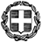 Βαθμός Ασφαλείας:Να διατηρηθεί μέχρι:Βαθ. Προτεραιότητας: Αθήνα,            16-09-2015Αρ. Πρωτ.         144963/Δ2ΠΡΟΣ:ΘΕΜΑ: Οδηγίες για τη διδασκαλία των θεωρητικών μαθημάτων Ημερήσιου και Εσπερινού Γυμνασίου για το σχ. έτος 2015-2016Μετά από σχετική εισήγηση του Ινστιτούτου Εκπαιδευτικής Πολιτικής (πράξη 37/07-07-2015 του Δ.Σ.) σας αποστέλλουμε τις παρακάτω οδηγίες σχετικά με τη διδασκαλία των θεωρητικών μαθημάτων Ημερήσιου και Εσπερινού Γυμνασίου για το σχ. έτος 2015-2016. Συγκεκριμένα: ΙΣΤΟΡΙΑΗΜΕΡΗΣΙΟΥ ΚΑΙ ΕΣΠΕΡΙΝΟΥ ΓΥΜΝΑΣΙΟΥΑπαραίτητη προϋπόθεση για την κατανόηση του μαθήματος είναι η διδασκαλία της ύλης χωρίς χάσματα και ασυνέχειες. Η αποσπασματικότητα δεν επιτρέπει στους μαθητές να κατανοήσουν τη σχέση που συνδέει μεταξύ τους τα ιστορικά γεγονότα ούτε το πλέγμα των συνθηκών υπό τις οποίες αυτά συντελέστηκαν. Για τον λόγο αυτό πρέπει να καταβάλλεται κάθε δυνατή προσπάθεια για ολοκλήρωση της ύλης μέσα στο διδακτικό έτος. Επειδή όμως σε πολλές περιπτώσεις η συστηματική διδασκαλία όλου του βιβλίου καθίσταται αδύνατη λόγω αντικειμενικών προβλημάτων προτείνεται ως απολύτως αναγκαία η διδασκαλία των αμέσως παρακάτω ενοτήτων. Όσον αφορά τις ενότητες που δεν έχουν συμπεριληφθεί στη διδακτέα ύλη, θεωρείται αυτονόητο ότι ο εκπαιδευτικός θα μεριμνήσει ώστε, μέσα από μια ευσύνοπτη προσέγγιση των βασικών στοιχείων τους, να διασφαλισθεί η συνέχεια και η συνοχή της ιστορικής αφήγησης.Επίσης, θα πρέπει να ληφθεί υπόψη για όλες τις τάξεις ότι οι ιστορικές πηγές που περιέχονται στα σχολικά βιβλία ιστορίας δεν αποτελούν προέκταση της αφήγησης του βιβλίου και επομένως δεν πρέπει να διδάσκονται ως επιπλέον γνωστικά στοιχεία, των οποίων ζητείται κατά τις εξετάσεις η εκμάθηση, αλλά αποτελούν μεθοδολογικά εργαλεία για την άσκηση της κριτικής σκέψης των μαθητών.ΑΡΧΑΙΑ ΙΣΤΟΡΙΑ Α΄ ΓΥΜΝΑΣΙΟΥΙ. ΠΡΟΪΣΤΟΡΙΑΚεφάλαιο Β΄: Η Εποχή του Χαλκού (3000-1100 π.Χ.)2. Ο Κυκλαδικός πολιτισμός3. Ο Μινωικός πολιτισμός5. Ο Μυκηναϊκός κόσμοςΙΙ. ΙΣΤΟΡΙΚΟΙ ΧΡΟΝΟΙΚεφάλαιο Γ΄: Ο Ελληνικός κόσμος από το 1100 έως το 800 π. Χ.                           1. Οι μεταβατικοί χρόνοι                           2. Η πολιτιστική αναγέννησηΚεφάλαιο Δ΄: Αρχαϊκή Εποχή (800-479 π. Χ.)                        1. Αποικιακή εξάπλωση                        2. Η Πόλη-Κράτος και η εξέλιξη του πολιτεύματος                        3. Η Σπάρτη                        4. Η Αθήνα: Από τη βασιλεία στην αριστοκρατία                        5. Αθήνα: Πορεία προς τη Δημοκρατία                        6. Οι Πανελλήνιοι δεσμοί                        7. Πέρσες και  Έλληνες: Δυο κόσμοι συγκρούονται                        8. Η οριστική απομάκρυνση της περσικής επίθεσης                        9. Τα γράμματα                      10.  Η τέχνη Κεφάλαιο Ε΄: Η Ηγεμονία της Αθήνας (479-431π.Χ.)                       1. Η συμμαχία της Δήλου – Η συμμαχία όργανο της αθηναϊκής ηγεμονίας                       2. Το δημοκρατικό πολίτευμα σταθεροποιείται - Ο Περικλής και το                            δημοκρατικό πολίτευμα                       3. Η λειτουργία του πολιτεύματος. Οι λειτουργίες                       4. Η συγκρότηση της αθηναϊκής κοινωνίας – Η καθημερινή ζωή                       5. Η διαδικασία της μόρφωσης – Ο Αθηναίος και η εργασία –Η Αθήνα                             γιορτάζειΚεφάλαιο ΣΤ΄: Ηγεμονικοί ανταγωνισμοί και κάμψη των ελληνικών πόλεων (431-362 π. Χ.)1. Τα αίτια και οι αφορμές του Πελοποννησιακού πολέμου – Ο     Αρχιδάμειος πόλεμος (431-421 π.Χ.)2. Η εκστρατεία στη Σικελία (415-413 π.Χ.) – Ο Δεκελεικός πόλεμος     (413-404 π.Χ.)3. Η ηγεμονία της Σπάρτης: Μια κυριαρχία σε αμφισβήτηση4. Η κυριαρχία της Θήβας στην ΕλλάδαΚεφάλαιο Ζ΄: Η ανάπτυξη της Μακεδονίας                        1. Το κράτος της Μακεδονίας                        2. Το κράτος της Μακεδονίας επεκτείνεται                        3. Αλέξανδρος. Η κατάκτηση της Ανατολής                        4. Το έργο του Αλεξάνδρου                        5. Οι τύχες της ΚύπρουΚεφάλαιο Η΄: Οι Τέχνες και τα Γράμματα την Κλασική Εποχή                        1. Τα Γράμματα                        2. Οι τέχνες                        3. Η αρχιτεκτονική των κλασικών χρόνων                        4. Η γλυπτική και η ζωγραφική των κλασικών χρόνωνΚεφάλαιο Θ΄: Ελληνιστικοί και Ρωμαϊκοί Χρόνοι                               1. Tα ελληνιστικά βασίλεια                               2. Η κατάσταση στον ελλαδικό χώρο                               3. Το ρωμαϊκό κράτος αποκτά μεγάλη δύναμη                               4. Η υποταγή του ελληνικού κόσμουΚεφάλαιο Ι΄: Από τη Ρώμη στο ΒυζάντιοΗ ρωμαϊκή ειρήνη3ος αιώνας μ. Χ. Η Ρωμαϊκή αυτοκρατορία σε κρίσηΚωνσταντίνος: Η μεγάλη στροφήΜΕΣΑΙΩΝΙΚΗ ΚΑΙ ΝΕΟΤΕΡΗ ΙΣΤΟΡΙΑ Β΄ ΓΥΜΝΑΣΙΟΥ Κεφάλαιο Πρώτο: Οι πρώτοι αιώνες του Βυζαντίου (330-717),Ι. Η μετεξέλιξη του Ρωμαϊκού κράτους 1. Από τη Ρώμη στη Νέα ΡώμηΙΙ. Εξωτερικά προβλήματα και αναδιοργάνωση του κράτους      1. Ο Ιουστινιανός και το έργο του      2. Ο Ηράκλειος και η δυναστεία του (610-717): Εσωτερική             μεταρρύθμιση και αγώνας επιβίωσηςΚεφάλαιο Δεύτερο: Λαοί στον περίγυρο του βυζαντινού κράτους Ι. Ο Βαλκανικός κόσμος κατά τον Μεσαίωνα  1. Οι Σλάβοι και οι σχέσεις τους με το Βυζάντιο  2. Οι Βούλγαροι και οι σχέσεις τους με το ΒυζάντιοΙΙ. Ο κόσμος του Ισλάμ κατά την περίοδο του Μεσαίωνα2. Το εμπόριο και ο πολιτισμός του ΙσλάμΚεφάλαιο Τρίτο: Περίοδος της μεγάλης ακμής του Βυζαντίου (717-1025)Ι. Παγίωση της Βυζαντινής κυριαρχίας στα Βαλκάνια και τη Μ. Ασία1. Η διαμόρφωση της μεσαιωνικής ελληνικής βυζαντινής      Αυτοκρατορίας2. Η μεταβατική εποχή: Οι έριδες για το ζήτημα των εικόνων3. Η βασιλεία του Μιχαήλ Γ΄ και η αυγή της Νέας Εποχής4. Η διάδοση του Χριστιανισμού στους Μοραβούς και τους     Βουλγάρους5. Η Βυζαντινή εποποιΐα. Επικοί αγώνες και επέκταση της     Αυτοκρατορίας6. Η ίδρυση, η εξέλιξη και ο εκχριστιανισμός του Ρωσικού Κράτους7. Σχέσεις Βυζαντίου – Δύσης. Αγώνες για τη διατήρηση των    ιταλικών κτήσεωνΚεφάλαιο Τέταρτο: Περίοδος της κρίσης του Βυζαντίου (1025-1453) Ι. Η εξασθένηση του Βυζαντίου και το Σχίσμα με τη Δύση    1. Η κρίση και οι απώλειες της αυτοκρατορίας κατά τον 11ο αιώνα (1025-1081)    2. Οι Κομνηνοί και η μερική αναδιοργάνωση της αυτοκρατορίας    3. Η ενετική οικονομική διείσδυση και το σχίσμα των εκκλησιώνΙΙ. Οι Σταυροφορίες και οι συνέπειές τους για το Βυζάντιο      1. Οι σταυροφορίες και η πρώτη άλωση της Πόλης      2. Η περίοδος της Λατινοκρατίας και τα ελληνικά κράτηΙΙΙ. Ανασύσταση του Βυζαντίου και υποταγή στους Οθωμανούς     1. Εξάπλωση των Τούρκων και τελευταίες προσπάθειες για την ανάσχεσή τους     2. Η άλωση της ΠόληςΚεφάλαιο Πέμπτο: Ο πολιτισμός του Βυζαντίου1. Η καθημερινή ζωή στο Βυζάντιο4. Εικαστικές Τέχνες και ΜουσικήΚεφάλαιο Έκτο: Η μεσαιωνική Ευρώπη    Ι. Η εξέλιξη της Μεσαιωνικής Ευρώπης μετά τη μετανάστευση των λαών (5ος-10ος  αι.)2. Ο Καρλομάγνος και η εποχή τουΚεφάλαιο Έβδομο: Η Ευρώπη στους νεότερους χρόνους (15ος-18ος  αι.) Ι. Οι ανακατατάξεις στη μεταμεσαιωνική ευρωπαϊκή κοινωνία1. Οι ανακαλύψεις2. Αναγέννηση και Ανθρωπισμός3. Η θρησκευτική Μεταρρύθμιση4. Πολιτικές, οικονομικές και κοινωνικές εξελίξεις από το 15ο ως το 18ο αιώνα.ΙΙ. Ο Ελληνισμός υπό βενετική και οθωμανική κυριαρχία ΝΕΟΤΕΡΗ ΚΑΙ ΣΥΓΧΡΟΝΗ ΙΣΤΟΡΙΑ Γ΄ ΓΥΜΝΑΣΙΟΥ Κεφάλαιο πρώτο: Οι απαρχές διαμόρφωσης του Νεότερου κόσμουΗ εποχή του ΔιαφωτισμούΗ αμερικανική επανάστασηΗ έκρηξη και η εξέλιξη της γαλλικής επανάστασης (1789-1794), Κεφάλαιο δεύτερο: Η ελληνική επανάσταση του 1821 στο πλαίσιο της ανάδυσης των εθνικών ιδεών και του φιλελευθερισμού στην Ευρώπη                                           5.  Ο Ελληνισμός από τα μέσα του 18ου αι. έως τις αρχές του 19ου αι.                                          7. Η Φιλική Εταιρεία και η κήρυξη της ελληνικής επανάστασης στις                                                 παραδουνάβιες ηγεμονίες                                          8. Η εξέλιξη της ελληνικής επανάστασης (1821-1827)                                          9. Πρώτες προσπάθειες των επαναστατημένων Ελλήνων για                                                 συγκρότηση κράτους                                         10. Ελληνική επανάσταση και ΕυρώπηΚεφάλαιο τρίτο: Οικονομικές, κοινωνικές και πολιτικές εξελίξεις στην Ευρώπη και στον κόσμο τον 19Ο αιώνα12. Η ωρίμανση της βιομηχανικής επανάστασης13. Κοινωνικές και πολιτικές διαστάσεις της βιομηχανικής επανάστασηςΚεφάλαιο τέταρτο: Το ελληνικό κράτος από την ίδρυσή του έως τις αρχές του 20ου αιώνα                                          17. Ο Ι. Καποδίστριας ως κυβερνήτης της Ελλάδας (1828-1831). Η ολοκλήρωση της ελληνικής επανάστασης (1829)                                      18. Από την άφιξη του Όθωνα (1833) έως την 3η Σεπτεμβρίου 1843                                      19. Από την 3η Σεπτεμβρίου 1843 έως την έξωση του Όθωνα (1862)                                      20. Από την έξωση του Όθωνα (1862) έως το κίνημα στο Γουδί (1909)                                      21. Το κρητικό ζήτημα (1821-1905)                                      22. Τα Βαλκάνια των αλληλοσυγκρουόμενων εθνικών επιδιώξεων                                      23. Η ελληνική οικονομία και κοινωνία κατά τον 19ο αιώναΚεφάλαιο έκτο: Η Ελλάδα από το κίνημα στο Γουδί (1909) έως το τέλος των Βαλκανικών                              πολέμων (1913)                                      27. Το κίνημα στο Γουδί (1909)                                      29. Οι βαλκανικοί πόλεμοι (1912-1913)                                      30. Η Ελλάδα και τα Βαλκάνια αμέσως μετά τους βαλκανικούς                                              πολέμουςΚεφάλαιο έβδομο: Ο Α΄ Παγκόσμιος πόλεμος και η ρωσική επανάσταση (1914 – 1918)                                      31. Τα αίτια, η έκρηξη και τα μέτωπα του Α΄ παγκοσμίου πολέμου                                      32. Η Ελλάδα στον Α΄ Παγκόσμιο πόλεμο – Ο Εθνικός διχασμός                                      33. Η ρωσική επανάσταση                                      34. Η λήξη του Α΄ Παγκοσμίου πολέμου και οι μεταπολεμικές                                              ρυθμίσειςΚεφάλαιο όγδοο: Ο Μικρασιατικός πόλεμος (1919-1922)                                      36. Ο ελληνισμός της δυτικής Μικράς Ασίας και του Πόντου                                      38. Ο μικρασιατικός πόλεμος (1919-1922)                                      39. Εξελίξεις σε Ελλάδα και Τουρκία μετά τον μικρασιατικό πόλεμοΚεφάλαιο ένατο: Η εποχή του Μεσοπολέμου (1919-1939)                                      40. Τα πρώτα μεταπολεμικά χρόνια, η παγκόσμια οικονομική κρίση                                             του 1929 και η Μεγάλη Ύφεση                                      41. Κοινωνικές διαστάσεις της κρίσης του 1929                                      42. Πολιτικές διαστάσεις της κρίσης του 1929                                      43. Η Ελλάδα του Μεσοπολέμου. Η δικτατορία της 4ης Αυγούστου                                              1936                                      44. Το προσφυγικό ζήτημα στην Ελλάδα κατά τον ΜεσοπόλεμοΚεφάλαιο δέκατο: Ο Β΄ Παγκόσμιος πόλεμος και η Ελλάδα                                      45. Τα προμηνύματα και τα αίτια του Β΄ παγκοσμίου πολέμου                                      46. Ο Β΄ παγκόσμιος πόλεμος                                      47. Η συμμετοχή της Ελλάδας στον Β΄ παγκόσμιο πόλεμο                                      48. Κατοχή, Αντίσταση και Απελευθέρωση                                      49. Τα αποτελέσματα του Β΄ Παγκοσμίου πολέμου και η Ίδρυση του                                             Οργανισμού Ηνωμένων ΕθνώνΚεφάλαιο ενδέκατο: Διεθνείς εξελίξεις από το τέλος του Β΄ Παγκόσμιου πολέμου έως τα τέλη του 20ου αιώνα                                     50. Η πολιτική διαίρεση της μεταπολεμικής ΕυρώπηςΚεφάλαιο δωδέκατο: Η Ελλάδα από το τέλος του Β΄ Παγκόσμιου πολέμου έως τα τέλη του 20ου  αιώνα                                       54. Ο εμφύλιος πόλεμος και τα κύρια προβλήματα της μετεμφυλιακής Ελλάδας (1944-1963). Ο κυπριακός αγώνας (1955-1960)                                       55. Όξυνση της πολιτικής κρίσης και η δικτατορία της 21ης Απριλίου 1967 (1963-1974)                                       56. Η Ελλάδα από τη Μεταπολίτευση έως τις αρχές της δεκαετίας του ’80 (1974-1981)                                  57. Η Ελλάδα κατά τη δεκαετία του ’80 (1981-1989)                                  58. Η Ελλάδα στη μεταψυχροπολεμική εποχή (1989-2001)ΑΡΧΑΙΑ ΕΛΛΗΝΙΚΑ ΚΕΙΜΕΝΑ ΑΠΟ ΜΕΤΑΦΡΑΣΗ ΑΡΧΑΙΑ ΕΛΛΗΝΙΚΑ ΚΕΙΜΕΝΑ ΑΠΟ ΜΕΤΑΦΡΑΣΗ Α΄ ΓΥΜΝΑΣΙΟΥ  Θα διδαχτούν η Ομήρου Οδύσσεια και οι Ηροδότου Ιστορίες σύμφωνα με το Αναλυτικό Πρόγραμμα Σπουδών. Α) ΟΜΗΡΟΥ ΟΔΥΣΣΕΙΑΗ Ομήρου Οδύσσεια θα διδαχτεί δύο (2) ώρες την εβδομάδα (σε συνεχόμενο δίωρο, εφόσον ο διδάσκων το επιθυμεί) από τον Σεπτέμβριο μέχρι το τέλος Φεβρουαρίου. Τα εισαγωγικά σημειώματα των ραψωδιών αποτελούν στοιχεία αναφοράς κατά την επεξεργασία, δηλαδή αξιοποιούνται, αλλά δεν απομνημονεύονται και ούτε αποτελούν εξεταστέα ύλη.Ο διδάσκων φροντίζει να εντάσσει τα επιλεγμένα προς αναλυτική επεξεργασία αποσπάσματα στο πλαίσιο της ραψωδίας στην οποία ανήκουν, αξιοποιώντας τις περιληπτικές αναδιηγήσεις του περιεχομένου των ραψωδιών και ενθαρρύνοντας, κατά την κρίση του και σύμφωνα με τον διαθέσιμο διδακτικό χρόνο, την ανάγνωση ανθολογημένων αποσπασμάτων του εγχειριδίου.Β) ΗΡΟΔΟΤΟΥ ΙΣΤΟΡΙΕΣΟι Ηροδότου Ιστορίες θα διδαχτούν κανονικά δύο (2) ώρες την εβδομάδα (σε συνεχόμενο δίωρο, εφόσον ο διδάσκων το επιθυμεί) από την 1η Μαρτίου μέχρι τον Μάιο σύμφωνα με το Αναλυτικό Πρόγραμμα Σπουδών.ΑΡΧΑΙΑ ΕΛΛΗΝΙΚΑ ΚΕΙΜΕΝΑ ΑΠΟ ΜΕΤΑΦΡΑΣΗ Β΄ ΓΥΜΝΑΣΙΟΥΘα διδαχτούν κανονικά τα Ομηρικά Έπη: Ιλιάδα και το Ανθολόγιο Αρχαία Ελλάδα. Ο τόπος και οι άνθρωποι σύμφωνα με το Αναλυτικό Πρόγραμμα Σπουδών.Α) ΟΜΗΡΙΚΑ ΕΠΗ: ΙΛΙΑΔΑΤο βιβλίο Ομηρικά Έπη: Ιλιάδα θα διδαχτεί δύο (2) ώρες την εβδομάδα (σε συνεχόμενο δίωρο, εφόσον ο διδάσκων το επιθυμεί) από τον Σεπτέμβριο έως το τέλος Φεβρουαρίου. Ο διδάσκων φροντίζει να εντάσσει τα επιλεγμένα προς αναλυτική επεξεργασία αποσπάσματα στο πλαίσιο της ραψωδίας στην οποία ανήκουν, αξιοποιώντας τις περιληπτικές αναδιηγήσεις του περιεχομένου των ραψωδιών και ενθαρρύνοντας, κατά την κρίση του και σύμφωνα με τον διαθέσιμο διδακτικό χρόνο, την ανάγνωση ανθολογημένων αποσπασμάτων του εγχειριδίου.Β) ΑΡΧΑΙΑ ΕΛΛΑΔΑ. Ο ΤΟΠΟΣ ΚΑΙ ΟΙ ΑΝΘΡΩΠΟΙ (ΑΝΘΟΛΟΓΙΟ)Το βιβλίο Αρχαία Ελλάδα. ο Τόπος και οι Άνθρωποι θα διδαχτεί δύο (2) ώρες την εβδομάδα (σε συνεχόμενο δίωρο, εφόσον ο διδάσκων το επιθυμεί) από τον Μάρτιο έως τον Μάιο.ΑΡΧΑΙΑ ΕΛΛΗΝΙΚΑ ΚΕΙΜΕΝΑ ΑΠΟ ΜΕΤΑΦΡΑΣΗ Γ΄ ΓΥΜΝΑΣΙΟΥΘα διδαχτούν κανονικά τα αντικείμενα 1) Δραματική Ποίηση, στο οποίο ο διδάσκων επιλέγει ανάμεσα στα βιβλία Δραματική Ποίηση. Ευριπίδη Ελένη και Δραματική Ποίηση. Αριστοφάνη Όρνιθες, σύμφωνα με το Αναλυτικό Πρόγραμμα Σπουδών (ΑΠΣ) και 2) το Ανθολόγιο Φιλοσοφικών Κειμένων σύμφωνα με το (ΑΠΣ).1) ΔΡΑΜΑΤΙΚΗ ΠΟΙΗΣΗΤο αντικείμενο θα διδαχτεί δύο (2) ώρες την εβδομάδα (σε συνεχόμενο δίωρο, εφόσον ο διδάσκων επιθυμεί) από τον Σεπτέμβριο έως το τέλος Φεβρουαρίου. Ο διδάσκων επιλέγει ανάμεσα στα βιβλία Δραματική Ποίηση Ευριπίδη Ελένη και Δραματική Ποίηση Αριστοφάνη Όρνιθες, σύμφωνα με το (ΑΠΣ).Α) Δραματική Ποίηση. Ευριπίδη ΕλένηΩς εισαγωγή, από το εγχειρίδιο Ιστορία της Αρχαίας Ελληνικής Γραμματείας θα διδαχθούν από το κεφ. «Δεύτερη Περίοδος: Αττική ή Κλασική» οι ενότητες: Δραματική Ποίηση, Η τραγωδία (1. Η προέλευση της τραγωδίας: από τη διονυσιακή λατρεία στο δραματικό είδος, 2. Η ακμή της τραγωδίας: η εποχή και το κλίμα της, 3. Δραματικοί αγώνες, 4. Συντελεστές της παράστασης, 5. Δομή της τραγωδίας, 7. Οι μεγάλοι τραγικοί (θα γίνει απλή αναφορά στους προδρόμους, στον Αισχύλο και στον Σοφοκλή, ενώ θα δοθεί έμφαση στην υποενότητα που αναφέρεται στον Ευριπίδη με εξαίρεση τα έργα του, τα οποία οι μαθητές θα πρέπει να τα γνωρίζουν ονομαστικά).Β) Δραματική Ποίηση, Αριστοφάνη ΌρνιθεςΑπό το σχολικό εγχειρίδιο Δραματική Ποίηση Αριστοφάνη Όρνιθες θα διδαχθούν:α) Η Εισαγωγή στο σύνολό της. Υποστηρικτικά ο διδάσκων μπορεί να αναφερθεί στα αντίστοιχα κεφάλαια από το εγχειρίδιο Ιστορία της Αρχαίας Ελληνικής Γραμματείας.β) Οι παρακάτω ενότητες του κειμένου:2) ΑΝΘΟΛΟΓΙΟ ΦΙΛΟΣΟΦΙΚΩΝ ΚΕΙΜΕΝΩΝΤο αντικείμενο θα διδαχτεί δύο (2) ώρες την εβδομάδα (εφόσον ο διδάσκων επιθυμεί, σε συνεχόμενο δίωρο) από τον Μάρτιο και μετά.Επισημαίνεται ότι οι εισαγωγές στα κεφάλαια θα διδαχθούν ως εισαγωγές στη θεματική των κειμένων και στο μέτρο που είναι χρήσιμες για την ερμηνεία τους. Σε καμία περίπτωση δεν πρέπει να διδαχθούν ανεξάρτητα από τα κείμενα ως ιστορία της αρχαίας ελληνικής φιλοσοφίας. Προκειμένου να διευκρινιστούν συγκεκριμένα σημεία των εισαγωγών, ο διδάσκων, εφόσον το θεωρεί απαραίτητο, μπορεί να διαβάσει κείμενα από το εγχειρίδιο τα οποία δεν προβλέπονται στη διδακτέα ύλη.ΑΡΧΑΙΑ ΕΛΛΗΝΙΚΗ ΓΛΩΣΣΑ Α΄ ΓΥΜΝΑΣΙΟΥΑπό το διδακτικό βιβλίο «Αρχαία Ελληνική Γλώσσα Α΄ Γυμνασίου» των Ν. Μπεζαντάκου, Α. Παπαθωμά κ.ά., δεν θα διδαχθεί το Α΄ Μέρος (Κείμενο) των Ενοτήτων 5, 8, 9, 10, 13, 16, 17, 18, καθώς και τα αντίστοιχα παράλληλα Κείμενα του Επιμέτρου. Το Β΄ και Γ΄ Μέρος όλων των Ενοτήτων (1-18) θα διδαχθεί κανονικά.Β΄ ΓΥΜΝΑΣΙΟΥΑπό το διδακτικό βιβλίο «Αρχαία Ελληνική Γλώσσα Β΄ Γυμνασίου» των Α. Παπαθωμά, Μ. Γαλάνη κ.ά., δεν θα διδαχθούν: α) από τις Ενότητες  2, 4, 6, 8, 9, 10, 13, 18 το Α΄ Μέρος (Κείμενο και παράλληλα Κείμενα του Επιμέτρου). β) από την Ενότητα 14 το Β΄2 Μέρος (Ετυμολογικά). γ) από την Ενότητα 16η το Α΄ Μέρος (Κείμενο και παράλληλο Κείμενο του Επιμέτρου) και Β΄1, 2 Μέρος (Λεξιλογικά και Ετυμολογικά). δ) από την Ενότητα 17 το Β΄1, 2 Μέρος (Λεξιλογικά και Ετυμολογικά). Η υπόλοιπη ύλη του βιβλίου θα διδαχθεί κανονικά.Γ΄ ΓΥΜΝΑΣΙΟΥΑπό το διδακτικό βιβλίο «Αρχαία Ελληνική Γλώσσα Γ΄ Γυμνασίου» των Ν. Μπεζαντάκου, Β. Χαραλαμπάκου κ.ά., δεν θα διδαχθεί το Α΄ Μέρος (Κείμενο και παράλληλα Κείμενα του Επιμέτρου) των Ενοτήτων 3, 5, 7, 10, 11, 12. Το Β΄ και Γ΄ Μέρος όλων των Ενοτήτων (1-12) θα διδαχθεί κανονικά.Η διδακτέα ύλη από το βιβλίο «Αρριανού Αλεξάνδρου Ανάβαση» Γ΄ Γυμνασίου των Ν. Μπούρα, Κ. Ναστούλη, Α. Σακελλαρίου, (κατά το 3ο τρίμηνο: Μάρτιος-Μάιος) ορίζεται ως ακολούθως:Εισαγωγή: Τα κεφάλαια Ι, ΙΙ, ΙΙΙ, V, VΙΙΙ θα διδαχθούν κανονικά. Τα κεφάλαια IV, VI, VII δεν θα διδαχθούν.Κείμενο: Από το Α΄ Βιβλίο θα διδαχθούν τα κεφάλαια: 13,3-7, 15, 3-8, 16, 4-7. Από το Β΄ Βιβλίο θα διδαχθεί το κεφάλαιο 4, 9-11. Από το Ε΄ Βιβλίο θα διδαχθεί το κεφάλαιο 19, 1-3. Από το Ζ΄ Βιβλίο τα κεφάλαια: 28-30. Τα υπόλοιπα κεφάλαια δεν θα διδαχθούν.ΚΕΙΜΕΝΑ ΝΕΟΕΛΛΗΝΙΚΗΣ ΛΟΓΟΤΕΧΝΙΑΣΑ΄, Β΄, Γ΄ ΓυμνασίουΤα Κείμενα Νεοελληνικής Λογοτεχνίας στο Γυμνάσιο διδάσκονται δύο (2) ώρες την εβδομάδα με ελεύθερη επιλογή από το διδάσκοντα. Το δίωρο αυτό, εφόσον το επιθυμεί ο διδάσκων, είναι συνεχόμενο.Στην Α΄ και Β΄ τάξη μπορούν να διδαχτούν 20 περίπου λογοτεχνικά κείμενα (15 για τα εσπερινά) εκ των οποίων δύο ή τρία κείμενα από την ξένη λογοτεχνία. Στην Γ΄ τάξη πρέπει να διδαχτούν κείμενα από όλες τις ιστορικές περιόδους. Όπου υπάρχουν κείμενα της ξένης λογοτεχνίας, μπορούν να χρησιμοποιηθούν για συγκριτική ανάγνωση.Στην Γ΄ τάξη καλό είναι να γίνει διδακτική αξιοποίηση των εισαγωγικών σημειωμάτων που αφορούν στην ιστορική εξέλιξη της λογοτεχνίας μας. Τα στοιχεία αυτά δεν διδάσκονται ούτε αξιολογούνται αυτόνομα, αλλά πάντοτε σε αναφορά με το διδασκόμενο κείμενο.Σε όλες τις τάξεις οι μαθητές θα πρέπει να ενθαρρύνονται να χρησιμοποιούν τα βιβλία Ιστορία Νεοελληνικής Λογοτεχνίας και Λεξικό Λογοτεχνικών Όρων. Διευκρινίζεται ότι τα βιβλία αυτά δεν προορίζονται για αυτόνομη διδασκαλία, αλλά έχουν στόχο να λειτουργήσουν συμβουλευτικά και συμπληρωματικά για το μάθημα της Λογοτεχνίας στο Γυμνάσιο.  Κατά τη διάρκεια της σχολικής χρονιάς, εφόσον είναι εφικτό, οι μαθητές θα μπορούσαν να μελετήσουν ένα έως δύο λογοτεχνικά βιβλία, στο πλαίσιο καλλιέργειας της φιλαναγνωσίας. Επισημαίνεται ότι η συγκεκριμένη δραστηριότητα αποτελεί μεν κριτήριο αξιολόγησης των μαθητών, ωστόσο τα λογοτεχνικά βιβλία δεν συμπεριλαμβάνονται στην ύλη των εξετάσεων της περιόδου Μαΐου-Ιουνίου.ΓΛΩΣΣΙΚΗ ΔΙΔΑΣΚΑΛΙΑ (ΝΕΟΕΛΛΗΝΙΚΗ ΓΛΩΣΣΑ) Για τη διδασκαλία του μαθήματος χρησιμοποιούνται τα εγχειρίδια Νεοελληνική Γλώσσα, Βιβλίο Μαθητή και Τετράδιο Εργασιών Α΄, Β΄ & Γ΄ τάξεων Γυμνασίου.
Οι διδάσκοντες, στο πλαίσιο του διαθέσιμου διδακτικού χρόνου, για την υλοποίηση των διδακτικών στόχων, όπως αυτοί ορίζονται από το Αναλυτικό Πρόγραμμα Σπουδών, μπορούν να χρησιμοποιούν κατά περίπτωση κατάλληλο εκπαιδευτικό υλικό (κείμενα, δραστηριότητες κ.ά.) και από άλλες πηγές, με σκοπό την εμπέδωση των γραμματικών φαινομένων, την εξοικείωση των μαθητών με ποικίλα κειμενικά είδη και την καλλιέργεια της ικανότητάς τους να κατανοούν εύκολα και να παράγουν επιτυχώς προφορικό και γραπτό λόγο.ΓΛΩΣΣΙΚΗ ΔΙΔΑΣΚΑΛΙΑ Α΄ ΓΥΜΝΑΣΙΟΥΓΛΩΣΣΙΚΗ ΔΙΔΑΣΚΑΛΙΑ Β΄ ΓΥΜΝΑΣΙΟΥΓΛΩΣΣΙΚΗ ΔΙΔΑΣΚΑΛΙΑ Γ΄ ΓΥΜΝΑΣΙΟΥΘΡΗΣΚΕΥΤΙΚΑ(Α΄, Β΄, Γ΄ Γυμνασίου)Για το μάθημα των Θρησκευτικών θα ακολουθηθούν όσα προβλέπονται στο ΠΣ του μαθήματος. Ωστόσο, ο διδάσκων σε συνεργασία με τον Σχολικό Σύμβουλο, ανάλογα με τις ιδιαιτερότητες του σχολείου και της συγκεκριμένης τάξης, μπορεί να προβαίνει σε ανάλογες διαφοροποιήσεις της διδασκόμενης ύλης και του αριθμού των ωρών σε ορισμένες από τις διδακτικές ενότητες. Συνεπώς, προτείνεται στον διδάσκοντα να ακολουθεί τα συνακόλουθα βιβλία του εκπαιδευτικού για κάθε συγκεκριμένη τάξη. Για τα Βιβλία του εκπαιδευτικού βλ. http://www.pi-schools.gr/books/gymnasio/ ή στο «ψηφιακό σχολείο»: 1. Θρησκευτικά Α΄ τάξης Γυμνασίου, Βιβλίο Εκπαιδευτικού:http://ebooks.edu.gr/courses/DSGYM-A109/document/4bdec690gln8/4bdec6c4gdvn/4bdec6c5anxm.pdf2. Θρησκευτικά Β΄ τάξης Γυμνασίου, Βιβλίο Εκπαιδευτικού:http://ebooks.edu.gr/courses/DSGYM-B118/document/4be7e19bs3vh/4be7e1bf3476/4df0cd6agxmv.pdf3. Θρησκευτικά Γ΄ τάξης Γυμνασίου, Βιβλίο Εκπαιδευτικού:http://ebooks.edu.gr/2013/books-pdf.php?course=DSGYM-C117ΞΕΝΕΣ ΓΛΩΣΣΕΣ (Α΄, Β΄, Γ΄ Γυμνασίου)ΑΓΓΛΙΚΑ, ΓΑΛΛΙΚΑ ΚΑΙ ΓΕΡΜΑΝΙΚΑ Α΄, Β΄, Γ΄ ΓΥΜΝΑΣΙΟΥΓια τα Αγγλικά:Για τη διδασκαλία της Αγγλικής γλώσσας στο Γυμνάσιο οι εκπαιδευτικοί μπορούν να ανατρέχουν στις εκτενείς οδηγίες που δίνονται στο βιβλίο καθηγητή, το οποίο συνοδεύει κάθε διδακτικό εγχειρίδιο. Η διδασκαλία και η εκμάθηση της Αγγλικής γλώσσας πραγματοποιείται κατά επίπεδα γνώσεων σε όλες τις τάξεις και οι εκπαιδευτικοί φροντίζουν από την αρχή της σχολικής χρονιάς με σχετικό προγραμματισμό να καλύψουν τις βασικές γλωσσικές δεξιότητες που διέπει κάθε επίπεδο γλωσσομάθειας.  Σύμφωνα με τους διεθνείς στόχους και τα πρότυπα γλωσσομάθειας, καθώς και την προοπτική εναρμόνισης του Κρατικού Πιστοποιητικού Γλωσσομάθειας με τη σύνδεση της διδασκαλίας της Αγγλικής γλώσσας στο δημόσιο σχολείο, προτείνεται να καταβάλλεται προσπάθεια από τους εκπαιδευτικούς στον σταδιακό και συνολικό σχεδιασμό της διδακτέας ύλης τους, ώστε οι μαθητές να έχουν αποκτήσει δεξιότητες στην Αγγλική γλώσσα σε επίπεδο Β με την αποφοίτηση από το Γυμνάσιο.Επιπλέον, οι καθηγητές Αγγλικών θα ήταν σκόπιμο να λαμβάνουν υπόψη τους στον σχεδιασμό της ύλης, την οποία θα διδάξουν κάθε χρονιά, τις αρχές που διέπουν το ισχύον Διαθεματικό Ενιαίο Πλαίσιο Προγραμμάτων Σπουδών (ΔΕΠΠΣ) και το συνακόλουθο  Αναλυτικό Πρόγραμμα (ΑΠΣ) της Αγγλικής γλώσσας (ΦΕΚ 303 & 304/13-03-03), το Common European Framework of Reference (CEF, 2001) και το European Language Portfolio (ELP, 2001). Στα παραπάνω δίνεται έμφαση στην επικοινωνιακή προσέγγιση που πρέπει να έχει το μάθημα της ξένης γλώσσας, και γίνεται αναλυτική αναφορά στον βαθμό εξοικείωσης που αναμένεται να έχουν οι μαθητές με τη δομή και τη λειτουργία του γλωσσικού συστήματος, ανάλογα με τις εκπαιδευτικές τους ανάγκες ανά ηλικία και τάξη. Στο πλαίσιο αυτό αναδεικνύεται η αξία της πολυγλωσσίας, αναπτύσσεται η διαπολιτισμική συνείδηση και καλλιεργούνται μεταγνωστικές δεξιότητες και δεξιότητες δια βίου μάθησης.  Όσον αφορά τη διδασκαλία της Αγγλικής Γλώσσας στη Γ΄ τάξη Γυμνασίου στο επίπεδο προχωρημένων – για το οποίο δεν προβλέπεται βιβλίο – προτείνεται να χρησιμοποιηθεί το διδακτικό πακέτο Αγγλικής Γλώσσας για αρχαρίους “Think Teen- 3rd Grade of Junior High School- Αρχάριοι”, από το οποίο οι διδάσκοντες θα επιλέγουν εκείνα τα κεφάλαια που ανταποκρίνονται στο επίπεδο γλωσσομάθειας του μαθητικού δυναμικού της τάξης.Τέλος, παροτρύνονται οι εκπαιδευτικοί να απευθύνονται στους Σχολικούς Συμβούλους Αγγλικής γλώσσας της περιοχής τους καθ’ όλη τη διάρκεια της σχολικής χρονιάς για περαιτέρω στήριξη και παιδαγωγική καθοδήγηση στο διδακτικό τους έργο.Για τα Γαλλικά: Για τα Γερμανικά: Επισημαίνεται ωστόσο ότι θα πρέπει οι εκπαιδευτικοί να λαμβάνουν υπόψη τους το ΑΠΣ, να αξιοποιούν στον μέγιστο βαθμό τις γνώσεις που απέκτησαν οι μαθητές στην προηγούμενη βαθμίδα ή τάξη καθώς και να δίνουν την απαιτούμενη προσοχή στον προγραμματισμό και στην οργάνωση της διδασκαλίας εν γένει αλλά και της κάθε διδακτικής ώρας χωριστά, ώστε να γίνεται «αποτελεσματική» χρήση του διδακτικού χρόνου. Επίσης θα πρέπει να διδάσκουν τα μορφοσυντακτικά φαινόμενα που κρίνονται απαραίτητα για την καλλιέργεια επικοινωνιακών δεξιοτήτων ανάλογα με το επίπεδο γλωσσομάθειας του μαθητικού δυναμικού τους.ΕΙΚΑΣΤΙΚΑ (Α΄, Β΄, Γ΄ Γυμνασίου)Διδακτέα ύλη Τα ισχύοντα Αναλυτικά Προγράμματα Σπουδών (ΑΠΣ) των Εικαστικών είναι «ανοικτού» τύπου. Δεν προσδιορίζουν εντελώς καθορισμένη διδακτέα ύλη, αλλά άξονες περιεχομένου και στόχους. Η διδακτέα ύλη των ΑΠΣ αναφέρεται για κάθε τάξη στις θεματικές ενότητες των έξι αξόνων ( 1.Υλικά και Τεχνικές, 2 .Μορφικά Στοιχεία, 3. Περιεχόμενο, 4. Μορφές Εικαστικών Τεχνών, 5. Ιστορία Τέχνης, 6. Αισθητική Ανάλυση). Ο εκπαιδευτικός κατά την κρίση του συνδυάζει αυτούς τους άξονες στην διδασκαλία του και δύναται να εμβαθύνει περισσότερο ή λιγότερο στην ύλη που έχει επιλέξει. Η έκταση της διδακτέας ύλης μπορεί να προγραμματιστεί κατά την κρίση του εκπαιδευτικού, σε σχέση με το επίπεδο των μαθητών του και την υλικοτεχνική υποδομή του σχολείου.Το μάθημα των Εικαστικών υποστηρίζεται από βιβλίο μαθητή, τετράδιο εργασιών και βιβλίο εκπαιδευτικού. Στο βιβλίο του μαθητή εφαρμόζεται ένας συνδυασμός των προαναφερθέντων αξόνων.  Ο εκπαιδευτικός δύναται να χρησιμοποιεί το έντυπο, το ψηφιακό ή άλλο υλικό που έχει στη διάθεσή του (βλ. υποστηρικτικό υλικό στην ιστοσελίδα του Π.Ι.) σε συνθήκες εικαστικού εργαστηρίου, ώστε να επιτευχθούν στο μεγαλύτερο δυνατό βαθμό οι στόχοι που τίθενται στο ΑΠΣ. ΙΙ. Διαχείριση διδακτέας ύληςΣτην περίπτωση που ο εκπαιδευτικός επιλέξει να ακολουθήσει την ύλη του βιβλίου του μαθητή, τότε προτείνεται:Α’ ΓυμνασίουΣτο πρώτο τρίμηνο να διδάξει τα εξής: κεφ. 1. «Από την Κίνηση στην Έκφραση», κεφ.2. « Όλα είναι Χρώμα», κεφ.3. «Οργανώνω, Σύνθεση και Αισθητική», κεφ.4. «Σχέδιο για Όλους». Στο δεύτερο τρίμηνο να διδάξει τα εξής: κεφ.5. «Η Δική μου Πραγματικότητα», κεφ.6. «Κινούμενο Σχέδιο», κεφ.7. «Πηλός», κεφ.8. «Χαρακτική». Στο τρίτο τρίμηνο να διδάξει τα εξής: κεφ. 9. «H Zωή και οι Τέχνες», κεφ. 10. «Ένα Πρωινό στον Παρθενώνα», κεφ. 11. «Στους θησαυρούς του Μουσείου». Β’ ΓυμνασίουΣτο πρώτο τρίμηνο να διδαχθούν τα εξής:«1η ΔΙΔΑΚΤΙΚΗ ΕΝΟΤΗΤΑ - ΥΛΙΚΑ, ΤΕΧΝΙΚΕΣ, ΠΕΙΡΑΜΑΤΙΣΜΟΙ»: ΘΕΜΑ 1. Το Σχέδιο και το Χρώμα, ΘΕΜΑ 2. Το Χαρτί και οι Τεχνικές του, ΘΕΜΑ 3. Το Ψηφιδωτό και η Γλυπτική με Ξύλο.«2η ΔΙΔΑΚΤΙΚΗ ΕΝΟΤΗΤΑ - ΕΦΑΡΜΟΣΜΕΝΕΣ ΤΕΧΝΕΣ»: ΘΕΜΑ 1. Διακόσμηση Εσωτερικών Χώρων - Σκηνικά. Στο δεύτερο τρίμηνο τα εξής: «3η ΔΙΔΑΚΤΙΚΗ ΕΝΟΤΗΤΑ - ΜΟΡΦΙΚΑ ΣΤΟΙΧΕΙΑ», ΘΕΜΑ 1. Η υφή., ΘΕΜΑ 2. O όγκος και ο χώρος.Στο τρίτο τρίμηνο τα εξής:«4η ΔΙΔΑΚΤΙΚΗ ΕΝΟΤΗΤΑ. ΑΝΑΛΥΣΗ ΕΡΓΟΥ – ΙΣΤΟΡΙΑ ΤΕΧΝΗΣ»: ΘΕΜΑ 1. Ανάλυση και σύνθεση, ΘΕΜΑ 2. Αλληγορικά και συμβολικά έργα, ΘΕΜΑ 3. Βυζαντινή τέχνη, ΘΕΜΑ 4. Εξω-ευρωπαϊκή τέχνη.Γ’ ΓυμνασίουΣτο πρώτο τρίμηνο να διδαχθούν τα εξής: «1η ΔΙΔΑΚΤΙΚΗ ΕΝΟΤΗΤΑ – ΜΟΡΦΙΚΑ ΣΤΟΙΧΕΙΑ»: ΘΕΜΑ 1. Το Φως και οι Φωτοσκιάσεις, ΘΕΜΑ 2. Ο Όγκος μέσα από τον Τόνο και το Χρώμα, ΘΕΜΑ 3. Ο Χώρος και το Βάθος, ΘΕΜΑ 4. Κίνηση, Ένταση και Δυναμική, ΘΕΜΑ 5. Δομή και Σύνθεση.Στο δεύτερο τρίμηνο τα εξής:«2η ΔΙΔΑΚΤΙΚΗ ΕΝΟΤΗΤΑ – ΕΦΑΡΜΟΣΜΕΝΕΣ ΤΕΧΝΕΣ»: ΘΕΜΑ 1. Σχέδιο Γραφιστικής, ΘΕΜΑ 2. Βιομηχανικός Σχεδιασμός, ΘΕΜΑ 3. Σχεδιασμός Ενδύματος και Μόδα«3η ΔΙΔΑΚΤΙΚΗ ΕΝΟΤΗΤΑ – ΝΕΕΣ ΤΕΧΝΟΛΟΓΙΕΣ»: ΘΕΜΑ 1. Φωτογραφία, ΘΕΜΑ 2. Βίντεο και Ηλεκτρονικός Υπολογιστής. Στο τρίτο τρίμηνο τα εξής:«4η ΔΙΔΑΚΤΙΚΗ ΕΝΟΤΗΤΑ – ΣΥΓΧΡΟΝΕΣ ΜΟΡΦΕΣ ΕΙΚΑΣΤΙΚΩΝ ΤΕΧΝΩΝ»: ΘΕΜΑ 1. Αφηρημένη Τέχνη - τα μη παραστατικά έργα, ΘΕΜΑ 2. Ασαμπλάζ, παρεμβάσεις στο χώρο, ΘΕΜΑ 3. Ομοιότητες και Διαφορές των Καλών Τεχνών.ΚΟΙΝΩΝΙΚΗ ΚΑΙ ΠΟΛΙΤΙΚΗ ΑΓΩΓΗ Γ΄ ΓΥΜΝΑΣΙΟΥΓ΄ ΗΜΕΡΗΣΙΟΥ ΓΥΜΝΑΣΙΟΥΓια το μάθημα Κοινωνική και Πολιτική Αγωγή της Γ΄ Γυμνασίου (βιβλίο Κοινωνική και Πολιτική Αγωγή) των Στέλλα Σωτηρίου, Στέλλα Κορδονούρη και Αικατερίνη Ζαφρανίδου) για τα ημερήσια Γυμνάσια κρίνεται ότι είναι απαραίτητο να διδαχθεί όλη η ύλη του βιβλίου.Γ΄ ΕΣΠΕΡΙΝΟΥ ΓΥΜΝΑΣΙΟΥΗ διδακτέα ύλη του μαθήματος από το βιβλίο Κοινωνική και Πολιτική Αγωγή των Στέλλα Σωτηρίου, Στέλλα Κορδονούρη και Αικατερίνη Ζαφρανίδου, ορίζεται ως εξής:Μέρος Α΄- Ενότητα Ι: Το άτομο και η κοινωνίαΚεφάλαιο 1: Εισαγωγικές έννοιες,Κεφάλαιο 5: Κοινωνικοποίηση και κοινωνικός έλεγχος,Κεφάλαιο 6: Κοινωνικά προβλήματα.Μέρος Β΄ - Ενότητα ΙΙ: Το άτομο και η πολιτεία Κεφάλαιο 7: Το άτομο και η πολιτεία,Κεφάλαιο 8: Τα πολιτεύματα και το Σύνταγμα,Κεφάλαιο 10: Οι λειτουργίες του κράτους,Κεφάλαιο 12: Δικαιώματα και υποχρεώσεις ΜΟΥΣΙΚΗ (Α΄, Β΄, Γ΄ Γυμνασίου)Η Διδακτέα ύλη και ενδεικτική διαχείριση τηςΗ διδακτέα ύλη του μαθήματος της Μουσικής όπως παρουσιάζεται στα σχετικά βιβλία (βιβλίο μαθητή, τετράδιο εργασιών, βιβλίο εκπαιδευτικού) των τριών τάξεων του Γυμνασίου αποτελεί φυσική συνέχεια της διδακτέας ύλης των έξι τάξεων του Δημοτικού Σχολείου. Συνεπώς, σύμφωνα με το ισχύον Διαθεματικό Ενιαίο Πλαίσιο Προγράμματος Σπουδών και το ισχύον Αναλυτικό Πρόγραμμα Σπουδών για το μάθημα της Μουσικής, οι μαθητές της Α’ Γυμνασίου, έπειτα από την εξαετή διδασκαλία της Μουσικής στο Δημοτικό Σχολείο, οφείλουν ήδη να γνωρίζουν την ευρωπαϊκή μουσική σημειογραφία και να μπορούν να ερμηνεύσουν ενόργανα ή φωνητικά μια παρτιτούρα. Επίσης, οφείλουν να έχουν υπόψη τους την ύπαρξη εξω-ευρωπαϊκών μουσικών πολιτισμών και να αντιλαμβάνονται τη διαφορετικότητά τους. 	Λαμβάνοντας ως δεδομένα τα ανωτέρω, και, προκειμένου οι εκπαιδευτικοί να διευκολυνθούν στην επιλογή και διαχείριση διδακτικών ενοτήτων, προτείνονται ενδεικτικά τα ακόλουθα σχετικά με τη διαχείριση της διδακτέας ύλης:Α’ Γυμνασίου:	α’ τρίμηνο	Α’ ενότητα: Ρυθμός, Ήχος και Χρώματα, 3. Ανακαλύπτω τη φωνή (σελ. 17-21)Α’ ενότητα: Ρυθμός, Ήχος και Χρώματα, 4. Τα χρώματα των ήχων (σελ. 22-26)Α’ ενότητα: Ρυθμός, Ήχος και Χρώματα, 1. Διάλογοι στην ήπειρο των ρυθμών (σελ. 8-11)Α’ ενότητα: Ρυθμός, Ήχος και Χρώματα, 2. Μουσικοί διάλογοι και αντίφωνα (σελ. 12-16)Β’ ενότητα: Υφαίνω Μουσική, 1α και 1β. Επιμένω μουσικά (σελ. 28-36)Β’ ενότητα: Υφαίνω Μουσική, 3. Ανεβαίνω τη σκάλα (σελ. 46-50)Β’ ενότητα: Υφαίνω Μουσική, 2α και 2β Μουσικές σε πέντε τόνους (σελ. 37-45)Γ’ ενότητα: Ας κάνουμε μια επανάληψη [1] (σελ. 51-57): μετά την περιγραφή των τεχνικών χαρακτηριστικών των μουσικών οργάνων της ευρωπαϊκής ορχήστρας, ιδιαίτερη έμφαση να δοθεί στην ακουστική αναγνώρισή τους.β’ τρίμηνοΔ’ ενότητα: Υφαίνω κι άλλη μουσική (σελ. 60-79): να γίνει ιδιαίτερη μνεία στα ελληνικά λαϊκά μουσικά όργανα, στους Έλληνες σύγχρονους συνθέτες (Σκαλκώτα, Θεοδωράκη, Λοΐζο κλπ.) και στη μελοποιημένη ελληνική ποίησηΕ’ ενότητα: Ταξιδεύω με τη μουσική: 1α και 1β: Ταξίδι στο παρελθόν, 2. Στη χώρα του παραμυθιού (σελ. 82-96): να επιχειρηθεί να δοθεί μια ολοκληρωμένη εικόνα της ιστορικής συνέχειας της δυτικοευρωπαϊκής μουσικής μέσω της συγκριτικής μελέτης- ακρόασης αντιπροσωπευτικών μουσικών παραδειγμάτωνγ’ τρίμηνοΣτ’ ενότητα: Χορεύω με τη μουσική: 1α, 1β: Χορεύω ελληνικά (σελ.98-108)Στ’ ενότητα: Χορεύω ευρωπαϊκά: 2 (σελ. 109-111)Ιδιαίτερη έμφαση να δοθεί στους ρυθμούς- χορούς της ελληνικής παράδοσης και να τονιστεί η ‘εμφάνισή’ τους σε έργα σύγχρονων ελλήνων συνθετών (Σκαλκώτας, Χατζηδάκις κλπ.)Ζ’ ενότητα: Ας κάνουμε μια επανάληψη [2]Η΄ ενότητα: Σχέδιο συνθετικής εργασίας Τελικό «Πρότζεκτ»: Το νερό- Η θάλασσα (σελ. 118-127): ιδιαίτερη έμφαση να δοθεί στην περιγραφή και κατανόηση της λειτουργίας του ύδραυλου. Η ενότητα να αφιερωθεί στην εκτεταμένη ακρόαση των επιλεγμένων μουσικών έργων.Β’ Γυμνασίου:	α’ τρίμηνο	Ο γύρος της Ελλάδας (σελ. 65-81): ιδιαίτερη έμφαση πρέπει να δοθεί στην κατανόηση των ρυθμικών σχημάτων της ελληνικής μουσικής. Απαραίτητη κρίνεται τόσο η ακρόαση ορθά επιλεγμένων μουσικών παραδειγμάτων όσο και η προσπάθεια εκτέλεσής τους στα διατιθέμενα μουσικά όργανα του σχολείου. Επίσης, εξίσου απαραίτητη θεωρείται η εξοικείωση με τα χαραχτηριστικά των ελληνικών παραδοσιακών μουσικών οργάνωνΕυρωπαϊκές προδιαγραφές (σελ. 45-56): συστήνεται η εις βάθος μελέτη των διαφόρων μουσικών ειδών της δυτικής μουσικής παράδοσης (αφηγηματικό και τελετουργικό τραγούδι, συμφωνία, κοντσέρτο, ορατόριο, όπερα) και η ακρόαση αντιπροσωπευτικών μουσικών αποσπασμάτων.β’ τρίμηνο	Ευρωπαϊκές προδιαγραφές (σελ. 57-64)Μουσική για χορό (σελ. 33-44)γ’ τρίμηνο	Ένας κόσμος μετά μουσικής (σελ. 7-32): προτείνεται η συγκριτική μελέτη των μουσικών των διαφορετικών περιοχών (π.χ. μουσικής της Κίνας- μουσικής της Ιαπωνίας κλπ)Γ΄ Γυμνασίου:	α’ τρίμηνο	Ελληνικές μουσικές ιστορίες (σελ.49-64): ιδιαίτερη έμφαση να δοθεί στις περιόδους του ρεμπέτικου τραγουδιού και να τονιστεί η σημαντικότητά του στην εξέλιξη του σύγχρονου ελληνικού λαϊκού τραγουδιούΣτις γειτονιές του ελληνικού τραγουδιού (σελ. 65-80): ιδιαίτερη μνεία να γίνει στο πολυσχιδές έργο του Μίκη Θεοδωράκηβ’ τρίμηνοΤο ταξίδι της μουσικής στον 20ο αιώνα (σελ.7-16): ιδιαίτερη μνεία να γίνει στο πρωτοποριακό έργο του Έλληνα συνθέτη Ιάννη Ξενάκη.Εικόνα και Ήχος (σελ. 17-28): Να αναλυθεί διεξοδικά μέσα από οπτικά και μουσικά παραδείγματα η στενή σχέση μεταξύ μουσικής και ζωγραφικής όπως αυτή περιγράφεται στην ενότητα «Εικαστικά και μουσική... μουσική και εικαστικά» (σελ. 18-20)γ’ τρίμηνοΑπό το γκόσπελ στο ροκ (σελ. 29-48): η ακρόαση σημαντικού αριθμού χαρακτηριστικών μουσικών παραδειγμάτων κρίνεται απαραίτητη για την κατανόηση των διαφορετικών αυτών μουσικών ειδών.Απαραίτητη για την καλύτερη κατανόηση της διδακτέας ύλης όλων των τάξεων του Γυμνασίου κρίνεται η χρήση του υποστηρικτικού υλικού που παρατίθεται στην ιστοσελίδα του ψηφιακού σχολείου www.ebooks.edu.gr / «διαδραστικό βιβλίο μαθητή- εμπλουτισμένο html» και «φωτόδεντρο».Ο εκπαιδευτικός έχει την ευχέρεια να διαμορφώσει το χρονοδιάγραμμα του μαθήματός του ανάλογα με τις δυνατότητες και το επίπεδο γνώσεων των μαθητών του. ΟΙΚΙΑΚΗ ΟΙΚΟΝΟΜΙΑ(Α΄ και Β΄ Γυμνασίου)Το μάθημα της Οικιακής Οικονομίας, σύμφωνα με την υπ’ αριθμ. 115475/Γ2/21-08-2013 Υ.Α. (ΦΕΚ Β 2121), διδάσκεται στην Α’ τάξη Γυμνασίου δύο ώρες την εβδομάδα και στη Β’ τάξη Γυμνασίου μία ώρα την εβδομάδα. Επιπλέον, κατά το σχολικό έτος 2015-2016 υπάρχει πρόβλεψη ώστε οι μαθητές να έχουν διαθέσιμα εκτός από τα βιβλία της Α ‘ τάξης και τα βιβλία και της Β’. Με βάση τα παραπάνω, προκειμένου να διευκολυνθούν οι εκπαιδευτικοί στη διαχείριση των διδακτικών ενοτήτων, δίνεται η ακόλουθη ενδεικτική πρόταση διαχείρισης της ύλης.Α’ τάξη ΓυμνασίουΙ. Οικογένεια και κοινωνικός περίγυρος (14 ώρες) Η διδασκαλία της ενότητας προτείνεται να συνδυαστεί με τις ενότητες: Οικιακή Οικονομία και ελληνικός Πολιτισμός και Προετοιμασία για το Μέλλον που περιλαμβάνονται στο βιβλίο της Β΄ τάξης. Οι μαθητές προσεγγίζουν το θεσμό της οικογένειας (Η Οικογένεια – Η ελληνική Οικογένεια), τη διαχρονική εξέλιξη του θεσμού, τα χαρακτηριστικά και την οργάνωση της οικογενειακής ζωής (Οικιακή Οικονομία στην αρχαία Ελλάδα, Οικιακή Οικονομία στο Βυζάντιο, Οικιακή Οικονομία στα μεταβυζαντινά χρόνια, Γάμος και οικογένεια, Στοιχεία οικογενειακού δικαίου), κατανοούν το ρόλο της οικογένειας και τη σημασία της οικογενειακής αγωγής (Ο ρόλος της οικογένειας, Οικογενειακή Αγωγή, Σχέσεις μεταξύ των μελών της οικογένειας), αναπτύσσουν κοινωνικές δεξιότητες (Κοινωνικός περίγυρος – μορφές διαπροσωπικών σχέσεων, Επικοινωνία και προβλήματα, Η κοινωνικότητα των νέων).ΙΙ. Οικονομικά της Οικογένειας (4 ώρες)Οι μαθητές αντιλαμβάνονται τον οικονομικό ρόλο της οικογένειας, τη σημασία των οικονομικών πόρων και της οικονομικής οργάνωσης της οικογένειας. Η διδασκαλία της ενότητας, προτείνεται να ενισχυθεί με την ενότητα 4.2 από το βιβλίο της Β’ τάξης. ΙΙΙ. Διατροφή (15 ώρες) Οι μαθητές αντιλαμβάνονται τη σπουδαιότητα της διατροφής για την υγεία του ανθρώπου.  Ευαισθητοποιούνται για θέματα ποιότητας και υγιεινής διατροφής. Αποκτούν δεξιότητες στην αναγνώριση και ομαδοποίηση των τροφίμων και των θρεπτικών συστατικών. Αντιλαμβάνονται τη σημασία της υγιεινής διατροφής στην πρόληψη σοβαρών προβλημάτων υγείας. Η ενότητα προτείνεται να συμπληρωθεί με τις ενότητες 5.3-5.9 του βιβλίου της Β’ τάξης.IV. Αγωγής Υγείας – Πρόληψη Ατυχημάτων (8 ώρες)Οι μαθητές γνωρίζουν τον εαυτό τους, ενισχύουν την αυτοπεποίθηση και τον αυτοέλεγχό τους για τη λήψη σωστών αποφάσεων. Συνειδητοποιούν τη σημασία φροντίδας του σώματος και της υιοθέτησης συνηθειών ατομικής υγιεινής. Ασκούνται στην κυκλοφοριακή αγωγή και στην πρόληψη των ατυχημάτων. Η ενότητα προτείνεται να ενισχυθεί με τις ενότητες 9.1 και 9.2 του βιβλίου της Β’ τάξης.V. Κατοικία (5 ώρες)Οι μαθητές συνειδητοποιούν τη σημασία της κατοικίας για τον άνθρωπο, τη σημασία της παράδοσης στον τομέα της κατοικίας και να γνωρίσουν τους κύριους τύπους και μορφές κατοικίας, τη λειτουργικότητα, την αισθητική και τον εξοπλισμό της κατοικίας. Η ενότητα μπορεί να συμπληρωθεί με τις ενότητες 1.4, και 6.4 του βιβλίου της Β’ τάξης. VI. Ενδυμασία (4 ώρες) Οι μαθητές αποκτούν γνώσεις για την ενδυμασία, την ιστορική της εξέλιξη, την ελληνική παραδοσιακή ενδυμασία, τους τύπους ενδυμασίας, τις πρώτες ύλες καθώς και στοιχεία για την αισθητική και υγιεινή της ενδυμασίας. Η ενότητα μπορεί να συμπληρωθεί επίσης με την ενότητα 1.4 του βιβλίου της Β’ τάξης. Β’ τάξη Γυμνασίου Ι. Οργάνωση της Οικογενειακής Ζωής (3 ώρες)Οι μαθητές αντιλαμβάνονται τη σημασία της οργάνωσης και διαχείρισης των πόρων (οικονομικών, φυσικών, ανθρώπινων κ.ά.). Γίνονται ικανοί στην οργάνωση των εργασιών τους, στη διαχείριση των πόρων τους και στη λήψη ορθολογικών αποφάσεων. ΙΙ. Οικονομικά της Οικογένειας – Συμπεριφορά του Καταναλωτή (5 ώρες) Οι μαθητές αντιλαμβάνονται τη σημασία και την οικονομική συμπεριφορά των οικονομικών μονάδων. Αντιλαμβάνονται την οικονομική συμπεριφορά του νοικοκυριού και εξετάζουν τους παράγοντες που την επηρεάζουν. Ενημερώνονται για τα δικαιώματα του καταναλωτή, προβληματίζονται για τις επιπτώσεις της καταναλωτικής συμπεριφοράς στο περιβάλλον και αναπτύσσουν στάσεις βιώσιμης καταναλωτικής συμπεριφοράς.Η ενότητα μπορεί να ενισχυθεί με την ενότητα 1.5 (η σημασία της ελληνικής παράδοσης) του βιβλίου της Β’.ΙΙΙ. Διατροφή και Διαιτολογία (5)Οι μαθητές αντιλαμβάνονται τη σύνδεση των διατροφικών συνηθειών με την υγεία, ασκούνται στο σχεδιασμό γευμάτων και στην υιοθέτηση υγειών συμπεριφορών αναφορικά με τη διατροφή. Αντιλαμβάνονται τη σημασία της φυσικής δραστηριότητας και τις συστάσεις για τη διατροφή στα στάδια της ζωής (Ενότητες 3.9 του βιβλίου της Α’ τάξης και 5.1, 5.2, 5.10, 5.11, 5.12 του βιβλίου της Β’ τάξης).IV. Αγωγή Υγείας (4)Οι μαθητές κατανοούν τα αίτια και τους τρόπους μετάδοσης αλλά και πρόληψης των συνηθέστερων ασθενειών. Αναπτύσσουν αυτοπεποίθηση και αυτοέλεγχο για σωστές επιλογές. Εξετάζουν τις διαφυλικές σχέσεις, τη σεξουαλική συμπεριφορά και γενικά τα χαρακτηριστικά της εφηβείας (ενότητες 8.1, 8.2, 8.3, 9.3). Στο πλαίσιο της ενότητας προτείνεται να συμπεριληφθεί και η ενότητα 10.5 του βιβλίου της Β’.V. Οικολογία και Κατοικία – Σύγχρονη Οικιακή Τεχνολογία (9 ώρες)   Οι μαθητές κατανοούν βασικές έννοιες του ανθρώπινου περιβάλλοντος και συνειδητοποιούν τις επιδράσεις της συμπεριφοράς του ανθρώπου σε αυτό. Διακρίνουν τις θετικές και αρνητικές επιπτώσεις της σύγχρονης οικοτεχνολογίας. Αποκτούν δεξιότητες βιώσιμης καταναλωτικής συμπεριφοράς.Προτεινόμενα σχέδια εργασίας για την Οικιακή Οικονομία Α και Β ΓυμνασίουΗ Οικογένεια στο χώρο και στο χρόνο. Οι μαθητές σε ομάδες προσεγγίζουν το θεσμό της οικογένειας, την οργάνωση της οικογενειακής ζωής, το ρόλο των μελών, τα χαρακτηριστικά της  διαχρονικά, στον ελληνικό χώρο και σε άλλες χώρες. Στο ίδιο πλαίσιο παρουσιάζονται έθιμα που σχετίζονται με την οικογενειακή ζωή (π.χ. έθιμα του γάμου), ώστε οι μαθητές να αντιληφθούν πώς η οικογένεια γίνεται φορέας της πολιτιστικής παράδοσης των λαών.Εκφοβισμός και σχέσεις στο σχολείο. Με την εκπόνηση εργασιών, δρώμενων κλπ, οι μαθητές προσεγγίζουν τα ζητήματα που συνδέονται με τη σχολική ζωή, την ενίσχυση της επικοινωνίας μεταξύ των μελών της σχολικής κοινότητας. Αναλαμβάνουν δράσεις κατά της βίας και υπέρ της αποδοχής της διαφορετικότητας. Διατροφή και βιώσιμη ανάπτυξη. Με ομαδικές εργασίες, δρώμενα, παιχνίδια ρόλων κλπ. οι μαθητές προσεγγίζουν ζητήματα που συνδέονται με βιώσιμα πρότυπα παραγωγής και κατανάλωσης των ειδών διατροφής. Συγκρίνουν τα διάφορα πρότυπα παραγωγής των προϊόντων αυτών και τις εξετάζουν τις επιπτώσεις στο περιβάλλον και την υγεία. Βιώσιμος καταναλωτής. Οι μαθητές σε ομάδες ενημερώνονται και αναλαμβάνουν δράσεις που προβάλλουν τη σημασία της υιοθέτησης βιώσιμων προτύπων κατανάλωσης.Ελληνική παραδοσιακή διατροφή. Οι μαθητές σε ομάδες προσεγγίζουν την παραδοσιακή διατροφή. Συμμετέχουν σχεδιάζουν και εκθέτουν τοπικά εδέσματα με την ταυτόχρονη ανάδειξη των χαρακτηριστικών τους. Οι μαθητές σε ομάδες αναζητούν, μελετούν και συγκρίνουν τοπικές ενδυμασίες ή τύπους κατοικιών και αναγνωρίζουν τα χαρακτηριστικά της λαϊκής τέχνης και του πολιτισμού.    Εφηβεία και σεξουαλική αγωγή. Οι μαθητές προσεγγίζουν ζητήματα που συνδέονται με τις σχέσεις των δύο φύλων, τη σεξουαλικότητα, την προφύλαξη και την υγιεινή, και αναπτύσσουν στάσεις και συμπεριφορές αυτοεκτίμησης, σεβασμού του εαυτού και του άλλου. ΦΥΣΙΚΗ ΑΓΩΓΗ(Α΄, Β΄, Γ΄ Γυμνασίου)Η ύλη της Φυσικής Αγωγής για τις τρεις τάξεις του γυμνασίου, με βάση το Αναλυτικό Πρόγραμμα Σπουδών αποτελείται από κοινές θεματικές ενότητες. Το γεγονός αυτό επιτρέπει τη διδασκαλία όσων είναι απαραίτητο να διδαχθούν, κάτω από οποιεσδήποτε συνθήκες. Για το λόγο αυτό, ο εκπαιδευτικός μπορεί να προγραμματίσει τη διδασκαλία της ύλης, κατ’ έτος, με βάση τις ιδιαίτερες συνθήκες της σχολικής μονάδας (υλικοτεχνική υποδομή, αύλειος χώρος, ανάγκες της τάξης κ.λπ.). Στον προγραμματισμό του θα πρέπει να συμπεριλάβει θέματα απ’ όλες τις θεματικές ενότητες. Οι διδάσκοντες να ενημερωθούν ενυπόγραφα.Η ΥΠΟΥΡΓΟΣΠΟΛΙΤΙΣΜΟΥ, ΠΑΙΔΕΙΑΣ ΚΑΙ ΘΡΗΣΚΕΥΜΑΤΩΝΑΓΓΕΛΙΚΗ- ΕΥΦΡΟΣΥΝΗ  ΚΙΑΟΥ- ΔΗΜΑΚΟΥΕσωτ. Διανομή                                                 Γραφείο Γενικού Γραμματέα                                                                           Δ/νση Σπουδών, Προγρ/των & Οργάνωσης Δ.Ε., Τμ. Α΄Αυτ. Δ/νση Παιδείας, Ομογ., Διαπολ. Εκπ/σης, Ξένων και Μειον. ΣχολείωνΔιεύθυνση Θρησκευτικής Εκπ/σηςΔ/νση Ειδικής Αγωγής και Εκπ/σηςΕνότητεςΔιδακτικές ώρεςΕισαγωγή (1, 2, 3 ,4, 6, 7, 8)Το περιεχόμενο των ενοτήτων 5, 9 και 10 ο διδάσκων μπορεί να το αξιοποιήσει κατά τη διδασκαλία του κειμένου όπως εκείνος κρίνει προσφορότερο. 2Περιληπτική αναδιήγηση ραψωδίας αΑναλυτική επεξεργασία ραψωδίας α 1 -251Αναλυτική επεξεργασίας ραψωδίας α 26-1081               -//-           -//            -//-          α 109-1731             -//-           -//             -//-           α 174-3602              -//-           -//             -//-           α 361-4972Περιληπτική αναδιήγηση ραψωδιών β, γ, δ, ε1Αναλυτική επεξεργασία ραψωδίας ε 50-1642Αναλυτική επεξεργασία ραψωδίας ε 165-2512Αναλυτική επεξεργασία ραψωδίας ε 311-4202Περιληπτική αναδιήγηση ραψωδίας ζΑναλυτική επεξεργασία ραψωδίας ζ 139-2592Περιληπτική αναδιήγηση ραψωδιών η, θ, ι, 1Αναλυτική επεξεργασία ραψωδίας ι 240-630 3Περιληπτική αναδιήγηση ραψωδιών κ, λ, μ, ν, ξ ,ο, π  1Αναλυτική επεξεργασία ραψωδίας π, 185-3362Περιληπτική αναδιήγηση ραψωδιών ρ, σ, τ, υ, φ, χ2Αναλυτική επεξεργασία ραψωδίας χ 350-4462Περιληπτική αναδιήγηση ραψωδίας ψΑναλυτική επεξεργασία ραψωδίας ψ 89-3813Περιληπτική αναδιήγηση ραψωδίας ω Αναλυτική επεξεργασία ραψωδίας ω 265-3772Γενική θεώρηση της Οδύσσειας1Σύνολο προβλεπόμενων ωρών35ΕνότητεςΔιδακτικές ώρεςΕισαγωγή: Βίος και έργο του Ηροδότου, Ταξίδια, Εποχή-περιβάλλον-επιδράσεις, Αρχές της Ελληνικής Ιστοριογραφίας-Λογογράφοι, Το έργο του Ηροδότου, Πατέρας της Ιστορίας, Αντιλήψεις-Ιδέες-Αξίες, Μέθοδος, Χρονολογικό σύστημα1Βιβλίο πρώτοΕνότητα 1η: ΠροοίμιοΕνότητα 2η: Κροίσος και ΣόλωνΕνότητα 3η: Κροίσος και Κύρος4Βιβλίο δεύτεροΕνότητα 6η: Μνημεία της Αιγύπτου1Βιβλίο τρίτοΕνότητα 8η: Τα πολιτεύματα1Βιβλίο έκτοΕνότητα 11: Η μάχη του Μαραθώνα2Βιβλίο έβδομοΕνότητα 12: Διάλογος Ξέρξη-ΔημάρατουΕνότητα 13: Η μάχη των Θερμοπυλών2Βιβλίο όγδοοΕνότητα 15: Η ναυμαχία της Σαλαμίνας1Συνολική θεώρηση 1Σύνολο προβλεπόμενων ωρών13 ώρεςΕνότητεςΔιδακτικές ώρεςΕισαγωγή  1Περιληπτική αναδιήγηση ραψωδίας ΑΑναλυτική επεξεργασία ραψωδίας Α 1-532Αναλυτική επεξεργασία ραψωδίας Α 54-3064Αναλυτική επεξεργασία ραψωδίας Α 350-431α2Αναλυτική επεξεργασία ραψωδίας Α 494-6123Περιληπτική αναδιήγηση ραψωδιών Β, ΓΑναλυτική επεξεργασία ραψωδίας Γ 121-2442Περιληπτική αναδιήγηση ραψωδιών Δ, Ε, Ζ Αναλυτική επεξεργασία ραψωδίας Ζ 369-5293Περιληπτική αναδιήγηση ραψωδιών Η, Θ, ΙΑναλυτική επεξεργασία ραψωδίας Ι 225-4313Περιληπτική αναδιήγηση ραψωδιών Κ, Λ, Μ, Ν, Ξ, Ο1Περιληπτική αναδιήγηση ραψωδίας ΠΑναλυτική επεξεργασία ραψωδίας Π 684-8673Περιληπτική αναδιήγηση ραψωδιών Ρ, Σ Αναλυτική επεξεργασία ραψωδίας Σ 478-6163Περιληπτική αναδιήγηση ραψωδιών Τ, Υ ,Φ, ΧΑναλυτική επεξεργασία ραψωδίας Χ 247-3943Περιληπτική αναδιήγηση ραψωδιών Ψ, ΩΑναλυτική επεξεργασία ραψωδίας Ω 468-6774Συνολική θεώρηση1Σύνολο προβλεπόμενων ωρών35ΕνότητεςΔιδακτικές ώρεςΗ Αθήνα (επιλογή τουλάχιστον 2 κειμένων κατά την κρίση του καθηγητή) 3Η Σπάρτη2Η Μακεδονία2Η Κόρινθος μετά την καταστροφή1Η Αλεξάνδρεια2Αθλητισμός και αθλήματα3Σύνολο προβλεπόμενων ωρών13 ώρεςΕνότητεςΔιδακτικές ώρεςΕισαγωγή2Αναλυτική επεξεργασία Προλόγου (1-191)3Αναλυτική επεξεργασία Παρόδου (192-288)2Συνοπτική θεώρηση Παρόδου (289-436)1Αναλυτική επεξεργασία Α΄ Επεισοδίου (437-575)3Αναλυτική επεξεργασία Επιπαρόδου – Β΄ Επεισοδίου (576-658)2Αναλυτική επεξεργασία Β΄ Επεισοδίου (659-840)3Αναλυτική επεξεργασία Β΄ Επεισοδίου (841-941)2Αναλυτική επεξεργασία Β΄ Επεισοδίου (942-1139)2Αναλυτική επεξεργασία Β΄ Επεισοδίου (1140-1219)3Αναλυτική επεξεργασία Α΄ Στασίμου (1220-1285)1Αναλυτική επεξεργασία Γ΄ Επεισοδίου (1286-1424)3Αναλυτική επεξεργασία Β΄ Στασίμου (1425-1499)1Αναλυτική επεξεργασία Δ΄ Επεισοδίου (1500-1592)2Συνοπτική θεώρηση Γ΄ Στασίμου (1593-1652)1Συνοπτική θεώρηση εξόδου (1653-1778)Αναλυτική επεξεργασία Εξόδου (1779-1870)3Γενική θεώρηση1Σύνολο προβλεπόμενων ωρών35ΕνότητεςΔιδακτικές ώρεςΕισαγωγή2Αναλυτική επεξεργασία Προλόγου (1-231)4Αναλυτική επεξεργασία Παρόδου (232-487)4Αναλυτική επεξεργασία Επιρρηματικού Αγώνα (488-576)2Συνοπτική θεώρηση Επιρρηματικού Αγώνα (577-677)1Συνοπτική θεώρηση Μεταβατικής σκηνής (678-716)1Αναλυτική επεξεργασία Παράβασης (717-794) 2Συνοπτική θεώρηση Παράβασης (795-842)1Αναλυτική επεξεργασία Ιαμβικών σκηνών Ι (843-1106)3Συνοπτική θεώρηση Δεύτερης Παράβασης (1107-1168)1Συνοπτική θεώρηση Ιαμβικών σκηνών ΙΙ (1169-1397)1Αναλυτική επεξεργασία Ιαμβικών σκηνών ΙΙ (1398-1539)3Συνοπτική θεώρηση Ιαμβικών σκηνών ΙΙ (1540-1638)  1Αναλυτική επεξεργασία Ιαμβικών σκηνών ΙΙ (1639-1773)4Συνοπτική θεώρηση Ιαμβικών σκηνών ΙΙ (1774-1787)1Αναλυτική επεξεργασία Εξόδου (1788-1851)3Γενική θεώρηση1Σύνολο προβλεπόμενων ωρών35ΕνότητεςΔιδακτικές ώρεςΕισαγωγή (1, 2, 3, 4, 5, 6, 8, 9)Η εισαγωγή να διδαχτεί στο πλαίσιο της παρουσίασης του αντικειμένου και του βιβλίου2Κεφάλαιο 1: Εισαγωγή (1-3), Ενότητα 31Κεφάλαιο 2: Εισαγωγή (1-3), Ενότητα 2, 42Κεφάλαιο 3: Εισαγωγή (1-6)1Κεφάλαιο 3: Ενότητα 41Κεφάλαιο 4: Εισαγωγή (2-3)1Κεφάλαιο 4: Ενότητες 2, 3, 52Κεφάλαιο 5: Εισαγωγή (1-6)1Κεφάλαιο 5: Ενότητα 21                                                                                                                                                                                                                                                                                                                                                                                                                                                                                                                                                                                                                                                                                                                                                                                                                                                                                                                                                                                                                                                                                                                                                                                                                                                    Συνολική θεώρηση1Σύνολο προβλεπόμενων ωρών131η ΕΝΟΤΗΤΑΟι πρώτες μέρες σε ένα νέο σχολείο1η ΕΝΟΤΗΤΑΟι πρώτες μέρες σε ένα νέο σχολείο1η ΕΝΟΤΗΤΑΟι πρώτες μέρες σε ένα νέο σχολείο1η ΕΝΟΤΗΤΑΟι πρώτες μέρες σε ένα νέο σχολείοΠΕΡΙΕΧΟΜΕΝΑ ΕΝΟΤΗΤΑΣΠΕΡΙΕΧΟΜΕΝΑ ΕΝΟΤΗΤΑΣ5 ΔΙΔΑΚΤΙΚΕΣ ΩΡΕΣ5 ΔΙΔΑΚΤΙΚΕΣ ΩΡΕΣA. Εισαγωγικά κείμεναA. Εισαγωγικά κείμενα1. Οι ερωτήσεις κατανόησης των κειμένων να αξιοποιηθούν κατ’ επιλογήν από το διδάσκοντα.2. Να δοθούν ορισμένες προκαταρκτικές διευκρινίσεις για τον τρόπο με τον οποίο οι συνθήκες και ο κώδικας επικοινωνίας επηρεάζουν τη διαμόρφωση του μηνύματος.3. Από τα κείμενα 6 και 7 να διδαχτεί μόνο το ένα.4. Να δοθούν απλές οδηγίες για τη σωστή χρήση των σημείων στίξης, ιδιαίτερα του κόμματος και της τελείας.5. Κατά τη διδασκαλία των προτάσεων να τονιστεί η διάκρισή τους σε απλές, ελλειπτικές και επαυξημένες [Γ1].1. Οι ερωτήσεις κατανόησης των κειμένων να αξιοποιηθούν κατ’ επιλογήν από το διδάσκοντα.2. Να δοθούν ορισμένες προκαταρκτικές διευκρινίσεις για τον τρόπο με τον οποίο οι συνθήκες και ο κώδικας επικοινωνίας επηρεάζουν τη διαμόρφωση του μηνύματος.3. Από τα κείμενα 6 και 7 να διδαχτεί μόνο το ένα.4. Να δοθούν απλές οδηγίες για τη σωστή χρήση των σημείων στίξης, ιδιαίτερα του κόμματος και της τελείας.5. Κατά τη διδασκαλία των προτάσεων να τονιστεί η διάκρισή τους σε απλές, ελλειπτικές και επαυξημένες [Γ1].B. ΕπικοινωνίαB. Επικοινωνία1. Οι ερωτήσεις κατανόησης των κειμένων να αξιοποιηθούν κατ’ επιλογήν από το διδάσκοντα.2. Να δοθούν ορισμένες προκαταρκτικές διευκρινίσεις για τον τρόπο με τον οποίο οι συνθήκες και ο κώδικας επικοινωνίας επηρεάζουν τη διαμόρφωση του μηνύματος.3. Από τα κείμενα 6 και 7 να διδαχτεί μόνο το ένα.4. Να δοθούν απλές οδηγίες για τη σωστή χρήση των σημείων στίξης, ιδιαίτερα του κόμματος και της τελείας.5. Κατά τη διδασκαλία των προτάσεων να τονιστεί η διάκρισή τους σε απλές, ελλειπτικές και επαυξημένες [Γ1].1. Οι ερωτήσεις κατανόησης των κειμένων να αξιοποιηθούν κατ’ επιλογήν από το διδάσκοντα.2. Να δοθούν ορισμένες προκαταρκτικές διευκρινίσεις για τον τρόπο με τον οποίο οι συνθήκες και ο κώδικας επικοινωνίας επηρεάζουν τη διαμόρφωση του μηνύματος.3. Από τα κείμενα 6 και 7 να διδαχτεί μόνο το ένα.4. Να δοθούν απλές οδηγίες για τη σωστή χρήση των σημείων στίξης, ιδιαίτερα του κόμματος και της τελείας.5. Κατά τη διδασκαλία των προτάσεων να τονιστεί η διάκρισή τους σε απλές, ελλειπτικές και επαυξημένες [Γ1].B1. Παράγοντες της επικοινωνίας B1. Παράγοντες της επικοινωνίας 1. Οι ερωτήσεις κατανόησης των κειμένων να αξιοποιηθούν κατ’ επιλογήν από το διδάσκοντα.2. Να δοθούν ορισμένες προκαταρκτικές διευκρινίσεις για τον τρόπο με τον οποίο οι συνθήκες και ο κώδικας επικοινωνίας επηρεάζουν τη διαμόρφωση του μηνύματος.3. Από τα κείμενα 6 και 7 να διδαχτεί μόνο το ένα.4. Να δοθούν απλές οδηγίες για τη σωστή χρήση των σημείων στίξης, ιδιαίτερα του κόμματος και της τελείας.5. Κατά τη διδασκαλία των προτάσεων να τονιστεί η διάκρισή τους σε απλές, ελλειπτικές και επαυξημένες [Γ1].1. Οι ερωτήσεις κατανόησης των κειμένων να αξιοποιηθούν κατ’ επιλογήν από το διδάσκοντα.2. Να δοθούν ορισμένες προκαταρκτικές διευκρινίσεις για τον τρόπο με τον οποίο οι συνθήκες και ο κώδικας επικοινωνίας επηρεάζουν τη διαμόρφωση του μηνύματος.3. Από τα κείμενα 6 και 7 να διδαχτεί μόνο το ένα.4. Να δοθούν απλές οδηγίες για τη σωστή χρήση των σημείων στίξης, ιδιαίτερα του κόμματος και της τελείας.5. Κατά τη διδασκαλία των προτάσεων να τονιστεί η διάκρισή τους σε απλές, ελλειπτικές και επαυξημένες [Γ1].Β2. Κώδικες επικοινωνίαςΒ2. Κώδικες επικοινωνίας1. Οι ερωτήσεις κατανόησης των κειμένων να αξιοποιηθούν κατ’ επιλογήν από το διδάσκοντα.2. Να δοθούν ορισμένες προκαταρκτικές διευκρινίσεις για τον τρόπο με τον οποίο οι συνθήκες και ο κώδικας επικοινωνίας επηρεάζουν τη διαμόρφωση του μηνύματος.3. Από τα κείμενα 6 και 7 να διδαχτεί μόνο το ένα.4. Να δοθούν απλές οδηγίες για τη σωστή χρήση των σημείων στίξης, ιδιαίτερα του κόμματος και της τελείας.5. Κατά τη διδασκαλία των προτάσεων να τονιστεί η διάκρισή τους σε απλές, ελλειπτικές και επαυξημένες [Γ1].1. Οι ερωτήσεις κατανόησης των κειμένων να αξιοποιηθούν κατ’ επιλογήν από το διδάσκοντα.2. Να δοθούν ορισμένες προκαταρκτικές διευκρινίσεις για τον τρόπο με τον οποίο οι συνθήκες και ο κώδικας επικοινωνίας επηρεάζουν τη διαμόρφωση του μηνύματος.3. Από τα κείμενα 6 και 7 να διδαχτεί μόνο το ένα.4. Να δοθούν απλές οδηγίες για τη σωστή χρήση των σημείων στίξης, ιδιαίτερα του κόμματος και της τελείας.5. Κατά τη διδασκαλία των προτάσεων να τονιστεί η διάκρισή τους σε απλές, ελλειπτικές και επαυξημένες [Γ1].Γ. Είδη προτάσεωνΓ. Είδη προτάσεων1. Οι ερωτήσεις κατανόησης των κειμένων να αξιοποιηθούν κατ’ επιλογήν από το διδάσκοντα.2. Να δοθούν ορισμένες προκαταρκτικές διευκρινίσεις για τον τρόπο με τον οποίο οι συνθήκες και ο κώδικας επικοινωνίας επηρεάζουν τη διαμόρφωση του μηνύματος.3. Από τα κείμενα 6 και 7 να διδαχτεί μόνο το ένα.4. Να δοθούν απλές οδηγίες για τη σωστή χρήση των σημείων στίξης, ιδιαίτερα του κόμματος και της τελείας.5. Κατά τη διδασκαλία των προτάσεων να τονιστεί η διάκρισή τους σε απλές, ελλειπτικές και επαυξημένες [Γ1].1. Οι ερωτήσεις κατανόησης των κειμένων να αξιοποιηθούν κατ’ επιλογήν από το διδάσκοντα.2. Να δοθούν ορισμένες προκαταρκτικές διευκρινίσεις για τον τρόπο με τον οποίο οι συνθήκες και ο κώδικας επικοινωνίας επηρεάζουν τη διαμόρφωση του μηνύματος.3. Από τα κείμενα 6 και 7 να διδαχτεί μόνο το ένα.4. Να δοθούν απλές οδηγίες για τη σωστή χρήση των σημείων στίξης, ιδιαίτερα του κόμματος και της τελείας.5. Κατά τη διδασκαλία των προτάσεων να τονιστεί η διάκρισή τους σε απλές, ελλειπτικές και επαυξημένες [Γ1].Γ1. Είδη προτάσεων ανάλογα με τα συστατικά τουςΓ1. Είδη προτάσεων ανάλογα με τα συστατικά τους1. Οι ερωτήσεις κατανόησης των κειμένων να αξιοποιηθούν κατ’ επιλογήν από το διδάσκοντα.2. Να δοθούν ορισμένες προκαταρκτικές διευκρινίσεις για τον τρόπο με τον οποίο οι συνθήκες και ο κώδικας επικοινωνίας επηρεάζουν τη διαμόρφωση του μηνύματος.3. Από τα κείμενα 6 και 7 να διδαχτεί μόνο το ένα.4. Να δοθούν απλές οδηγίες για τη σωστή χρήση των σημείων στίξης, ιδιαίτερα του κόμματος και της τελείας.5. Κατά τη διδασκαλία των προτάσεων να τονιστεί η διάκρισή τους σε απλές, ελλειπτικές και επαυξημένες [Γ1].1. Οι ερωτήσεις κατανόησης των κειμένων να αξιοποιηθούν κατ’ επιλογήν από το διδάσκοντα.2. Να δοθούν ορισμένες προκαταρκτικές διευκρινίσεις για τον τρόπο με τον οποίο οι συνθήκες και ο κώδικας επικοινωνίας επηρεάζουν τη διαμόρφωση του μηνύματος.3. Από τα κείμενα 6 και 7 να διδαχτεί μόνο το ένα.4. Να δοθούν απλές οδηγίες για τη σωστή χρήση των σημείων στίξης, ιδιαίτερα του κόμματος και της τελείας.5. Κατά τη διδασκαλία των προτάσεων να τονιστεί η διάκρισή τους σε απλές, ελλειπτικές και επαυξημένες [Γ1].Γ2. Είδη προτάσεων, σημασίες τους και σημεία στίξηςΓ2. Είδη προτάσεων, σημασίες τους και σημεία στίξης1. Οι ερωτήσεις κατανόησης των κειμένων να αξιοποιηθούν κατ’ επιλογήν από το διδάσκοντα.2. Να δοθούν ορισμένες προκαταρκτικές διευκρινίσεις για τον τρόπο με τον οποίο οι συνθήκες και ο κώδικας επικοινωνίας επηρεάζουν τη διαμόρφωση του μηνύματος.3. Από τα κείμενα 6 και 7 να διδαχτεί μόνο το ένα.4. Να δοθούν απλές οδηγίες για τη σωστή χρήση των σημείων στίξης, ιδιαίτερα του κόμματος και της τελείας.5. Κατά τη διδασκαλία των προτάσεων να τονιστεί η διάκρισή τους σε απλές, ελλειπτικές και επαυξημένες [Γ1].1. Οι ερωτήσεις κατανόησης των κειμένων να αξιοποιηθούν κατ’ επιλογήν από το διδάσκοντα.2. Να δοθούν ορισμένες προκαταρκτικές διευκρινίσεις για τον τρόπο με τον οποίο οι συνθήκες και ο κώδικας επικοινωνίας επηρεάζουν τη διαμόρφωση του μηνύματος.3. Από τα κείμενα 6 και 7 να διδαχτεί μόνο το ένα.4. Να δοθούν απλές οδηγίες για τη σωστή χρήση των σημείων στίξης, ιδιαίτερα του κόμματος και της τελείας.5. Κατά τη διδασκαλία των προτάσεων να τονιστεί η διάκρισή τους σε απλές, ελλειπτικές και επαυξημένες [Γ1].Δ. Λεξιλόγιο ενότηταςΔ. Λεξιλόγιο ενότητας1. Οι ερωτήσεις κατανόησης των κειμένων να αξιοποιηθούν κατ’ επιλογήν από το διδάσκοντα.2. Να δοθούν ορισμένες προκαταρκτικές διευκρινίσεις για τον τρόπο με τον οποίο οι συνθήκες και ο κώδικας επικοινωνίας επηρεάζουν τη διαμόρφωση του μηνύματος.3. Από τα κείμενα 6 και 7 να διδαχτεί μόνο το ένα.4. Να δοθούν απλές οδηγίες για τη σωστή χρήση των σημείων στίξης, ιδιαίτερα του κόμματος και της τελείας.5. Κατά τη διδασκαλία των προτάσεων να τονιστεί η διάκρισή τους σε απλές, ελλειπτικές και επαυξημένες [Γ1].1. Οι ερωτήσεις κατανόησης των κειμένων να αξιοποιηθούν κατ’ επιλογήν από το διδάσκοντα.2. Να δοθούν ορισμένες προκαταρκτικές διευκρινίσεις για τον τρόπο με τον οποίο οι συνθήκες και ο κώδικας επικοινωνίας επηρεάζουν τη διαμόρφωση του μηνύματος.3. Από τα κείμενα 6 και 7 να διδαχτεί μόνο το ένα.4. Να δοθούν απλές οδηγίες για τη σωστή χρήση των σημείων στίξης, ιδιαίτερα του κόμματος και της τελείας.5. Κατά τη διδασκαλία των προτάσεων να τονιστεί η διάκρισή τους σε απλές, ελλειπτικές και επαυξημένες [Γ1].Ε. Δραστηριότητες παραγωγής λόγουΕ. Δραστηριότητες παραγωγής λόγου1. Οι ερωτήσεις κατανόησης των κειμένων να αξιοποιηθούν κατ’ επιλογήν από το διδάσκοντα.2. Να δοθούν ορισμένες προκαταρκτικές διευκρινίσεις για τον τρόπο με τον οποίο οι συνθήκες και ο κώδικας επικοινωνίας επηρεάζουν τη διαμόρφωση του μηνύματος.3. Από τα κείμενα 6 και 7 να διδαχτεί μόνο το ένα.4. Να δοθούν απλές οδηγίες για τη σωστή χρήση των σημείων στίξης, ιδιαίτερα του κόμματος και της τελείας.5. Κατά τη διδασκαλία των προτάσεων να τονιστεί η διάκρισή τους σε απλές, ελλειπτικές και επαυξημένες [Γ1].1. Οι ερωτήσεις κατανόησης των κειμένων να αξιοποιηθούν κατ’ επιλογήν από το διδάσκοντα.2. Να δοθούν ορισμένες προκαταρκτικές διευκρινίσεις για τον τρόπο με τον οποίο οι συνθήκες και ο κώδικας επικοινωνίας επηρεάζουν τη διαμόρφωση του μηνύματος.3. Από τα κείμενα 6 και 7 να διδαχτεί μόνο το ένα.4. Να δοθούν απλές οδηγίες για τη σωστή χρήση των σημείων στίξης, ιδιαίτερα του κόμματος και της τελείας.5. Κατά τη διδασκαλία των προτάσεων να τονιστεί η διάκρισή τους σε απλές, ελλειπτικές και επαυξημένες [Γ1].Διαθεματική εργασίαΔιαθεματική εργασία2η ΕΝΟΤΗΤΑΕπικοινωνία στο σχολείο2η ΕΝΟΤΗΤΑΕπικοινωνία στο σχολείοΠΕΡΙΕΧΟΜΕΝΑ ΕΝΟΤΗΤΑΣ5 ΔΙΔΑΚΤΙΚΕΣ ΩΡΕΣΑ. Εισαγωγικά κείμενα1. Να δοθεί έμφαση στη διάκριση προφορικού [Β1] και γραπτού λόγου [Β2].2. Η άσκηση 1 της υποενότητας Β1 να μη διδαχτεί, αν δεν υπάρχει δυνατότητα μαγνητοφώνησης του γραπτού κειμένου 13. Από τα κείμενα 14 και 15, [Γ], να επιλεγεί το ένα. 4. Να τονιστεί η σχέση ανάμεσα στις ευρύτερες περιστάσεις επικοινωνίας και στα φαινόμενα γλωσσικής ποικιλίας.5. Να δοθεί έμφαση στη διδασκαλία της παραγράφου [Γ] και ιδιαίτερα:στον τρόπο ανάπτυξης της παραγράφου και στην αναγνώριση των δομικών στοιχείων της στην αξιοποίηση των γνώσεων για την παράγραφο κατά τη σύνταξη διαφορετικών ειδών κειμένων καιστον ρόλο των συνδετικών λέξεων για τη συνοχή της παραγράφου.Β. Είδη προφορικού και γραπτού λόγου1. Να δοθεί έμφαση στη διάκριση προφορικού [Β1] και γραπτού λόγου [Β2].2. Η άσκηση 1 της υποενότητας Β1 να μη διδαχτεί, αν δεν υπάρχει δυνατότητα μαγνητοφώνησης του γραπτού κειμένου 13. Από τα κείμενα 14 και 15, [Γ], να επιλεγεί το ένα. 4. Να τονιστεί η σχέση ανάμεσα στις ευρύτερες περιστάσεις επικοινωνίας και στα φαινόμενα γλωσσικής ποικιλίας.5. Να δοθεί έμφαση στη διδασκαλία της παραγράφου [Γ] και ιδιαίτερα:στον τρόπο ανάπτυξης της παραγράφου και στην αναγνώριση των δομικών στοιχείων της στην αξιοποίηση των γνώσεων για την παράγραφο κατά τη σύνταξη διαφορετικών ειδών κειμένων καιστον ρόλο των συνδετικών λέξεων για τη συνοχή της παραγράφου.Β1. Προφορικός λόγος1. Να δοθεί έμφαση στη διάκριση προφορικού [Β1] και γραπτού λόγου [Β2].2. Η άσκηση 1 της υποενότητας Β1 να μη διδαχτεί, αν δεν υπάρχει δυνατότητα μαγνητοφώνησης του γραπτού κειμένου 13. Από τα κείμενα 14 και 15, [Γ], να επιλεγεί το ένα. 4. Να τονιστεί η σχέση ανάμεσα στις ευρύτερες περιστάσεις επικοινωνίας και στα φαινόμενα γλωσσικής ποικιλίας.5. Να δοθεί έμφαση στη διδασκαλία της παραγράφου [Γ] και ιδιαίτερα:στον τρόπο ανάπτυξης της παραγράφου και στην αναγνώριση των δομικών στοιχείων της στην αξιοποίηση των γνώσεων για την παράγραφο κατά τη σύνταξη διαφορετικών ειδών κειμένων καιστον ρόλο των συνδετικών λέξεων για τη συνοχή της παραγράφου.Β2. Γραπτός λόγος1. Να δοθεί έμφαση στη διάκριση προφορικού [Β1] και γραπτού λόγου [Β2].2. Η άσκηση 1 της υποενότητας Β1 να μη διδαχτεί, αν δεν υπάρχει δυνατότητα μαγνητοφώνησης του γραπτού κειμένου 13. Από τα κείμενα 14 και 15, [Γ], να επιλεγεί το ένα. 4. Να τονιστεί η σχέση ανάμεσα στις ευρύτερες περιστάσεις επικοινωνίας και στα φαινόμενα γλωσσικής ποικιλίας.5. Να δοθεί έμφαση στη διδασκαλία της παραγράφου [Γ] και ιδιαίτερα:στον τρόπο ανάπτυξης της παραγράφου και στην αναγνώριση των δομικών στοιχείων της στην αξιοποίηση των γνώσεων για την παράγραφο κατά τη σύνταξη διαφορετικών ειδών κειμένων καιστον ρόλο των συνδετικών λέξεων για τη συνοχή της παραγράφου.Β3. Γλωσσική ποικιλία – Mέσο και περίσταση επικοινωνίας1. Να δοθεί έμφαση στη διάκριση προφορικού [Β1] και γραπτού λόγου [Β2].2. Η άσκηση 1 της υποενότητας Β1 να μη διδαχτεί, αν δεν υπάρχει δυνατότητα μαγνητοφώνησης του γραπτού κειμένου 13. Από τα κείμενα 14 και 15, [Γ], να επιλεγεί το ένα. 4. Να τονιστεί η σχέση ανάμεσα στις ευρύτερες περιστάσεις επικοινωνίας και στα φαινόμενα γλωσσικής ποικιλίας.5. Να δοθεί έμφαση στη διδασκαλία της παραγράφου [Γ] και ιδιαίτερα:στον τρόπο ανάπτυξης της παραγράφου και στην αναγνώριση των δομικών στοιχείων της στην αξιοποίηση των γνώσεων για την παράγραφο κατά τη σύνταξη διαφορετικών ειδών κειμένων καιστον ρόλο των συνδετικών λέξεων για τη συνοχή της παραγράφου.Γ. Η Παράγραφος1. Να δοθεί έμφαση στη διάκριση προφορικού [Β1] και γραπτού λόγου [Β2].2. Η άσκηση 1 της υποενότητας Β1 να μη διδαχτεί, αν δεν υπάρχει δυνατότητα μαγνητοφώνησης του γραπτού κειμένου 13. Από τα κείμενα 14 και 15, [Γ], να επιλεγεί το ένα. 4. Να τονιστεί η σχέση ανάμεσα στις ευρύτερες περιστάσεις επικοινωνίας και στα φαινόμενα γλωσσικής ποικιλίας.5. Να δοθεί έμφαση στη διδασκαλία της παραγράφου [Γ] και ιδιαίτερα:στον τρόπο ανάπτυξης της παραγράφου και στην αναγνώριση των δομικών στοιχείων της στην αξιοποίηση των γνώσεων για την παράγραφο κατά τη σύνταξη διαφορετικών ειδών κειμένων καιστον ρόλο των συνδετικών λέξεων για τη συνοχή της παραγράφου.Δ. Λεξιλόγιο ενότητας1. Να δοθεί έμφαση στη διάκριση προφορικού [Β1] και γραπτού λόγου [Β2].2. Η άσκηση 1 της υποενότητας Β1 να μη διδαχτεί, αν δεν υπάρχει δυνατότητα μαγνητοφώνησης του γραπτού κειμένου 13. Από τα κείμενα 14 και 15, [Γ], να επιλεγεί το ένα. 4. Να τονιστεί η σχέση ανάμεσα στις ευρύτερες περιστάσεις επικοινωνίας και στα φαινόμενα γλωσσικής ποικιλίας.5. Να δοθεί έμφαση στη διδασκαλία της παραγράφου [Γ] και ιδιαίτερα:στον τρόπο ανάπτυξης της παραγράφου και στην αναγνώριση των δομικών στοιχείων της στην αξιοποίηση των γνώσεων για την παράγραφο κατά τη σύνταξη διαφορετικών ειδών κειμένων καιστον ρόλο των συνδετικών λέξεων για τη συνοχή της παραγράφου.Ε. Δραστηριότητες παραγωγής λόγου1. Να δοθεί έμφαση στη διάκριση προφορικού [Β1] και γραπτού λόγου [Β2].2. Η άσκηση 1 της υποενότητας Β1 να μη διδαχτεί, αν δεν υπάρχει δυνατότητα μαγνητοφώνησης του γραπτού κειμένου 13. Από τα κείμενα 14 και 15, [Γ], να επιλεγεί το ένα. 4. Να τονιστεί η σχέση ανάμεσα στις ευρύτερες περιστάσεις επικοινωνίας και στα φαινόμενα γλωσσικής ποικιλίας.5. Να δοθεί έμφαση στη διδασκαλία της παραγράφου [Γ] και ιδιαίτερα:στον τρόπο ανάπτυξης της παραγράφου και στην αναγνώριση των δομικών στοιχείων της στην αξιοποίηση των γνώσεων για την παράγραφο κατά τη σύνταξη διαφορετικών ειδών κειμένων καιστον ρόλο των συνδετικών λέξεων για τη συνοχή της παραγράφου.Διαθεματική εργασία1. Να δοθεί έμφαση στη διάκριση προφορικού [Β1] και γραπτού λόγου [Β2].2. Η άσκηση 1 της υποενότητας Β1 να μη διδαχτεί, αν δεν υπάρχει δυνατότητα μαγνητοφώνησης του γραπτού κειμένου 13. Από τα κείμενα 14 και 15, [Γ], να επιλεγεί το ένα. 4. Να τονιστεί η σχέση ανάμεσα στις ευρύτερες περιστάσεις επικοινωνίας και στα φαινόμενα γλωσσικής ποικιλίας.5. Να δοθεί έμφαση στη διδασκαλία της παραγράφου [Γ] και ιδιαίτερα:στον τρόπο ανάπτυξης της παραγράφου και στην αναγνώριση των δομικών στοιχείων της στην αξιοποίηση των γνώσεων για την παράγραφο κατά τη σύνταξη διαφορετικών ειδών κειμένων καιστον ρόλο των συνδετικών λέξεων για τη συνοχή της παραγράφου.3η ΕΝΟΤΗΤΑΤαξίδι στον κόσμο της φύσης3η ΕΝΟΤΗΤΑΤαξίδι στον κόσμο της φύσης3η ΕΝΟΤΗΤΑΤαξίδι στον κόσμο της φύσης3η ΕΝΟΤΗΤΑΤαξίδι στον κόσμο της φύσηςΠΕΡΙΕΧΟΜΕΝΑ ΕΝΟΤΗΤΑΣ5 ΔΙΔΑΚΤΙΚΕΣ ΩΡΕΣ5 ΔΙΔΑΚΤΙΚΕΣ ΩΡΕΣΑ. Εισαγωγικά κείμενα1. Τα κείμενα της ενότητας και οι ερωτήσεις κατανόησης των κειμένων να αξιοποιηθούν κατ’ επιλογήν από τον διδάσκοντα λόγω πληθώρας ύλης της ενότητας.2. Στην ενότητα αυτή ο διδάσκων να παρουσιάσει περιληπτικά τα βασικότερα από τα χαρακτηριστικά των κειμενικών τύπων με αντιπροσωπευτικά κειμενικά παραδείγματα από το βιβλίο ή άλλες πηγές. Σημειώνεται ότι καθένας από τους κειμενικούς τύπους παρουσιάζεται εκτενώς και σε άλλες ενότητες των σχολικών εγχειριδίων.3. Να δοθεί έμφαση στη διδασκαλία της περίληψης κειμένου, [Γ1].4. Να προσεχτεί η διδασκαλία της έννοιας της πολυτροπικότητας [E], εφόσον οι μαθητές γενικότερα δεν είναι εξοικειωμένοι με αυτή.5. Από τις δραστηριότητες του «Διαβάζω και γράφω» να γίνει επιλογή μεταξύ των 1, 3 και 4 [Δ1].1. Τα κείμενα της ενότητας και οι ερωτήσεις κατανόησης των κειμένων να αξιοποιηθούν κατ’ επιλογήν από τον διδάσκοντα λόγω πληθώρας ύλης της ενότητας.2. Στην ενότητα αυτή ο διδάσκων να παρουσιάσει περιληπτικά τα βασικότερα από τα χαρακτηριστικά των κειμενικών τύπων με αντιπροσωπευτικά κειμενικά παραδείγματα από το βιβλίο ή άλλες πηγές. Σημειώνεται ότι καθένας από τους κειμενικούς τύπους παρουσιάζεται εκτενώς και σε άλλες ενότητες των σχολικών εγχειριδίων.3. Να δοθεί έμφαση στη διδασκαλία της περίληψης κειμένου, [Γ1].4. Να προσεχτεί η διδασκαλία της έννοιας της πολυτροπικότητας [E], εφόσον οι μαθητές γενικότερα δεν είναι εξοικειωμένοι με αυτή.5. Από τις δραστηριότητες του «Διαβάζω και γράφω» να γίνει επιλογή μεταξύ των 1, 3 και 4 [Δ1].Β. Περιγραφή1. Τα κείμενα της ενότητας και οι ερωτήσεις κατανόησης των κειμένων να αξιοποιηθούν κατ’ επιλογήν από τον διδάσκοντα λόγω πληθώρας ύλης της ενότητας.2. Στην ενότητα αυτή ο διδάσκων να παρουσιάσει περιληπτικά τα βασικότερα από τα χαρακτηριστικά των κειμενικών τύπων με αντιπροσωπευτικά κειμενικά παραδείγματα από το βιβλίο ή άλλες πηγές. Σημειώνεται ότι καθένας από τους κειμενικούς τύπους παρουσιάζεται εκτενώς και σε άλλες ενότητες των σχολικών εγχειριδίων.3. Να δοθεί έμφαση στη διδασκαλία της περίληψης κειμένου, [Γ1].4. Να προσεχτεί η διδασκαλία της έννοιας της πολυτροπικότητας [E], εφόσον οι μαθητές γενικότερα δεν είναι εξοικειωμένοι με αυτή.5. Από τις δραστηριότητες του «Διαβάζω και γράφω» να γίνει επιλογή μεταξύ των 1, 3 και 4 [Δ1].1. Τα κείμενα της ενότητας και οι ερωτήσεις κατανόησης των κειμένων να αξιοποιηθούν κατ’ επιλογήν από τον διδάσκοντα λόγω πληθώρας ύλης της ενότητας.2. Στην ενότητα αυτή ο διδάσκων να παρουσιάσει περιληπτικά τα βασικότερα από τα χαρακτηριστικά των κειμενικών τύπων με αντιπροσωπευτικά κειμενικά παραδείγματα από το βιβλίο ή άλλες πηγές. Σημειώνεται ότι καθένας από τους κειμενικούς τύπους παρουσιάζεται εκτενώς και σε άλλες ενότητες των σχολικών εγχειριδίων.3. Να δοθεί έμφαση στη διδασκαλία της περίληψης κειμένου, [Γ1].4. Να προσεχτεί η διδασκαλία της έννοιας της πολυτροπικότητας [E], εφόσον οι μαθητές γενικότερα δεν είναι εξοικειωμένοι με αυτή.5. Από τις δραστηριότητες του «Διαβάζω και γράφω» να γίνει επιλογή μεταξύ των 1, 3 και 4 [Δ1].Β1. Στοιχεία περιγραφής1. Τα κείμενα της ενότητας και οι ερωτήσεις κατανόησης των κειμένων να αξιοποιηθούν κατ’ επιλογήν από τον διδάσκοντα λόγω πληθώρας ύλης της ενότητας.2. Στην ενότητα αυτή ο διδάσκων να παρουσιάσει περιληπτικά τα βασικότερα από τα χαρακτηριστικά των κειμενικών τύπων με αντιπροσωπευτικά κειμενικά παραδείγματα από το βιβλίο ή άλλες πηγές. Σημειώνεται ότι καθένας από τους κειμενικούς τύπους παρουσιάζεται εκτενώς και σε άλλες ενότητες των σχολικών εγχειριδίων.3. Να δοθεί έμφαση στη διδασκαλία της περίληψης κειμένου, [Γ1].4. Να προσεχτεί η διδασκαλία της έννοιας της πολυτροπικότητας [E], εφόσον οι μαθητές γενικότερα δεν είναι εξοικειωμένοι με αυτή.5. Από τις δραστηριότητες του «Διαβάζω και γράφω» να γίνει επιλογή μεταξύ των 1, 3 και 4 [Δ1].1. Τα κείμενα της ενότητας και οι ερωτήσεις κατανόησης των κειμένων να αξιοποιηθούν κατ’ επιλογήν από τον διδάσκοντα λόγω πληθώρας ύλης της ενότητας.2. Στην ενότητα αυτή ο διδάσκων να παρουσιάσει περιληπτικά τα βασικότερα από τα χαρακτηριστικά των κειμενικών τύπων με αντιπροσωπευτικά κειμενικά παραδείγματα από το βιβλίο ή άλλες πηγές. Σημειώνεται ότι καθένας από τους κειμενικούς τύπους παρουσιάζεται εκτενώς και σε άλλες ενότητες των σχολικών εγχειριδίων.3. Να δοθεί έμφαση στη διδασκαλία της περίληψης κειμένου, [Γ1].4. Να προσεχτεί η διδασκαλία της έννοιας της πολυτροπικότητας [E], εφόσον οι μαθητές γενικότερα δεν είναι εξοικειωμένοι με αυτή.5. Από τις δραστηριότητες του «Διαβάζω και γράφω» να γίνει επιλογή μεταξύ των 1, 3 και 4 [Δ1].Β2. Είδη περιγραφής1. Τα κείμενα της ενότητας και οι ερωτήσεις κατανόησης των κειμένων να αξιοποιηθούν κατ’ επιλογήν από τον διδάσκοντα λόγω πληθώρας ύλης της ενότητας.2. Στην ενότητα αυτή ο διδάσκων να παρουσιάσει περιληπτικά τα βασικότερα από τα χαρακτηριστικά των κειμενικών τύπων με αντιπροσωπευτικά κειμενικά παραδείγματα από το βιβλίο ή άλλες πηγές. Σημειώνεται ότι καθένας από τους κειμενικούς τύπους παρουσιάζεται εκτενώς και σε άλλες ενότητες των σχολικών εγχειριδίων.3. Να δοθεί έμφαση στη διδασκαλία της περίληψης κειμένου, [Γ1].4. Να προσεχτεί η διδασκαλία της έννοιας της πολυτροπικότητας [E], εφόσον οι μαθητές γενικότερα δεν είναι εξοικειωμένοι με αυτή.5. Από τις δραστηριότητες του «Διαβάζω και γράφω» να γίνει επιλογή μεταξύ των 1, 3 και 4 [Δ1].1. Τα κείμενα της ενότητας και οι ερωτήσεις κατανόησης των κειμένων να αξιοποιηθούν κατ’ επιλογήν από τον διδάσκοντα λόγω πληθώρας ύλης της ενότητας.2. Στην ενότητα αυτή ο διδάσκων να παρουσιάσει περιληπτικά τα βασικότερα από τα χαρακτηριστικά των κειμενικών τύπων με αντιπροσωπευτικά κειμενικά παραδείγματα από το βιβλίο ή άλλες πηγές. Σημειώνεται ότι καθένας από τους κειμενικούς τύπους παρουσιάζεται εκτενώς και σε άλλες ενότητες των σχολικών εγχειριδίων.3. Να δοθεί έμφαση στη διδασκαλία της περίληψης κειμένου, [Γ1].4. Να προσεχτεί η διδασκαλία της έννοιας της πολυτροπικότητας [E], εφόσον οι μαθητές γενικότερα δεν είναι εξοικειωμένοι με αυτή.5. Από τις δραστηριότητες του «Διαβάζω και γράφω» να γίνει επιλογή μεταξύ των 1, 3 και 4 [Δ1].Β3. Λεξιλόγιο περιγραφής1. Τα κείμενα της ενότητας και οι ερωτήσεις κατανόησης των κειμένων να αξιοποιηθούν κατ’ επιλογήν από τον διδάσκοντα λόγω πληθώρας ύλης της ενότητας.2. Στην ενότητα αυτή ο διδάσκων να παρουσιάσει περιληπτικά τα βασικότερα από τα χαρακτηριστικά των κειμενικών τύπων με αντιπροσωπευτικά κειμενικά παραδείγματα από το βιβλίο ή άλλες πηγές. Σημειώνεται ότι καθένας από τους κειμενικούς τύπους παρουσιάζεται εκτενώς και σε άλλες ενότητες των σχολικών εγχειριδίων.3. Να δοθεί έμφαση στη διδασκαλία της περίληψης κειμένου, [Γ1].4. Να προσεχτεί η διδασκαλία της έννοιας της πολυτροπικότητας [E], εφόσον οι μαθητές γενικότερα δεν είναι εξοικειωμένοι με αυτή.5. Από τις δραστηριότητες του «Διαβάζω και γράφω» να γίνει επιλογή μεταξύ των 1, 3 και 4 [Δ1].1. Τα κείμενα της ενότητας και οι ερωτήσεις κατανόησης των κειμένων να αξιοποιηθούν κατ’ επιλογήν από τον διδάσκοντα λόγω πληθώρας ύλης της ενότητας.2. Στην ενότητα αυτή ο διδάσκων να παρουσιάσει περιληπτικά τα βασικότερα από τα χαρακτηριστικά των κειμενικών τύπων με αντιπροσωπευτικά κειμενικά παραδείγματα από το βιβλίο ή άλλες πηγές. Σημειώνεται ότι καθένας από τους κειμενικούς τύπους παρουσιάζεται εκτενώς και σε άλλες ενότητες των σχολικών εγχειριδίων.3. Να δοθεί έμφαση στη διδασκαλία της περίληψης κειμένου, [Γ1].4. Να προσεχτεί η διδασκαλία της έννοιας της πολυτροπικότητας [E], εφόσον οι μαθητές γενικότερα δεν είναι εξοικειωμένοι με αυτή.5. Από τις δραστηριότητες του «Διαβάζω και γράφω» να γίνει επιλογή μεταξύ των 1, 3 και 4 [Δ1].Γ. Αφήγηση1. Τα κείμενα της ενότητας και οι ερωτήσεις κατανόησης των κειμένων να αξιοποιηθούν κατ’ επιλογήν από τον διδάσκοντα λόγω πληθώρας ύλης της ενότητας.2. Στην ενότητα αυτή ο διδάσκων να παρουσιάσει περιληπτικά τα βασικότερα από τα χαρακτηριστικά των κειμενικών τύπων με αντιπροσωπευτικά κειμενικά παραδείγματα από το βιβλίο ή άλλες πηγές. Σημειώνεται ότι καθένας από τους κειμενικούς τύπους παρουσιάζεται εκτενώς και σε άλλες ενότητες των σχολικών εγχειριδίων.3. Να δοθεί έμφαση στη διδασκαλία της περίληψης κειμένου, [Γ1].4. Να προσεχτεί η διδασκαλία της έννοιας της πολυτροπικότητας [E], εφόσον οι μαθητές γενικότερα δεν είναι εξοικειωμένοι με αυτή.5. Από τις δραστηριότητες του «Διαβάζω και γράφω» να γίνει επιλογή μεταξύ των 1, 3 και 4 [Δ1].1. Τα κείμενα της ενότητας και οι ερωτήσεις κατανόησης των κειμένων να αξιοποιηθούν κατ’ επιλογήν από τον διδάσκοντα λόγω πληθώρας ύλης της ενότητας.2. Στην ενότητα αυτή ο διδάσκων να παρουσιάσει περιληπτικά τα βασικότερα από τα χαρακτηριστικά των κειμενικών τύπων με αντιπροσωπευτικά κειμενικά παραδείγματα από το βιβλίο ή άλλες πηγές. Σημειώνεται ότι καθένας από τους κειμενικούς τύπους παρουσιάζεται εκτενώς και σε άλλες ενότητες των σχολικών εγχειριδίων.3. Να δοθεί έμφαση στη διδασκαλία της περίληψης κειμένου, [Γ1].4. Να προσεχτεί η διδασκαλία της έννοιας της πολυτροπικότητας [E], εφόσον οι μαθητές γενικότερα δεν είναι εξοικειωμένοι με αυτή.5. Από τις δραστηριότητες του «Διαβάζω και γράφω» να γίνει επιλογή μεταξύ των 1, 3 και 4 [Δ1].Γ1. Στοιχεία αφήγησης1. Τα κείμενα της ενότητας και οι ερωτήσεις κατανόησης των κειμένων να αξιοποιηθούν κατ’ επιλογήν από τον διδάσκοντα λόγω πληθώρας ύλης της ενότητας.2. Στην ενότητα αυτή ο διδάσκων να παρουσιάσει περιληπτικά τα βασικότερα από τα χαρακτηριστικά των κειμενικών τύπων με αντιπροσωπευτικά κειμενικά παραδείγματα από το βιβλίο ή άλλες πηγές. Σημειώνεται ότι καθένας από τους κειμενικούς τύπους παρουσιάζεται εκτενώς και σε άλλες ενότητες των σχολικών εγχειριδίων.3. Να δοθεί έμφαση στη διδασκαλία της περίληψης κειμένου, [Γ1].4. Να προσεχτεί η διδασκαλία της έννοιας της πολυτροπικότητας [E], εφόσον οι μαθητές γενικότερα δεν είναι εξοικειωμένοι με αυτή.5. Από τις δραστηριότητες του «Διαβάζω και γράφω» να γίνει επιλογή μεταξύ των 1, 3 και 4 [Δ1].1. Τα κείμενα της ενότητας και οι ερωτήσεις κατανόησης των κειμένων να αξιοποιηθούν κατ’ επιλογήν από τον διδάσκοντα λόγω πληθώρας ύλης της ενότητας.2. Στην ενότητα αυτή ο διδάσκων να παρουσιάσει περιληπτικά τα βασικότερα από τα χαρακτηριστικά των κειμενικών τύπων με αντιπροσωπευτικά κειμενικά παραδείγματα από το βιβλίο ή άλλες πηγές. Σημειώνεται ότι καθένας από τους κειμενικούς τύπους παρουσιάζεται εκτενώς και σε άλλες ενότητες των σχολικών εγχειριδίων.3. Να δοθεί έμφαση στη διδασκαλία της περίληψης κειμένου, [Γ1].4. Να προσεχτεί η διδασκαλία της έννοιας της πολυτροπικότητας [E], εφόσον οι μαθητές γενικότερα δεν είναι εξοικειωμένοι με αυτή.5. Από τις δραστηριότητες του «Διαβάζω και γράφω» να γίνει επιλογή μεταξύ των 1, 3 και 4 [Δ1].Γ1. Περίληψη1. Τα κείμενα της ενότητας και οι ερωτήσεις κατανόησης των κειμένων να αξιοποιηθούν κατ’ επιλογήν από τον διδάσκοντα λόγω πληθώρας ύλης της ενότητας.2. Στην ενότητα αυτή ο διδάσκων να παρουσιάσει περιληπτικά τα βασικότερα από τα χαρακτηριστικά των κειμενικών τύπων με αντιπροσωπευτικά κειμενικά παραδείγματα από το βιβλίο ή άλλες πηγές. Σημειώνεται ότι καθένας από τους κειμενικούς τύπους παρουσιάζεται εκτενώς και σε άλλες ενότητες των σχολικών εγχειριδίων.3. Να δοθεί έμφαση στη διδασκαλία της περίληψης κειμένου, [Γ1].4. Να προσεχτεί η διδασκαλία της έννοιας της πολυτροπικότητας [E], εφόσον οι μαθητές γενικότερα δεν είναι εξοικειωμένοι με αυτή.5. Από τις δραστηριότητες του «Διαβάζω και γράφω» να γίνει επιλογή μεταξύ των 1, 3 και 4 [Δ1].1. Τα κείμενα της ενότητας και οι ερωτήσεις κατανόησης των κειμένων να αξιοποιηθούν κατ’ επιλογήν από τον διδάσκοντα λόγω πληθώρας ύλης της ενότητας.2. Στην ενότητα αυτή ο διδάσκων να παρουσιάσει περιληπτικά τα βασικότερα από τα χαρακτηριστικά των κειμενικών τύπων με αντιπροσωπευτικά κειμενικά παραδείγματα από το βιβλίο ή άλλες πηγές. Σημειώνεται ότι καθένας από τους κειμενικούς τύπους παρουσιάζεται εκτενώς και σε άλλες ενότητες των σχολικών εγχειριδίων.3. Να δοθεί έμφαση στη διδασκαλία της περίληψης κειμένου, [Γ1].4. Να προσεχτεί η διδασκαλία της έννοιας της πολυτροπικότητας [E], εφόσον οι μαθητές γενικότερα δεν είναι εξοικειωμένοι με αυτή.5. Από τις δραστηριότητες του «Διαβάζω και γράφω» να γίνει επιλογή μεταξύ των 1, 3 και 4 [Δ1].Γ2. Είδη αφήγησης1. Τα κείμενα της ενότητας και οι ερωτήσεις κατανόησης των κειμένων να αξιοποιηθούν κατ’ επιλογήν από τον διδάσκοντα λόγω πληθώρας ύλης της ενότητας.2. Στην ενότητα αυτή ο διδάσκων να παρουσιάσει περιληπτικά τα βασικότερα από τα χαρακτηριστικά των κειμενικών τύπων με αντιπροσωπευτικά κειμενικά παραδείγματα από το βιβλίο ή άλλες πηγές. Σημειώνεται ότι καθένας από τους κειμενικούς τύπους παρουσιάζεται εκτενώς και σε άλλες ενότητες των σχολικών εγχειριδίων.3. Να δοθεί έμφαση στη διδασκαλία της περίληψης κειμένου, [Γ1].4. Να προσεχτεί η διδασκαλία της έννοιας της πολυτροπικότητας [E], εφόσον οι μαθητές γενικότερα δεν είναι εξοικειωμένοι με αυτή.5. Από τις δραστηριότητες του «Διαβάζω και γράφω» να γίνει επιλογή μεταξύ των 1, 3 και 4 [Δ1].1. Τα κείμενα της ενότητας και οι ερωτήσεις κατανόησης των κειμένων να αξιοποιηθούν κατ’ επιλογήν από τον διδάσκοντα λόγω πληθώρας ύλης της ενότητας.2. Στην ενότητα αυτή ο διδάσκων να παρουσιάσει περιληπτικά τα βασικότερα από τα χαρακτηριστικά των κειμενικών τύπων με αντιπροσωπευτικά κειμενικά παραδείγματα από το βιβλίο ή άλλες πηγές. Σημειώνεται ότι καθένας από τους κειμενικούς τύπους παρουσιάζεται εκτενώς και σε άλλες ενότητες των σχολικών εγχειριδίων.3. Να δοθεί έμφαση στη διδασκαλία της περίληψης κειμένου, [Γ1].4. Να προσεχτεί η διδασκαλία της έννοιας της πολυτροπικότητας [E], εφόσον οι μαθητές γενικότερα δεν είναι εξοικειωμένοι με αυτή.5. Από τις δραστηριότητες του «Διαβάζω και γράφω» να γίνει επιλογή μεταξύ των 1, 3 και 4 [Δ1].Γ3. Λεξιλόγιο αφηγηματικών κειμένων1. Τα κείμενα της ενότητας και οι ερωτήσεις κατανόησης των κειμένων να αξιοποιηθούν κατ’ επιλογήν από τον διδάσκοντα λόγω πληθώρας ύλης της ενότητας.2. Στην ενότητα αυτή ο διδάσκων να παρουσιάσει περιληπτικά τα βασικότερα από τα χαρακτηριστικά των κειμενικών τύπων με αντιπροσωπευτικά κειμενικά παραδείγματα από το βιβλίο ή άλλες πηγές. Σημειώνεται ότι καθένας από τους κειμενικούς τύπους παρουσιάζεται εκτενώς και σε άλλες ενότητες των σχολικών εγχειριδίων.3. Να δοθεί έμφαση στη διδασκαλία της περίληψης κειμένου, [Γ1].4. Να προσεχτεί η διδασκαλία της έννοιας της πολυτροπικότητας [E], εφόσον οι μαθητές γενικότερα δεν είναι εξοικειωμένοι με αυτή.5. Από τις δραστηριότητες του «Διαβάζω και γράφω» να γίνει επιλογή μεταξύ των 1, 3 και 4 [Δ1].1. Τα κείμενα της ενότητας και οι ερωτήσεις κατανόησης των κειμένων να αξιοποιηθούν κατ’ επιλογήν από τον διδάσκοντα λόγω πληθώρας ύλης της ενότητας.2. Στην ενότητα αυτή ο διδάσκων να παρουσιάσει περιληπτικά τα βασικότερα από τα χαρακτηριστικά των κειμενικών τύπων με αντιπροσωπευτικά κειμενικά παραδείγματα από το βιβλίο ή άλλες πηγές. Σημειώνεται ότι καθένας από τους κειμενικούς τύπους παρουσιάζεται εκτενώς και σε άλλες ενότητες των σχολικών εγχειριδίων.3. Να δοθεί έμφαση στη διδασκαλία της περίληψης κειμένου, [Γ1].4. Να προσεχτεί η διδασκαλία της έννοιας της πολυτροπικότητας [E], εφόσον οι μαθητές γενικότερα δεν είναι εξοικειωμένοι με αυτή.5. Από τις δραστηριότητες του «Διαβάζω και γράφω» να γίνει επιλογή μεταξύ των 1, 3 και 4 [Δ1].Δ. Επιχειρηματολογία1. Τα κείμενα της ενότητας και οι ερωτήσεις κατανόησης των κειμένων να αξιοποιηθούν κατ’ επιλογήν από τον διδάσκοντα λόγω πληθώρας ύλης της ενότητας.2. Στην ενότητα αυτή ο διδάσκων να παρουσιάσει περιληπτικά τα βασικότερα από τα χαρακτηριστικά των κειμενικών τύπων με αντιπροσωπευτικά κειμενικά παραδείγματα από το βιβλίο ή άλλες πηγές. Σημειώνεται ότι καθένας από τους κειμενικούς τύπους παρουσιάζεται εκτενώς και σε άλλες ενότητες των σχολικών εγχειριδίων.3. Να δοθεί έμφαση στη διδασκαλία της περίληψης κειμένου, [Γ1].4. Να προσεχτεί η διδασκαλία της έννοιας της πολυτροπικότητας [E], εφόσον οι μαθητές γενικότερα δεν είναι εξοικειωμένοι με αυτή.5. Από τις δραστηριότητες του «Διαβάζω και γράφω» να γίνει επιλογή μεταξύ των 1, 3 και 4 [Δ1].1. Τα κείμενα της ενότητας και οι ερωτήσεις κατανόησης των κειμένων να αξιοποιηθούν κατ’ επιλογήν από τον διδάσκοντα λόγω πληθώρας ύλης της ενότητας.2. Στην ενότητα αυτή ο διδάσκων να παρουσιάσει περιληπτικά τα βασικότερα από τα χαρακτηριστικά των κειμενικών τύπων με αντιπροσωπευτικά κειμενικά παραδείγματα από το βιβλίο ή άλλες πηγές. Σημειώνεται ότι καθένας από τους κειμενικούς τύπους παρουσιάζεται εκτενώς και σε άλλες ενότητες των σχολικών εγχειριδίων.3. Να δοθεί έμφαση στη διδασκαλία της περίληψης κειμένου, [Γ1].4. Να προσεχτεί η διδασκαλία της έννοιας της πολυτροπικότητας [E], εφόσον οι μαθητές γενικότερα δεν είναι εξοικειωμένοι με αυτή.5. Από τις δραστηριότητες του «Διαβάζω και γράφω» να γίνει επιλογή μεταξύ των 1, 3 και 4 [Δ1].Δ1. Στοιχεία επιχειρήματος και μελέτη επιχειρημάτων1. Τα κείμενα της ενότητας και οι ερωτήσεις κατανόησης των κειμένων να αξιοποιηθούν κατ’ επιλογήν από τον διδάσκοντα λόγω πληθώρας ύλης της ενότητας.2. Στην ενότητα αυτή ο διδάσκων να παρουσιάσει περιληπτικά τα βασικότερα από τα χαρακτηριστικά των κειμενικών τύπων με αντιπροσωπευτικά κειμενικά παραδείγματα από το βιβλίο ή άλλες πηγές. Σημειώνεται ότι καθένας από τους κειμενικούς τύπους παρουσιάζεται εκτενώς και σε άλλες ενότητες των σχολικών εγχειριδίων.3. Να δοθεί έμφαση στη διδασκαλία της περίληψης κειμένου, [Γ1].4. Να προσεχτεί η διδασκαλία της έννοιας της πολυτροπικότητας [E], εφόσον οι μαθητές γενικότερα δεν είναι εξοικειωμένοι με αυτή.5. Από τις δραστηριότητες του «Διαβάζω και γράφω» να γίνει επιλογή μεταξύ των 1, 3 και 4 [Δ1].1. Τα κείμενα της ενότητας και οι ερωτήσεις κατανόησης των κειμένων να αξιοποιηθούν κατ’ επιλογήν από τον διδάσκοντα λόγω πληθώρας ύλης της ενότητας.2. Στην ενότητα αυτή ο διδάσκων να παρουσιάσει περιληπτικά τα βασικότερα από τα χαρακτηριστικά των κειμενικών τύπων με αντιπροσωπευτικά κειμενικά παραδείγματα από το βιβλίο ή άλλες πηγές. Σημειώνεται ότι καθένας από τους κειμενικούς τύπους παρουσιάζεται εκτενώς και σε άλλες ενότητες των σχολικών εγχειριδίων.3. Να δοθεί έμφαση στη διδασκαλία της περίληψης κειμένου, [Γ1].4. Να προσεχτεί η διδασκαλία της έννοιας της πολυτροπικότητας [E], εφόσον οι μαθητές γενικότερα δεν είναι εξοικειωμένοι με αυτή.5. Από τις δραστηριότητες του «Διαβάζω και γράφω» να γίνει επιλογή μεταξύ των 1, 3 και 4 [Δ1].Δ2. Λεξιλόγιο επιχειρηματολογίας1. Τα κείμενα της ενότητας και οι ερωτήσεις κατανόησης των κειμένων να αξιοποιηθούν κατ’ επιλογήν από τον διδάσκοντα λόγω πληθώρας ύλης της ενότητας.2. Στην ενότητα αυτή ο διδάσκων να παρουσιάσει περιληπτικά τα βασικότερα από τα χαρακτηριστικά των κειμενικών τύπων με αντιπροσωπευτικά κειμενικά παραδείγματα από το βιβλίο ή άλλες πηγές. Σημειώνεται ότι καθένας από τους κειμενικούς τύπους παρουσιάζεται εκτενώς και σε άλλες ενότητες των σχολικών εγχειριδίων.3. Να δοθεί έμφαση στη διδασκαλία της περίληψης κειμένου, [Γ1].4. Να προσεχτεί η διδασκαλία της έννοιας της πολυτροπικότητας [E], εφόσον οι μαθητές γενικότερα δεν είναι εξοικειωμένοι με αυτή.5. Από τις δραστηριότητες του «Διαβάζω και γράφω» να γίνει επιλογή μεταξύ των 1, 3 και 4 [Δ1].1. Τα κείμενα της ενότητας και οι ερωτήσεις κατανόησης των κειμένων να αξιοποιηθούν κατ’ επιλογήν από τον διδάσκοντα λόγω πληθώρας ύλης της ενότητας.2. Στην ενότητα αυτή ο διδάσκων να παρουσιάσει περιληπτικά τα βασικότερα από τα χαρακτηριστικά των κειμενικών τύπων με αντιπροσωπευτικά κειμενικά παραδείγματα από το βιβλίο ή άλλες πηγές. Σημειώνεται ότι καθένας από τους κειμενικούς τύπους παρουσιάζεται εκτενώς και σε άλλες ενότητες των σχολικών εγχειριδίων.3. Να δοθεί έμφαση στη διδασκαλία της περίληψης κειμένου, [Γ1].4. Να προσεχτεί η διδασκαλία της έννοιας της πολυτροπικότητας [E], εφόσον οι μαθητές γενικότερα δεν είναι εξοικειωμένοι με αυτή.5. Από τις δραστηριότητες του «Διαβάζω και γράφω» να γίνει επιλογή μεταξύ των 1, 3 και 4 [Δ1].Ε. Πολυτροπικότητα1. Τα κείμενα της ενότητας και οι ερωτήσεις κατανόησης των κειμένων να αξιοποιηθούν κατ’ επιλογήν από τον διδάσκοντα λόγω πληθώρας ύλης της ενότητας.2. Στην ενότητα αυτή ο διδάσκων να παρουσιάσει περιληπτικά τα βασικότερα από τα χαρακτηριστικά των κειμενικών τύπων με αντιπροσωπευτικά κειμενικά παραδείγματα από το βιβλίο ή άλλες πηγές. Σημειώνεται ότι καθένας από τους κειμενικούς τύπους παρουσιάζεται εκτενώς και σε άλλες ενότητες των σχολικών εγχειριδίων.3. Να δοθεί έμφαση στη διδασκαλία της περίληψης κειμένου, [Γ1].4. Να προσεχτεί η διδασκαλία της έννοιας της πολυτροπικότητας [E], εφόσον οι μαθητές γενικότερα δεν είναι εξοικειωμένοι με αυτή.5. Από τις δραστηριότητες του «Διαβάζω και γράφω» να γίνει επιλογή μεταξύ των 1, 3 και 4 [Δ1].1. Τα κείμενα της ενότητας και οι ερωτήσεις κατανόησης των κειμένων να αξιοποιηθούν κατ’ επιλογήν από τον διδάσκοντα λόγω πληθώρας ύλης της ενότητας.2. Στην ενότητα αυτή ο διδάσκων να παρουσιάσει περιληπτικά τα βασικότερα από τα χαρακτηριστικά των κειμενικών τύπων με αντιπροσωπευτικά κειμενικά παραδείγματα από το βιβλίο ή άλλες πηγές. Σημειώνεται ότι καθένας από τους κειμενικούς τύπους παρουσιάζεται εκτενώς και σε άλλες ενότητες των σχολικών εγχειριδίων.3. Να δοθεί έμφαση στη διδασκαλία της περίληψης κειμένου, [Γ1].4. Να προσεχτεί η διδασκαλία της έννοιας της πολυτροπικότητας [E], εφόσον οι μαθητές γενικότερα δεν είναι εξοικειωμένοι με αυτή.5. Από τις δραστηριότητες του «Διαβάζω και γράφω» να γίνει επιλογή μεταξύ των 1, 3 και 4 [Δ1].Διαθεματική εργασία4η ΕΝΟΤΗΤΑΦροντίζω για τη διατροφή και την υγεία μου4η ΕΝΟΤΗΤΑΦροντίζω για τη διατροφή και την υγεία μου4η ΕΝΟΤΗΤΑΦροντίζω για τη διατροφή και την υγεία μουΠΕΡΙΕΧΟΜΕΝΑ ΕΝΟΤΗΤΑΣ5 ΔΙΔΑΚΤΙΚΕΣ ΩΡΕΣΑ. Εισαγωγικά κείμενα1. Να γίνει επιλογή μεταξύ των κειμένων που θα διδαχθούν και των ερωτήσεων κατανόησης που θα αξιοποιηθούν, λόγω πληθώρας ύλης της ενότητας.2. Εφόσον υπάρχει χρονικός περιορισμός, μία ή περισσότερες από τις υποενότητες Β1, Β2 Γ2 και Ε να διδαχθούν με συντομία. 3. Στο παράδειγμα «Το 1 στα 10 Ελληνόπουλα είναι παχύσαρκο» της σ. 65 [Β2] να προστεθεί μετά το επίθετο παχύσαρκο η λέξη παιδί, ώστε να υπάρχει συμφωνία με τα αναφερόμενα στη σ. 63 για την ονοματική φράση [Β1].4. Ως προς την κλίση ουσιαστικών και επιθέτων [Γ]:Να αναφερθεί ότι σύμφωνα με τη Γραμματική τα ουσιαστικά διακρίνονται: α) σε αρσενικά, θηλυκά και ουδέτερα και β) σε ισοσύλλαβα και ανισοσύλλαβα.Να διευκρινιστεί ότι η διάκριση σε δικατάληκτα και τρικατάληκτα είναι επίσης ένας τρόπος περιγραφής των ουσιαστικών που υιοθετούν ορισμένες Γραμματικές. Kατά τη διδασκαλία των κλιτικών πινάκων να αναφερθούν επιπρόσθετα και οι τύποι της κλητικής.Για τα ουσιαστικά και τα επίθετα που εμφανίζουν ιδιαιτερότητες στην κλίση είναι δυνατό να αξιοποιηθούν οι αντίστοιχες ενότητες της Γραμματικής.5. Ως προς την παραγωγή και τη σύνθεση [Δ]:Να αναφερθεί ότι σύμφωνα με τη Γραμματική οι λέξεις που αρχίζουν με πρόθημα θεωρούνται σύνθετες και ότι παράγωγες θεωρούνται μόνο οι λέξεις που σχηματίζονται με παραγωγικές καταλήξεις (επιθήματα). Να διευκρινιστεί στους μαθητές ότι ορισμένες γραμματικές κατατάσσουν στις παράγωγες λέξεις και εκείνες που αρχίζουν με πρόθημα.Εφιστάται γενικότερα η προσοχή των διδασκόντων στην ανάγκη να προσαρμοστεί στο σύνολο του εγχειριδίου η διδασκαλία της παραγωγής και της σύνθεσης σύμφωνα με την ισχύουσα Γραμματική. Β. Ονοματική φράση – Eπιθετικός προσδιορισμός1. Να γίνει επιλογή μεταξύ των κειμένων που θα διδαχθούν και των ερωτήσεων κατανόησης που θα αξιοποιηθούν, λόγω πληθώρας ύλης της ενότητας.2. Εφόσον υπάρχει χρονικός περιορισμός, μία ή περισσότερες από τις υποενότητες Β1, Β2 Γ2 και Ε να διδαχθούν με συντομία. 3. Στο παράδειγμα «Το 1 στα 10 Ελληνόπουλα είναι παχύσαρκο» της σ. 65 [Β2] να προστεθεί μετά το επίθετο παχύσαρκο η λέξη παιδί, ώστε να υπάρχει συμφωνία με τα αναφερόμενα στη σ. 63 για την ονοματική φράση [Β1].4. Ως προς την κλίση ουσιαστικών και επιθέτων [Γ]:Να αναφερθεί ότι σύμφωνα με τη Γραμματική τα ουσιαστικά διακρίνονται: α) σε αρσενικά, θηλυκά και ουδέτερα και β) σε ισοσύλλαβα και ανισοσύλλαβα.Να διευκρινιστεί ότι η διάκριση σε δικατάληκτα και τρικατάληκτα είναι επίσης ένας τρόπος περιγραφής των ουσιαστικών που υιοθετούν ορισμένες Γραμματικές. Kατά τη διδασκαλία των κλιτικών πινάκων να αναφερθούν επιπρόσθετα και οι τύποι της κλητικής.Για τα ουσιαστικά και τα επίθετα που εμφανίζουν ιδιαιτερότητες στην κλίση είναι δυνατό να αξιοποιηθούν οι αντίστοιχες ενότητες της Γραμματικής.5. Ως προς την παραγωγή και τη σύνθεση [Δ]:Να αναφερθεί ότι σύμφωνα με τη Γραμματική οι λέξεις που αρχίζουν με πρόθημα θεωρούνται σύνθετες και ότι παράγωγες θεωρούνται μόνο οι λέξεις που σχηματίζονται με παραγωγικές καταλήξεις (επιθήματα). Να διευκρινιστεί στους μαθητές ότι ορισμένες γραμματικές κατατάσσουν στις παράγωγες λέξεις και εκείνες που αρχίζουν με πρόθημα.Εφιστάται γενικότερα η προσοχή των διδασκόντων στην ανάγκη να προσαρμοστεί στο σύνολο του εγχειριδίου η διδασκαλία της παραγωγής και της σύνθεσης σύμφωνα με την ισχύουσα Γραμματική. Β1. Τι είναι ονοματική φράση και ποια η λειτουργία της στην πρόταση1. Να γίνει επιλογή μεταξύ των κειμένων που θα διδαχθούν και των ερωτήσεων κατανόησης που θα αξιοποιηθούν, λόγω πληθώρας ύλης της ενότητας.2. Εφόσον υπάρχει χρονικός περιορισμός, μία ή περισσότερες από τις υποενότητες Β1, Β2 Γ2 και Ε να διδαχθούν με συντομία. 3. Στο παράδειγμα «Το 1 στα 10 Ελληνόπουλα είναι παχύσαρκο» της σ. 65 [Β2] να προστεθεί μετά το επίθετο παχύσαρκο η λέξη παιδί, ώστε να υπάρχει συμφωνία με τα αναφερόμενα στη σ. 63 για την ονοματική φράση [Β1].4. Ως προς την κλίση ουσιαστικών και επιθέτων [Γ]:Να αναφερθεί ότι σύμφωνα με τη Γραμματική τα ουσιαστικά διακρίνονται: α) σε αρσενικά, θηλυκά και ουδέτερα και β) σε ισοσύλλαβα και ανισοσύλλαβα.Να διευκρινιστεί ότι η διάκριση σε δικατάληκτα και τρικατάληκτα είναι επίσης ένας τρόπος περιγραφής των ουσιαστικών που υιοθετούν ορισμένες Γραμματικές. Kατά τη διδασκαλία των κλιτικών πινάκων να αναφερθούν επιπρόσθετα και οι τύποι της κλητικής.Για τα ουσιαστικά και τα επίθετα που εμφανίζουν ιδιαιτερότητες στην κλίση είναι δυνατό να αξιοποιηθούν οι αντίστοιχες ενότητες της Γραμματικής.5. Ως προς την παραγωγή και τη σύνθεση [Δ]:Να αναφερθεί ότι σύμφωνα με τη Γραμματική οι λέξεις που αρχίζουν με πρόθημα θεωρούνται σύνθετες και ότι παράγωγες θεωρούνται μόνο οι λέξεις που σχηματίζονται με παραγωγικές καταλήξεις (επιθήματα). Να διευκρινιστεί στους μαθητές ότι ορισμένες γραμματικές κατατάσσουν στις παράγωγες λέξεις και εκείνες που αρχίζουν με πρόθημα.Εφιστάται γενικότερα η προσοχή των διδασκόντων στην ανάγκη να προσαρμοστεί στο σύνολο του εγχειριδίου η διδασκαλία της παραγωγής και της σύνθεσης σύμφωνα με την ισχύουσα Γραμματική. Β2. Επιθετικός προσδιορισμός1. Να γίνει επιλογή μεταξύ των κειμένων που θα διδαχθούν και των ερωτήσεων κατανόησης που θα αξιοποιηθούν, λόγω πληθώρας ύλης της ενότητας.2. Εφόσον υπάρχει χρονικός περιορισμός, μία ή περισσότερες από τις υποενότητες Β1, Β2 Γ2 και Ε να διδαχθούν με συντομία. 3. Στο παράδειγμα «Το 1 στα 10 Ελληνόπουλα είναι παχύσαρκο» της σ. 65 [Β2] να προστεθεί μετά το επίθετο παχύσαρκο η λέξη παιδί, ώστε να υπάρχει συμφωνία με τα αναφερόμενα στη σ. 63 για την ονοματική φράση [Β1].4. Ως προς την κλίση ουσιαστικών και επιθέτων [Γ]:Να αναφερθεί ότι σύμφωνα με τη Γραμματική τα ουσιαστικά διακρίνονται: α) σε αρσενικά, θηλυκά και ουδέτερα και β) σε ισοσύλλαβα και ανισοσύλλαβα.Να διευκρινιστεί ότι η διάκριση σε δικατάληκτα και τρικατάληκτα είναι επίσης ένας τρόπος περιγραφής των ουσιαστικών που υιοθετούν ορισμένες Γραμματικές. Kατά τη διδασκαλία των κλιτικών πινάκων να αναφερθούν επιπρόσθετα και οι τύποι της κλητικής.Για τα ουσιαστικά και τα επίθετα που εμφανίζουν ιδιαιτερότητες στην κλίση είναι δυνατό να αξιοποιηθούν οι αντίστοιχες ενότητες της Γραμματικής.5. Ως προς την παραγωγή και τη σύνθεση [Δ]:Να αναφερθεί ότι σύμφωνα με τη Γραμματική οι λέξεις που αρχίζουν με πρόθημα θεωρούνται σύνθετες και ότι παράγωγες θεωρούνται μόνο οι λέξεις που σχηματίζονται με παραγωγικές καταλήξεις (επιθήματα). Να διευκρινιστεί στους μαθητές ότι ορισμένες γραμματικές κατατάσσουν στις παράγωγες λέξεις και εκείνες που αρχίζουν με πρόθημα.Εφιστάται γενικότερα η προσοχή των διδασκόντων στην ανάγκη να προσαρμοστεί στο σύνολο του εγχειριδίου η διδασκαλία της παραγωγής και της σύνθεσης σύμφωνα με την ισχύουσα Γραμματική. Γ. Κλίση ουσιαστικών και επιθέτων1. Να γίνει επιλογή μεταξύ των κειμένων που θα διδαχθούν και των ερωτήσεων κατανόησης που θα αξιοποιηθούν, λόγω πληθώρας ύλης της ενότητας.2. Εφόσον υπάρχει χρονικός περιορισμός, μία ή περισσότερες από τις υποενότητες Β1, Β2 Γ2 και Ε να διδαχθούν με συντομία. 3. Στο παράδειγμα «Το 1 στα 10 Ελληνόπουλα είναι παχύσαρκο» της σ. 65 [Β2] να προστεθεί μετά το επίθετο παχύσαρκο η λέξη παιδί, ώστε να υπάρχει συμφωνία με τα αναφερόμενα στη σ. 63 για την ονοματική φράση [Β1].4. Ως προς την κλίση ουσιαστικών και επιθέτων [Γ]:Να αναφερθεί ότι σύμφωνα με τη Γραμματική τα ουσιαστικά διακρίνονται: α) σε αρσενικά, θηλυκά και ουδέτερα και β) σε ισοσύλλαβα και ανισοσύλλαβα.Να διευκρινιστεί ότι η διάκριση σε δικατάληκτα και τρικατάληκτα είναι επίσης ένας τρόπος περιγραφής των ουσιαστικών που υιοθετούν ορισμένες Γραμματικές. Kατά τη διδασκαλία των κλιτικών πινάκων να αναφερθούν επιπρόσθετα και οι τύποι της κλητικής.Για τα ουσιαστικά και τα επίθετα που εμφανίζουν ιδιαιτερότητες στην κλίση είναι δυνατό να αξιοποιηθούν οι αντίστοιχες ενότητες της Γραμματικής.5. Ως προς την παραγωγή και τη σύνθεση [Δ]:Να αναφερθεί ότι σύμφωνα με τη Γραμματική οι λέξεις που αρχίζουν με πρόθημα θεωρούνται σύνθετες και ότι παράγωγες θεωρούνται μόνο οι λέξεις που σχηματίζονται με παραγωγικές καταλήξεις (επιθήματα). Να διευκρινιστεί στους μαθητές ότι ορισμένες γραμματικές κατατάσσουν στις παράγωγες λέξεις και εκείνες που αρχίζουν με πρόθημα.Εφιστάται γενικότερα η προσοχή των διδασκόντων στην ανάγκη να προσαρμοστεί στο σύνολο του εγχειριδίου η διδασκαλία της παραγωγής και της σύνθεσης σύμφωνα με την ισχύουσα Γραμματική. Γ1. Κλίση ουσιαστικών1. Να γίνει επιλογή μεταξύ των κειμένων που θα διδαχθούν και των ερωτήσεων κατανόησης που θα αξιοποιηθούν, λόγω πληθώρας ύλης της ενότητας.2. Εφόσον υπάρχει χρονικός περιορισμός, μία ή περισσότερες από τις υποενότητες Β1, Β2 Γ2 και Ε να διδαχθούν με συντομία. 3. Στο παράδειγμα «Το 1 στα 10 Ελληνόπουλα είναι παχύσαρκο» της σ. 65 [Β2] να προστεθεί μετά το επίθετο παχύσαρκο η λέξη παιδί, ώστε να υπάρχει συμφωνία με τα αναφερόμενα στη σ. 63 για την ονοματική φράση [Β1].4. Ως προς την κλίση ουσιαστικών και επιθέτων [Γ]:Να αναφερθεί ότι σύμφωνα με τη Γραμματική τα ουσιαστικά διακρίνονται: α) σε αρσενικά, θηλυκά και ουδέτερα και β) σε ισοσύλλαβα και ανισοσύλλαβα.Να διευκρινιστεί ότι η διάκριση σε δικατάληκτα και τρικατάληκτα είναι επίσης ένας τρόπος περιγραφής των ουσιαστικών που υιοθετούν ορισμένες Γραμματικές. Kατά τη διδασκαλία των κλιτικών πινάκων να αναφερθούν επιπρόσθετα και οι τύποι της κλητικής.Για τα ουσιαστικά και τα επίθετα που εμφανίζουν ιδιαιτερότητες στην κλίση είναι δυνατό να αξιοποιηθούν οι αντίστοιχες ενότητες της Γραμματικής.5. Ως προς την παραγωγή και τη σύνθεση [Δ]:Να αναφερθεί ότι σύμφωνα με τη Γραμματική οι λέξεις που αρχίζουν με πρόθημα θεωρούνται σύνθετες και ότι παράγωγες θεωρούνται μόνο οι λέξεις που σχηματίζονται με παραγωγικές καταλήξεις (επιθήματα). Να διευκρινιστεί στους μαθητές ότι ορισμένες γραμματικές κατατάσσουν στις παράγωγες λέξεις και εκείνες που αρχίζουν με πρόθημα.Εφιστάται γενικότερα η προσοχή των διδασκόντων στην ανάγκη να προσαρμοστεί στο σύνολο του εγχειριδίου η διδασκαλία της παραγωγής και της σύνθεσης σύμφωνα με την ισχύουσα Γραμματική. Γ2. Κλίση επιθέτων1. Να γίνει επιλογή μεταξύ των κειμένων που θα διδαχθούν και των ερωτήσεων κατανόησης που θα αξιοποιηθούν, λόγω πληθώρας ύλης της ενότητας.2. Εφόσον υπάρχει χρονικός περιορισμός, μία ή περισσότερες από τις υποενότητες Β1, Β2 Γ2 και Ε να διδαχθούν με συντομία. 3. Στο παράδειγμα «Το 1 στα 10 Ελληνόπουλα είναι παχύσαρκο» της σ. 65 [Β2] να προστεθεί μετά το επίθετο παχύσαρκο η λέξη παιδί, ώστε να υπάρχει συμφωνία με τα αναφερόμενα στη σ. 63 για την ονοματική φράση [Β1].4. Ως προς την κλίση ουσιαστικών και επιθέτων [Γ]:Να αναφερθεί ότι σύμφωνα με τη Γραμματική τα ουσιαστικά διακρίνονται: α) σε αρσενικά, θηλυκά και ουδέτερα και β) σε ισοσύλλαβα και ανισοσύλλαβα.Να διευκρινιστεί ότι η διάκριση σε δικατάληκτα και τρικατάληκτα είναι επίσης ένας τρόπος περιγραφής των ουσιαστικών που υιοθετούν ορισμένες Γραμματικές. Kατά τη διδασκαλία των κλιτικών πινάκων να αναφερθούν επιπρόσθετα και οι τύποι της κλητικής.Για τα ουσιαστικά και τα επίθετα που εμφανίζουν ιδιαιτερότητες στην κλίση είναι δυνατό να αξιοποιηθούν οι αντίστοιχες ενότητες της Γραμματικής.5. Ως προς την παραγωγή και τη σύνθεση [Δ]:Να αναφερθεί ότι σύμφωνα με τη Γραμματική οι λέξεις που αρχίζουν με πρόθημα θεωρούνται σύνθετες και ότι παράγωγες θεωρούνται μόνο οι λέξεις που σχηματίζονται με παραγωγικές καταλήξεις (επιθήματα). Να διευκρινιστεί στους μαθητές ότι ορισμένες γραμματικές κατατάσσουν στις παράγωγες λέξεις και εκείνες που αρχίζουν με πρόθημα.Εφιστάται γενικότερα η προσοχή των διδασκόντων στην ανάγκη να προσαρμοστεί στο σύνολο του εγχειριδίου η διδασκαλία της παραγωγής και της σύνθεσης σύμφωνα με την ισχύουσα Γραμματική. Δ. Παραγωγή και σύνθεση1. Να γίνει επιλογή μεταξύ των κειμένων που θα διδαχθούν και των ερωτήσεων κατανόησης που θα αξιοποιηθούν, λόγω πληθώρας ύλης της ενότητας.2. Εφόσον υπάρχει χρονικός περιορισμός, μία ή περισσότερες από τις υποενότητες Β1, Β2 Γ2 και Ε να διδαχθούν με συντομία. 3. Στο παράδειγμα «Το 1 στα 10 Ελληνόπουλα είναι παχύσαρκο» της σ. 65 [Β2] να προστεθεί μετά το επίθετο παχύσαρκο η λέξη παιδί, ώστε να υπάρχει συμφωνία με τα αναφερόμενα στη σ. 63 για την ονοματική φράση [Β1].4. Ως προς την κλίση ουσιαστικών και επιθέτων [Γ]:Να αναφερθεί ότι σύμφωνα με τη Γραμματική τα ουσιαστικά διακρίνονται: α) σε αρσενικά, θηλυκά και ουδέτερα και β) σε ισοσύλλαβα και ανισοσύλλαβα.Να διευκρινιστεί ότι η διάκριση σε δικατάληκτα και τρικατάληκτα είναι επίσης ένας τρόπος περιγραφής των ουσιαστικών που υιοθετούν ορισμένες Γραμματικές. Kατά τη διδασκαλία των κλιτικών πινάκων να αναφερθούν επιπρόσθετα και οι τύποι της κλητικής.Για τα ουσιαστικά και τα επίθετα που εμφανίζουν ιδιαιτερότητες στην κλίση είναι δυνατό να αξιοποιηθούν οι αντίστοιχες ενότητες της Γραμματικής.5. Ως προς την παραγωγή και τη σύνθεση [Δ]:Να αναφερθεί ότι σύμφωνα με τη Γραμματική οι λέξεις που αρχίζουν με πρόθημα θεωρούνται σύνθετες και ότι παράγωγες θεωρούνται μόνο οι λέξεις που σχηματίζονται με παραγωγικές καταλήξεις (επιθήματα). Να διευκρινιστεί στους μαθητές ότι ορισμένες γραμματικές κατατάσσουν στις παράγωγες λέξεις και εκείνες που αρχίζουν με πρόθημα.Εφιστάται γενικότερα η προσοχή των διδασκόντων στην ανάγκη να προσαρμοστεί στο σύνολο του εγχειριδίου η διδασκαλία της παραγωγής και της σύνθεσης σύμφωνα με την ισχύουσα Γραμματική. Ε. Στοιχεία που συνοδεύουν τον προφορικό λόγο1. Να γίνει επιλογή μεταξύ των κειμένων που θα διδαχθούν και των ερωτήσεων κατανόησης που θα αξιοποιηθούν, λόγω πληθώρας ύλης της ενότητας.2. Εφόσον υπάρχει χρονικός περιορισμός, μία ή περισσότερες από τις υποενότητες Β1, Β2 Γ2 και Ε να διδαχθούν με συντομία. 3. Στο παράδειγμα «Το 1 στα 10 Ελληνόπουλα είναι παχύσαρκο» της σ. 65 [Β2] να προστεθεί μετά το επίθετο παχύσαρκο η λέξη παιδί, ώστε να υπάρχει συμφωνία με τα αναφερόμενα στη σ. 63 για την ονοματική φράση [Β1].4. Ως προς την κλίση ουσιαστικών και επιθέτων [Γ]:Να αναφερθεί ότι σύμφωνα με τη Γραμματική τα ουσιαστικά διακρίνονται: α) σε αρσενικά, θηλυκά και ουδέτερα και β) σε ισοσύλλαβα και ανισοσύλλαβα.Να διευκρινιστεί ότι η διάκριση σε δικατάληκτα και τρικατάληκτα είναι επίσης ένας τρόπος περιγραφής των ουσιαστικών που υιοθετούν ορισμένες Γραμματικές. Kατά τη διδασκαλία των κλιτικών πινάκων να αναφερθούν επιπρόσθετα και οι τύποι της κλητικής.Για τα ουσιαστικά και τα επίθετα που εμφανίζουν ιδιαιτερότητες στην κλίση είναι δυνατό να αξιοποιηθούν οι αντίστοιχες ενότητες της Γραμματικής.5. Ως προς την παραγωγή και τη σύνθεση [Δ]:Να αναφερθεί ότι σύμφωνα με τη Γραμματική οι λέξεις που αρχίζουν με πρόθημα θεωρούνται σύνθετες και ότι παράγωγες θεωρούνται μόνο οι λέξεις που σχηματίζονται με παραγωγικές καταλήξεις (επιθήματα). Να διευκρινιστεί στους μαθητές ότι ορισμένες γραμματικές κατατάσσουν στις παράγωγες λέξεις και εκείνες που αρχίζουν με πρόθημα.Εφιστάται γενικότερα η προσοχή των διδασκόντων στην ανάγκη να προσαρμοστεί στο σύνολο του εγχειριδίου η διδασκαλία της παραγωγής και της σύνθεσης σύμφωνα με την ισχύουσα Γραμματική. ΣΤ. Λεξιλόγιο1. Να γίνει επιλογή μεταξύ των κειμένων που θα διδαχθούν και των ερωτήσεων κατανόησης που θα αξιοποιηθούν, λόγω πληθώρας ύλης της ενότητας.2. Εφόσον υπάρχει χρονικός περιορισμός, μία ή περισσότερες από τις υποενότητες Β1, Β2 Γ2 και Ε να διδαχθούν με συντομία. 3. Στο παράδειγμα «Το 1 στα 10 Ελληνόπουλα είναι παχύσαρκο» της σ. 65 [Β2] να προστεθεί μετά το επίθετο παχύσαρκο η λέξη παιδί, ώστε να υπάρχει συμφωνία με τα αναφερόμενα στη σ. 63 για την ονοματική φράση [Β1].4. Ως προς την κλίση ουσιαστικών και επιθέτων [Γ]:Να αναφερθεί ότι σύμφωνα με τη Γραμματική τα ουσιαστικά διακρίνονται: α) σε αρσενικά, θηλυκά και ουδέτερα και β) σε ισοσύλλαβα και ανισοσύλλαβα.Να διευκρινιστεί ότι η διάκριση σε δικατάληκτα και τρικατάληκτα είναι επίσης ένας τρόπος περιγραφής των ουσιαστικών που υιοθετούν ορισμένες Γραμματικές. Kατά τη διδασκαλία των κλιτικών πινάκων να αναφερθούν επιπρόσθετα και οι τύποι της κλητικής.Για τα ουσιαστικά και τα επίθετα που εμφανίζουν ιδιαιτερότητες στην κλίση είναι δυνατό να αξιοποιηθούν οι αντίστοιχες ενότητες της Γραμματικής.5. Ως προς την παραγωγή και τη σύνθεση [Δ]:Να αναφερθεί ότι σύμφωνα με τη Γραμματική οι λέξεις που αρχίζουν με πρόθημα θεωρούνται σύνθετες και ότι παράγωγες θεωρούνται μόνο οι λέξεις που σχηματίζονται με παραγωγικές καταλήξεις (επιθήματα). Να διευκρινιστεί στους μαθητές ότι ορισμένες γραμματικές κατατάσσουν στις παράγωγες λέξεις και εκείνες που αρχίζουν με πρόθημα.Εφιστάται γενικότερα η προσοχή των διδασκόντων στην ανάγκη να προσαρμοστεί στο σύνολο του εγχειριδίου η διδασκαλία της παραγωγής και της σύνθεσης σύμφωνα με την ισχύουσα Γραμματική. Ζ. Δραστηριότητες παραγωγής λόγουΔιαθεματική εργασία5η ΕΝΟΤΗΤΑΓνωρίζω το μαγικό κόσμο του θεάτρου και του κινηματογράφου5η ΕΝΟΤΗΤΑΓνωρίζω το μαγικό κόσμο του θεάτρου και του κινηματογράφου5η ΕΝΟΤΗΤΑΓνωρίζω το μαγικό κόσμο του θεάτρου και του κινηματογράφουΠΕΡΙΕΧΟΜΕΝΑ ΕΝΟΤΗΤΑΣ6 ΔΙΔΑΚΤΙΚΕΣ ΩΡΕΣΑ. Εισαγωγικά κείμενα1. Τα κείμενα της ενότητας και οι ερωτήσεις κατανόησης των κειμένων να αξιοποιηθούν κατ’ οικονομία από τον διδάσκοντα, π.χ. από τα τρία εισαγωγικά κείμενα να επιλεγεί ένα ή δύο.2. Κατά τη διδασκαλία του ρήματος να τονιστούν: η διάκριση ανάμεσα στις φωνές (μορφολογία) και τις διαθέσεις (σημασιολογία) [Β2.2., Β2.3], οι χρόνοι του ρήματος και το ποιον ενέργειας [Β2.4.]να τονιστεί η σπουδαιότητα του ρήματος για τα αφηγηματικού τύπου κείμενα και να δοθούν παραδείγματα αξιοποίησης των ρηματικών χρόνων στα αφηγηματικά κειμενικά είδη (προφορικά/γραπτά, ιστορικές αφηγήσεις, αφηγήσεις συμβάντων κ.λπ.).3. Να διευκρινιστεί στους μαθητές ότι ο παρακείμενος ανήκει στη χρονική βαθμίδα του παρόντος και να προσαρμοστεί ο σχετικός πίνακας που αναφέρεται στη χρονική βαθμίδα και στο ποιόν ενεργείας, στην ενότητα «Διαβάζω και γράφω» [Β2.4.], σύμφωνα και με τα διαλαμβανόμενα στη 2η Ενότητα, Β2 (Μαθαίνω για τους χρόνους του ρήματος) του εγχειριδίου της Β΄ τάξης.4. H υποενότητα B3, «Παράγωγα ρήματα», να προσαρμοστεί και να διδαχτεί σύμφωνα με τα αναφερόμενα στην προηγούμενη ενότητα για την παραγωγή και τη σύνθεση.5. Η υποενότητα Ε, «Το ρήμα στην αφήγηση», να διδαχτεί συνοπτικά.Β. Το ρήμα1. Τα κείμενα της ενότητας και οι ερωτήσεις κατανόησης των κειμένων να αξιοποιηθούν κατ’ οικονομία από τον διδάσκοντα, π.χ. από τα τρία εισαγωγικά κείμενα να επιλεγεί ένα ή δύο.2. Κατά τη διδασκαλία του ρήματος να τονιστούν: η διάκριση ανάμεσα στις φωνές (μορφολογία) και τις διαθέσεις (σημασιολογία) [Β2.2., Β2.3], οι χρόνοι του ρήματος και το ποιον ενέργειας [Β2.4.]να τονιστεί η σπουδαιότητα του ρήματος για τα αφηγηματικού τύπου κείμενα και να δοθούν παραδείγματα αξιοποίησης των ρηματικών χρόνων στα αφηγηματικά κειμενικά είδη (προφορικά/γραπτά, ιστορικές αφηγήσεις, αφηγήσεις συμβάντων κ.λπ.).3. Να διευκρινιστεί στους μαθητές ότι ο παρακείμενος ανήκει στη χρονική βαθμίδα του παρόντος και να προσαρμοστεί ο σχετικός πίνακας που αναφέρεται στη χρονική βαθμίδα και στο ποιόν ενεργείας, στην ενότητα «Διαβάζω και γράφω» [Β2.4.], σύμφωνα και με τα διαλαμβανόμενα στη 2η Ενότητα, Β2 (Μαθαίνω για τους χρόνους του ρήματος) του εγχειριδίου της Β΄ τάξης.4. H υποενότητα B3, «Παράγωγα ρήματα», να προσαρμοστεί και να διδαχτεί σύμφωνα με τα αναφερόμενα στην προηγούμενη ενότητα για την παραγωγή και τη σύνθεση.5. Η υποενότητα Ε, «Το ρήμα στην αφήγηση», να διδαχτεί συνοπτικά.Β1. Ο ρόλος και η λειτουργία του1. Τα κείμενα της ενότητας και οι ερωτήσεις κατανόησης των κειμένων να αξιοποιηθούν κατ’ οικονομία από τον διδάσκοντα, π.χ. από τα τρία εισαγωγικά κείμενα να επιλεγεί ένα ή δύο.2. Κατά τη διδασκαλία του ρήματος να τονιστούν: η διάκριση ανάμεσα στις φωνές (μορφολογία) και τις διαθέσεις (σημασιολογία) [Β2.2., Β2.3], οι χρόνοι του ρήματος και το ποιον ενέργειας [Β2.4.]να τονιστεί η σπουδαιότητα του ρήματος για τα αφηγηματικού τύπου κείμενα και να δοθούν παραδείγματα αξιοποίησης των ρηματικών χρόνων στα αφηγηματικά κειμενικά είδη (προφορικά/γραπτά, ιστορικές αφηγήσεις, αφηγήσεις συμβάντων κ.λπ.).3. Να διευκρινιστεί στους μαθητές ότι ο παρακείμενος ανήκει στη χρονική βαθμίδα του παρόντος και να προσαρμοστεί ο σχετικός πίνακας που αναφέρεται στη χρονική βαθμίδα και στο ποιόν ενεργείας, στην ενότητα «Διαβάζω και γράφω» [Β2.4.], σύμφωνα και με τα διαλαμβανόμενα στη 2η Ενότητα, Β2 (Μαθαίνω για τους χρόνους του ρήματος) του εγχειριδίου της Β΄ τάξης.4. H υποενότητα B3, «Παράγωγα ρήματα», να προσαρμοστεί και να διδαχτεί σύμφωνα με τα αναφερόμενα στην προηγούμενη ενότητα για την παραγωγή και τη σύνθεση.5. Η υποενότητα Ε, «Το ρήμα στην αφήγηση», να διδαχτεί συνοπτικά.Β2. Οι μορφές του ρήματος.1. Τα κείμενα της ενότητας και οι ερωτήσεις κατανόησης των κειμένων να αξιοποιηθούν κατ’ οικονομία από τον διδάσκοντα, π.χ. από τα τρία εισαγωγικά κείμενα να επιλεγεί ένα ή δύο.2. Κατά τη διδασκαλία του ρήματος να τονιστούν: η διάκριση ανάμεσα στις φωνές (μορφολογία) και τις διαθέσεις (σημασιολογία) [Β2.2., Β2.3], οι χρόνοι του ρήματος και το ποιον ενέργειας [Β2.4.]να τονιστεί η σπουδαιότητα του ρήματος για τα αφηγηματικού τύπου κείμενα και να δοθούν παραδείγματα αξιοποίησης των ρηματικών χρόνων στα αφηγηματικά κειμενικά είδη (προφορικά/γραπτά, ιστορικές αφηγήσεις, αφηγήσεις συμβάντων κ.λπ.).3. Να διευκρινιστεί στους μαθητές ότι ο παρακείμενος ανήκει στη χρονική βαθμίδα του παρόντος και να προσαρμοστεί ο σχετικός πίνακας που αναφέρεται στη χρονική βαθμίδα και στο ποιόν ενεργείας, στην ενότητα «Διαβάζω και γράφω» [Β2.4.], σύμφωνα και με τα διαλαμβανόμενα στη 2η Ενότητα, Β2 (Μαθαίνω για τους χρόνους του ρήματος) του εγχειριδίου της Β΄ τάξης.4. H υποενότητα B3, «Παράγωγα ρήματα», να προσαρμοστεί και να διδαχτεί σύμφωνα με τα αναφερόμενα στην προηγούμενη ενότητα για την παραγωγή και τη σύνθεση.5. Η υποενότητα Ε, «Το ρήμα στην αφήγηση», να διδαχτεί συνοπτικά.Β2.1. Πρόσωπο και αριθμός1. Τα κείμενα της ενότητας και οι ερωτήσεις κατανόησης των κειμένων να αξιοποιηθούν κατ’ οικονομία από τον διδάσκοντα, π.χ. από τα τρία εισαγωγικά κείμενα να επιλεγεί ένα ή δύο.2. Κατά τη διδασκαλία του ρήματος να τονιστούν: η διάκριση ανάμεσα στις φωνές (μορφολογία) και τις διαθέσεις (σημασιολογία) [Β2.2., Β2.3], οι χρόνοι του ρήματος και το ποιον ενέργειας [Β2.4.]να τονιστεί η σπουδαιότητα του ρήματος για τα αφηγηματικού τύπου κείμενα και να δοθούν παραδείγματα αξιοποίησης των ρηματικών χρόνων στα αφηγηματικά κειμενικά είδη (προφορικά/γραπτά, ιστορικές αφηγήσεις, αφηγήσεις συμβάντων κ.λπ.).3. Να διευκρινιστεί στους μαθητές ότι ο παρακείμενος ανήκει στη χρονική βαθμίδα του παρόντος και να προσαρμοστεί ο σχετικός πίνακας που αναφέρεται στη χρονική βαθμίδα και στο ποιόν ενεργείας, στην ενότητα «Διαβάζω και γράφω» [Β2.4.], σύμφωνα και με τα διαλαμβανόμενα στη 2η Ενότητα, Β2 (Μαθαίνω για τους χρόνους του ρήματος) του εγχειριδίου της Β΄ τάξης.4. H υποενότητα B3, «Παράγωγα ρήματα», να προσαρμοστεί και να διδαχτεί σύμφωνα με τα αναφερόμενα στην προηγούμενη ενότητα για την παραγωγή και τη σύνθεση.5. Η υποενότητα Ε, «Το ρήμα στην αφήγηση», να διδαχτεί συνοπτικά.Β2.2. Συζυγίες και φωνές1. Τα κείμενα της ενότητας και οι ερωτήσεις κατανόησης των κειμένων να αξιοποιηθούν κατ’ οικονομία από τον διδάσκοντα, π.χ. από τα τρία εισαγωγικά κείμενα να επιλεγεί ένα ή δύο.2. Κατά τη διδασκαλία του ρήματος να τονιστούν: η διάκριση ανάμεσα στις φωνές (μορφολογία) και τις διαθέσεις (σημασιολογία) [Β2.2., Β2.3], οι χρόνοι του ρήματος και το ποιον ενέργειας [Β2.4.]να τονιστεί η σπουδαιότητα του ρήματος για τα αφηγηματικού τύπου κείμενα και να δοθούν παραδείγματα αξιοποίησης των ρηματικών χρόνων στα αφηγηματικά κειμενικά είδη (προφορικά/γραπτά, ιστορικές αφηγήσεις, αφηγήσεις συμβάντων κ.λπ.).3. Να διευκρινιστεί στους μαθητές ότι ο παρακείμενος ανήκει στη χρονική βαθμίδα του παρόντος και να προσαρμοστεί ο σχετικός πίνακας που αναφέρεται στη χρονική βαθμίδα και στο ποιόν ενεργείας, στην ενότητα «Διαβάζω και γράφω» [Β2.4.], σύμφωνα και με τα διαλαμβανόμενα στη 2η Ενότητα, Β2 (Μαθαίνω για τους χρόνους του ρήματος) του εγχειριδίου της Β΄ τάξης.4. H υποενότητα B3, «Παράγωγα ρήματα», να προσαρμοστεί και να διδαχτεί σύμφωνα με τα αναφερόμενα στην προηγούμενη ενότητα για την παραγωγή και τη σύνθεση.5. Η υποενότητα Ε, «Το ρήμα στην αφήγηση», να διδαχτεί συνοπτικά.Β2.3. Διαθέσεις του ρήματος1. Τα κείμενα της ενότητας και οι ερωτήσεις κατανόησης των κειμένων να αξιοποιηθούν κατ’ οικονομία από τον διδάσκοντα, π.χ. από τα τρία εισαγωγικά κείμενα να επιλεγεί ένα ή δύο.2. Κατά τη διδασκαλία του ρήματος να τονιστούν: η διάκριση ανάμεσα στις φωνές (μορφολογία) και τις διαθέσεις (σημασιολογία) [Β2.2., Β2.3], οι χρόνοι του ρήματος και το ποιον ενέργειας [Β2.4.]να τονιστεί η σπουδαιότητα του ρήματος για τα αφηγηματικού τύπου κείμενα και να δοθούν παραδείγματα αξιοποίησης των ρηματικών χρόνων στα αφηγηματικά κειμενικά είδη (προφορικά/γραπτά, ιστορικές αφηγήσεις, αφηγήσεις συμβάντων κ.λπ.).3. Να διευκρινιστεί στους μαθητές ότι ο παρακείμενος ανήκει στη χρονική βαθμίδα του παρόντος και να προσαρμοστεί ο σχετικός πίνακας που αναφέρεται στη χρονική βαθμίδα και στο ποιόν ενεργείας, στην ενότητα «Διαβάζω και γράφω» [Β2.4.], σύμφωνα και με τα διαλαμβανόμενα στη 2η Ενότητα, Β2 (Μαθαίνω για τους χρόνους του ρήματος) του εγχειριδίου της Β΄ τάξης.4. H υποενότητα B3, «Παράγωγα ρήματα», να προσαρμοστεί και να διδαχτεί σύμφωνα με τα αναφερόμενα στην προηγούμενη ενότητα για την παραγωγή και τη σύνθεση.5. Η υποενότητα Ε, «Το ρήμα στην αφήγηση», να διδαχτεί συνοπτικά.Β2.4. Χρόνοι του ρήματος και ποιον ενέργειας1. Τα κείμενα της ενότητας και οι ερωτήσεις κατανόησης των κειμένων να αξιοποιηθούν κατ’ οικονομία από τον διδάσκοντα, π.χ. από τα τρία εισαγωγικά κείμενα να επιλεγεί ένα ή δύο.2. Κατά τη διδασκαλία του ρήματος να τονιστούν: η διάκριση ανάμεσα στις φωνές (μορφολογία) και τις διαθέσεις (σημασιολογία) [Β2.2., Β2.3], οι χρόνοι του ρήματος και το ποιον ενέργειας [Β2.4.]να τονιστεί η σπουδαιότητα του ρήματος για τα αφηγηματικού τύπου κείμενα και να δοθούν παραδείγματα αξιοποίησης των ρηματικών χρόνων στα αφηγηματικά κειμενικά είδη (προφορικά/γραπτά, ιστορικές αφηγήσεις, αφηγήσεις συμβάντων κ.λπ.).3. Να διευκρινιστεί στους μαθητές ότι ο παρακείμενος ανήκει στη χρονική βαθμίδα του παρόντος και να προσαρμοστεί ο σχετικός πίνακας που αναφέρεται στη χρονική βαθμίδα και στο ποιόν ενεργείας, στην ενότητα «Διαβάζω και γράφω» [Β2.4.], σύμφωνα και με τα διαλαμβανόμενα στη 2η Ενότητα, Β2 (Μαθαίνω για τους χρόνους του ρήματος) του εγχειριδίου της Β΄ τάξης.4. H υποενότητα B3, «Παράγωγα ρήματα», να προσαρμοστεί και να διδαχτεί σύμφωνα με τα αναφερόμενα στην προηγούμενη ενότητα για την παραγωγή και τη σύνθεση.5. Η υποενότητα Ε, «Το ρήμα στην αφήγηση», να διδαχτεί συνοπτικά.Β3. Συνδετικά ρήματα1. Τα κείμενα της ενότητας και οι ερωτήσεις κατανόησης των κειμένων να αξιοποιηθούν κατ’ οικονομία από τον διδάσκοντα, π.χ. από τα τρία εισαγωγικά κείμενα να επιλεγεί ένα ή δύο.2. Κατά τη διδασκαλία του ρήματος να τονιστούν: η διάκριση ανάμεσα στις φωνές (μορφολογία) και τις διαθέσεις (σημασιολογία) [Β2.2., Β2.3], οι χρόνοι του ρήματος και το ποιον ενέργειας [Β2.4.]να τονιστεί η σπουδαιότητα του ρήματος για τα αφηγηματικού τύπου κείμενα και να δοθούν παραδείγματα αξιοποίησης των ρηματικών χρόνων στα αφηγηματικά κειμενικά είδη (προφορικά/γραπτά, ιστορικές αφηγήσεις, αφηγήσεις συμβάντων κ.λπ.).3. Να διευκρινιστεί στους μαθητές ότι ο παρακείμενος ανήκει στη χρονική βαθμίδα του παρόντος και να προσαρμοστεί ο σχετικός πίνακας που αναφέρεται στη χρονική βαθμίδα και στο ποιόν ενεργείας, στην ενότητα «Διαβάζω και γράφω» [Β2.4.], σύμφωνα και με τα διαλαμβανόμενα στη 2η Ενότητα, Β2 (Μαθαίνω για τους χρόνους του ρήματος) του εγχειριδίου της Β΄ τάξης.4. H υποενότητα B3, «Παράγωγα ρήματα», να προσαρμοστεί και να διδαχτεί σύμφωνα με τα αναφερόμενα στην προηγούμενη ενότητα για την παραγωγή και τη σύνθεση.5. Η υποενότητα Ε, «Το ρήμα στην αφήγηση», να διδαχτεί συνοπτικά.Γ. Παράγωγα ρήματα1. Τα κείμενα της ενότητας και οι ερωτήσεις κατανόησης των κειμένων να αξιοποιηθούν κατ’ οικονομία από τον διδάσκοντα, π.χ. από τα τρία εισαγωγικά κείμενα να επιλεγεί ένα ή δύο.2. Κατά τη διδασκαλία του ρήματος να τονιστούν: η διάκριση ανάμεσα στις φωνές (μορφολογία) και τις διαθέσεις (σημασιολογία) [Β2.2., Β2.3], οι χρόνοι του ρήματος και το ποιον ενέργειας [Β2.4.]να τονιστεί η σπουδαιότητα του ρήματος για τα αφηγηματικού τύπου κείμενα και να δοθούν παραδείγματα αξιοποίησης των ρηματικών χρόνων στα αφηγηματικά κειμενικά είδη (προφορικά/γραπτά, ιστορικές αφηγήσεις, αφηγήσεις συμβάντων κ.λπ.).3. Να διευκρινιστεί στους μαθητές ότι ο παρακείμενος ανήκει στη χρονική βαθμίδα του παρόντος και να προσαρμοστεί ο σχετικός πίνακας που αναφέρεται στη χρονική βαθμίδα και στο ποιόν ενεργείας, στην ενότητα «Διαβάζω και γράφω» [Β2.4.], σύμφωνα και με τα διαλαμβανόμενα στη 2η Ενότητα, Β2 (Μαθαίνω για τους χρόνους του ρήματος) του εγχειριδίου της Β΄ τάξης.4. H υποενότητα B3, «Παράγωγα ρήματα», να προσαρμοστεί και να διδαχτεί σύμφωνα με τα αναφερόμενα στην προηγούμενη ενότητα για την παραγωγή και τη σύνθεση.5. Η υποενότητα Ε, «Το ρήμα στην αφήγηση», να διδαχτεί συνοπτικά.Δ. Λεξιλόγιο 1. Τα κείμενα της ενότητας και οι ερωτήσεις κατανόησης των κειμένων να αξιοποιηθούν κατ’ οικονομία από τον διδάσκοντα, π.χ. από τα τρία εισαγωγικά κείμενα να επιλεγεί ένα ή δύο.2. Κατά τη διδασκαλία του ρήματος να τονιστούν: η διάκριση ανάμεσα στις φωνές (μορφολογία) και τις διαθέσεις (σημασιολογία) [Β2.2., Β2.3], οι χρόνοι του ρήματος και το ποιον ενέργειας [Β2.4.]να τονιστεί η σπουδαιότητα του ρήματος για τα αφηγηματικού τύπου κείμενα και να δοθούν παραδείγματα αξιοποίησης των ρηματικών χρόνων στα αφηγηματικά κειμενικά είδη (προφορικά/γραπτά, ιστορικές αφηγήσεις, αφηγήσεις συμβάντων κ.λπ.).3. Να διευκρινιστεί στους μαθητές ότι ο παρακείμενος ανήκει στη χρονική βαθμίδα του παρόντος και να προσαρμοστεί ο σχετικός πίνακας που αναφέρεται στη χρονική βαθμίδα και στο ποιόν ενεργείας, στην ενότητα «Διαβάζω και γράφω» [Β2.4.], σύμφωνα και με τα διαλαμβανόμενα στη 2η Ενότητα, Β2 (Μαθαίνω για τους χρόνους του ρήματος) του εγχειριδίου της Β΄ τάξης.4. H υποενότητα B3, «Παράγωγα ρήματα», να προσαρμοστεί και να διδαχτεί σύμφωνα με τα αναφερόμενα στην προηγούμενη ενότητα για την παραγωγή και τη σύνθεση.5. Η υποενότητα Ε, «Το ρήμα στην αφήγηση», να διδαχτεί συνοπτικά.Ε. Το ρήμα στην αφήγηση1. Τα κείμενα της ενότητας και οι ερωτήσεις κατανόησης των κειμένων να αξιοποιηθούν κατ’ οικονομία από τον διδάσκοντα, π.χ. από τα τρία εισαγωγικά κείμενα να επιλεγεί ένα ή δύο.2. Κατά τη διδασκαλία του ρήματος να τονιστούν: η διάκριση ανάμεσα στις φωνές (μορφολογία) και τις διαθέσεις (σημασιολογία) [Β2.2., Β2.3], οι χρόνοι του ρήματος και το ποιον ενέργειας [Β2.4.]να τονιστεί η σπουδαιότητα του ρήματος για τα αφηγηματικού τύπου κείμενα και να δοθούν παραδείγματα αξιοποίησης των ρηματικών χρόνων στα αφηγηματικά κειμενικά είδη (προφορικά/γραπτά, ιστορικές αφηγήσεις, αφηγήσεις συμβάντων κ.λπ.).3. Να διευκρινιστεί στους μαθητές ότι ο παρακείμενος ανήκει στη χρονική βαθμίδα του παρόντος και να προσαρμοστεί ο σχετικός πίνακας που αναφέρεται στη χρονική βαθμίδα και στο ποιόν ενεργείας, στην ενότητα «Διαβάζω και γράφω» [Β2.4.], σύμφωνα και με τα διαλαμβανόμενα στη 2η Ενότητα, Β2 (Μαθαίνω για τους χρόνους του ρήματος) του εγχειριδίου της Β΄ τάξης.4. H υποενότητα B3, «Παράγωγα ρήματα», να προσαρμοστεί και να διδαχτεί σύμφωνα με τα αναφερόμενα στην προηγούμενη ενότητα για την παραγωγή και τη σύνθεση.5. Η υποενότητα Ε, «Το ρήμα στην αφήγηση», να διδαχτεί συνοπτικά.ΣΤ. Δραστηριότητες παραγωγής λόγου1. Τα κείμενα της ενότητας και οι ερωτήσεις κατανόησης των κειμένων να αξιοποιηθούν κατ’ οικονομία από τον διδάσκοντα, π.χ. από τα τρία εισαγωγικά κείμενα να επιλεγεί ένα ή δύο.2. Κατά τη διδασκαλία του ρήματος να τονιστούν: η διάκριση ανάμεσα στις φωνές (μορφολογία) και τις διαθέσεις (σημασιολογία) [Β2.2., Β2.3], οι χρόνοι του ρήματος και το ποιον ενέργειας [Β2.4.]να τονιστεί η σπουδαιότητα του ρήματος για τα αφηγηματικού τύπου κείμενα και να δοθούν παραδείγματα αξιοποίησης των ρηματικών χρόνων στα αφηγηματικά κειμενικά είδη (προφορικά/γραπτά, ιστορικές αφηγήσεις, αφηγήσεις συμβάντων κ.λπ.).3. Να διευκρινιστεί στους μαθητές ότι ο παρακείμενος ανήκει στη χρονική βαθμίδα του παρόντος και να προσαρμοστεί ο σχετικός πίνακας που αναφέρεται στη χρονική βαθμίδα και στο ποιόν ενεργείας, στην ενότητα «Διαβάζω και γράφω» [Β2.4.], σύμφωνα και με τα διαλαμβανόμενα στη 2η Ενότητα, Β2 (Μαθαίνω για τους χρόνους του ρήματος) του εγχειριδίου της Β΄ τάξης.4. H υποενότητα B3, «Παράγωγα ρήματα», να προσαρμοστεί και να διδαχτεί σύμφωνα με τα αναφερόμενα στην προηγούμενη ενότητα για την παραγωγή και τη σύνθεση.5. Η υποενότητα Ε, «Το ρήμα στην αφήγηση», να διδαχτεί συνοπτικά.Διαθεματική εργασία1. Τα κείμενα της ενότητας και οι ερωτήσεις κατανόησης των κειμένων να αξιοποιηθούν κατ’ οικονομία από τον διδάσκοντα, π.χ. από τα τρία εισαγωγικά κείμενα να επιλεγεί ένα ή δύο.2. Κατά τη διδασκαλία του ρήματος να τονιστούν: η διάκριση ανάμεσα στις φωνές (μορφολογία) και τις διαθέσεις (σημασιολογία) [Β2.2., Β2.3], οι χρόνοι του ρήματος και το ποιον ενέργειας [Β2.4.]να τονιστεί η σπουδαιότητα του ρήματος για τα αφηγηματικού τύπου κείμενα και να δοθούν παραδείγματα αξιοποίησης των ρηματικών χρόνων στα αφηγηματικά κειμενικά είδη (προφορικά/γραπτά, ιστορικές αφηγήσεις, αφηγήσεις συμβάντων κ.λπ.).3. Να διευκρινιστεί στους μαθητές ότι ο παρακείμενος ανήκει στη χρονική βαθμίδα του παρόντος και να προσαρμοστεί ο σχετικός πίνακας που αναφέρεται στη χρονική βαθμίδα και στο ποιόν ενεργείας, στην ενότητα «Διαβάζω και γράφω» [Β2.4.], σύμφωνα και με τα διαλαμβανόμενα στη 2η Ενότητα, Β2 (Μαθαίνω για τους χρόνους του ρήματος) του εγχειριδίου της Β΄ τάξης.4. H υποενότητα B3, «Παράγωγα ρήματα», να προσαρμοστεί και να διδαχτεί σύμφωνα με τα αναφερόμενα στην προηγούμενη ενότητα για την παραγωγή και τη σύνθεση.5. Η υποενότητα Ε, «Το ρήμα στην αφήγηση», να διδαχτεί συνοπτικά.6η ΕΝΟΤΗΤΑΔημιουργικές δραστηριότητες στη ζωή μου6η ΕΝΟΤΗΤΑΔημιουργικές δραστηριότητες στη ζωή μου6η ΕΝΟΤΗΤΑΔημιουργικές δραστηριότητες στη ζωή μουΠΕΡΙΕΧΟΜΕΝΑ ΕΝΟΤΗΤΑΣ 5 ΔΙΔΑΚΤΙΚΕΣ ΩΡΕΣΑ. Εισαγωγικά κείμενα1. Για εξοικονόμηση χρόνου να γίνει επιλογή των κειμένων, ιδιαίτερα των εισαγωγικών (1 έως 4). 2. Να δοθεί έμφαση στη διδασκαλία της χρήσης των πτώσεων του ουσιαστικού και στον ετερόπτωτο προσδιορισμό σε γενική [Β1, Β2].3. Επίσης, να δοθεί έμφαση στην αναγνώριση των μερών της παραγράφου, με παραδείγματα από διαφορετικά κειμενικά είδη καθώς και στη σύνταξη πλαγιότιτλων [Δ].4. Ως προς την παραγωγή ουσιαστικών [Γ]:Η επισήμανση στο «Έμαθα ότι» [Γ] «Νέα ουσιαστικά παράγονται και με τη χρήση προθημάτων...», προτείνεται να προσαρμοστεί και να διδαχτεί σύμφωνα με όσα αναφέρονται στην 4η ενότητα πιο πάνω για την παραγωγή και τη σύνθεση.Η άσκηση 2 στο «Ακούω και μιλώ» [Γ] και η άσκηση 1 στο [Ε] να προσαρμοστούν ώστε να περιλαμβάνουν μόνο λέξεις με παραγωγικές καταλήξεις.Β. Λειτουργίες – Xρήσεις των πτώσεων του ουσιαστικού1. Για εξοικονόμηση χρόνου να γίνει επιλογή των κειμένων, ιδιαίτερα των εισαγωγικών (1 έως 4). 2. Να δοθεί έμφαση στη διδασκαλία της χρήσης των πτώσεων του ουσιαστικού και στον ετερόπτωτο προσδιορισμό σε γενική [Β1, Β2].3. Επίσης, να δοθεί έμφαση στην αναγνώριση των μερών της παραγράφου, με παραδείγματα από διαφορετικά κειμενικά είδη καθώς και στη σύνταξη πλαγιότιτλων [Δ].4. Ως προς την παραγωγή ουσιαστικών [Γ]:Η επισήμανση στο «Έμαθα ότι» [Γ] «Νέα ουσιαστικά παράγονται και με τη χρήση προθημάτων...», προτείνεται να προσαρμοστεί και να διδαχτεί σύμφωνα με όσα αναφέρονται στην 4η ενότητα πιο πάνω για την παραγωγή και τη σύνθεση.Η άσκηση 2 στο «Ακούω και μιλώ» [Γ] και η άσκηση 1 στο [Ε] να προσαρμοστούν ώστε να περιλαμβάνουν μόνο λέξεις με παραγωγικές καταλήξεις.Β1. Οι πτώσεις ως δείκτες για τη σχέση ουσιαστικού και ρήματος1. Για εξοικονόμηση χρόνου να γίνει επιλογή των κειμένων, ιδιαίτερα των εισαγωγικών (1 έως 4). 2. Να δοθεί έμφαση στη διδασκαλία της χρήσης των πτώσεων του ουσιαστικού και στον ετερόπτωτο προσδιορισμό σε γενική [Β1, Β2].3. Επίσης, να δοθεί έμφαση στην αναγνώριση των μερών της παραγράφου, με παραδείγματα από διαφορετικά κειμενικά είδη καθώς και στη σύνταξη πλαγιότιτλων [Δ].4. Ως προς την παραγωγή ουσιαστικών [Γ]:Η επισήμανση στο «Έμαθα ότι» [Γ] «Νέα ουσιαστικά παράγονται και με τη χρήση προθημάτων...», προτείνεται να προσαρμοστεί και να διδαχτεί σύμφωνα με όσα αναφέρονται στην 4η ενότητα πιο πάνω για την παραγωγή και τη σύνθεση.Η άσκηση 2 στο «Ακούω και μιλώ» [Γ] και η άσκηση 1 στο [Ε] να προσαρμοστούν ώστε να περιλαμβάνουν μόνο λέξεις με παραγωγικές καταλήξεις.Β2. Οι πτώσεις ως δείκτες για τη σχέση ουσιαστικού και ουσιαστικού 1. Για εξοικονόμηση χρόνου να γίνει επιλογή των κειμένων, ιδιαίτερα των εισαγωγικών (1 έως 4). 2. Να δοθεί έμφαση στη διδασκαλία της χρήσης των πτώσεων του ουσιαστικού και στον ετερόπτωτο προσδιορισμό σε γενική [Β1, Β2].3. Επίσης, να δοθεί έμφαση στην αναγνώριση των μερών της παραγράφου, με παραδείγματα από διαφορετικά κειμενικά είδη καθώς και στη σύνταξη πλαγιότιτλων [Δ].4. Ως προς την παραγωγή ουσιαστικών [Γ]:Η επισήμανση στο «Έμαθα ότι» [Γ] «Νέα ουσιαστικά παράγονται και με τη χρήση προθημάτων...», προτείνεται να προσαρμοστεί και να διδαχτεί σύμφωνα με όσα αναφέρονται στην 4η ενότητα πιο πάνω για την παραγωγή και τη σύνθεση.Η άσκηση 2 στο «Ακούω και μιλώ» [Γ] και η άσκηση 1 στο [Ε] να προσαρμοστούν ώστε να περιλαμβάνουν μόνο λέξεις με παραγωγικές καταλήξεις.Γ. Παράγωγα ουσιαστικά1. Για εξοικονόμηση χρόνου να γίνει επιλογή των κειμένων, ιδιαίτερα των εισαγωγικών (1 έως 4). 2. Να δοθεί έμφαση στη διδασκαλία της χρήσης των πτώσεων του ουσιαστικού και στον ετερόπτωτο προσδιορισμό σε γενική [Β1, Β2].3. Επίσης, να δοθεί έμφαση στην αναγνώριση των μερών της παραγράφου, με παραδείγματα από διαφορετικά κειμενικά είδη καθώς και στη σύνταξη πλαγιότιτλων [Δ].4. Ως προς την παραγωγή ουσιαστικών [Γ]:Η επισήμανση στο «Έμαθα ότι» [Γ] «Νέα ουσιαστικά παράγονται και με τη χρήση προθημάτων...», προτείνεται να προσαρμοστεί και να διδαχτεί σύμφωνα με όσα αναφέρονται στην 4η ενότητα πιο πάνω για την παραγωγή και τη σύνθεση.Η άσκηση 2 στο «Ακούω και μιλώ» [Γ] και η άσκηση 1 στο [Ε] να προσαρμοστούν ώστε να περιλαμβάνουν μόνο λέξεις με παραγωγικές καταλήξεις.Δ. Παράγραφος – Πλαγιότιτλοι1. Για εξοικονόμηση χρόνου να γίνει επιλογή των κειμένων, ιδιαίτερα των εισαγωγικών (1 έως 4). 2. Να δοθεί έμφαση στη διδασκαλία της χρήσης των πτώσεων του ουσιαστικού και στον ετερόπτωτο προσδιορισμό σε γενική [Β1, Β2].3. Επίσης, να δοθεί έμφαση στην αναγνώριση των μερών της παραγράφου, με παραδείγματα από διαφορετικά κειμενικά είδη καθώς και στη σύνταξη πλαγιότιτλων [Δ].4. Ως προς την παραγωγή ουσιαστικών [Γ]:Η επισήμανση στο «Έμαθα ότι» [Γ] «Νέα ουσιαστικά παράγονται και με τη χρήση προθημάτων...», προτείνεται να προσαρμοστεί και να διδαχτεί σύμφωνα με όσα αναφέρονται στην 4η ενότητα πιο πάνω για την παραγωγή και τη σύνθεση.Η άσκηση 2 στο «Ακούω και μιλώ» [Γ] και η άσκηση 1 στο [Ε] να προσαρμοστούν ώστε να περιλαμβάνουν μόνο λέξεις με παραγωγικές καταλήξεις.Ε. Λεξιλόγιο 1. Για εξοικονόμηση χρόνου να γίνει επιλογή των κειμένων, ιδιαίτερα των εισαγωγικών (1 έως 4). 2. Να δοθεί έμφαση στη διδασκαλία της χρήσης των πτώσεων του ουσιαστικού και στον ετερόπτωτο προσδιορισμό σε γενική [Β1, Β2].3. Επίσης, να δοθεί έμφαση στην αναγνώριση των μερών της παραγράφου, με παραδείγματα από διαφορετικά κειμενικά είδη καθώς και στη σύνταξη πλαγιότιτλων [Δ].4. Ως προς την παραγωγή ουσιαστικών [Γ]:Η επισήμανση στο «Έμαθα ότι» [Γ] «Νέα ουσιαστικά παράγονται και με τη χρήση προθημάτων...», προτείνεται να προσαρμοστεί και να διδαχτεί σύμφωνα με όσα αναφέρονται στην 4η ενότητα πιο πάνω για την παραγωγή και τη σύνθεση.Η άσκηση 2 στο «Ακούω και μιλώ» [Γ] και η άσκηση 1 στο [Ε] να προσαρμοστούν ώστε να περιλαμβάνουν μόνο λέξεις με παραγωγικές καταλήξεις.ΣΤ. Δραστηριότητες παραγωγής λόγου1. Για εξοικονόμηση χρόνου να γίνει επιλογή των κειμένων, ιδιαίτερα των εισαγωγικών (1 έως 4). 2. Να δοθεί έμφαση στη διδασκαλία της χρήσης των πτώσεων του ουσιαστικού και στον ετερόπτωτο προσδιορισμό σε γενική [Β1, Β2].3. Επίσης, να δοθεί έμφαση στην αναγνώριση των μερών της παραγράφου, με παραδείγματα από διαφορετικά κειμενικά είδη καθώς και στη σύνταξη πλαγιότιτλων [Δ].4. Ως προς την παραγωγή ουσιαστικών [Γ]:Η επισήμανση στο «Έμαθα ότι» [Γ] «Νέα ουσιαστικά παράγονται και με τη χρήση προθημάτων...», προτείνεται να προσαρμοστεί και να διδαχτεί σύμφωνα με όσα αναφέρονται στην 4η ενότητα πιο πάνω για την παραγωγή και τη σύνθεση.Η άσκηση 2 στο «Ακούω και μιλώ» [Γ] και η άσκηση 1 στο [Ε] να προσαρμοστούν ώστε να περιλαμβάνουν μόνο λέξεις με παραγωγικές καταλήξεις.Διαθεματική εργασία1. Για εξοικονόμηση χρόνου να γίνει επιλογή των κειμένων, ιδιαίτερα των εισαγωγικών (1 έως 4). 2. Να δοθεί έμφαση στη διδασκαλία της χρήσης των πτώσεων του ουσιαστικού και στον ετερόπτωτο προσδιορισμό σε γενική [Β1, Β2].3. Επίσης, να δοθεί έμφαση στην αναγνώριση των μερών της παραγράφου, με παραδείγματα από διαφορετικά κειμενικά είδη καθώς και στη σύνταξη πλαγιότιτλων [Δ].4. Ως προς την παραγωγή ουσιαστικών [Γ]:Η επισήμανση στο «Έμαθα ότι» [Γ] «Νέα ουσιαστικά παράγονται και με τη χρήση προθημάτων...», προτείνεται να προσαρμοστεί και να διδαχτεί σύμφωνα με όσα αναφέρονται στην 4η ενότητα πιο πάνω για την παραγωγή και τη σύνθεση.Η άσκηση 2 στο «Ακούω και μιλώ» [Γ] και η άσκηση 1 στο [Ε] να προσαρμοστούν ώστε να περιλαμβάνουν μόνο λέξεις με παραγωγικές καταλήξεις.7η ΕΝΟΤΗΤΑΟ κόσμος μέσα από την οθόνη – εικόνα7η ΕΝΟΤΗΤΑΟ κόσμος μέσα από την οθόνη – εικόνα7η ΕΝΟΤΗΤΑΟ κόσμος μέσα από την οθόνη – εικόναΠΕΡΙΕΧΟΜΕΝΑ ΕΝΟΤΗΤΑΣ3 ΔΙΔΑΚΤΙΚΕΣ ΩΡΕΣΑ. Εισαγωγικά κείμενα1. Να διδαχθεί μόνο ένα από τα εισαγωγικά κείμενα.2. Να δοθεί έμφαση στη σημασιακή διάκριση μεταξύ οριστικού και αόριστου άρθρου.3. Να δοθεί έμφαση στη διδασκαλία της περιγραφής [Δ] με τη χρησιμοποίηση περιγραφικών κειμένων διαφορετικής προέλευσης και είδους και με έμφαση στις λεξικογραμματικές επιλογές (χρήση επιθέτων, ουσιαστικών, ρηματικών χρόνων κ.λπ.).Β. Οριστικό και αόριστο άρθρο – Άρθρο – Κλίση των άρθρων1. Να διδαχθεί μόνο ένα από τα εισαγωγικά κείμενα.2. Να δοθεί έμφαση στη σημασιακή διάκριση μεταξύ οριστικού και αόριστου άρθρου.3. Να δοθεί έμφαση στη διδασκαλία της περιγραφής [Δ] με τη χρησιμοποίηση περιγραφικών κειμένων διαφορετικής προέλευσης και είδους και με έμφαση στις λεξικογραμματικές επιλογές (χρήση επιθέτων, ουσιαστικών, ρηματικών χρόνων κ.λπ.).Γ. Παράγωγα επίθετα1. Να διδαχθεί μόνο ένα από τα εισαγωγικά κείμενα.2. Να δοθεί έμφαση στη σημασιακή διάκριση μεταξύ οριστικού και αόριστου άρθρου.3. Να δοθεί έμφαση στη διδασκαλία της περιγραφής [Δ] με τη χρησιμοποίηση περιγραφικών κειμένων διαφορετικής προέλευσης και είδους και με έμφαση στις λεξικογραμματικές επιλογές (χρήση επιθέτων, ουσιαστικών, ρηματικών χρόνων κ.λπ.).Δ. Περιγραφή 1. Να διδαχθεί μόνο ένα από τα εισαγωγικά κείμενα.2. Να δοθεί έμφαση στη σημασιακή διάκριση μεταξύ οριστικού και αόριστου άρθρου.3. Να δοθεί έμφαση στη διδασκαλία της περιγραφής [Δ] με τη χρησιμοποίηση περιγραφικών κειμένων διαφορετικής προέλευσης και είδους και με έμφαση στις λεξικογραμματικές επιλογές (χρήση επιθέτων, ουσιαστικών, ρηματικών χρόνων κ.λπ.).Ε. Λεξιλόγιο1. Να διδαχθεί μόνο ένα από τα εισαγωγικά κείμενα.2. Να δοθεί έμφαση στη σημασιακή διάκριση μεταξύ οριστικού και αόριστου άρθρου.3. Να δοθεί έμφαση στη διδασκαλία της περιγραφής [Δ] με τη χρησιμοποίηση περιγραφικών κειμένων διαφορετικής προέλευσης και είδους και με έμφαση στις λεξικογραμματικές επιλογές (χρήση επιθέτων, ουσιαστικών, ρηματικών χρόνων κ.λπ.).ΣΤ. Δραστηριότητες παραγωγής λόγου1. Να διδαχθεί μόνο ένα από τα εισαγωγικά κείμενα.2. Να δοθεί έμφαση στη σημασιακή διάκριση μεταξύ οριστικού και αόριστου άρθρου.3. Να δοθεί έμφαση στη διδασκαλία της περιγραφής [Δ] με τη χρησιμοποίηση περιγραφικών κειμένων διαφορετικής προέλευσης και είδους και με έμφαση στις λεξικογραμματικές επιλογές (χρήση επιθέτων, ουσιαστικών, ρηματικών χρόνων κ.λπ.).Διαθεματική εργασία1. Να διδαχθεί μόνο ένα από τα εισαγωγικά κείμενα.2. Να δοθεί έμφαση στη σημασιακή διάκριση μεταξύ οριστικού και αόριστου άρθρου.3. Να δοθεί έμφαση στη διδασκαλία της περιγραφής [Δ] με τη χρησιμοποίηση περιγραφικών κειμένων διαφορετικής προέλευσης και είδους και με έμφαση στις λεξικογραμματικές επιλογές (χρήση επιθέτων, ουσιαστικών, ρηματικών χρόνων κ.λπ.).8η ΕΝΟΤΗΤΑΑθλητισμός και Ολυμπιακοί Αγώνες. Παρακολουθώ και συμμετέχω8η ΕΝΟΤΗΤΑΑθλητισμός και Ολυμπιακοί Αγώνες. Παρακολουθώ και συμμετέχω8η ΕΝΟΤΗΤΑΑθλητισμός και Ολυμπιακοί Αγώνες. Παρακολουθώ και συμμετέχωΠΕΡΙΕΧΟΜΕΝΑ ΕΝΟΤΗΤΑΣ 5 ΔΙΔΑΚΤΙΚΕΣ ΩΡΕΣΑ. Εισαγωγικά κείμενα1. Να διδαχτεί ένα μόνο από τα εισαγωγικά κείμενα.2. Να τονιστεί στη διδασκαλία η διάκριση μεταξύ κύριων και δευτερευουσών προτάσεων και να δοθεί έμφαση στην παρατακτική σύνδεση προτάσεων – περιόδων και το ασύνδετο σχήμα [Β2, Β3].3. Να επισημανθεί κατά τη διδασκαλία η στίξη (κόμματα) ή η απουσία της στις συναφείς συντάξεις.4. Για την εμπέδωση της διδασκαλίας της υποενότητας Γ, «Aφήγηση», προτείνεται να χρησιμοποιηθούν παραδείγματα από διαφορετικά κειμενικά είδη του γραπτού λόγου (λογοτεχνικά κείμενα, κείμενα από τον τύπο και το διαδίκτυο κ.λπ.) και να δοθεί έμφαση στα δομικά στοιχεία και τις λεξικογραμματικές επιλογές που διαφοροποιούν τα κειμενικά παραδείγματα.Β. Παρατακτική σύνδεση – Ασύνδετο σχήμα1. Να διδαχτεί ένα μόνο από τα εισαγωγικά κείμενα.2. Να τονιστεί στη διδασκαλία η διάκριση μεταξύ κύριων και δευτερευουσών προτάσεων και να δοθεί έμφαση στην παρατακτική σύνδεση προτάσεων – περιόδων και το ασύνδετο σχήμα [Β2, Β3].3. Να επισημανθεί κατά τη διδασκαλία η στίξη (κόμματα) ή η απουσία της στις συναφείς συντάξεις.4. Για την εμπέδωση της διδασκαλίας της υποενότητας Γ, «Aφήγηση», προτείνεται να χρησιμοποιηθούν παραδείγματα από διαφορετικά κειμενικά είδη του γραπτού λόγου (λογοτεχνικά κείμενα, κείμενα από τον τύπο και το διαδίκτυο κ.λπ.) και να δοθεί έμφαση στα δομικά στοιχεία και τις λεξικογραμματικές επιλογές που διαφοροποιούν τα κειμενικά παραδείγματα.Β1. Περίοδοι λόγου – Kύριες και δευτερεύουσες προτάσεις1. Να διδαχτεί ένα μόνο από τα εισαγωγικά κείμενα.2. Να τονιστεί στη διδασκαλία η διάκριση μεταξύ κύριων και δευτερευουσών προτάσεων και να δοθεί έμφαση στην παρατακτική σύνδεση προτάσεων – περιόδων και το ασύνδετο σχήμα [Β2, Β3].3. Να επισημανθεί κατά τη διδασκαλία η στίξη (κόμματα) ή η απουσία της στις συναφείς συντάξεις.4. Για την εμπέδωση της διδασκαλίας της υποενότητας Γ, «Aφήγηση», προτείνεται να χρησιμοποιηθούν παραδείγματα από διαφορετικά κειμενικά είδη του γραπτού λόγου (λογοτεχνικά κείμενα, κείμενα από τον τύπο και το διαδίκτυο κ.λπ.) και να δοθεί έμφαση στα δομικά στοιχεία και τις λεξικογραμματικές επιλογές που διαφοροποιούν τα κειμενικά παραδείγματα.Β2. Παρατακτική σύνδεση προτάσεων – περιόδων1. Να διδαχτεί ένα μόνο από τα εισαγωγικά κείμενα.2. Να τονιστεί στη διδασκαλία η διάκριση μεταξύ κύριων και δευτερευουσών προτάσεων και να δοθεί έμφαση στην παρατακτική σύνδεση προτάσεων – περιόδων και το ασύνδετο σχήμα [Β2, Β3].3. Να επισημανθεί κατά τη διδασκαλία η στίξη (κόμματα) ή η απουσία της στις συναφείς συντάξεις.4. Για την εμπέδωση της διδασκαλίας της υποενότητας Γ, «Aφήγηση», προτείνεται να χρησιμοποιηθούν παραδείγματα από διαφορετικά κειμενικά είδη του γραπτού λόγου (λογοτεχνικά κείμενα, κείμενα από τον τύπο και το διαδίκτυο κ.λπ.) και να δοθεί έμφαση στα δομικά στοιχεία και τις λεξικογραμματικές επιλογές που διαφοροποιούν τα κειμενικά παραδείγματα.Β3. Ασύνδετο σχήμα1. Να διδαχτεί ένα μόνο από τα εισαγωγικά κείμενα.2. Να τονιστεί στη διδασκαλία η διάκριση μεταξύ κύριων και δευτερευουσών προτάσεων και να δοθεί έμφαση στην παρατακτική σύνδεση προτάσεων – περιόδων και το ασύνδετο σχήμα [Β2, Β3].3. Να επισημανθεί κατά τη διδασκαλία η στίξη (κόμματα) ή η απουσία της στις συναφείς συντάξεις.4. Για την εμπέδωση της διδασκαλίας της υποενότητας Γ, «Aφήγηση», προτείνεται να χρησιμοποιηθούν παραδείγματα από διαφορετικά κειμενικά είδη του γραπτού λόγου (λογοτεχνικά κείμενα, κείμενα από τον τύπο και το διαδίκτυο κ.λπ.) και να δοθεί έμφαση στα δομικά στοιχεία και τις λεξικογραμματικές επιλογές που διαφοροποιούν τα κειμενικά παραδείγματα.Γ. Αφήγηση 1. Να διδαχτεί ένα μόνο από τα εισαγωγικά κείμενα.2. Να τονιστεί στη διδασκαλία η διάκριση μεταξύ κύριων και δευτερευουσών προτάσεων και να δοθεί έμφαση στην παρατακτική σύνδεση προτάσεων – περιόδων και το ασύνδετο σχήμα [Β2, Β3].3. Να επισημανθεί κατά τη διδασκαλία η στίξη (κόμματα) ή η απουσία της στις συναφείς συντάξεις.4. Για την εμπέδωση της διδασκαλίας της υποενότητας Γ, «Aφήγηση», προτείνεται να χρησιμοποιηθούν παραδείγματα από διαφορετικά κειμενικά είδη του γραπτού λόγου (λογοτεχνικά κείμενα, κείμενα από τον τύπο και το διαδίκτυο κ.λπ.) και να δοθεί έμφαση στα δομικά στοιχεία και τις λεξικογραμματικές επιλογές που διαφοροποιούν τα κειμενικά παραδείγματα.Δ. Δραστηριότητες παραγωγής λόγου1. Να διδαχτεί ένα μόνο από τα εισαγωγικά κείμενα.2. Να τονιστεί στη διδασκαλία η διάκριση μεταξύ κύριων και δευτερευουσών προτάσεων και να δοθεί έμφαση στην παρατακτική σύνδεση προτάσεων – περιόδων και το ασύνδετο σχήμα [Β2, Β3].3. Να επισημανθεί κατά τη διδασκαλία η στίξη (κόμματα) ή η απουσία της στις συναφείς συντάξεις.4. Για την εμπέδωση της διδασκαλίας της υποενότητας Γ, «Aφήγηση», προτείνεται να χρησιμοποιηθούν παραδείγματα από διαφορετικά κειμενικά είδη του γραπτού λόγου (λογοτεχνικά κείμενα, κείμενα από τον τύπο και το διαδίκτυο κ.λπ.) και να δοθεί έμφαση στα δομικά στοιχεία και τις λεξικογραμματικές επιλογές που διαφοροποιούν τα κειμενικά παραδείγματα.Διαθεματική εργασία1. Να διδαχτεί ένα μόνο από τα εισαγωγικά κείμενα.2. Να τονιστεί στη διδασκαλία η διάκριση μεταξύ κύριων και δευτερευουσών προτάσεων και να δοθεί έμφαση στην παρατακτική σύνδεση προτάσεων – περιόδων και το ασύνδετο σχήμα [Β2, Β3].3. Να επισημανθεί κατά τη διδασκαλία η στίξη (κόμματα) ή η απουσία της στις συναφείς συντάξεις.4. Για την εμπέδωση της διδασκαλίας της υποενότητας Γ, «Aφήγηση», προτείνεται να χρησιμοποιηθούν παραδείγματα από διαφορετικά κειμενικά είδη του γραπτού λόγου (λογοτεχνικά κείμενα, κείμενα από τον τύπο και το διαδίκτυο κ.λπ.) και να δοθεί έμφαση στα δομικά στοιχεία και τις λεξικογραμματικές επιλογές που διαφοροποιούν τα κειμενικά παραδείγματα.9η ΕΝΟΤΗΤΑΑνακαλύπτω τη μαγεία της γνώσης9η ΕΝΟΤΗΤΑΑνακαλύπτω τη μαγεία της γνώσης9η ΕΝΟΤΗΤΑΑνακαλύπτω τη μαγεία της γνώσηςΠΕΡΙΕΧΟΜΕΝΑ ΕΝΟΤΗΤΑΣ 3 ΔΙΔΑΚΤΙΚΕΣ ΩΡΕΣΑ. Εισαγωγικά κείμενα1. Τα κείμενα της ενότητας αυτής και οι ερωτήσεις κατανόησης των κειμένων μπορούν να αξιοποιηθούν κατ’ επιλογήν από το διδάσκοντα.2. Για τη διδασκαλία του συνταγματικού και του παραδειγματικού άξονα [Β, Γ] οι διδάσκοντες καλούνται να ανατρέξουν στο θεωρητικό και το διδακτικό μέρος του Βιβλίου Εκπαιδευτικού.3. Οι διδάσκοντες να επιλέξουν από τις δραστηριότητες του εγχειριδίου και του Τετραδίου Εργασιών τις καταλληλότερες για το επίπεδο των μαθητών τους.Β. Συνταγματικός άξονας1. Τα κείμενα της ενότητας αυτής και οι ερωτήσεις κατανόησης των κειμένων μπορούν να αξιοποιηθούν κατ’ επιλογήν από το διδάσκοντα.2. Για τη διδασκαλία του συνταγματικού και του παραδειγματικού άξονα [Β, Γ] οι διδάσκοντες καλούνται να ανατρέξουν στο θεωρητικό και το διδακτικό μέρος του Βιβλίου Εκπαιδευτικού.3. Οι διδάσκοντες να επιλέξουν από τις δραστηριότητες του εγχειριδίου και του Τετραδίου Εργασιών τις καταλληλότερες για το επίπεδο των μαθητών τους.Γ. Παραδειγματικός άξονας1. Τα κείμενα της ενότητας αυτής και οι ερωτήσεις κατανόησης των κειμένων μπορούν να αξιοποιηθούν κατ’ επιλογήν από το διδάσκοντα.2. Για τη διδασκαλία του συνταγματικού και του παραδειγματικού άξονα [Β, Γ] οι διδάσκοντες καλούνται να ανατρέξουν στο θεωρητικό και το διδακτικό μέρος του Βιβλίου Εκπαιδευτικού.3. Οι διδάσκοντες να επιλέξουν από τις δραστηριότητες του εγχειριδίου και του Τετραδίου Εργασιών τις καταλληλότερες για το επίπεδο των μαθητών τους.Δ. Λεξιλόγιο1. Τα κείμενα της ενότητας αυτής και οι ερωτήσεις κατανόησης των κειμένων μπορούν να αξιοποιηθούν κατ’ επιλογήν από το διδάσκοντα.2. Για τη διδασκαλία του συνταγματικού και του παραδειγματικού άξονα [Β, Γ] οι διδάσκοντες καλούνται να ανατρέξουν στο θεωρητικό και το διδακτικό μέρος του Βιβλίου Εκπαιδευτικού.3. Οι διδάσκοντες να επιλέξουν από τις δραστηριότητες του εγχειριδίου και του Τετραδίου Εργασιών τις καταλληλότερες για το επίπεδο των μαθητών τους.Ε. Δραστηριότητες παραγωγής λόγου1. Τα κείμενα της ενότητας αυτής και οι ερωτήσεις κατανόησης των κειμένων μπορούν να αξιοποιηθούν κατ’ επιλογήν από το διδάσκοντα.2. Για τη διδασκαλία του συνταγματικού και του παραδειγματικού άξονα [Β, Γ] οι διδάσκοντες καλούνται να ανατρέξουν στο θεωρητικό και το διδακτικό μέρος του Βιβλίου Εκπαιδευτικού.3. Οι διδάσκοντες να επιλέξουν από τις δραστηριότητες του εγχειριδίου και του Τετραδίου Εργασιών τις καταλληλότερες για το επίπεδο των μαθητών τους.Διαθεματική εργασία1. Τα κείμενα της ενότητας αυτής και οι ερωτήσεις κατανόησης των κειμένων μπορούν να αξιοποιηθούν κατ’ επιλογήν από το διδάσκοντα.2. Για τη διδασκαλία του συνταγματικού και του παραδειγματικού άξονα [Β, Γ] οι διδάσκοντες καλούνται να ανατρέξουν στο θεωρητικό και το διδακτικό μέρος του Βιβλίου Εκπαιδευτικού.3. Οι διδάσκοντες να επιλέξουν από τις δραστηριότητες του εγχειριδίου και του Τετραδίου Εργασιών τις καταλληλότερες για το επίπεδο των μαθητών τους.10η ΕΝΟΤΗΤΑΓνωρίζω τον τόπο μου και τον πολιτισμό του10η ΕΝΟΤΗΤΑΓνωρίζω τον τόπο μου και τον πολιτισμό του10η ΕΝΟΤΗΤΑΓνωρίζω τον τόπο μου και τον πολιτισμό τουΠΕΡΙΕΧΟΜΕΝΑ ΕΝΟΤΗΤΑΣ6 ΔΙΔΑΚΤΙΚΕΣ ΩΡΕΣΑ. Εισαγωγικά κείμενα1. Τα κείμενα της ενότητας μπορούν να αξιοποιηθούν κατ’ οικονομία από το διδάσκοντα.2. Να δοθεί έμφαση στην υποτακτική σύνδεση των προτάσεων [Β2] και τον βαθμό αξιοποίησης της σε ποικίλα κειμενικά είδη (π.χ. προφορικές συζητήσεις έναντι επιστημονικών κειμένων), καθώς και στη χρήση των λεξικών [Δ].3. Επίσης, να τονιστεί η χρήση ή η απουσία κόμματος στην υποτακτική σύνδεση.4. Μαζί με τα σημεία στίξης που αναφέρονται στην Ενότητα να διδαχτεί και το Θαυμαστικό.5. Σε ό, τι αφορά στη χρήση λεξικών [Δ], προτείνεται να αξιοποιηθεί κυρίως το Ερμηνευτικό λεξικό της Νέας Ελληνικής του Γυμνασίου.Β .Υποτακτική σύνδεση των προτάσεων1. Τα κείμενα της ενότητας μπορούν να αξιοποιηθούν κατ’ οικονομία από το διδάσκοντα.2. Να δοθεί έμφαση στην υποτακτική σύνδεση των προτάσεων [Β2] και τον βαθμό αξιοποίησης της σε ποικίλα κειμενικά είδη (π.χ. προφορικές συζητήσεις έναντι επιστημονικών κειμένων), καθώς και στη χρήση των λεξικών [Δ].3. Επίσης, να τονιστεί η χρήση ή η απουσία κόμματος στην υποτακτική σύνδεση.4. Μαζί με τα σημεία στίξης που αναφέρονται στην Ενότητα να διδαχτεί και το Θαυμαστικό.5. Σε ό, τι αφορά στη χρήση λεξικών [Δ], προτείνεται να αξιοποιηθεί κυρίως το Ερμηνευτικό λεξικό της Νέας Ελληνικής του Γυμνασίου.Β1. Δευτερεύουσες προτάσεις1. Τα κείμενα της ενότητας μπορούν να αξιοποιηθούν κατ’ οικονομία από το διδάσκοντα.2. Να δοθεί έμφαση στην υποτακτική σύνδεση των προτάσεων [Β2] και τον βαθμό αξιοποίησης της σε ποικίλα κειμενικά είδη (π.χ. προφορικές συζητήσεις έναντι επιστημονικών κειμένων), καθώς και στη χρήση των λεξικών [Δ].3. Επίσης, να τονιστεί η χρήση ή η απουσία κόμματος στην υποτακτική σύνδεση.4. Μαζί με τα σημεία στίξης που αναφέρονται στην Ενότητα να διδαχτεί και το Θαυμαστικό.5. Σε ό, τι αφορά στη χρήση λεξικών [Δ], προτείνεται να αξιοποιηθεί κυρίως το Ερμηνευτικό λεξικό της Νέας Ελληνικής του Γυμνασίου.Β2. Υποτακτική σύνδεση προτάσεων 1. Τα κείμενα της ενότητας μπορούν να αξιοποιηθούν κατ’ οικονομία από το διδάσκοντα.2. Να δοθεί έμφαση στην υποτακτική σύνδεση των προτάσεων [Β2] και τον βαθμό αξιοποίησης της σε ποικίλα κειμενικά είδη (π.χ. προφορικές συζητήσεις έναντι επιστημονικών κειμένων), καθώς και στη χρήση των λεξικών [Δ].3. Επίσης, να τονιστεί η χρήση ή η απουσία κόμματος στην υποτακτική σύνδεση.4. Μαζί με τα σημεία στίξης που αναφέρονται στην Ενότητα να διδαχτεί και το Θαυμαστικό.5. Σε ό, τι αφορά στη χρήση λεξικών [Δ], προτείνεται να αξιοποιηθεί κυρίως το Ερμηνευτικό λεξικό της Νέας Ελληνικής του Γυμνασίου.Β3. Η στίξη στην υποτακτική σύνδεση1. Τα κείμενα της ενότητας μπορούν να αξιοποιηθούν κατ’ οικονομία από το διδάσκοντα.2. Να δοθεί έμφαση στην υποτακτική σύνδεση των προτάσεων [Β2] και τον βαθμό αξιοποίησης της σε ποικίλα κειμενικά είδη (π.χ. προφορικές συζητήσεις έναντι επιστημονικών κειμένων), καθώς και στη χρήση των λεξικών [Δ].3. Επίσης, να τονιστεί η χρήση ή η απουσία κόμματος στην υποτακτική σύνδεση.4. Μαζί με τα σημεία στίξης που αναφέρονται στην Ενότητα να διδαχτεί και το Θαυμαστικό.5. Σε ό, τι αφορά στη χρήση λεξικών [Δ], προτείνεται να αξιοποιηθεί κυρίως το Ερμηνευτικό λεξικό της Νέας Ελληνικής του Γυμνασίου.Γ. Σημεία στίξης1. Τα κείμενα της ενότητας μπορούν να αξιοποιηθούν κατ’ οικονομία από το διδάσκοντα.2. Να δοθεί έμφαση στην υποτακτική σύνδεση των προτάσεων [Β2] και τον βαθμό αξιοποίησης της σε ποικίλα κειμενικά είδη (π.χ. προφορικές συζητήσεις έναντι επιστημονικών κειμένων), καθώς και στη χρήση των λεξικών [Δ].3. Επίσης, να τονιστεί η χρήση ή η απουσία κόμματος στην υποτακτική σύνδεση.4. Μαζί με τα σημεία στίξης που αναφέρονται στην Ενότητα να διδαχτεί και το Θαυμαστικό.5. Σε ό, τι αφορά στη χρήση λεξικών [Δ], προτείνεται να αξιοποιηθεί κυρίως το Ερμηνευτικό λεξικό της Νέας Ελληνικής του Γυμνασίου.Δ. Χρήση λεξικών1. Τα κείμενα της ενότητας μπορούν να αξιοποιηθούν κατ’ οικονομία από το διδάσκοντα.2. Να δοθεί έμφαση στην υποτακτική σύνδεση των προτάσεων [Β2] και τον βαθμό αξιοποίησης της σε ποικίλα κειμενικά είδη (π.χ. προφορικές συζητήσεις έναντι επιστημονικών κειμένων), καθώς και στη χρήση των λεξικών [Δ].3. Επίσης, να τονιστεί η χρήση ή η απουσία κόμματος στην υποτακτική σύνδεση.4. Μαζί με τα σημεία στίξης που αναφέρονται στην Ενότητα να διδαχτεί και το Θαυμαστικό.5. Σε ό, τι αφορά στη χρήση λεξικών [Δ], προτείνεται να αξιοποιηθεί κυρίως το Ερμηνευτικό λεξικό της Νέας Ελληνικής του Γυμνασίου.Ε. Δραστηριότητες παραγωγής λόγου1. Τα κείμενα της ενότητας μπορούν να αξιοποιηθούν κατ’ οικονομία από το διδάσκοντα.2. Να δοθεί έμφαση στην υποτακτική σύνδεση των προτάσεων [Β2] και τον βαθμό αξιοποίησης της σε ποικίλα κειμενικά είδη (π.χ. προφορικές συζητήσεις έναντι επιστημονικών κειμένων), καθώς και στη χρήση των λεξικών [Δ].3. Επίσης, να τονιστεί η χρήση ή η απουσία κόμματος στην υποτακτική σύνδεση.4. Μαζί με τα σημεία στίξης που αναφέρονται στην Ενότητα να διδαχτεί και το Θαυμαστικό.5. Σε ό, τι αφορά στη χρήση λεξικών [Δ], προτείνεται να αξιοποιηθεί κυρίως το Ερμηνευτικό λεξικό της Νέας Ελληνικής του Γυμνασίου.Διαθεματική εργασία1. Τα κείμενα της ενότητας μπορούν να αξιοποιηθούν κατ’ οικονομία από το διδάσκοντα.2. Να δοθεί έμφαση στην υποτακτική σύνδεση των προτάσεων [Β2] και τον βαθμό αξιοποίησης της σε ποικίλα κειμενικά είδη (π.χ. προφορικές συζητήσεις έναντι επιστημονικών κειμένων), καθώς και στη χρήση των λεξικών [Δ].3. Επίσης, να τονιστεί η χρήση ή η απουσία κόμματος στην υποτακτική σύνδεση.4. Μαζί με τα σημεία στίξης που αναφέρονται στην Ενότητα να διδαχτεί και το Θαυμαστικό.5. Σε ό, τι αφορά στη χρήση λεξικών [Δ], προτείνεται να αξιοποιηθεί κυρίως το Ερμηνευτικό λεξικό της Νέας Ελληνικής του Γυμνασίου.1η ΕΝΟΤΗΤΑΑπό τον τόπο μου σ’ όλη την Ελλάδα1η ΕΝΟΤΗΤΑΑπό τον τόπο μου σ’ όλη την Ελλάδα1η ΕΝΟΤΗΤΑΑπό τον τόπο μου σ’ όλη την ΕλλάδαΔΙΔΑΚΤΕΑ ΥΛΗ6 ΔΙΔΑΚΤΙΚΕΣ ΩΡΕΣA. Εισαγωγικά κείμενα1. Τα κείμενα της ενότητας να αξιοποιηθούν κατά την κρίση του διδάσκοντος για εξοικονόμηση χρόνου.2. Η παράλειψη του υποκειμένου [B1] και η συμφωνία υποκειμένου – ρήματος [Β2] μπορούν να διδαχτούν περιληπτικά, εφόσον υπάρχει χρονικός περιορισμός.3. Ως προς τα αχώριστα μόρια [Γ]:Να αναφερθεί ότι σύμφωνα με τη Γραμματική οι λέξεις που αρχίζουν με αχώριστα μόρια-προθήματα θεωρούνται σύνθετες και όχι παράγωγες και ότι στην περίπτωση αυτή το μόριο είναι το α΄ συνθετικό. Πρέπει να διευκρινιστεί όμως στους μαθητές ότι σύμφωνα με ορισμένες γραμματικές οι λέξεις που αρχίζουν με αχώριστο μόριο κατατάσσονται στις παράγωγες λέξεις.O πίνακας που αναφέρεται στα αχώριστα μόρια να συμπληρωθεί με τα λόγια αχώριστα μόρια ανα-, απο-, κατα-, προσ-.Εφόσον υλοποιηθούν η άσκηση 2 του [Ε] του εγχειριδίου και οι ασκήσεις 1, 1α και 1γ του [Β] του Τετραδίου Εργασιών, να προσαρμοστεί η διατύπωσή τους σύμφωνα με την ισχύουσα Γραμματική.Γενικότερα, συνιστάται να προσαρμοστεί στο σύνολο του εγχειριδίου και του συναφούς Τετραδίου Εργασιών η διδασκαλία των αχώριστων μορίων σύμφωνα με την ισχύουσα γραμματική.4. Η διδασκαλία των τρόπων ανάπτυξης παραγράφου σκόπιμο είναι να συσχετιστεί με τη λειτουργία και την αξιοποίηση τους στο πλαίσιο διαφορετικών κειμενικών ειδών.5. Η υποενότητα «Άλλοι τρόποι ανάπτυξης παραγράφου» [Δ2] μπορεί να διδαχτεί συνοπτικά, ανάλογα με τη διαθεσιμότητα του διδακτικού χρόνου.B. Το υποκείμενο1. Τα κείμενα της ενότητας να αξιοποιηθούν κατά την κρίση του διδάσκοντος για εξοικονόμηση χρόνου.2. Η παράλειψη του υποκειμένου [B1] και η συμφωνία υποκειμένου – ρήματος [Β2] μπορούν να διδαχτούν περιληπτικά, εφόσον υπάρχει χρονικός περιορισμός.3. Ως προς τα αχώριστα μόρια [Γ]:Να αναφερθεί ότι σύμφωνα με τη Γραμματική οι λέξεις που αρχίζουν με αχώριστα μόρια-προθήματα θεωρούνται σύνθετες και όχι παράγωγες και ότι στην περίπτωση αυτή το μόριο είναι το α΄ συνθετικό. Πρέπει να διευκρινιστεί όμως στους μαθητές ότι σύμφωνα με ορισμένες γραμματικές οι λέξεις που αρχίζουν με αχώριστο μόριο κατατάσσονται στις παράγωγες λέξεις.O πίνακας που αναφέρεται στα αχώριστα μόρια να συμπληρωθεί με τα λόγια αχώριστα μόρια ανα-, απο-, κατα-, προσ-.Εφόσον υλοποιηθούν η άσκηση 2 του [Ε] του εγχειριδίου και οι ασκήσεις 1, 1α και 1γ του [Β] του Τετραδίου Εργασιών, να προσαρμοστεί η διατύπωσή τους σύμφωνα με την ισχύουσα Γραμματική.Γενικότερα, συνιστάται να προσαρμοστεί στο σύνολο του εγχειριδίου και του συναφούς Τετραδίου Εργασιών η διδασκαλία των αχώριστων μορίων σύμφωνα με την ισχύουσα γραμματική.4. Η διδασκαλία των τρόπων ανάπτυξης παραγράφου σκόπιμο είναι να συσχετιστεί με τη λειτουργία και την αξιοποίηση τους στο πλαίσιο διαφορετικών κειμενικών ειδών.5. Η υποενότητα «Άλλοι τρόποι ανάπτυξης παραγράφου» [Δ2] μπορεί να διδαχτεί συνοπτικά, ανάλογα με τη διαθεσιμότητα του διδακτικού χρόνου.Β1. Οι μορφές του υποκειμένου1. Τα κείμενα της ενότητας να αξιοποιηθούν κατά την κρίση του διδάσκοντος για εξοικονόμηση χρόνου.2. Η παράλειψη του υποκειμένου [B1] και η συμφωνία υποκειμένου – ρήματος [Β2] μπορούν να διδαχτούν περιληπτικά, εφόσον υπάρχει χρονικός περιορισμός.3. Ως προς τα αχώριστα μόρια [Γ]:Να αναφερθεί ότι σύμφωνα με τη Γραμματική οι λέξεις που αρχίζουν με αχώριστα μόρια-προθήματα θεωρούνται σύνθετες και όχι παράγωγες και ότι στην περίπτωση αυτή το μόριο είναι το α΄ συνθετικό. Πρέπει να διευκρινιστεί όμως στους μαθητές ότι σύμφωνα με ορισμένες γραμματικές οι λέξεις που αρχίζουν με αχώριστο μόριο κατατάσσονται στις παράγωγες λέξεις.O πίνακας που αναφέρεται στα αχώριστα μόρια να συμπληρωθεί με τα λόγια αχώριστα μόρια ανα-, απο-, κατα-, προσ-.Εφόσον υλοποιηθούν η άσκηση 2 του [Ε] του εγχειριδίου και οι ασκήσεις 1, 1α και 1γ του [Β] του Τετραδίου Εργασιών, να προσαρμοστεί η διατύπωσή τους σύμφωνα με την ισχύουσα Γραμματική.Γενικότερα, συνιστάται να προσαρμοστεί στο σύνολο του εγχειριδίου και του συναφούς Τετραδίου Εργασιών η διδασκαλία των αχώριστων μορίων σύμφωνα με την ισχύουσα γραμματική.4. Η διδασκαλία των τρόπων ανάπτυξης παραγράφου σκόπιμο είναι να συσχετιστεί με τη λειτουργία και την αξιοποίηση τους στο πλαίσιο διαφορετικών κειμενικών ειδών.5. Η υποενότητα «Άλλοι τρόποι ανάπτυξης παραγράφου» [Δ2] μπορεί να διδαχτεί συνοπτικά, ανάλογα με τη διαθεσιμότητα του διδακτικού χρόνου.B2. Συμφωνία υποκειμένου – ρήματος1. Τα κείμενα της ενότητας να αξιοποιηθούν κατά την κρίση του διδάσκοντος για εξοικονόμηση χρόνου.2. Η παράλειψη του υποκειμένου [B1] και η συμφωνία υποκειμένου – ρήματος [Β2] μπορούν να διδαχτούν περιληπτικά, εφόσον υπάρχει χρονικός περιορισμός.3. Ως προς τα αχώριστα μόρια [Γ]:Να αναφερθεί ότι σύμφωνα με τη Γραμματική οι λέξεις που αρχίζουν με αχώριστα μόρια-προθήματα θεωρούνται σύνθετες και όχι παράγωγες και ότι στην περίπτωση αυτή το μόριο είναι το α΄ συνθετικό. Πρέπει να διευκρινιστεί όμως στους μαθητές ότι σύμφωνα με ορισμένες γραμματικές οι λέξεις που αρχίζουν με αχώριστο μόριο κατατάσσονται στις παράγωγες λέξεις.O πίνακας που αναφέρεται στα αχώριστα μόρια να συμπληρωθεί με τα λόγια αχώριστα μόρια ανα-, απο-, κατα-, προσ-.Εφόσον υλοποιηθούν η άσκηση 2 του [Ε] του εγχειριδίου και οι ασκήσεις 1, 1α και 1γ του [Β] του Τετραδίου Εργασιών, να προσαρμοστεί η διατύπωσή τους σύμφωνα με την ισχύουσα Γραμματική.Γενικότερα, συνιστάται να προσαρμοστεί στο σύνολο του εγχειριδίου και του συναφούς Τετραδίου Εργασιών η διδασκαλία των αχώριστων μορίων σύμφωνα με την ισχύουσα γραμματική.4. Η διδασκαλία των τρόπων ανάπτυξης παραγράφου σκόπιμο είναι να συσχετιστεί με τη λειτουργία και την αξιοποίηση τους στο πλαίσιο διαφορετικών κειμενικών ειδών.5. Η υποενότητα «Άλλοι τρόποι ανάπτυξης παραγράφου» [Δ2] μπορεί να διδαχτεί συνοπτικά, ανάλογα με τη διαθεσιμότητα του διδακτικού χρόνου.Γ. Παραγωγή με αχώριστα μόρια1. Τα κείμενα της ενότητας να αξιοποιηθούν κατά την κρίση του διδάσκοντος για εξοικονόμηση χρόνου.2. Η παράλειψη του υποκειμένου [B1] και η συμφωνία υποκειμένου – ρήματος [Β2] μπορούν να διδαχτούν περιληπτικά, εφόσον υπάρχει χρονικός περιορισμός.3. Ως προς τα αχώριστα μόρια [Γ]:Να αναφερθεί ότι σύμφωνα με τη Γραμματική οι λέξεις που αρχίζουν με αχώριστα μόρια-προθήματα θεωρούνται σύνθετες και όχι παράγωγες και ότι στην περίπτωση αυτή το μόριο είναι το α΄ συνθετικό. Πρέπει να διευκρινιστεί όμως στους μαθητές ότι σύμφωνα με ορισμένες γραμματικές οι λέξεις που αρχίζουν με αχώριστο μόριο κατατάσσονται στις παράγωγες λέξεις.O πίνακας που αναφέρεται στα αχώριστα μόρια να συμπληρωθεί με τα λόγια αχώριστα μόρια ανα-, απο-, κατα-, προσ-.Εφόσον υλοποιηθούν η άσκηση 2 του [Ε] του εγχειριδίου και οι ασκήσεις 1, 1α και 1γ του [Β] του Τετραδίου Εργασιών, να προσαρμοστεί η διατύπωσή τους σύμφωνα με την ισχύουσα Γραμματική.Γενικότερα, συνιστάται να προσαρμοστεί στο σύνολο του εγχειριδίου και του συναφούς Τετραδίου Εργασιών η διδασκαλία των αχώριστων μορίων σύμφωνα με την ισχύουσα γραμματική.4. Η διδασκαλία των τρόπων ανάπτυξης παραγράφου σκόπιμο είναι να συσχετιστεί με τη λειτουργία και την αξιοποίηση τους στο πλαίσιο διαφορετικών κειμενικών ειδών.5. Η υποενότητα «Άλλοι τρόποι ανάπτυξης παραγράφου» [Δ2] μπορεί να διδαχτεί συνοπτικά, ανάλογα με τη διαθεσιμότητα του διδακτικού χρόνου.Δ. Τρόποι ανάπτυξης παραγράφου1. Τα κείμενα της ενότητας να αξιοποιηθούν κατά την κρίση του διδάσκοντος για εξοικονόμηση χρόνου.2. Η παράλειψη του υποκειμένου [B1] και η συμφωνία υποκειμένου – ρήματος [Β2] μπορούν να διδαχτούν περιληπτικά, εφόσον υπάρχει χρονικός περιορισμός.3. Ως προς τα αχώριστα μόρια [Γ]:Να αναφερθεί ότι σύμφωνα με τη Γραμματική οι λέξεις που αρχίζουν με αχώριστα μόρια-προθήματα θεωρούνται σύνθετες και όχι παράγωγες και ότι στην περίπτωση αυτή το μόριο είναι το α΄ συνθετικό. Πρέπει να διευκρινιστεί όμως στους μαθητές ότι σύμφωνα με ορισμένες γραμματικές οι λέξεις που αρχίζουν με αχώριστο μόριο κατατάσσονται στις παράγωγες λέξεις.O πίνακας που αναφέρεται στα αχώριστα μόρια να συμπληρωθεί με τα λόγια αχώριστα μόρια ανα-, απο-, κατα-, προσ-.Εφόσον υλοποιηθούν η άσκηση 2 του [Ε] του εγχειριδίου και οι ασκήσεις 1, 1α και 1γ του [Β] του Τετραδίου Εργασιών, να προσαρμοστεί η διατύπωσή τους σύμφωνα με την ισχύουσα Γραμματική.Γενικότερα, συνιστάται να προσαρμοστεί στο σύνολο του εγχειριδίου και του συναφούς Τετραδίου Εργασιών η διδασκαλία των αχώριστων μορίων σύμφωνα με την ισχύουσα γραμματική.4. Η διδασκαλία των τρόπων ανάπτυξης παραγράφου σκόπιμο είναι να συσχετιστεί με τη λειτουργία και την αξιοποίηση τους στο πλαίσιο διαφορετικών κειμενικών ειδών.5. Η υποενότητα «Άλλοι τρόποι ανάπτυξης παραγράφου» [Δ2] μπορεί να διδαχτεί συνοπτικά, ανάλογα με τη διαθεσιμότητα του διδακτικού χρόνου.Δ1. Τρόποι ανάπτυξης παραγράφου1. Τα κείμενα της ενότητας να αξιοποιηθούν κατά την κρίση του διδάσκοντος για εξοικονόμηση χρόνου.2. Η παράλειψη του υποκειμένου [B1] και η συμφωνία υποκειμένου – ρήματος [Β2] μπορούν να διδαχτούν περιληπτικά, εφόσον υπάρχει χρονικός περιορισμός.3. Ως προς τα αχώριστα μόρια [Γ]:Να αναφερθεί ότι σύμφωνα με τη Γραμματική οι λέξεις που αρχίζουν με αχώριστα μόρια-προθήματα θεωρούνται σύνθετες και όχι παράγωγες και ότι στην περίπτωση αυτή το μόριο είναι το α΄ συνθετικό. Πρέπει να διευκρινιστεί όμως στους μαθητές ότι σύμφωνα με ορισμένες γραμματικές οι λέξεις που αρχίζουν με αχώριστο μόριο κατατάσσονται στις παράγωγες λέξεις.O πίνακας που αναφέρεται στα αχώριστα μόρια να συμπληρωθεί με τα λόγια αχώριστα μόρια ανα-, απο-, κατα-, προσ-.Εφόσον υλοποιηθούν η άσκηση 2 του [Ε] του εγχειριδίου και οι ασκήσεις 1, 1α και 1γ του [Β] του Τετραδίου Εργασιών, να προσαρμοστεί η διατύπωσή τους σύμφωνα με την ισχύουσα Γραμματική.Γενικότερα, συνιστάται να προσαρμοστεί στο σύνολο του εγχειριδίου και του συναφούς Τετραδίου Εργασιών η διδασκαλία των αχώριστων μορίων σύμφωνα με την ισχύουσα γραμματική.4. Η διδασκαλία των τρόπων ανάπτυξης παραγράφου σκόπιμο είναι να συσχετιστεί με τη λειτουργία και την αξιοποίηση τους στο πλαίσιο διαφορετικών κειμενικών ειδών.5. Η υποενότητα «Άλλοι τρόποι ανάπτυξης παραγράφου» [Δ2] μπορεί να διδαχτεί συνοπτικά, ανάλογα με τη διαθεσιμότητα του διδακτικού χρόνου.Δ2. Άλλοι τρόποι ανάπτυξης παραγράφου1. Τα κείμενα της ενότητας να αξιοποιηθούν κατά την κρίση του διδάσκοντος για εξοικονόμηση χρόνου.2. Η παράλειψη του υποκειμένου [B1] και η συμφωνία υποκειμένου – ρήματος [Β2] μπορούν να διδαχτούν περιληπτικά, εφόσον υπάρχει χρονικός περιορισμός.3. Ως προς τα αχώριστα μόρια [Γ]:Να αναφερθεί ότι σύμφωνα με τη Γραμματική οι λέξεις που αρχίζουν με αχώριστα μόρια-προθήματα θεωρούνται σύνθετες και όχι παράγωγες και ότι στην περίπτωση αυτή το μόριο είναι το α΄ συνθετικό. Πρέπει να διευκρινιστεί όμως στους μαθητές ότι σύμφωνα με ορισμένες γραμματικές οι λέξεις που αρχίζουν με αχώριστο μόριο κατατάσσονται στις παράγωγες λέξεις.O πίνακας που αναφέρεται στα αχώριστα μόρια να συμπληρωθεί με τα λόγια αχώριστα μόρια ανα-, απο-, κατα-, προσ-.Εφόσον υλοποιηθούν η άσκηση 2 του [Ε] του εγχειριδίου και οι ασκήσεις 1, 1α και 1γ του [Β] του Τετραδίου Εργασιών, να προσαρμοστεί η διατύπωσή τους σύμφωνα με την ισχύουσα Γραμματική.Γενικότερα, συνιστάται να προσαρμοστεί στο σύνολο του εγχειριδίου και του συναφούς Τετραδίου Εργασιών η διδασκαλία των αχώριστων μορίων σύμφωνα με την ισχύουσα γραμματική.4. Η διδασκαλία των τρόπων ανάπτυξης παραγράφου σκόπιμο είναι να συσχετιστεί με τη λειτουργία και την αξιοποίηση τους στο πλαίσιο διαφορετικών κειμενικών ειδών.5. Η υποενότητα «Άλλοι τρόποι ανάπτυξης παραγράφου» [Δ2] μπορεί να διδαχτεί συνοπτικά, ανάλογα με τη διαθεσιμότητα του διδακτικού χρόνου.Ε. Λεξιλόγιο ενότητας1. Τα κείμενα της ενότητας να αξιοποιηθούν κατά την κρίση του διδάσκοντος για εξοικονόμηση χρόνου.2. Η παράλειψη του υποκειμένου [B1] και η συμφωνία υποκειμένου – ρήματος [Β2] μπορούν να διδαχτούν περιληπτικά, εφόσον υπάρχει χρονικός περιορισμός.3. Ως προς τα αχώριστα μόρια [Γ]:Να αναφερθεί ότι σύμφωνα με τη Γραμματική οι λέξεις που αρχίζουν με αχώριστα μόρια-προθήματα θεωρούνται σύνθετες και όχι παράγωγες και ότι στην περίπτωση αυτή το μόριο είναι το α΄ συνθετικό. Πρέπει να διευκρινιστεί όμως στους μαθητές ότι σύμφωνα με ορισμένες γραμματικές οι λέξεις που αρχίζουν με αχώριστο μόριο κατατάσσονται στις παράγωγες λέξεις.O πίνακας που αναφέρεται στα αχώριστα μόρια να συμπληρωθεί με τα λόγια αχώριστα μόρια ανα-, απο-, κατα-, προσ-.Εφόσον υλοποιηθούν η άσκηση 2 του [Ε] του εγχειριδίου και οι ασκήσεις 1, 1α και 1γ του [Β] του Τετραδίου Εργασιών, να προσαρμοστεί η διατύπωσή τους σύμφωνα με την ισχύουσα Γραμματική.Γενικότερα, συνιστάται να προσαρμοστεί στο σύνολο του εγχειριδίου και του συναφούς Τετραδίου Εργασιών η διδασκαλία των αχώριστων μορίων σύμφωνα με την ισχύουσα γραμματική.4. Η διδασκαλία των τρόπων ανάπτυξης παραγράφου σκόπιμο είναι να συσχετιστεί με τη λειτουργία και την αξιοποίηση τους στο πλαίσιο διαφορετικών κειμενικών ειδών.5. Η υποενότητα «Άλλοι τρόποι ανάπτυξης παραγράφου» [Δ2] μπορεί να διδαχτεί συνοπτικά, ανάλογα με τη διαθεσιμότητα του διδακτικού χρόνου.ΣΤ. Δραστηριότητες παραγωγής λόγου1. Τα κείμενα της ενότητας να αξιοποιηθούν κατά την κρίση του διδάσκοντος για εξοικονόμηση χρόνου.2. Η παράλειψη του υποκειμένου [B1] και η συμφωνία υποκειμένου – ρήματος [Β2] μπορούν να διδαχτούν περιληπτικά, εφόσον υπάρχει χρονικός περιορισμός.3. Ως προς τα αχώριστα μόρια [Γ]:Να αναφερθεί ότι σύμφωνα με τη Γραμματική οι λέξεις που αρχίζουν με αχώριστα μόρια-προθήματα θεωρούνται σύνθετες και όχι παράγωγες και ότι στην περίπτωση αυτή το μόριο είναι το α΄ συνθετικό. Πρέπει να διευκρινιστεί όμως στους μαθητές ότι σύμφωνα με ορισμένες γραμματικές οι λέξεις που αρχίζουν με αχώριστο μόριο κατατάσσονται στις παράγωγες λέξεις.O πίνακας που αναφέρεται στα αχώριστα μόρια να συμπληρωθεί με τα λόγια αχώριστα μόρια ανα-, απο-, κατα-, προσ-.Εφόσον υλοποιηθούν η άσκηση 2 του [Ε] του εγχειριδίου και οι ασκήσεις 1, 1α και 1γ του [Β] του Τετραδίου Εργασιών, να προσαρμοστεί η διατύπωσή τους σύμφωνα με την ισχύουσα Γραμματική.Γενικότερα, συνιστάται να προσαρμοστεί στο σύνολο του εγχειριδίου και του συναφούς Τετραδίου Εργασιών η διδασκαλία των αχώριστων μορίων σύμφωνα με την ισχύουσα γραμματική.4. Η διδασκαλία των τρόπων ανάπτυξης παραγράφου σκόπιμο είναι να συσχετιστεί με τη λειτουργία και την αξιοποίηση τους στο πλαίσιο διαφορετικών κειμενικών ειδών.5. Η υποενότητα «Άλλοι τρόποι ανάπτυξης παραγράφου» [Δ2] μπορεί να διδαχτεί συνοπτικά, ανάλογα με τη διαθεσιμότητα του διδακτικού χρόνου.Διαθεματική εργασία1. Τα κείμενα της ενότητας να αξιοποιηθούν κατά την κρίση του διδάσκοντος για εξοικονόμηση χρόνου.2. Η παράλειψη του υποκειμένου [B1] και η συμφωνία υποκειμένου – ρήματος [Β2] μπορούν να διδαχτούν περιληπτικά, εφόσον υπάρχει χρονικός περιορισμός.3. Ως προς τα αχώριστα μόρια [Γ]:Να αναφερθεί ότι σύμφωνα με τη Γραμματική οι λέξεις που αρχίζουν με αχώριστα μόρια-προθήματα θεωρούνται σύνθετες και όχι παράγωγες και ότι στην περίπτωση αυτή το μόριο είναι το α΄ συνθετικό. Πρέπει να διευκρινιστεί όμως στους μαθητές ότι σύμφωνα με ορισμένες γραμματικές οι λέξεις που αρχίζουν με αχώριστο μόριο κατατάσσονται στις παράγωγες λέξεις.O πίνακας που αναφέρεται στα αχώριστα μόρια να συμπληρωθεί με τα λόγια αχώριστα μόρια ανα-, απο-, κατα-, προσ-.Εφόσον υλοποιηθούν η άσκηση 2 του [Ε] του εγχειριδίου και οι ασκήσεις 1, 1α και 1γ του [Β] του Τετραδίου Εργασιών, να προσαρμοστεί η διατύπωσή τους σύμφωνα με την ισχύουσα Γραμματική.Γενικότερα, συνιστάται να προσαρμοστεί στο σύνολο του εγχειριδίου και του συναφούς Τετραδίου Εργασιών η διδασκαλία των αχώριστων μορίων σύμφωνα με την ισχύουσα γραμματική.4. Η διδασκαλία των τρόπων ανάπτυξης παραγράφου σκόπιμο είναι να συσχετιστεί με τη λειτουργία και την αξιοποίηση τους στο πλαίσιο διαφορετικών κειμενικών ειδών.5. Η υποενότητα «Άλλοι τρόποι ανάπτυξης παραγράφου» [Δ2] μπορεί να διδαχτεί συνοπτικά, ανάλογα με τη διαθεσιμότητα του διδακτικού χρόνου.1. Τα κείμενα της ενότητας να αξιοποιηθούν κατά την κρίση του διδάσκοντος για εξοικονόμηση χρόνου.2. Η παράλειψη του υποκειμένου [B1] και η συμφωνία υποκειμένου – ρήματος [Β2] μπορούν να διδαχτούν περιληπτικά, εφόσον υπάρχει χρονικός περιορισμός.3. Ως προς τα αχώριστα μόρια [Γ]:Να αναφερθεί ότι σύμφωνα με τη Γραμματική οι λέξεις που αρχίζουν με αχώριστα μόρια-προθήματα θεωρούνται σύνθετες και όχι παράγωγες και ότι στην περίπτωση αυτή το μόριο είναι το α΄ συνθετικό. Πρέπει να διευκρινιστεί όμως στους μαθητές ότι σύμφωνα με ορισμένες γραμματικές οι λέξεις που αρχίζουν με αχώριστο μόριο κατατάσσονται στις παράγωγες λέξεις.O πίνακας που αναφέρεται στα αχώριστα μόρια να συμπληρωθεί με τα λόγια αχώριστα μόρια ανα-, απο-, κατα-, προσ-.Εφόσον υλοποιηθούν η άσκηση 2 του [Ε] του εγχειριδίου και οι ασκήσεις 1, 1α και 1γ του [Β] του Τετραδίου Εργασιών, να προσαρμοστεί η διατύπωσή τους σύμφωνα με την ισχύουσα Γραμματική.Γενικότερα, συνιστάται να προσαρμοστεί στο σύνολο του εγχειριδίου και του συναφούς Τετραδίου Εργασιών η διδασκαλία των αχώριστων μορίων σύμφωνα με την ισχύουσα γραμματική.4. Η διδασκαλία των τρόπων ανάπτυξης παραγράφου σκόπιμο είναι να συσχετιστεί με τη λειτουργία και την αξιοποίηση τους στο πλαίσιο διαφορετικών κειμενικών ειδών.5. Η υποενότητα «Άλλοι τρόποι ανάπτυξης παραγράφου» [Δ2] μπορεί να διδαχτεί συνοπτικά, ανάλογα με τη διαθεσιμότητα του διδακτικού χρόνου.2η ΕΝΟΤΗΤΑΖούμε με την οικογένεια2η ΕΝΟΤΗΤΑΖούμε με την οικογένεια2η ΕΝΟΤΗΤΑΖούμε με την οικογένειαΔΙΔΑΚΤΕΑ ΥΛΗ6 ΔΙΔΑΚΤΙΚΕΣ ΩΡΕΣΑ. Εισαγωγικά κείμενα1. Τα κείμενα να αξιοποιηθούν κατά την κρίση του διδάσκοντος για εξοικονόμηση χρόνου.2. Κατά τη διδασκαλία της υποενότητας Β: να τονιστούν οι βασικές σημασίες των εγκλίσεων (οριστική: δηλώνει το πραγματικό· υποτακτική: το ενδεχόμενο ή το επιθυμητό· προστακτική: την προσταγή, την προτροπή ή την απαγόρευση).να γίνει αναφορά στους χρόνους στους οποίους εμφανίζεται κάθε έγκλιση, να αναφερθεί στους μαθητές ότι το μη συνοπτικό ποιόν ενέργειας ονομάζεται και εξακολουθητικό και ότι το συνοπτικό ονομάζεται και στιγμιαίο.3. H υποενότητα Γ2, «Η μορφή των συνθέτων: το συνδετικό φωνήεν», αν ο διδακτικός χρόνος είναι περιορισμένος, μπορεί να διδαχτεί περιληπτικά.4. Να δοθεί έμφαση στη σύνταξη περίληψης από πλαγιότιτλους [Δ]. Σκόπιμο είναι να υπογραμμιστεί η χρησιμότητα της περίληψης σε διαφορετικά κειμενικά είδη στα οποία αυτή ενσωματώνεται (π.χ. σε αναδιηγήσεις συμβάντων γενικά, σε δημοσιογραφικά άρθρα κ.ά.)Β. Εγκλίσεις – Χρόνοι1. Τα κείμενα να αξιοποιηθούν κατά την κρίση του διδάσκοντος για εξοικονόμηση χρόνου.2. Κατά τη διδασκαλία της υποενότητας Β: να τονιστούν οι βασικές σημασίες των εγκλίσεων (οριστική: δηλώνει το πραγματικό· υποτακτική: το ενδεχόμενο ή το επιθυμητό· προστακτική: την προσταγή, την προτροπή ή την απαγόρευση).να γίνει αναφορά στους χρόνους στους οποίους εμφανίζεται κάθε έγκλιση, να αναφερθεί στους μαθητές ότι το μη συνοπτικό ποιόν ενέργειας ονομάζεται και εξακολουθητικό και ότι το συνοπτικό ονομάζεται και στιγμιαίο.3. H υποενότητα Γ2, «Η μορφή των συνθέτων: το συνδετικό φωνήεν», αν ο διδακτικός χρόνος είναι περιορισμένος, μπορεί να διδαχτεί περιληπτικά.4. Να δοθεί έμφαση στη σύνταξη περίληψης από πλαγιότιτλους [Δ]. Σκόπιμο είναι να υπογραμμιστεί η χρησιμότητα της περίληψης σε διαφορετικά κειμενικά είδη στα οποία αυτή ενσωματώνεται (π.χ. σε αναδιηγήσεις συμβάντων γενικά, σε δημοσιογραφικά άρθρα κ.ά.)Β1. Εγκλίσεις στις ανεξάρτητες προτάσεις1. Τα κείμενα να αξιοποιηθούν κατά την κρίση του διδάσκοντος για εξοικονόμηση χρόνου.2. Κατά τη διδασκαλία της υποενότητας Β: να τονιστούν οι βασικές σημασίες των εγκλίσεων (οριστική: δηλώνει το πραγματικό· υποτακτική: το ενδεχόμενο ή το επιθυμητό· προστακτική: την προσταγή, την προτροπή ή την απαγόρευση).να γίνει αναφορά στους χρόνους στους οποίους εμφανίζεται κάθε έγκλιση, να αναφερθεί στους μαθητές ότι το μη συνοπτικό ποιόν ενέργειας ονομάζεται και εξακολουθητικό και ότι το συνοπτικό ονομάζεται και στιγμιαίο.3. H υποενότητα Γ2, «Η μορφή των συνθέτων: το συνδετικό φωνήεν», αν ο διδακτικός χρόνος είναι περιορισμένος, μπορεί να διδαχτεί περιληπτικά.4. Να δοθεί έμφαση στη σύνταξη περίληψης από πλαγιότιτλους [Δ]. Σκόπιμο είναι να υπογραμμιστεί η χρησιμότητα της περίληψης σε διαφορετικά κειμενικά είδη στα οποία αυτή ενσωματώνεται (π.χ. σε αναδιηγήσεις συμβάντων γενικά, σε δημοσιογραφικά άρθρα κ.ά.)Β2. Χρόνοι του ρήματος1. Τα κείμενα να αξιοποιηθούν κατά την κρίση του διδάσκοντος για εξοικονόμηση χρόνου.2. Κατά τη διδασκαλία της υποενότητας Β: να τονιστούν οι βασικές σημασίες των εγκλίσεων (οριστική: δηλώνει το πραγματικό· υποτακτική: το ενδεχόμενο ή το επιθυμητό· προστακτική: την προσταγή, την προτροπή ή την απαγόρευση).να γίνει αναφορά στους χρόνους στους οποίους εμφανίζεται κάθε έγκλιση, να αναφερθεί στους μαθητές ότι το μη συνοπτικό ποιόν ενέργειας ονομάζεται και εξακολουθητικό και ότι το συνοπτικό ονομάζεται και στιγμιαίο.3. H υποενότητα Γ2, «Η μορφή των συνθέτων: το συνδετικό φωνήεν», αν ο διδακτικός χρόνος είναι περιορισμένος, μπορεί να διδαχτεί περιληπτικά.4. Να δοθεί έμφαση στη σύνταξη περίληψης από πλαγιότιτλους [Δ]. Σκόπιμο είναι να υπογραμμιστεί η χρησιμότητα της περίληψης σε διαφορετικά κειμενικά είδη στα οποία αυτή ενσωματώνεται (π.χ. σε αναδιηγήσεις συμβάντων γενικά, σε δημοσιογραφικά άρθρα κ.ά.)Γ. Τα είδη των συνθέτων1. Τα κείμενα να αξιοποιηθούν κατά την κρίση του διδάσκοντος για εξοικονόμηση χρόνου.2. Κατά τη διδασκαλία της υποενότητας Β: να τονιστούν οι βασικές σημασίες των εγκλίσεων (οριστική: δηλώνει το πραγματικό· υποτακτική: το ενδεχόμενο ή το επιθυμητό· προστακτική: την προσταγή, την προτροπή ή την απαγόρευση).να γίνει αναφορά στους χρόνους στους οποίους εμφανίζεται κάθε έγκλιση, να αναφερθεί στους μαθητές ότι το μη συνοπτικό ποιόν ενέργειας ονομάζεται και εξακολουθητικό και ότι το συνοπτικό ονομάζεται και στιγμιαίο.3. H υποενότητα Γ2, «Η μορφή των συνθέτων: το συνδετικό φωνήεν», αν ο διδακτικός χρόνος είναι περιορισμένος, μπορεί να διδαχτεί περιληπτικά.4. Να δοθεί έμφαση στη σύνταξη περίληψης από πλαγιότιτλους [Δ]. Σκόπιμο είναι να υπογραμμιστεί η χρησιμότητα της περίληψης σε διαφορετικά κειμενικά είδη στα οποία αυτή ενσωματώνεται (π.χ. σε αναδιηγήσεις συμβάντων γενικά, σε δημοσιογραφικά άρθρα κ.ά.)Γ1. Τα είδη των συνθέτων1. Τα κείμενα να αξιοποιηθούν κατά την κρίση του διδάσκοντος για εξοικονόμηση χρόνου.2. Κατά τη διδασκαλία της υποενότητας Β: να τονιστούν οι βασικές σημασίες των εγκλίσεων (οριστική: δηλώνει το πραγματικό· υποτακτική: το ενδεχόμενο ή το επιθυμητό· προστακτική: την προσταγή, την προτροπή ή την απαγόρευση).να γίνει αναφορά στους χρόνους στους οποίους εμφανίζεται κάθε έγκλιση, να αναφερθεί στους μαθητές ότι το μη συνοπτικό ποιόν ενέργειας ονομάζεται και εξακολουθητικό και ότι το συνοπτικό ονομάζεται και στιγμιαίο.3. H υποενότητα Γ2, «Η μορφή των συνθέτων: το συνδετικό φωνήεν», αν ο διδακτικός χρόνος είναι περιορισμένος, μπορεί να διδαχτεί περιληπτικά.4. Να δοθεί έμφαση στη σύνταξη περίληψης από πλαγιότιτλους [Δ]. Σκόπιμο είναι να υπογραμμιστεί η χρησιμότητα της περίληψης σε διαφορετικά κειμενικά είδη στα οποία αυτή ενσωματώνεται (π.χ. σε αναδιηγήσεις συμβάντων γενικά, σε δημοσιογραφικά άρθρα κ.ά.)Γ2. Η μορφή των συνθέτων: το συνδετικό φωνήεν1. Τα κείμενα να αξιοποιηθούν κατά την κρίση του διδάσκοντος για εξοικονόμηση χρόνου.2. Κατά τη διδασκαλία της υποενότητας Β: να τονιστούν οι βασικές σημασίες των εγκλίσεων (οριστική: δηλώνει το πραγματικό· υποτακτική: το ενδεχόμενο ή το επιθυμητό· προστακτική: την προσταγή, την προτροπή ή την απαγόρευση).να γίνει αναφορά στους χρόνους στους οποίους εμφανίζεται κάθε έγκλιση, να αναφερθεί στους μαθητές ότι το μη συνοπτικό ποιόν ενέργειας ονομάζεται και εξακολουθητικό και ότι το συνοπτικό ονομάζεται και στιγμιαίο.3. H υποενότητα Γ2, «Η μορφή των συνθέτων: το συνδετικό φωνήεν», αν ο διδακτικός χρόνος είναι περιορισμένος, μπορεί να διδαχτεί περιληπτικά.4. Να δοθεί έμφαση στη σύνταξη περίληψης από πλαγιότιτλους [Δ]. Σκόπιμο είναι να υπογραμμιστεί η χρησιμότητα της περίληψης σε διαφορετικά κειμενικά είδη στα οποία αυτή ενσωματώνεται (π.χ. σε αναδιηγήσεις συμβάντων γενικά, σε δημοσιογραφικά άρθρα κ.ά.)Δ. Περίληψη κειμένου – Πλαγιότιτλοι1. Τα κείμενα να αξιοποιηθούν κατά την κρίση του διδάσκοντος για εξοικονόμηση χρόνου.2. Κατά τη διδασκαλία της υποενότητας Β: να τονιστούν οι βασικές σημασίες των εγκλίσεων (οριστική: δηλώνει το πραγματικό· υποτακτική: το ενδεχόμενο ή το επιθυμητό· προστακτική: την προσταγή, την προτροπή ή την απαγόρευση).να γίνει αναφορά στους χρόνους στους οποίους εμφανίζεται κάθε έγκλιση, να αναφερθεί στους μαθητές ότι το μη συνοπτικό ποιόν ενέργειας ονομάζεται και εξακολουθητικό και ότι το συνοπτικό ονομάζεται και στιγμιαίο.3. H υποενότητα Γ2, «Η μορφή των συνθέτων: το συνδετικό φωνήεν», αν ο διδακτικός χρόνος είναι περιορισμένος, μπορεί να διδαχτεί περιληπτικά.4. Να δοθεί έμφαση στη σύνταξη περίληψης από πλαγιότιτλους [Δ]. Σκόπιμο είναι να υπογραμμιστεί η χρησιμότητα της περίληψης σε διαφορετικά κειμενικά είδη στα οποία αυτή ενσωματώνεται (π.χ. σε αναδιηγήσεις συμβάντων γενικά, σε δημοσιογραφικά άρθρα κ.ά.)Ε. Λεξιλόγιο ενότητας1. Τα κείμενα να αξιοποιηθούν κατά την κρίση του διδάσκοντος για εξοικονόμηση χρόνου.2. Κατά τη διδασκαλία της υποενότητας Β: να τονιστούν οι βασικές σημασίες των εγκλίσεων (οριστική: δηλώνει το πραγματικό· υποτακτική: το ενδεχόμενο ή το επιθυμητό· προστακτική: την προσταγή, την προτροπή ή την απαγόρευση).να γίνει αναφορά στους χρόνους στους οποίους εμφανίζεται κάθε έγκλιση, να αναφερθεί στους μαθητές ότι το μη συνοπτικό ποιόν ενέργειας ονομάζεται και εξακολουθητικό και ότι το συνοπτικό ονομάζεται και στιγμιαίο.3. H υποενότητα Γ2, «Η μορφή των συνθέτων: το συνδετικό φωνήεν», αν ο διδακτικός χρόνος είναι περιορισμένος, μπορεί να διδαχτεί περιληπτικά.4. Να δοθεί έμφαση στη σύνταξη περίληψης από πλαγιότιτλους [Δ]. Σκόπιμο είναι να υπογραμμιστεί η χρησιμότητα της περίληψης σε διαφορετικά κειμενικά είδη στα οποία αυτή ενσωματώνεται (π.χ. σε αναδιηγήσεις συμβάντων γενικά, σε δημοσιογραφικά άρθρα κ.ά.)ΣΤ. Δραστηριότητες παραγωγής λόγου1. Τα κείμενα να αξιοποιηθούν κατά την κρίση του διδάσκοντος για εξοικονόμηση χρόνου.2. Κατά τη διδασκαλία της υποενότητας Β: να τονιστούν οι βασικές σημασίες των εγκλίσεων (οριστική: δηλώνει το πραγματικό· υποτακτική: το ενδεχόμενο ή το επιθυμητό· προστακτική: την προσταγή, την προτροπή ή την απαγόρευση).να γίνει αναφορά στους χρόνους στους οποίους εμφανίζεται κάθε έγκλιση, να αναφερθεί στους μαθητές ότι το μη συνοπτικό ποιόν ενέργειας ονομάζεται και εξακολουθητικό και ότι το συνοπτικό ονομάζεται και στιγμιαίο.3. H υποενότητα Γ2, «Η μορφή των συνθέτων: το συνδετικό φωνήεν», αν ο διδακτικός χρόνος είναι περιορισμένος, μπορεί να διδαχτεί περιληπτικά.4. Να δοθεί έμφαση στη σύνταξη περίληψης από πλαγιότιτλους [Δ]. Σκόπιμο είναι να υπογραμμιστεί η χρησιμότητα της περίληψης σε διαφορετικά κειμενικά είδη στα οποία αυτή ενσωματώνεται (π.χ. σε αναδιηγήσεις συμβάντων γενικά, σε δημοσιογραφικά άρθρα κ.ά.)Διαθεματική εργασία1. Τα κείμενα να αξιοποιηθούν κατά την κρίση του διδάσκοντος για εξοικονόμηση χρόνου.2. Κατά τη διδασκαλία της υποενότητας Β: να τονιστούν οι βασικές σημασίες των εγκλίσεων (οριστική: δηλώνει το πραγματικό· υποτακτική: το ενδεχόμενο ή το επιθυμητό· προστακτική: την προσταγή, την προτροπή ή την απαγόρευση).να γίνει αναφορά στους χρόνους στους οποίους εμφανίζεται κάθε έγκλιση, να αναφερθεί στους μαθητές ότι το μη συνοπτικό ποιόν ενέργειας ονομάζεται και εξακολουθητικό και ότι το συνοπτικό ονομάζεται και στιγμιαίο.3. H υποενότητα Γ2, «Η μορφή των συνθέτων: το συνδετικό φωνήεν», αν ο διδακτικός χρόνος είναι περιορισμένος, μπορεί να διδαχτεί περιληπτικά.4. Να δοθεί έμφαση στη σύνταξη περίληψης από πλαγιότιτλους [Δ]. Σκόπιμο είναι να υπογραμμιστεί η χρησιμότητα της περίληψης σε διαφορετικά κειμενικά είδη στα οποία αυτή ενσωματώνεται (π.χ. σε αναδιηγήσεις συμβάντων γενικά, σε δημοσιογραφικά άρθρα κ.ά.)3η ΕΝΟΤΗΤΑΦίλοι για πάντα3η ΕΝΟΤΗΤΑΦίλοι για πάντα3η ΕΝΟΤΗΤΑΦίλοι για πάνταΔΙΔΑΚΤΕΑ ΥΛΗ 6 ΔΙΔΑΚΤΙΚΕΣ ΩΡΕΣ Α. Εισαγωγικά κείμενα1. Από τα εισαγωγικά κείμενα να διδαχτούν κατ’ επιλογήν, εφόσον υπάρχει χρονικός περιορισμός, ένα έως δύο. 2. Να υπογραμμιστεί ότι οι φωνές δεν είναι φορείς σημασίας, σε αντίθεση με τις διαθέσεις (4η ενότητα).3. Για να αποκτήσουν εποπτεία των ρηματικών κλίσεων, είναι σκόπιμο οι μαθητές να ανατρέξουν στη Γραμματική.4. Προτείνεται να τονιστεί με τα κατάλληλα παραδείγματα ότι το α΄ συνθετικό των λέξεων μπορεί να ανήκει σχεδόν σε κάθε μέρος του λόγου.Β. Ενεργητική και παθητική φωνή – Συζυγίες1. Από τα εισαγωγικά κείμενα να διδαχτούν κατ’ επιλογήν, εφόσον υπάρχει χρονικός περιορισμός, ένα έως δύο. 2. Να υπογραμμιστεί ότι οι φωνές δεν είναι φορείς σημασίας, σε αντίθεση με τις διαθέσεις (4η ενότητα).3. Για να αποκτήσουν εποπτεία των ρηματικών κλίσεων, είναι σκόπιμο οι μαθητές να ανατρέξουν στη Γραμματική.4. Προτείνεται να τονιστεί με τα κατάλληλα παραδείγματα ότι το α΄ συνθετικό των λέξεων μπορεί να ανήκει σχεδόν σε κάθε μέρος του λόγου.Β1. Ενεργητική και παθητική φωνή1. Από τα εισαγωγικά κείμενα να διδαχτούν κατ’ επιλογήν, εφόσον υπάρχει χρονικός περιορισμός, ένα έως δύο. 2. Να υπογραμμιστεί ότι οι φωνές δεν είναι φορείς σημασίας, σε αντίθεση με τις διαθέσεις (4η ενότητα).3. Για να αποκτήσουν εποπτεία των ρηματικών κλίσεων, είναι σκόπιμο οι μαθητές να ανατρέξουν στη Γραμματική.4. Προτείνεται να τονιστεί με τα κατάλληλα παραδείγματα ότι το α΄ συνθετικό των λέξεων μπορεί να ανήκει σχεδόν σε κάθε μέρος του λόγου.Β2. Συζυγίες1. Από τα εισαγωγικά κείμενα να διδαχτούν κατ’ επιλογήν, εφόσον υπάρχει χρονικός περιορισμός, ένα έως δύο. 2. Να υπογραμμιστεί ότι οι φωνές δεν είναι φορείς σημασίας, σε αντίθεση με τις διαθέσεις (4η ενότητα).3. Για να αποκτήσουν εποπτεία των ρηματικών κλίσεων, είναι σκόπιμο οι μαθητές να ανατρέξουν στη Γραμματική.4. Προτείνεται να τονιστεί με τα κατάλληλα παραδείγματα ότι το α΄ συνθετικό των λέξεων μπορεί να ανήκει σχεδόν σε κάθε μέρος του λόγου.Γ. Το Α’ συνθετικό1. Από τα εισαγωγικά κείμενα να διδαχτούν κατ’ επιλογήν, εφόσον υπάρχει χρονικός περιορισμός, ένα έως δύο. 2. Να υπογραμμιστεί ότι οι φωνές δεν είναι φορείς σημασίας, σε αντίθεση με τις διαθέσεις (4η ενότητα).3. Για να αποκτήσουν εποπτεία των ρηματικών κλίσεων, είναι σκόπιμο οι μαθητές να ανατρέξουν στη Γραμματική.4. Προτείνεται να τονιστεί με τα κατάλληλα παραδείγματα ότι το α΄ συνθετικό των λέξεων μπορεί να ανήκει σχεδόν σε κάθε μέρος του λόγου.Δ. Λεξιλόγιο1. Από τα εισαγωγικά κείμενα να διδαχτούν κατ’ επιλογήν, εφόσον υπάρχει χρονικός περιορισμός, ένα έως δύο. 2. Να υπογραμμιστεί ότι οι φωνές δεν είναι φορείς σημασίας, σε αντίθεση με τις διαθέσεις (4η ενότητα).3. Για να αποκτήσουν εποπτεία των ρηματικών κλίσεων, είναι σκόπιμο οι μαθητές να ανατρέξουν στη Γραμματική.4. Προτείνεται να τονιστεί με τα κατάλληλα παραδείγματα ότι το α΄ συνθετικό των λέξεων μπορεί να ανήκει σχεδόν σε κάθε μέρος του λόγου.Ε. Δραστηριότητες παραγωγής λόγου1. Από τα εισαγωγικά κείμενα να διδαχτούν κατ’ επιλογήν, εφόσον υπάρχει χρονικός περιορισμός, ένα έως δύο. 2. Να υπογραμμιστεί ότι οι φωνές δεν είναι φορείς σημασίας, σε αντίθεση με τις διαθέσεις (4η ενότητα).3. Για να αποκτήσουν εποπτεία των ρηματικών κλίσεων, είναι σκόπιμο οι μαθητές να ανατρέξουν στη Γραμματική.4. Προτείνεται να τονιστεί με τα κατάλληλα παραδείγματα ότι το α΄ συνθετικό των λέξεων μπορεί να ανήκει σχεδόν σε κάθε μέρος του λόγου.Διαθεματική εργασία1. Από τα εισαγωγικά κείμενα να διδαχτούν κατ’ επιλογήν, εφόσον υπάρχει χρονικός περιορισμός, ένα έως δύο. 2. Να υπογραμμιστεί ότι οι φωνές δεν είναι φορείς σημασίας, σε αντίθεση με τις διαθέσεις (4η ενότητα).3. Για να αποκτήσουν εποπτεία των ρηματικών κλίσεων, είναι σκόπιμο οι μαθητές να ανατρέξουν στη Γραμματική.4. Προτείνεται να τονιστεί με τα κατάλληλα παραδείγματα ότι το α΄ συνθετικό των λέξεων μπορεί να ανήκει σχεδόν σε κάθε μέρος του λόγου.4η ΕΝΟΤΗΤΑΤο σχολείο στο χρόνο4η ΕΝΟΤΗΤΑΤο σχολείο στο χρόνο4η ΕΝΟΤΗΤΑΤο σχολείο στο χρόνοΔΙΔΑΚΤΕΑ ΥΛΗ 6 ΔΙΔΑΚΤΙΚΕΣ ΩΡΕΣ Α. Εισαγωγικά κείμενα1. Από τα εισαγωγικά κείμενα, εφόσον υπάρχει χρονικός περιορισμός, να διδαχτούν κατ’ επιλογήν ένα έως δύο.2. Στις διαθέσεις του ρήματος [Β1] να δοθούν μερικά παραδείγματα μετατροπής της ενεργητικής σύνταξης σε παθητική. Προτείνεται να χρησιμοποιηθεί για το σκοπό αυτό και η άσκηση 2, που συνοδεύει το κείμενο 1 της 4ης Ενότητας του Τετραδίου Εργασιών.3. Ο πίνακας του [Β1] για τις ρηματικές διαθέσεις μπορεί να μη διδαχτεί.4. Να δοθεί έμφαση στις μορφές του αντικειμένου και τη διάκριση μεταξύ άμεσου και έμμεσου αντικειμένου [B3]. H διάκριση μονόπτωτα – δίπτωτα ρήματα μπορεί να διδαχτεί συνοπτικά.5. Τα φαινόμενα κοινωνικής συνοχής προτείνεται να εξεταστούν και συγκριτικά σε παραδείγματα από διαφορετικά κειμενικά είδη.Β. Διαθέσεις του ρήματος – Μεταβατικά και αμετάβατα ρήματα – Αντικείμενο1. Από τα εισαγωγικά κείμενα, εφόσον υπάρχει χρονικός περιορισμός, να διδαχτούν κατ’ επιλογήν ένα έως δύο.2. Στις διαθέσεις του ρήματος [Β1] να δοθούν μερικά παραδείγματα μετατροπής της ενεργητικής σύνταξης σε παθητική. Προτείνεται να χρησιμοποιηθεί για το σκοπό αυτό και η άσκηση 2, που συνοδεύει το κείμενο 1 της 4ης Ενότητας του Τετραδίου Εργασιών.3. Ο πίνακας του [Β1] για τις ρηματικές διαθέσεις μπορεί να μη διδαχτεί.4. Να δοθεί έμφαση στις μορφές του αντικειμένου και τη διάκριση μεταξύ άμεσου και έμμεσου αντικειμένου [B3]. H διάκριση μονόπτωτα – δίπτωτα ρήματα μπορεί να διδαχτεί συνοπτικά.5. Τα φαινόμενα κοινωνικής συνοχής προτείνεται να εξεταστούν και συγκριτικά σε παραδείγματα από διαφορετικά κειμενικά είδη.Β1. Διαθέσεις του ρήματος1. Από τα εισαγωγικά κείμενα, εφόσον υπάρχει χρονικός περιορισμός, να διδαχτούν κατ’ επιλογήν ένα έως δύο.2. Στις διαθέσεις του ρήματος [Β1] να δοθούν μερικά παραδείγματα μετατροπής της ενεργητικής σύνταξης σε παθητική. Προτείνεται να χρησιμοποιηθεί για το σκοπό αυτό και η άσκηση 2, που συνοδεύει το κείμενο 1 της 4ης Ενότητας του Τετραδίου Εργασιών.3. Ο πίνακας του [Β1] για τις ρηματικές διαθέσεις μπορεί να μη διδαχτεί.4. Να δοθεί έμφαση στις μορφές του αντικειμένου και τη διάκριση μεταξύ άμεσου και έμμεσου αντικειμένου [B3]. H διάκριση μονόπτωτα – δίπτωτα ρήματα μπορεί να διδαχτεί συνοπτικά.5. Τα φαινόμενα κοινωνικής συνοχής προτείνεται να εξεταστούν και συγκριτικά σε παραδείγματα από διαφορετικά κειμενικά είδη.Β2. Μεταβατικά και αμετάβατα ρήματα 1. Από τα εισαγωγικά κείμενα, εφόσον υπάρχει χρονικός περιορισμός, να διδαχτούν κατ’ επιλογήν ένα έως δύο.2. Στις διαθέσεις του ρήματος [Β1] να δοθούν μερικά παραδείγματα μετατροπής της ενεργητικής σύνταξης σε παθητική. Προτείνεται να χρησιμοποιηθεί για το σκοπό αυτό και η άσκηση 2, που συνοδεύει το κείμενο 1 της 4ης Ενότητας του Τετραδίου Εργασιών.3. Ο πίνακας του [Β1] για τις ρηματικές διαθέσεις μπορεί να μη διδαχτεί.4. Να δοθεί έμφαση στις μορφές του αντικειμένου και τη διάκριση μεταξύ άμεσου και έμμεσου αντικειμένου [B3]. H διάκριση μονόπτωτα – δίπτωτα ρήματα μπορεί να διδαχτεί συνοπτικά.5. Τα φαινόμενα κοινωνικής συνοχής προτείνεται να εξεταστούν και συγκριτικά σε παραδείγματα από διαφορετικά κειμενικά είδη.Β3. Αντικείμενο – Mονόπτωτα και δίπτωτα ρήματα1. Από τα εισαγωγικά κείμενα, εφόσον υπάρχει χρονικός περιορισμός, να διδαχτούν κατ’ επιλογήν ένα έως δύο.2. Στις διαθέσεις του ρήματος [Β1] να δοθούν μερικά παραδείγματα μετατροπής της ενεργητικής σύνταξης σε παθητική. Προτείνεται να χρησιμοποιηθεί για το σκοπό αυτό και η άσκηση 2, που συνοδεύει το κείμενο 1 της 4ης Ενότητας του Τετραδίου Εργασιών.3. Ο πίνακας του [Β1] για τις ρηματικές διαθέσεις μπορεί να μη διδαχτεί.4. Να δοθεί έμφαση στις μορφές του αντικειμένου και τη διάκριση μεταξύ άμεσου και έμμεσου αντικειμένου [B3]. H διάκριση μονόπτωτα – δίπτωτα ρήματα μπορεί να διδαχτεί συνοπτικά.5. Τα φαινόμενα κοινωνικής συνοχής προτείνεται να εξεταστούν και συγκριτικά σε παραδείγματα από διαφορετικά κειμενικά είδη.Γ. Συνοχή ευρύτερου κειμένου1. Από τα εισαγωγικά κείμενα, εφόσον υπάρχει χρονικός περιορισμός, να διδαχτούν κατ’ επιλογήν ένα έως δύο.2. Στις διαθέσεις του ρήματος [Β1] να δοθούν μερικά παραδείγματα μετατροπής της ενεργητικής σύνταξης σε παθητική. Προτείνεται να χρησιμοποιηθεί για το σκοπό αυτό και η άσκηση 2, που συνοδεύει το κείμενο 1 της 4ης Ενότητας του Τετραδίου Εργασιών.3. Ο πίνακας του [Β1] για τις ρηματικές διαθέσεις μπορεί να μη διδαχτεί.4. Να δοθεί έμφαση στις μορφές του αντικειμένου και τη διάκριση μεταξύ άμεσου και έμμεσου αντικειμένου [B3]. H διάκριση μονόπτωτα – δίπτωτα ρήματα μπορεί να διδαχτεί συνοπτικά.5. Τα φαινόμενα κοινωνικής συνοχής προτείνεται να εξεταστούν και συγκριτικά σε παραδείγματα από διαφορετικά κειμενικά είδη.Δ. Λεξιλόγιο1. Από τα εισαγωγικά κείμενα, εφόσον υπάρχει χρονικός περιορισμός, να διδαχτούν κατ’ επιλογήν ένα έως δύο.2. Στις διαθέσεις του ρήματος [Β1] να δοθούν μερικά παραδείγματα μετατροπής της ενεργητικής σύνταξης σε παθητική. Προτείνεται να χρησιμοποιηθεί για το σκοπό αυτό και η άσκηση 2, που συνοδεύει το κείμενο 1 της 4ης Ενότητας του Τετραδίου Εργασιών.3. Ο πίνακας του [Β1] για τις ρηματικές διαθέσεις μπορεί να μη διδαχτεί.4. Να δοθεί έμφαση στις μορφές του αντικειμένου και τη διάκριση μεταξύ άμεσου και έμμεσου αντικειμένου [B3]. H διάκριση μονόπτωτα – δίπτωτα ρήματα μπορεί να διδαχτεί συνοπτικά.5. Τα φαινόμενα κοινωνικής συνοχής προτείνεται να εξεταστούν και συγκριτικά σε παραδείγματα από διαφορετικά κειμενικά είδη.Ε. Δραστηριότητες παραγωγής λόγου1. Από τα εισαγωγικά κείμενα, εφόσον υπάρχει χρονικός περιορισμός, να διδαχτούν κατ’ επιλογήν ένα έως δύο.2. Στις διαθέσεις του ρήματος [Β1] να δοθούν μερικά παραδείγματα μετατροπής της ενεργητικής σύνταξης σε παθητική. Προτείνεται να χρησιμοποιηθεί για το σκοπό αυτό και η άσκηση 2, που συνοδεύει το κείμενο 1 της 4ης Ενότητας του Τετραδίου Εργασιών.3. Ο πίνακας του [Β1] για τις ρηματικές διαθέσεις μπορεί να μη διδαχτεί.4. Να δοθεί έμφαση στις μορφές του αντικειμένου και τη διάκριση μεταξύ άμεσου και έμμεσου αντικειμένου [B3]. H διάκριση μονόπτωτα – δίπτωτα ρήματα μπορεί να διδαχτεί συνοπτικά.5. Τα φαινόμενα κοινωνικής συνοχής προτείνεται να εξεταστούν και συγκριτικά σε παραδείγματα από διαφορετικά κειμενικά είδη.Διαθεματική εργασία1. Από τα εισαγωγικά κείμενα, εφόσον υπάρχει χρονικός περιορισμός, να διδαχτούν κατ’ επιλογήν ένα έως δύο.2. Στις διαθέσεις του ρήματος [Β1] να δοθούν μερικά παραδείγματα μετατροπής της ενεργητικής σύνταξης σε παθητική. Προτείνεται να χρησιμοποιηθεί για το σκοπό αυτό και η άσκηση 2, που συνοδεύει το κείμενο 1 της 4ης Ενότητας του Τετραδίου Εργασιών.3. Ο πίνακας του [Β1] για τις ρηματικές διαθέσεις μπορεί να μη διδαχτεί.4. Να δοθεί έμφαση στις μορφές του αντικειμένου και τη διάκριση μεταξύ άμεσου και έμμεσου αντικειμένου [B3]. H διάκριση μονόπτωτα – δίπτωτα ρήματα μπορεί να διδαχτεί συνοπτικά.5. Τα φαινόμενα κοινωνικής συνοχής προτείνεται να εξεταστούν και συγκριτικά σε παραδείγματα από διαφορετικά κειμενικά είδη.5η ΕΝΟΤΗΤΑΣυζητώντας για την εργασία και το επάγγελμα5η ΕΝΟΤΗΤΑΣυζητώντας για την εργασία και το επάγγελμα5η ΕΝΟΤΗΤΑΣυζητώντας για την εργασία και το επάγγελμαΔΙΔΑΚΤΕΑ ΥΛΗ5 ΔΙΔΑΚΤΙΚΕΣ ΩΡΕΣΑ. Εισαγωγικά κείμενα1. Να διδαχτούν κατ’ επιλογήν ορισμένα από τα κείμενα 1 έως 4 και 6 έως 8.2. Προτείνεται να περιγραφεί ο σχηματισμός των παραθετικών των επιρρημάτων, συμπληρωματικά προς τα αναφερόμενα στην υποενότητα B1, με αξιοποίηση και του σχετικού υλικού από το εγχειρίδιο Γραμματικής.3. Οι διάφοροι τρόποι εκφοράς του β΄ όρου σύγκρισης μπορούν να αναφερθούν συνοπτικά ανάλογα με τη διαθεσιμότητα του διδακτικού χρόνου.4. Η επισήμανση «Το αρχικό -ο γίνεται -ω όταν οι λέξεις γίνονται β΄ συνθετικά ή παράγουν λέξεις με αχώριστα μόρια», που περιλαμβάνεται στο «Μαθαίνω για το β΄ συνθετικό», να προσαρμοστεί σύμφωνα με όσα αναφέρθηκαν πιο πάνω (1η ενότητα) για τα αχώριστα μόρια.5. Η διδασκαλία της περιγραφής και της αφήγησης σκόπιμο είναι να εστιασθεί στα στοιχεία δομής και τις διαφορές μεταξύ διαφορετικών κειμενικών ειδών που ανήκουν στον ένα ή στον άλλον από αυτούς τους δύο κειμενικούς τύπους.  Β. Οι βαθμοί των επιθέτων – H σύγκριση1. Να διδαχτούν κατ’ επιλογήν ορισμένα από τα κείμενα 1 έως 4 και 6 έως 8.2. Προτείνεται να περιγραφεί ο σχηματισμός των παραθετικών των επιρρημάτων, συμπληρωματικά προς τα αναφερόμενα στην υποενότητα B1, με αξιοποίηση και του σχετικού υλικού από το εγχειρίδιο Γραμματικής.3. Οι διάφοροι τρόποι εκφοράς του β΄ όρου σύγκρισης μπορούν να αναφερθούν συνοπτικά ανάλογα με τη διαθεσιμότητα του διδακτικού χρόνου.4. Η επισήμανση «Το αρχικό -ο γίνεται -ω όταν οι λέξεις γίνονται β΄ συνθετικά ή παράγουν λέξεις με αχώριστα μόρια», που περιλαμβάνεται στο «Μαθαίνω για το β΄ συνθετικό», να προσαρμοστεί σύμφωνα με όσα αναφέρθηκαν πιο πάνω (1η ενότητα) για τα αχώριστα μόρια.5. Η διδασκαλία της περιγραφής και της αφήγησης σκόπιμο είναι να εστιασθεί στα στοιχεία δομής και τις διαφορές μεταξύ διαφορετικών κειμενικών ειδών που ανήκουν στον ένα ή στον άλλον από αυτούς τους δύο κειμενικούς τύπους.  Β1. Οι βαθμοί των επιθέτων και των επιρρημάτων1. Να διδαχτούν κατ’ επιλογήν ορισμένα από τα κείμενα 1 έως 4 και 6 έως 8.2. Προτείνεται να περιγραφεί ο σχηματισμός των παραθετικών των επιρρημάτων, συμπληρωματικά προς τα αναφερόμενα στην υποενότητα B1, με αξιοποίηση και του σχετικού υλικού από το εγχειρίδιο Γραμματικής.3. Οι διάφοροι τρόποι εκφοράς του β΄ όρου σύγκρισης μπορούν να αναφερθούν συνοπτικά ανάλογα με τη διαθεσιμότητα του διδακτικού χρόνου.4. Η επισήμανση «Το αρχικό -ο γίνεται -ω όταν οι λέξεις γίνονται β΄ συνθετικά ή παράγουν λέξεις με αχώριστα μόρια», που περιλαμβάνεται στο «Μαθαίνω για το β΄ συνθετικό», να προσαρμοστεί σύμφωνα με όσα αναφέρθηκαν πιο πάνω (1η ενότητα) για τα αχώριστα μόρια.5. Η διδασκαλία της περιγραφής και της αφήγησης σκόπιμο είναι να εστιασθεί στα στοιχεία δομής και τις διαφορές μεταξύ διαφορετικών κειμενικών ειδών που ανήκουν στον ένα ή στον άλλον από αυτούς τους δύο κειμενικούς τύπους.  Β2. Η σύγκριση1. Να διδαχτούν κατ’ επιλογήν ορισμένα από τα κείμενα 1 έως 4 και 6 έως 8.2. Προτείνεται να περιγραφεί ο σχηματισμός των παραθετικών των επιρρημάτων, συμπληρωματικά προς τα αναφερόμενα στην υποενότητα B1, με αξιοποίηση και του σχετικού υλικού από το εγχειρίδιο Γραμματικής.3. Οι διάφοροι τρόποι εκφοράς του β΄ όρου σύγκρισης μπορούν να αναφερθούν συνοπτικά ανάλογα με τη διαθεσιμότητα του διδακτικού χρόνου.4. Η επισήμανση «Το αρχικό -ο γίνεται -ω όταν οι λέξεις γίνονται β΄ συνθετικά ή παράγουν λέξεις με αχώριστα μόρια», που περιλαμβάνεται στο «Μαθαίνω για το β΄ συνθετικό», να προσαρμοστεί σύμφωνα με όσα αναφέρθηκαν πιο πάνω (1η ενότητα) για τα αχώριστα μόρια.5. Η διδασκαλία της περιγραφής και της αφήγησης σκόπιμο είναι να εστιασθεί στα στοιχεία δομής και τις διαφορές μεταξύ διαφορετικών κειμενικών ειδών που ανήκουν στον ένα ή στον άλλον από αυτούς τους δύο κειμενικούς τύπους.  Γ. Β’ συνθετικό1. Να διδαχτούν κατ’ επιλογήν ορισμένα από τα κείμενα 1 έως 4 και 6 έως 8.2. Προτείνεται να περιγραφεί ο σχηματισμός των παραθετικών των επιρρημάτων, συμπληρωματικά προς τα αναφερόμενα στην υποενότητα B1, με αξιοποίηση και του σχετικού υλικού από το εγχειρίδιο Γραμματικής.3. Οι διάφοροι τρόποι εκφοράς του β΄ όρου σύγκρισης μπορούν να αναφερθούν συνοπτικά ανάλογα με τη διαθεσιμότητα του διδακτικού χρόνου.4. Η επισήμανση «Το αρχικό -ο γίνεται -ω όταν οι λέξεις γίνονται β΄ συνθετικά ή παράγουν λέξεις με αχώριστα μόρια», που περιλαμβάνεται στο «Μαθαίνω για το β΄ συνθετικό», να προσαρμοστεί σύμφωνα με όσα αναφέρθηκαν πιο πάνω (1η ενότητα) για τα αχώριστα μόρια.5. Η διδασκαλία της περιγραφής και της αφήγησης σκόπιμο είναι να εστιασθεί στα στοιχεία δομής και τις διαφορές μεταξύ διαφορετικών κειμενικών ειδών που ανήκουν στον ένα ή στον άλλον από αυτούς τους δύο κειμενικούς τύπους.  Δ. Οργάνωση και συνοχή της περιγραφής και της αφήγησης1. Να διδαχτούν κατ’ επιλογήν ορισμένα από τα κείμενα 1 έως 4 και 6 έως 8.2. Προτείνεται να περιγραφεί ο σχηματισμός των παραθετικών των επιρρημάτων, συμπληρωματικά προς τα αναφερόμενα στην υποενότητα B1, με αξιοποίηση και του σχετικού υλικού από το εγχειρίδιο Γραμματικής.3. Οι διάφοροι τρόποι εκφοράς του β΄ όρου σύγκρισης μπορούν να αναφερθούν συνοπτικά ανάλογα με τη διαθεσιμότητα του διδακτικού χρόνου.4. Η επισήμανση «Το αρχικό -ο γίνεται -ω όταν οι λέξεις γίνονται β΄ συνθετικά ή παράγουν λέξεις με αχώριστα μόρια», που περιλαμβάνεται στο «Μαθαίνω για το β΄ συνθετικό», να προσαρμοστεί σύμφωνα με όσα αναφέρθηκαν πιο πάνω (1η ενότητα) για τα αχώριστα μόρια.5. Η διδασκαλία της περιγραφής και της αφήγησης σκόπιμο είναι να εστιασθεί στα στοιχεία δομής και τις διαφορές μεταξύ διαφορετικών κειμενικών ειδών που ανήκουν στον ένα ή στον άλλον από αυτούς τους δύο κειμενικούς τύπους.  Ε. Λεξιλόγιο 1. Να διδαχτούν κατ’ επιλογήν ορισμένα από τα κείμενα 1 έως 4 και 6 έως 8.2. Προτείνεται να περιγραφεί ο σχηματισμός των παραθετικών των επιρρημάτων, συμπληρωματικά προς τα αναφερόμενα στην υποενότητα B1, με αξιοποίηση και του σχετικού υλικού από το εγχειρίδιο Γραμματικής.3. Οι διάφοροι τρόποι εκφοράς του β΄ όρου σύγκρισης μπορούν να αναφερθούν συνοπτικά ανάλογα με τη διαθεσιμότητα του διδακτικού χρόνου.4. Η επισήμανση «Το αρχικό -ο γίνεται -ω όταν οι λέξεις γίνονται β΄ συνθετικά ή παράγουν λέξεις με αχώριστα μόρια», που περιλαμβάνεται στο «Μαθαίνω για το β΄ συνθετικό», να προσαρμοστεί σύμφωνα με όσα αναφέρθηκαν πιο πάνω (1η ενότητα) για τα αχώριστα μόρια.5. Η διδασκαλία της περιγραφής και της αφήγησης σκόπιμο είναι να εστιασθεί στα στοιχεία δομής και τις διαφορές μεταξύ διαφορετικών κειμενικών ειδών που ανήκουν στον ένα ή στον άλλον από αυτούς τους δύο κειμενικούς τύπους.  ΣΤ. Δραστηριότητες παραγωγής λόγου1. Να διδαχτούν κατ’ επιλογήν ορισμένα από τα κείμενα 1 έως 4 και 6 έως 8.2. Προτείνεται να περιγραφεί ο σχηματισμός των παραθετικών των επιρρημάτων, συμπληρωματικά προς τα αναφερόμενα στην υποενότητα B1, με αξιοποίηση και του σχετικού υλικού από το εγχειρίδιο Γραμματικής.3. Οι διάφοροι τρόποι εκφοράς του β΄ όρου σύγκρισης μπορούν να αναφερθούν συνοπτικά ανάλογα με τη διαθεσιμότητα του διδακτικού χρόνου.4. Η επισήμανση «Το αρχικό -ο γίνεται -ω όταν οι λέξεις γίνονται β΄ συνθετικά ή παράγουν λέξεις με αχώριστα μόρια», που περιλαμβάνεται στο «Μαθαίνω για το β΄ συνθετικό», να προσαρμοστεί σύμφωνα με όσα αναφέρθηκαν πιο πάνω (1η ενότητα) για τα αχώριστα μόρια.5. Η διδασκαλία της περιγραφής και της αφήγησης σκόπιμο είναι να εστιασθεί στα στοιχεία δομής και τις διαφορές μεταξύ διαφορετικών κειμενικών ειδών που ανήκουν στον ένα ή στον άλλον από αυτούς τους δύο κειμενικούς τύπους.  Διαθεματική εργασία1. Να διδαχτούν κατ’ επιλογήν ορισμένα από τα κείμενα 1 έως 4 και 6 έως 8.2. Προτείνεται να περιγραφεί ο σχηματισμός των παραθετικών των επιρρημάτων, συμπληρωματικά προς τα αναφερόμενα στην υποενότητα B1, με αξιοποίηση και του σχετικού υλικού από το εγχειρίδιο Γραμματικής.3. Οι διάφοροι τρόποι εκφοράς του β΄ όρου σύγκρισης μπορούν να αναφερθούν συνοπτικά ανάλογα με τη διαθεσιμότητα του διδακτικού χρόνου.4. Η επισήμανση «Το αρχικό -ο γίνεται -ω όταν οι λέξεις γίνονται β΄ συνθετικά ή παράγουν λέξεις με αχώριστα μόρια», που περιλαμβάνεται στο «Μαθαίνω για το β΄ συνθετικό», να προσαρμοστεί σύμφωνα με όσα αναφέρθηκαν πιο πάνω (1η ενότητα) για τα αχώριστα μόρια.5. Η διδασκαλία της περιγραφής και της αφήγησης σκόπιμο είναι να εστιασθεί στα στοιχεία δομής και τις διαφορές μεταξύ διαφορετικών κειμενικών ειδών που ανήκουν στον ένα ή στον άλλον από αυτούς τους δύο κειμενικούς τύπους.  6η ΕΝΟΤΗΤΑΠαρακολουθώ, ενημερώνομαι και ψυχαγωγούμαι από διάφορες πηγές6η ΕΝΟΤΗΤΑΠαρακολουθώ, ενημερώνομαι και ψυχαγωγούμαι από διάφορες πηγές6η ΕΝΟΤΗΤΑΠαρακολουθώ, ενημερώνομαι και ψυχαγωγούμαι από διάφορες πηγέςΔΙΔΑΚΤΕΑ ΥΛΗ5 ΔΙΔΑΚΤΙΚΕΣ ΩΡΕΣΑ. Εισαγωγικά κείμενα1. Για εξοικονόμηση χρόνου να διδαχθεί ένα μόνο από τα εισαγωγικά κείμενα κατά την κρίση του διδάσκοντος. Να αξιοποιηθεί το βιβλίο της Γραμματικής για την κλίση των αντωνυμιών. 2. Να δοθεί διδακτική προτεραιότητα στους αδύνατους τύπους των προσωπικών αντωνυμιών και στον κειμενικό ρόλο των ισχυρών τύπων τους (έμφαση και αντιδιαστολή).3. Σε ό,τι αφορά τα άλλα είδη αντωνυμιών η διδασκαλία μπορεί να επικεντρωθεί κυρίως στους συντακτικούς τους ρόλους.Β. Οι αντωνυμίες1. Για εξοικονόμηση χρόνου να διδαχθεί ένα μόνο από τα εισαγωγικά κείμενα κατά την κρίση του διδάσκοντος. Να αξιοποιηθεί το βιβλίο της Γραμματικής για την κλίση των αντωνυμιών. 2. Να δοθεί διδακτική προτεραιότητα στους αδύνατους τύπους των προσωπικών αντωνυμιών και στον κειμενικό ρόλο των ισχυρών τύπων τους (έμφαση και αντιδιαστολή).3. Σε ό,τι αφορά τα άλλα είδη αντωνυμιών η διδασκαλία μπορεί να επικεντρωθεί κυρίως στους συντακτικούς τους ρόλους.Β1. Οι αντωνυμίες1. Για εξοικονόμηση χρόνου να διδαχθεί ένα μόνο από τα εισαγωγικά κείμενα κατά την κρίση του διδάσκοντος. Να αξιοποιηθεί το βιβλίο της Γραμματικής για την κλίση των αντωνυμιών. 2. Να δοθεί διδακτική προτεραιότητα στους αδύνατους τύπους των προσωπικών αντωνυμιών και στον κειμενικό ρόλο των ισχυρών τύπων τους (έμφαση και αντιδιαστολή).3. Σε ό,τι αφορά τα άλλα είδη αντωνυμιών η διδασκαλία μπορεί να επικεντρωθεί κυρίως στους συντακτικούς τους ρόλους.Β2. Οι προσωπικές αντωνυμίες1. Για εξοικονόμηση χρόνου να διδαχθεί ένα μόνο από τα εισαγωγικά κείμενα κατά την κρίση του διδάσκοντος. Να αξιοποιηθεί το βιβλίο της Γραμματικής για την κλίση των αντωνυμιών. 2. Να δοθεί διδακτική προτεραιότητα στους αδύνατους τύπους των προσωπικών αντωνυμιών και στον κειμενικό ρόλο των ισχυρών τύπων τους (έμφαση και αντιδιαστολή).3. Σε ό,τι αφορά τα άλλα είδη αντωνυμιών η διδασκαλία μπορεί να επικεντρωθεί κυρίως στους συντακτικούς τους ρόλους.Β3. Οι άλλες αντωνυμίες1. Για εξοικονόμηση χρόνου να διδαχθεί ένα μόνο από τα εισαγωγικά κείμενα κατά την κρίση του διδάσκοντος. Να αξιοποιηθεί το βιβλίο της Γραμματικής για την κλίση των αντωνυμιών. 2. Να δοθεί διδακτική προτεραιότητα στους αδύνατους τύπους των προσωπικών αντωνυμιών και στον κειμενικό ρόλο των ισχυρών τύπων τους (έμφαση και αντιδιαστολή).3. Σε ό,τι αφορά τα άλλα είδη αντωνυμιών η διδασκαλία μπορεί να επικεντρωθεί κυρίως στους συντακτικούς τους ρόλους.Γ. Ετυμολογικές οικογένειες λέξεων1. Για εξοικονόμηση χρόνου να διδαχθεί ένα μόνο από τα εισαγωγικά κείμενα κατά την κρίση του διδάσκοντος. Να αξιοποιηθεί το βιβλίο της Γραμματικής για την κλίση των αντωνυμιών. 2. Να δοθεί διδακτική προτεραιότητα στους αδύνατους τύπους των προσωπικών αντωνυμιών και στον κειμενικό ρόλο των ισχυρών τύπων τους (έμφαση και αντιδιαστολή).3. Σε ό,τι αφορά τα άλλα είδη αντωνυμιών η διδασκαλία μπορεί να επικεντρωθεί κυρίως στους συντακτικούς τους ρόλους.Δ. Λεξιλόγιο 1. Για εξοικονόμηση χρόνου να διδαχθεί ένα μόνο από τα εισαγωγικά κείμενα κατά την κρίση του διδάσκοντος. Να αξιοποιηθεί το βιβλίο της Γραμματικής για την κλίση των αντωνυμιών. 2. Να δοθεί διδακτική προτεραιότητα στους αδύνατους τύπους των προσωπικών αντωνυμιών και στον κειμενικό ρόλο των ισχυρών τύπων τους (έμφαση και αντιδιαστολή).3. Σε ό,τι αφορά τα άλλα είδη αντωνυμιών η διδασκαλία μπορεί να επικεντρωθεί κυρίως στους συντακτικούς τους ρόλους.Ε. Δραστηριότητες παραγωγής λόγου1. Για εξοικονόμηση χρόνου να διδαχθεί ένα μόνο από τα εισαγωγικά κείμενα κατά την κρίση του διδάσκοντος. Να αξιοποιηθεί το βιβλίο της Γραμματικής για την κλίση των αντωνυμιών. 2. Να δοθεί διδακτική προτεραιότητα στους αδύνατους τύπους των προσωπικών αντωνυμιών και στον κειμενικό ρόλο των ισχυρών τύπων τους (έμφαση και αντιδιαστολή).3. Σε ό,τι αφορά τα άλλα είδη αντωνυμιών η διδασκαλία μπορεί να επικεντρωθεί κυρίως στους συντακτικούς τους ρόλους.Διαθεματική εργασία1. Για εξοικονόμηση χρόνου να διδαχθεί ένα μόνο από τα εισαγωγικά κείμενα κατά την κρίση του διδάσκοντος. Να αξιοποιηθεί το βιβλίο της Γραμματικής για την κλίση των αντωνυμιών. 2. Να δοθεί διδακτική προτεραιότητα στους αδύνατους τύπους των προσωπικών αντωνυμιών και στον κειμενικό ρόλο των ισχυρών τύπων τους (έμφαση και αντιδιαστολή).3. Σε ό,τι αφορά τα άλλα είδη αντωνυμιών η διδασκαλία μπορεί να επικεντρωθεί κυρίως στους συντακτικούς τους ρόλους.7η ΕΝΟΤΗΤΑΒιώνοντας προβλήματα της καθημερινής ζωής7η ΕΝΟΤΗΤΑΒιώνοντας προβλήματα της καθημερινής ζωήςΔΙΔΑΚΤΕΑ ΥΛΗ5 ΔΙΔΑΚΤΙΚΕΣ ΩΡΕΣΑ. Εισαγωγικά κείμενα1. Προτείνεται, εφόσον υπάρχει χρονικός περιορισμός, από τα κείμενα της ενότητας να επιλεγούν τα καταλληλότερα για τους σκοπούς της διδασκαλίας.2. Κατά τη διδασκαλία των επιρρηματικών προσδιορισμών προτείνεται να δοθεί η έμφαση στα κυριότερα από τα είδη τους και στις συχνότερες από τις σημασίες τους.3. Για τη διδασκαλία συνδετικών λέξεων και φράσεων [Δ] και τις σχετικές δραστηριότητες, προτείνεται να καταρτιστούν και να χρησιμοποιηθούν κατάλογοι με ανάλογους όρους. Επίσης συνίσταται να χρησιμοποιηθούν παραδείγματα από ποικίλα κειμενικά είδη και οι μαθητές να αναγνωρίσουν σε αυτά τις διαφορετικές χρήσεις (ή την απουσία) των συνδετικών λέξεων.Β. Τα είδη των επιρρηματικών προσδιορισμών1. Προτείνεται, εφόσον υπάρχει χρονικός περιορισμός, από τα κείμενα της ενότητας να επιλεγούν τα καταλληλότερα για τους σκοπούς της διδασκαλίας.2. Κατά τη διδασκαλία των επιρρηματικών προσδιορισμών προτείνεται να δοθεί η έμφαση στα κυριότερα από τα είδη τους και στις συχνότερες από τις σημασίες τους.3. Για τη διδασκαλία συνδετικών λέξεων και φράσεων [Δ] και τις σχετικές δραστηριότητες, προτείνεται να καταρτιστούν και να χρησιμοποιηθούν κατάλογοι με ανάλογους όρους. Επίσης συνίσταται να χρησιμοποιηθούν παραδείγματα από ποικίλα κειμενικά είδη και οι μαθητές να αναγνωρίσουν σε αυτά τις διαφορετικές χρήσεις (ή την απουσία) των συνδετικών λέξεων.Γ. Παράγωγα επιρρήματα1. Προτείνεται, εφόσον υπάρχει χρονικός περιορισμός, από τα κείμενα της ενότητας να επιλεγούν τα καταλληλότερα για τους σκοπούς της διδασκαλίας.2. Κατά τη διδασκαλία των επιρρηματικών προσδιορισμών προτείνεται να δοθεί η έμφαση στα κυριότερα από τα είδη τους και στις συχνότερες από τις σημασίες τους.3. Για τη διδασκαλία συνδετικών λέξεων και φράσεων [Δ] και τις σχετικές δραστηριότητες, προτείνεται να καταρτιστούν και να χρησιμοποιηθούν κατάλογοι με ανάλογους όρους. Επίσης συνίσταται να χρησιμοποιηθούν παραδείγματα από ποικίλα κειμενικά είδη και οι μαθητές να αναγνωρίσουν σε αυτά τις διαφορετικές χρήσεις (ή την απουσία) των συνδετικών λέξεων.Δ. Οι συνδετικές λέξεις και φράσεις1. Προτείνεται, εφόσον υπάρχει χρονικός περιορισμός, από τα κείμενα της ενότητας να επιλεγούν τα καταλληλότερα για τους σκοπούς της διδασκαλίας.2. Κατά τη διδασκαλία των επιρρηματικών προσδιορισμών προτείνεται να δοθεί η έμφαση στα κυριότερα από τα είδη τους και στις συχνότερες από τις σημασίες τους.3. Για τη διδασκαλία συνδετικών λέξεων και φράσεων [Δ] και τις σχετικές δραστηριότητες, προτείνεται να καταρτιστούν και να χρησιμοποιηθούν κατάλογοι με ανάλογους όρους. Επίσης συνίσταται να χρησιμοποιηθούν παραδείγματα από ποικίλα κειμενικά είδη και οι μαθητές να αναγνωρίσουν σε αυτά τις διαφορετικές χρήσεις (ή την απουσία) των συνδετικών λέξεων.Ε. Λεξιλόγιο 1. Προτείνεται, εφόσον υπάρχει χρονικός περιορισμός, από τα κείμενα της ενότητας να επιλεγούν τα καταλληλότερα για τους σκοπούς της διδασκαλίας.2. Κατά τη διδασκαλία των επιρρηματικών προσδιορισμών προτείνεται να δοθεί η έμφαση στα κυριότερα από τα είδη τους και στις συχνότερες από τις σημασίες τους.3. Για τη διδασκαλία συνδετικών λέξεων και φράσεων [Δ] και τις σχετικές δραστηριότητες, προτείνεται να καταρτιστούν και να χρησιμοποιηθούν κατάλογοι με ανάλογους όρους. Επίσης συνίσταται να χρησιμοποιηθούν παραδείγματα από ποικίλα κειμενικά είδη και οι μαθητές να αναγνωρίσουν σε αυτά τις διαφορετικές χρήσεις (ή την απουσία) των συνδετικών λέξεων.ΣΤ. Δραστηριότητες παραγωγής λόγου1. Προτείνεται, εφόσον υπάρχει χρονικός περιορισμός, από τα κείμενα της ενότητας να επιλεγούν τα καταλληλότερα για τους σκοπούς της διδασκαλίας.2. Κατά τη διδασκαλία των επιρρηματικών προσδιορισμών προτείνεται να δοθεί η έμφαση στα κυριότερα από τα είδη τους και στις συχνότερες από τις σημασίες τους.3. Για τη διδασκαλία συνδετικών λέξεων και φράσεων [Δ] και τις σχετικές δραστηριότητες, προτείνεται να καταρτιστούν και να χρησιμοποιηθούν κατάλογοι με ανάλογους όρους. Επίσης συνίσταται να χρησιμοποιηθούν παραδείγματα από ποικίλα κειμενικά είδη και οι μαθητές να αναγνωρίσουν σε αυτά τις διαφορετικές χρήσεις (ή την απουσία) των συνδετικών λέξεων.Διαθεματική εργασία1. Προτείνεται, εφόσον υπάρχει χρονικός περιορισμός, από τα κείμενα της ενότητας να επιλεγούν τα καταλληλότερα για τους σκοπούς της διδασκαλίας.2. Κατά τη διδασκαλία των επιρρηματικών προσδιορισμών προτείνεται να δοθεί η έμφαση στα κυριότερα από τα είδη τους και στις συχνότερες από τις σημασίες τους.3. Για τη διδασκαλία συνδετικών λέξεων και φράσεων [Δ] και τις σχετικές δραστηριότητες, προτείνεται να καταρτιστούν και να χρησιμοποιηθούν κατάλογοι με ανάλογους όρους. Επίσης συνίσταται να χρησιμοποιηθούν παραδείγματα από ποικίλα κειμενικά είδη και οι μαθητές να αναγνωρίσουν σε αυτά τις διαφορετικές χρήσεις (ή την απουσία) των συνδετικών λέξεων.8η ΕΝΟΤΗΤΑΣυζητώντας για σύγχρονα κοινωνικά θέματα8η ΕΝΟΤΗΤΑΣυζητώντας για σύγχρονα κοινωνικά θέματαΔΙΔΑΚΤΕΑ ΥΛΗ5 ΔΙΔΑΚΤΙΚΕΣ ΩΡΕΣΑ. Εισαγωγικά κείμενα1. Για εξοικονόμηση χρόνου, να γίνει επιλογή μεταξύ των κειμένων της ενότητας.2. Στην υποενότητα Β1 να διευκρινιστούν οι διαφορετικές σημασίες της μετοχής παθητικού ενεστώτα και της μετοχής παθητικού παρακειμένου, π.χ. αναπτυσσόμενος – αναπτυγμένος.3. Να δοθεί διδακτική έμφαση στους τύπους μετοχής ενεργητικού ενεστώτα σε -οντας/-ώντας και μεσοπαθητικού παρακειμένου σε -μένος.4. Η διάκριση μεταξύ γνήσιας και καταχρηστικής σύνθεσης (σ. 125) μπορεί να διδαχτεί περιληπτικά, ανάλογα με τη διαθεσιμότητα του διδακτικού χρόνου.5. Προτείνεται να αξιοποιηθούν επιχειρηματολογικά κείμενα από διάφορα κειμενικά είδη (επιστημονικά και δημοσιογραφικά κείμενα, τηλεοπτικές συζητήσεις κ.λπ.) και οι μαθητές να αξιολογήσουν την αποτελεσματικότητα τους.Β. Οι μετοχές1. Για εξοικονόμηση χρόνου, να γίνει επιλογή μεταξύ των κειμένων της ενότητας.2. Στην υποενότητα Β1 να διευκρινιστούν οι διαφορετικές σημασίες της μετοχής παθητικού ενεστώτα και της μετοχής παθητικού παρακειμένου, π.χ. αναπτυσσόμενος – αναπτυγμένος.3. Να δοθεί διδακτική έμφαση στους τύπους μετοχής ενεργητικού ενεστώτα σε -οντας/-ώντας και μεσοπαθητικού παρακειμένου σε -μένος.4. Η διάκριση μεταξύ γνήσιας και καταχρηστικής σύνθεσης (σ. 125) μπορεί να διδαχτεί περιληπτικά, ανάλογα με τη διαθεσιμότητα του διδακτικού χρόνου.5. Προτείνεται να αξιοποιηθούν επιχειρηματολογικά κείμενα από διάφορα κειμενικά είδη (επιστημονικά και δημοσιογραφικά κείμενα, τηλεοπτικές συζητήσεις κ.λπ.) και οι μαθητές να αξιολογήσουν την αποτελεσματικότητα τους.Β1. Οι μετοχές στην ενεργητική και παθητική φωνή1. Για εξοικονόμηση χρόνου, να γίνει επιλογή μεταξύ των κειμένων της ενότητας.2. Στην υποενότητα Β1 να διευκρινιστούν οι διαφορετικές σημασίες της μετοχής παθητικού ενεστώτα και της μετοχής παθητικού παρακειμένου, π.χ. αναπτυσσόμενος – αναπτυγμένος.3. Να δοθεί διδακτική έμφαση στους τύπους μετοχής ενεργητικού ενεστώτα σε -οντας/-ώντας και μεσοπαθητικού παρακειμένου σε -μένος.4. Η διάκριση μεταξύ γνήσιας και καταχρηστικής σύνθεσης (σ. 125) μπορεί να διδαχτεί περιληπτικά, ανάλογα με τη διαθεσιμότητα του διδακτικού χρόνου.5. Προτείνεται να αξιοποιηθούν επιχειρηματολογικά κείμενα από διάφορα κειμενικά είδη (επιστημονικά και δημοσιογραφικά κείμενα, τηλεοπτικές συζητήσεις κ.λπ.) και οι μαθητές να αξιολογήσουν την αποτελεσματικότητα τους.Β2. Επιθετική και επιρρηματική μετοχή1. Για εξοικονόμηση χρόνου, να γίνει επιλογή μεταξύ των κειμένων της ενότητας.2. Στην υποενότητα Β1 να διευκρινιστούν οι διαφορετικές σημασίες της μετοχής παθητικού ενεστώτα και της μετοχής παθητικού παρακειμένου, π.χ. αναπτυσσόμενος – αναπτυγμένος.3. Να δοθεί διδακτική έμφαση στους τύπους μετοχής ενεργητικού ενεστώτα σε -οντας/-ώντας και μεσοπαθητικού παρακειμένου σε -μένος.4. Η διάκριση μεταξύ γνήσιας και καταχρηστικής σύνθεσης (σ. 125) μπορεί να διδαχτεί περιληπτικά, ανάλογα με τη διαθεσιμότητα του διδακτικού χρόνου.5. Προτείνεται να αξιοποιηθούν επιχειρηματολογικά κείμενα από διάφορα κειμενικά είδη (επιστημονικά και δημοσιογραφικά κείμενα, τηλεοπτικές συζητήσεις κ.λπ.) και οι μαθητές να αξιολογήσουν την αποτελεσματικότητα τους.Γ. Παρασύνθετα και πολυλεκτικά σύνθετα1. Για εξοικονόμηση χρόνου, να γίνει επιλογή μεταξύ των κειμένων της ενότητας.2. Στην υποενότητα Β1 να διευκρινιστούν οι διαφορετικές σημασίες της μετοχής παθητικού ενεστώτα και της μετοχής παθητικού παρακειμένου, π.χ. αναπτυσσόμενος – αναπτυγμένος.3. Να δοθεί διδακτική έμφαση στους τύπους μετοχής ενεργητικού ενεστώτα σε -οντας/-ώντας και μεσοπαθητικού παρακειμένου σε -μένος.4. Η διάκριση μεταξύ γνήσιας και καταχρηστικής σύνθεσης (σ. 125) μπορεί να διδαχτεί περιληπτικά, ανάλογα με τη διαθεσιμότητα του διδακτικού χρόνου.5. Προτείνεται να αξιοποιηθούν επιχειρηματολογικά κείμενα από διάφορα κειμενικά είδη (επιστημονικά και δημοσιογραφικά κείμενα, τηλεοπτικές συζητήσεις κ.λπ.) και οι μαθητές να αξιολογήσουν την αποτελεσματικότητα τους.Γ1. Παρασύνθετα1. Για εξοικονόμηση χρόνου, να γίνει επιλογή μεταξύ των κειμένων της ενότητας.2. Στην υποενότητα Β1 να διευκρινιστούν οι διαφορετικές σημασίες της μετοχής παθητικού ενεστώτα και της μετοχής παθητικού παρακειμένου, π.χ. αναπτυσσόμενος – αναπτυγμένος.3. Να δοθεί διδακτική έμφαση στους τύπους μετοχής ενεργητικού ενεστώτα σε -οντας/-ώντας και μεσοπαθητικού παρακειμένου σε -μένος.4. Η διάκριση μεταξύ γνήσιας και καταχρηστικής σύνθεσης (σ. 125) μπορεί να διδαχτεί περιληπτικά, ανάλογα με τη διαθεσιμότητα του διδακτικού χρόνου.5. Προτείνεται να αξιοποιηθούν επιχειρηματολογικά κείμενα από διάφορα κειμενικά είδη (επιστημονικά και δημοσιογραφικά κείμενα, τηλεοπτικές συζητήσεις κ.λπ.) και οι μαθητές να αξιολογήσουν την αποτελεσματικότητα τους.Γ2. Πολυλεκτικά σύνθετα1. Για εξοικονόμηση χρόνου, να γίνει επιλογή μεταξύ των κειμένων της ενότητας.2. Στην υποενότητα Β1 να διευκρινιστούν οι διαφορετικές σημασίες της μετοχής παθητικού ενεστώτα και της μετοχής παθητικού παρακειμένου, π.χ. αναπτυσσόμενος – αναπτυγμένος.3. Να δοθεί διδακτική έμφαση στους τύπους μετοχής ενεργητικού ενεστώτα σε -οντας/-ώντας και μεσοπαθητικού παρακειμένου σε -μένος.4. Η διάκριση μεταξύ γνήσιας και καταχρηστικής σύνθεσης (σ. 125) μπορεί να διδαχτεί περιληπτικά, ανάλογα με τη διαθεσιμότητα του διδακτικού χρόνου.5. Προτείνεται να αξιοποιηθούν επιχειρηματολογικά κείμενα από διάφορα κειμενικά είδη (επιστημονικά και δημοσιογραφικά κείμενα, τηλεοπτικές συζητήσεις κ.λπ.) και οι μαθητές να αξιολογήσουν την αποτελεσματικότητα τους.Δ. Αξιολόγηση και διατύπωση επιχειρημάτων 1. Για εξοικονόμηση χρόνου, να γίνει επιλογή μεταξύ των κειμένων της ενότητας.2. Στην υποενότητα Β1 να διευκρινιστούν οι διαφορετικές σημασίες της μετοχής παθητικού ενεστώτα και της μετοχής παθητικού παρακειμένου, π.χ. αναπτυσσόμενος – αναπτυγμένος.3. Να δοθεί διδακτική έμφαση στους τύπους μετοχής ενεργητικού ενεστώτα σε -οντας/-ώντας και μεσοπαθητικού παρακειμένου σε -μένος.4. Η διάκριση μεταξύ γνήσιας και καταχρηστικής σύνθεσης (σ. 125) μπορεί να διδαχτεί περιληπτικά, ανάλογα με τη διαθεσιμότητα του διδακτικού χρόνου.5. Προτείνεται να αξιοποιηθούν επιχειρηματολογικά κείμενα από διάφορα κειμενικά είδη (επιστημονικά και δημοσιογραφικά κείμενα, τηλεοπτικές συζητήσεις κ.λπ.) και οι μαθητές να αξιολογήσουν την αποτελεσματικότητα τους.Ε. Λεξιλόγιο1. Για εξοικονόμηση χρόνου, να γίνει επιλογή μεταξύ των κειμένων της ενότητας.2. Στην υποενότητα Β1 να διευκρινιστούν οι διαφορετικές σημασίες της μετοχής παθητικού ενεστώτα και της μετοχής παθητικού παρακειμένου, π.χ. αναπτυσσόμενος – αναπτυγμένος.3. Να δοθεί διδακτική έμφαση στους τύπους μετοχής ενεργητικού ενεστώτα σε -οντας/-ώντας και μεσοπαθητικού παρακειμένου σε -μένος.4. Η διάκριση μεταξύ γνήσιας και καταχρηστικής σύνθεσης (σ. 125) μπορεί να διδαχτεί περιληπτικά, ανάλογα με τη διαθεσιμότητα του διδακτικού χρόνου.5. Προτείνεται να αξιοποιηθούν επιχειρηματολογικά κείμενα από διάφορα κειμενικά είδη (επιστημονικά και δημοσιογραφικά κείμενα, τηλεοπτικές συζητήσεις κ.λπ.) και οι μαθητές να αξιολογήσουν την αποτελεσματικότητα τους.ΣΤ. Δραστηριότητες παραγωγής λόγου1. Για εξοικονόμηση χρόνου, να γίνει επιλογή μεταξύ των κειμένων της ενότητας.2. Στην υποενότητα Β1 να διευκρινιστούν οι διαφορετικές σημασίες της μετοχής παθητικού ενεστώτα και της μετοχής παθητικού παρακειμένου, π.χ. αναπτυσσόμενος – αναπτυγμένος.3. Να δοθεί διδακτική έμφαση στους τύπους μετοχής ενεργητικού ενεστώτα σε -οντας/-ώντας και μεσοπαθητικού παρακειμένου σε -μένος.4. Η διάκριση μεταξύ γνήσιας και καταχρηστικής σύνθεσης (σ. 125) μπορεί να διδαχτεί περιληπτικά, ανάλογα με τη διαθεσιμότητα του διδακτικού χρόνου.5. Προτείνεται να αξιοποιηθούν επιχειρηματολογικά κείμενα από διάφορα κειμενικά είδη (επιστημονικά και δημοσιογραφικά κείμενα, τηλεοπτικές συζητήσεις κ.λπ.) και οι μαθητές να αξιολογήσουν την αποτελεσματικότητα τους.Διαθεματική εργασία1. Για εξοικονόμηση χρόνου, να γίνει επιλογή μεταξύ των κειμένων της ενότητας.2. Στην υποενότητα Β1 να διευκρινιστούν οι διαφορετικές σημασίες της μετοχής παθητικού ενεστώτα και της μετοχής παθητικού παρακειμένου, π.χ. αναπτυσσόμενος – αναπτυγμένος.3. Να δοθεί διδακτική έμφαση στους τύπους μετοχής ενεργητικού ενεστώτα σε -οντας/-ώντας και μεσοπαθητικού παρακειμένου σε -μένος.4. Η διάκριση μεταξύ γνήσιας και καταχρηστικής σύνθεσης (σ. 125) μπορεί να διδαχτεί περιληπτικά, ανάλογα με τη διαθεσιμότητα του διδακτικού χρόνου.5. Προτείνεται να αξιοποιηθούν επιχειρηματολογικά κείμενα από διάφορα κειμενικά είδη (επιστημονικά και δημοσιογραφικά κείμενα, τηλεοπτικές συζητήσεις κ.λπ.) και οι μαθητές να αξιολογήσουν την αποτελεσματικότητα τους.9η ΕΝΟΤΗΤΑΤαξίδι στον μαγικό κόσμο του διαστήματος9η ΕΝΟΤΗΤΑΤαξίδι στον μαγικό κόσμο του διαστήματοςΔΙΔΑΚΤΕΑ ΥΛΗ 4 ΔΙΔΑΚΤΙΚΕΣ ΩΡΕΣΑ. Εισαγωγικά κείμενα1. Από τα κείμενα της ενότητας να επιλεγούν τα καταλληλότερα για τους σκοπούς της διδασκαλίας.2. Να δοθεί έμφαση στους τρόπους αξιοποίησης των διάφορων λεξικών [Δ], με χρήση τόσο του Ερμηνευτικού λεξικού της Νέας Ελληνικής του Γυμνασίου όσο και λεξικών άλλων ειδών.3. Να δοθεί έμφαση στη διαφορετική οργάνωση και ενδεχομένως, στόχους (έκφραση) της επιχειρηματολογίας στα άλλα μαθήματα.Β. Ορισμός 1. Από τα κείμενα της ενότητας να επιλεγούν τα καταλληλότερα για τους σκοπούς της διδασκαλίας.2. Να δοθεί έμφαση στους τρόπους αξιοποίησης των διάφορων λεξικών [Δ], με χρήση τόσο του Ερμηνευτικού λεξικού της Νέας Ελληνικής του Γυμνασίου όσο και λεξικών άλλων ειδών.3. Να δοθεί έμφαση στη διαφορετική οργάνωση και ενδεχομένως, στόχους (έκφραση) της επιχειρηματολογίας στα άλλα μαθήματα.Γ. Η επιχειρηματολογία στα άλλα μαθήματα1. Από τα κείμενα της ενότητας να επιλεγούν τα καταλληλότερα για τους σκοπούς της διδασκαλίας.2. Να δοθεί έμφαση στους τρόπους αξιοποίησης των διάφορων λεξικών [Δ], με χρήση τόσο του Ερμηνευτικού λεξικού της Νέας Ελληνικής του Γυμνασίου όσο και λεξικών άλλων ειδών.3. Να δοθεί έμφαση στη διαφορετική οργάνωση και ενδεχομένως, στόχους (έκφραση) της επιχειρηματολογίας στα άλλα μαθήματα.Δ. Χρήση λεξικών1. Από τα κείμενα της ενότητας να επιλεγούν τα καταλληλότερα για τους σκοπούς της διδασκαλίας.2. Να δοθεί έμφαση στους τρόπους αξιοποίησης των διάφορων λεξικών [Δ], με χρήση τόσο του Ερμηνευτικού λεξικού της Νέας Ελληνικής του Γυμνασίου όσο και λεξικών άλλων ειδών.3. Να δοθεί έμφαση στη διαφορετική οργάνωση και ενδεχομένως, στόχους (έκφραση) της επιχειρηματολογίας στα άλλα μαθήματα.Ε. Λεξιλόγιο1. Από τα κείμενα της ενότητας να επιλεγούν τα καταλληλότερα για τους σκοπούς της διδασκαλίας.2. Να δοθεί έμφαση στους τρόπους αξιοποίησης των διάφορων λεξικών [Δ], με χρήση τόσο του Ερμηνευτικού λεξικού της Νέας Ελληνικής του Γυμνασίου όσο και λεξικών άλλων ειδών.3. Να δοθεί έμφαση στη διαφορετική οργάνωση και ενδεχομένως, στόχους (έκφραση) της επιχειρηματολογίας στα άλλα μαθήματα.ΣΤ. Δραστηριότητες παραγωγής λόγου1. Από τα κείμενα της ενότητας να επιλεγούν τα καταλληλότερα για τους σκοπούς της διδασκαλίας.2. Να δοθεί έμφαση στους τρόπους αξιοποίησης των διάφορων λεξικών [Δ], με χρήση τόσο του Ερμηνευτικού λεξικού της Νέας Ελληνικής του Γυμνασίου όσο και λεξικών άλλων ειδών.3. Να δοθεί έμφαση στη διαφορετική οργάνωση και ενδεχομένως, στόχους (έκφραση) της επιχειρηματολογίας στα άλλα μαθήματα.Διαθεματική εργασία1. Από τα κείμενα της ενότητας να επιλεγούν τα καταλληλότερα για τους σκοπούς της διδασκαλίας.2. Να δοθεί έμφαση στους τρόπους αξιοποίησης των διάφορων λεξικών [Δ], με χρήση τόσο του Ερμηνευτικού λεξικού της Νέας Ελληνικής του Γυμνασίου όσο και λεξικών άλλων ειδών.3. Να δοθεί έμφαση στη διαφορετική οργάνωση και ενδεχομένως, στόχους (έκφραση) της επιχειρηματολογίας στα άλλα μαθήματα.1Η ΕΝΟΤΗΤΑΗ Ελλάδα στον κόσμο1Η ΕΝΟΤΗΤΑΗ Ελλάδα στον κόσμο1Η ΕΝΟΤΗΤΑΗ Ελλάδα στον κόσμοΔΙΔΑΚΤΕΑ ΥΛΗ 6 ΔΙΔΑΚΤΙΚΕΣ ΩΡΕΣA. Εισαγωγικά κείμενα1. Για εξοικονόμηση χρόνου να διδαχτούν  ορισμένα μόνο από τα κείμενα της ενότητας.2. Προτείνεται να δοθεί έμφαση στους τρόπους σύνδεσης των προτάσεων και ιδιαίτερα στη διάκριση μεταξύ παρατακτικής και υποτακτικής σύνδεσης [B1].3. Οι υποενότητες «Οι επιλογές στις συνδέσεις των προτάσεων και οι συνέπειές τους στο λόγο» [B2] και «Οι συνδέσεις των προτάσεων στον προφορικό λόγο» [B3] μπορούν να διδαχτούν συνοπτικά ή να παραλειφθούν ανάλογα με τις διδακτικές ανάγκες και τους χρονικούς περιορισμούς.4. Μπορούν να ανατεθούν στους μαθητές μικρές ερευνητικές εργασίες, ατομικές ή σε ομάδες, ενδεχομένως με διαθεματικό περιεχόμενο, αφού ο διδάσκων διευκρινίσει το πλαίσιο παρουσίασης και τα κειμενικά είδη που αναμένεται να παραχθούν (προφορική συζήτηση, ομιλία, κείμενο επιχειρημάτων, κριτική αξιολόγηση πηγών κ.λπ.) [Γ]. B. Παρατακτική και υποτακτική σύνδεση των προτάσεων1. Για εξοικονόμηση χρόνου να διδαχτούν  ορισμένα μόνο από τα κείμενα της ενότητας.2. Προτείνεται να δοθεί έμφαση στους τρόπους σύνδεσης των προτάσεων και ιδιαίτερα στη διάκριση μεταξύ παρατακτικής και υποτακτικής σύνδεσης [B1].3. Οι υποενότητες «Οι επιλογές στις συνδέσεις των προτάσεων και οι συνέπειές τους στο λόγο» [B2] και «Οι συνδέσεις των προτάσεων στον προφορικό λόγο» [B3] μπορούν να διδαχτούν συνοπτικά ή να παραλειφθούν ανάλογα με τις διδακτικές ανάγκες και τους χρονικούς περιορισμούς.4. Μπορούν να ανατεθούν στους μαθητές μικρές ερευνητικές εργασίες, ατομικές ή σε ομάδες, ενδεχομένως με διαθεματικό περιεχόμενο, αφού ο διδάσκων διευκρινίσει το πλαίσιο παρουσίασης και τα κειμενικά είδη που αναμένεται να παραχθούν (προφορική συζήτηση, ομιλία, κείμενο επιχειρημάτων, κριτική αξιολόγηση πηγών κ.λπ.) [Γ]. B1. Οι διάφοροι τρόποι σύνδεσης των προτάσεων1. Για εξοικονόμηση χρόνου να διδαχτούν  ορισμένα μόνο από τα κείμενα της ενότητας.2. Προτείνεται να δοθεί έμφαση στους τρόπους σύνδεσης των προτάσεων και ιδιαίτερα στη διάκριση μεταξύ παρατακτικής και υποτακτικής σύνδεσης [B1].3. Οι υποενότητες «Οι επιλογές στις συνδέσεις των προτάσεων και οι συνέπειές τους στο λόγο» [B2] και «Οι συνδέσεις των προτάσεων στον προφορικό λόγο» [B3] μπορούν να διδαχτούν συνοπτικά ή να παραλειφθούν ανάλογα με τις διδακτικές ανάγκες και τους χρονικούς περιορισμούς.4. Μπορούν να ανατεθούν στους μαθητές μικρές ερευνητικές εργασίες, ατομικές ή σε ομάδες, ενδεχομένως με διαθεματικό περιεχόμενο, αφού ο διδάσκων διευκρινίσει το πλαίσιο παρουσίασης και τα κειμενικά είδη που αναμένεται να παραχθούν (προφορική συζήτηση, ομιλία, κείμενο επιχειρημάτων, κριτική αξιολόγηση πηγών κ.λπ.) [Γ]. B2. Οι επιλογές στις συνδέσεις των προτάσεων και οι συνέπειές τους στον λόγο1. Για εξοικονόμηση χρόνου να διδαχτούν  ορισμένα μόνο από τα κείμενα της ενότητας.2. Προτείνεται να δοθεί έμφαση στους τρόπους σύνδεσης των προτάσεων και ιδιαίτερα στη διάκριση μεταξύ παρατακτικής και υποτακτικής σύνδεσης [B1].3. Οι υποενότητες «Οι επιλογές στις συνδέσεις των προτάσεων και οι συνέπειές τους στο λόγο» [B2] και «Οι συνδέσεις των προτάσεων στον προφορικό λόγο» [B3] μπορούν να διδαχτούν συνοπτικά ή να παραλειφθούν ανάλογα με τις διδακτικές ανάγκες και τους χρονικούς περιορισμούς.4. Μπορούν να ανατεθούν στους μαθητές μικρές ερευνητικές εργασίες, ατομικές ή σε ομάδες, ενδεχομένως με διαθεματικό περιεχόμενο, αφού ο διδάσκων διευκρινίσει το πλαίσιο παρουσίασης και τα κειμενικά είδη που αναμένεται να παραχθούν (προφορική συζήτηση, ομιλία, κείμενο επιχειρημάτων, κριτική αξιολόγηση πηγών κ.λπ.) [Γ]. B3. Οι συνδέσεις των προτάσεων στον προφορικό λόγο1. Για εξοικονόμηση χρόνου να διδαχτούν  ορισμένα μόνο από τα κείμενα της ενότητας.2. Προτείνεται να δοθεί έμφαση στους τρόπους σύνδεσης των προτάσεων και ιδιαίτερα στη διάκριση μεταξύ παρατακτικής και υποτακτικής σύνδεσης [B1].3. Οι υποενότητες «Οι επιλογές στις συνδέσεις των προτάσεων και οι συνέπειές τους στο λόγο» [B2] και «Οι συνδέσεις των προτάσεων στον προφορικό λόγο» [B3] μπορούν να διδαχτούν συνοπτικά ή να παραλειφθούν ανάλογα με τις διδακτικές ανάγκες και τους χρονικούς περιορισμούς.4. Μπορούν να ανατεθούν στους μαθητές μικρές ερευνητικές εργασίες, ατομικές ή σε ομάδες, ενδεχομένως με διαθεματικό περιεχόμενο, αφού ο διδάσκων διευκρινίσει το πλαίσιο παρουσίασης και τα κειμενικά είδη που αναμένεται να παραχθούν (προφορική συζήτηση, ομιλία, κείμενο επιχειρημάτων, κριτική αξιολόγηση πηγών κ.λπ.) [Γ]. Γ. Σύνθεση ερευνητικών εργασιών1. Για εξοικονόμηση χρόνου να διδαχτούν  ορισμένα μόνο από τα κείμενα της ενότητας.2. Προτείνεται να δοθεί έμφαση στους τρόπους σύνδεσης των προτάσεων και ιδιαίτερα στη διάκριση μεταξύ παρατακτικής και υποτακτικής σύνδεσης [B1].3. Οι υποενότητες «Οι επιλογές στις συνδέσεις των προτάσεων και οι συνέπειές τους στο λόγο» [B2] και «Οι συνδέσεις των προτάσεων στον προφορικό λόγο» [B3] μπορούν να διδαχτούν συνοπτικά ή να παραλειφθούν ανάλογα με τις διδακτικές ανάγκες και τους χρονικούς περιορισμούς.4. Μπορούν να ανατεθούν στους μαθητές μικρές ερευνητικές εργασίες, ατομικές ή σε ομάδες, ενδεχομένως με διαθεματικό περιεχόμενο, αφού ο διδάσκων διευκρινίσει το πλαίσιο παρουσίασης και τα κειμενικά είδη που αναμένεται να παραχθούν (προφορική συζήτηση, ομιλία, κείμενο επιχειρημάτων, κριτική αξιολόγηση πηγών κ.λπ.) [Γ]. Δ. Λεξιλόγιο – H επιλογή της λέξης1. Για εξοικονόμηση χρόνου να διδαχτούν  ορισμένα μόνο από τα κείμενα της ενότητας.2. Προτείνεται να δοθεί έμφαση στους τρόπους σύνδεσης των προτάσεων και ιδιαίτερα στη διάκριση μεταξύ παρατακτικής και υποτακτικής σύνδεσης [B1].3. Οι υποενότητες «Οι επιλογές στις συνδέσεις των προτάσεων και οι συνέπειές τους στο λόγο» [B2] και «Οι συνδέσεις των προτάσεων στον προφορικό λόγο» [B3] μπορούν να διδαχτούν συνοπτικά ή να παραλειφθούν ανάλογα με τις διδακτικές ανάγκες και τους χρονικούς περιορισμούς.4. Μπορούν να ανατεθούν στους μαθητές μικρές ερευνητικές εργασίες, ατομικές ή σε ομάδες, ενδεχομένως με διαθεματικό περιεχόμενο, αφού ο διδάσκων διευκρινίσει το πλαίσιο παρουσίασης και τα κειμενικά είδη που αναμένεται να παραχθούν (προφορική συζήτηση, ομιλία, κείμενο επιχειρημάτων, κριτική αξιολόγηση πηγών κ.λπ.) [Γ]. Ε. Δραστηριότητες παραγωγής λόγου1. Για εξοικονόμηση χρόνου να διδαχτούν  ορισμένα μόνο από τα κείμενα της ενότητας.2. Προτείνεται να δοθεί έμφαση στους τρόπους σύνδεσης των προτάσεων και ιδιαίτερα στη διάκριση μεταξύ παρατακτικής και υποτακτικής σύνδεσης [B1].3. Οι υποενότητες «Οι επιλογές στις συνδέσεις των προτάσεων και οι συνέπειές τους στο λόγο» [B2] και «Οι συνδέσεις των προτάσεων στον προφορικό λόγο» [B3] μπορούν να διδαχτούν συνοπτικά ή να παραλειφθούν ανάλογα με τις διδακτικές ανάγκες και τους χρονικούς περιορισμούς.4. Μπορούν να ανατεθούν στους μαθητές μικρές ερευνητικές εργασίες, ατομικές ή σε ομάδες, ενδεχομένως με διαθεματικό περιεχόμενο, αφού ο διδάσκων διευκρινίσει το πλαίσιο παρουσίασης και τα κειμενικά είδη που αναμένεται να παραχθούν (προφορική συζήτηση, ομιλία, κείμενο επιχειρημάτων, κριτική αξιολόγηση πηγών κ.λπ.) [Γ]. Διαθεματική εργασία1. Για εξοικονόμηση χρόνου να διδαχτούν  ορισμένα μόνο από τα κείμενα της ενότητας.2. Προτείνεται να δοθεί έμφαση στους τρόπους σύνδεσης των προτάσεων και ιδιαίτερα στη διάκριση μεταξύ παρατακτικής και υποτακτικής σύνδεσης [B1].3. Οι υποενότητες «Οι επιλογές στις συνδέσεις των προτάσεων και οι συνέπειές τους στο λόγο» [B2] και «Οι συνδέσεις των προτάσεων στον προφορικό λόγο» [B3] μπορούν να διδαχτούν συνοπτικά ή να παραλειφθούν ανάλογα με τις διδακτικές ανάγκες και τους χρονικούς περιορισμούς.4. Μπορούν να ανατεθούν στους μαθητές μικρές ερευνητικές εργασίες, ατομικές ή σε ομάδες, ενδεχομένως με διαθεματικό περιεχόμενο, αφού ο διδάσκων διευκρινίσει το πλαίσιο παρουσίασης και τα κειμενικά είδη που αναμένεται να παραχθούν (προφορική συζήτηση, ομιλία, κείμενο επιχειρημάτων, κριτική αξιολόγηση πηγών κ.λπ.) [Γ]. 2η ΕΝΟΤΗΤΑΓλώσσα – Γλώσσες και πολιτισμοί του κόσμου2η ΕΝΟΤΗΤΑΓλώσσα – Γλώσσες και πολιτισμοί του κόσμουΔΙΔΑΚΤΕΑ ΥΛΗ6 ΔΙΔΑΚΤΙΚΕΣ ΩΡΕΣΑ. Εισαγωγικά κείμενα1. Εφόσον υπάρχει χρονικός περιορισμός, να επιλεγούν ένα έως δύο από τα τέσσερα εισαγωγικά κείμενα.2. Να δοθεί έμφαση:στη διάκριση μεταξύ ονοματικών και επιρρηματικών δευτερευουσών προτάσεων λόγω της σπουδαιότητάς της για τη σύνταξη και στην αναγνώριση των συντακτικών ρόλων των ειδικών, των βουλητικών και των ενδοιαστικών προτάσεων.3. Να διευκρινιστεί ότι οι διστακτικοί σύνδεσμοι ονομάζονται και ενδοιαστικοί.4. Τα φαινόμενα πολυσημίας προτείνεται να αναδειχτούν διαθεματικά μέσα από κειμενικά παραδείγματα διαφορετικής προέλευσης, προκειμένου οι μαθητές να αντιληφθούν ότι σχετίζονται με τα κειμενικά είδη και τις περιστάσεις επικοινωνίας.5. Οι μαθητές προτείνεται να εξοικειωθούν με τη διατύπωση αιτιολογημένων κρίσεων μέσα από την επεξεργασία παραδειγμάτων από κατάλληλα κειμενικά είδη.Β. Είδη δευτερευουσών προτάσεων1. Εφόσον υπάρχει χρονικός περιορισμός, να επιλεγούν ένα έως δύο από τα τέσσερα εισαγωγικά κείμενα.2. Να δοθεί έμφαση:στη διάκριση μεταξύ ονοματικών και επιρρηματικών δευτερευουσών προτάσεων λόγω της σπουδαιότητάς της για τη σύνταξη και στην αναγνώριση των συντακτικών ρόλων των ειδικών, των βουλητικών και των ενδοιαστικών προτάσεων.3. Να διευκρινιστεί ότι οι διστακτικοί σύνδεσμοι ονομάζονται και ενδοιαστικοί.4. Τα φαινόμενα πολυσημίας προτείνεται να αναδειχτούν διαθεματικά μέσα από κειμενικά παραδείγματα διαφορετικής προέλευσης, προκειμένου οι μαθητές να αντιληφθούν ότι σχετίζονται με τα κειμενικά είδη και τις περιστάσεις επικοινωνίας.5. Οι μαθητές προτείνεται να εξοικειωθούν με τη διατύπωση αιτιολογημένων κρίσεων μέσα από την επεξεργασία παραδειγμάτων από κατάλληλα κειμενικά είδη.Β1. Ονοματικές και επιρρηματικές προτάσεις1. Εφόσον υπάρχει χρονικός περιορισμός, να επιλεγούν ένα έως δύο από τα τέσσερα εισαγωγικά κείμενα.2. Να δοθεί έμφαση:στη διάκριση μεταξύ ονοματικών και επιρρηματικών δευτερευουσών προτάσεων λόγω της σπουδαιότητάς της για τη σύνταξη και στην αναγνώριση των συντακτικών ρόλων των ειδικών, των βουλητικών και των ενδοιαστικών προτάσεων.3. Να διευκρινιστεί ότι οι διστακτικοί σύνδεσμοι ονομάζονται και ενδοιαστικοί.4. Τα φαινόμενα πολυσημίας προτείνεται να αναδειχτούν διαθεματικά μέσα από κειμενικά παραδείγματα διαφορετικής προέλευσης, προκειμένου οι μαθητές να αντιληφθούν ότι σχετίζονται με τα κειμενικά είδη και τις περιστάσεις επικοινωνίας.5. Οι μαθητές προτείνεται να εξοικειωθούν με τη διατύπωση αιτιολογημένων κρίσεων μέσα από την επεξεργασία παραδειγμάτων από κατάλληλα κειμενικά είδη.Β2. Δευτερεύουσες ονοματικές προτάσεις: Ειδικές1. Εφόσον υπάρχει χρονικός περιορισμός, να επιλεγούν ένα έως δύο από τα τέσσερα εισαγωγικά κείμενα.2. Να δοθεί έμφαση:στη διάκριση μεταξύ ονοματικών και επιρρηματικών δευτερευουσών προτάσεων λόγω της σπουδαιότητάς της για τη σύνταξη και στην αναγνώριση των συντακτικών ρόλων των ειδικών, των βουλητικών και των ενδοιαστικών προτάσεων.3. Να διευκρινιστεί ότι οι διστακτικοί σύνδεσμοι ονομάζονται και ενδοιαστικοί.4. Τα φαινόμενα πολυσημίας προτείνεται να αναδειχτούν διαθεματικά μέσα από κειμενικά παραδείγματα διαφορετικής προέλευσης, προκειμένου οι μαθητές να αντιληφθούν ότι σχετίζονται με τα κειμενικά είδη και τις περιστάσεις επικοινωνίας.5. Οι μαθητές προτείνεται να εξοικειωθούν με τη διατύπωση αιτιολογημένων κρίσεων μέσα από την επεξεργασία παραδειγμάτων από κατάλληλα κειμενικά είδη.Β3. Δευτερεύουσες ονοματικές προτάσεις: Βουλητικές1. Εφόσον υπάρχει χρονικός περιορισμός, να επιλεγούν ένα έως δύο από τα τέσσερα εισαγωγικά κείμενα.2. Να δοθεί έμφαση:στη διάκριση μεταξύ ονοματικών και επιρρηματικών δευτερευουσών προτάσεων λόγω της σπουδαιότητάς της για τη σύνταξη και στην αναγνώριση των συντακτικών ρόλων των ειδικών, των βουλητικών και των ενδοιαστικών προτάσεων.3. Να διευκρινιστεί ότι οι διστακτικοί σύνδεσμοι ονομάζονται και ενδοιαστικοί.4. Τα φαινόμενα πολυσημίας προτείνεται να αναδειχτούν διαθεματικά μέσα από κειμενικά παραδείγματα διαφορετικής προέλευσης, προκειμένου οι μαθητές να αντιληφθούν ότι σχετίζονται με τα κειμενικά είδη και τις περιστάσεις επικοινωνίας.5. Οι μαθητές προτείνεται να εξοικειωθούν με τη διατύπωση αιτιολογημένων κρίσεων μέσα από την επεξεργασία παραδειγμάτων από κατάλληλα κειμενικά είδη.Β4. Δευτερεύουσες ονοματικές προτάσεις: Ενδοιαστικές1. Εφόσον υπάρχει χρονικός περιορισμός, να επιλεγούν ένα έως δύο από τα τέσσερα εισαγωγικά κείμενα.2. Να δοθεί έμφαση:στη διάκριση μεταξύ ονοματικών και επιρρηματικών δευτερευουσών προτάσεων λόγω της σπουδαιότητάς της για τη σύνταξη και στην αναγνώριση των συντακτικών ρόλων των ειδικών, των βουλητικών και των ενδοιαστικών προτάσεων.3. Να διευκρινιστεί ότι οι διστακτικοί σύνδεσμοι ονομάζονται και ενδοιαστικοί.4. Τα φαινόμενα πολυσημίας προτείνεται να αναδειχτούν διαθεματικά μέσα από κειμενικά παραδείγματα διαφορετικής προέλευσης, προκειμένου οι μαθητές να αντιληφθούν ότι σχετίζονται με τα κειμενικά είδη και τις περιστάσεις επικοινωνίας.5. Οι μαθητές προτείνεται να εξοικειωθούν με τη διατύπωση αιτιολογημένων κρίσεων μέσα από την επεξεργασία παραδειγμάτων από κατάλληλα κειμενικά είδη.Γ. Λεξιλόγιο – Πολυσημία της λέξης1. Εφόσον υπάρχει χρονικός περιορισμός, να επιλεγούν ένα έως δύο από τα τέσσερα εισαγωγικά κείμενα.2. Να δοθεί έμφαση:στη διάκριση μεταξύ ονοματικών και επιρρηματικών δευτερευουσών προτάσεων λόγω της σπουδαιότητάς της για τη σύνταξη και στην αναγνώριση των συντακτικών ρόλων των ειδικών, των βουλητικών και των ενδοιαστικών προτάσεων.3. Να διευκρινιστεί ότι οι διστακτικοί σύνδεσμοι ονομάζονται και ενδοιαστικοί.4. Τα φαινόμενα πολυσημίας προτείνεται να αναδειχτούν διαθεματικά μέσα από κειμενικά παραδείγματα διαφορετικής προέλευσης, προκειμένου οι μαθητές να αντιληφθούν ότι σχετίζονται με τα κειμενικά είδη και τις περιστάσεις επικοινωνίας.5. Οι μαθητές προτείνεται να εξοικειωθούν με τη διατύπωση αιτιολογημένων κρίσεων μέσα από την επεξεργασία παραδειγμάτων από κατάλληλα κειμενικά είδη.Δ. Διατύπωση αιτιολογημένων κρίσεων1. Εφόσον υπάρχει χρονικός περιορισμός, να επιλεγούν ένα έως δύο από τα τέσσερα εισαγωγικά κείμενα.2. Να δοθεί έμφαση:στη διάκριση μεταξύ ονοματικών και επιρρηματικών δευτερευουσών προτάσεων λόγω της σπουδαιότητάς της για τη σύνταξη και στην αναγνώριση των συντακτικών ρόλων των ειδικών, των βουλητικών και των ενδοιαστικών προτάσεων.3. Να διευκρινιστεί ότι οι διστακτικοί σύνδεσμοι ονομάζονται και ενδοιαστικοί.4. Τα φαινόμενα πολυσημίας προτείνεται να αναδειχτούν διαθεματικά μέσα από κειμενικά παραδείγματα διαφορετικής προέλευσης, προκειμένου οι μαθητές να αντιληφθούν ότι σχετίζονται με τα κειμενικά είδη και τις περιστάσεις επικοινωνίας.5. Οι μαθητές προτείνεται να εξοικειωθούν με τη διατύπωση αιτιολογημένων κρίσεων μέσα από την επεξεργασία παραδειγμάτων από κατάλληλα κειμενικά είδη.Ε. Δραστηριότητες παραγωγής λόγου1. Εφόσον υπάρχει χρονικός περιορισμός, να επιλεγούν ένα έως δύο από τα τέσσερα εισαγωγικά κείμενα.2. Να δοθεί έμφαση:στη διάκριση μεταξύ ονοματικών και επιρρηματικών δευτερευουσών προτάσεων λόγω της σπουδαιότητάς της για τη σύνταξη και στην αναγνώριση των συντακτικών ρόλων των ειδικών, των βουλητικών και των ενδοιαστικών προτάσεων.3. Να διευκρινιστεί ότι οι διστακτικοί σύνδεσμοι ονομάζονται και ενδοιαστικοί.4. Τα φαινόμενα πολυσημίας προτείνεται να αναδειχτούν διαθεματικά μέσα από κειμενικά παραδείγματα διαφορετικής προέλευσης, προκειμένου οι μαθητές να αντιληφθούν ότι σχετίζονται με τα κειμενικά είδη και τις περιστάσεις επικοινωνίας.5. Οι μαθητές προτείνεται να εξοικειωθούν με τη διατύπωση αιτιολογημένων κρίσεων μέσα από την επεξεργασία παραδειγμάτων από κατάλληλα κειμενικά είδη.Διαθεματική εργασία1. Εφόσον υπάρχει χρονικός περιορισμός, να επιλεγούν ένα έως δύο από τα τέσσερα εισαγωγικά κείμενα.2. Να δοθεί έμφαση:στη διάκριση μεταξύ ονοματικών και επιρρηματικών δευτερευουσών προτάσεων λόγω της σπουδαιότητάς της για τη σύνταξη και στην αναγνώριση των συντακτικών ρόλων των ειδικών, των βουλητικών και των ενδοιαστικών προτάσεων.3. Να διευκρινιστεί ότι οι διστακτικοί σύνδεσμοι ονομάζονται και ενδοιαστικοί.4. Τα φαινόμενα πολυσημίας προτείνεται να αναδειχτούν διαθεματικά μέσα από κειμενικά παραδείγματα διαφορετικής προέλευσης, προκειμένου οι μαθητές να αντιληφθούν ότι σχετίζονται με τα κειμενικά είδη και τις περιστάσεις επικοινωνίας.5. Οι μαθητές προτείνεται να εξοικειωθούν με τη διατύπωση αιτιολογημένων κρίσεων μέσα από την επεξεργασία παραδειγμάτων από κατάλληλα κειμενικά είδη.3η ΕΝΟΤΗΤΑΕίμαστε όλοι ίδιοι. Είμαστε όλοι διαφορετικοί3η ΕΝΟΤΗΤΑΕίμαστε όλοι ίδιοι. Είμαστε όλοι διαφορετικοίΔΙΔΑΚΤΕΑ ΥΛΗ6 ΔΙΔΑΚΤΙΚΕΣ ΩΡΕΣ6 ΔΙΔΑΚΤΙΚΕΣ ΩΡΕΣΑ. Εισαγωγικά κείμενα1. Από τα κείμενα 1 έως 7 μπορούν να επιλεγούν για διδασκαλία δύο έως τρία λόγω πληθώρας ύλης της ενότητας.2. Να δοθεί έμφαση στις διαφορές μεταξύ ευθειών και πλάγιων ερωτηματικών προτάσεων και σε εκείνες μεταξύ ευθέος και πλάγιου λόγου [B].3. Σε ό,τι αφορά ειδικά στον πλάγιο λόγο προτείνεται:να δοθεί έμφαση στη διδασκαλία των ρημάτων και εκφράσεων που χρησιμοποιούνται στον πλάγιο λόγο.να τονιστούν οι αλλαγές στις προτάσεις του ευθέος λόγου, όταν αυτές μετατρέπονται σε πλάγιο λόγο (οι κύριες αποφαντικές σε δευτερεύουσες ειδικές, οι προστακτικές προτάσεις σε βουλητικές και οι ευθείες ερωτήσεις σε πλάγιες), και να υποδειχτούν με παραδείγματα οι αλλαγές στα πρόσωπα του ρήματος, στις προσωπικές και κτητικές αντωνυμίες και στα τοπικά και χρονικά επιρρήματα.4. Για τη διδασκαλία της διάκρισης μεταξύ κυριολεξίας και μεταφοράς, προτείνεται να αξιοποιηθούν παραδείγματα από κείμενα ποικίλων ειδών, μεταξύ άλλων από λογοτεχνικά κείμενα [Δ] και να τονιστεί ότι ο μεταφορικός λόγος εξαρτάται από το κειμενικό είδος και την πρόθεση του ομιλητή ή του συγγραφέα.1. Από τα κείμενα 1 έως 7 μπορούν να επιλεγούν για διδασκαλία δύο έως τρία λόγω πληθώρας ύλης της ενότητας.2. Να δοθεί έμφαση στις διαφορές μεταξύ ευθειών και πλάγιων ερωτηματικών προτάσεων και σε εκείνες μεταξύ ευθέος και πλάγιου λόγου [B].3. Σε ό,τι αφορά ειδικά στον πλάγιο λόγο προτείνεται:να δοθεί έμφαση στη διδασκαλία των ρημάτων και εκφράσεων που χρησιμοποιούνται στον πλάγιο λόγο.να τονιστούν οι αλλαγές στις προτάσεις του ευθέος λόγου, όταν αυτές μετατρέπονται σε πλάγιο λόγο (οι κύριες αποφαντικές σε δευτερεύουσες ειδικές, οι προστακτικές προτάσεις σε βουλητικές και οι ευθείες ερωτήσεις σε πλάγιες), και να υποδειχτούν με παραδείγματα οι αλλαγές στα πρόσωπα του ρήματος, στις προσωπικές και κτητικές αντωνυμίες και στα τοπικά και χρονικά επιρρήματα.4. Για τη διδασκαλία της διάκρισης μεταξύ κυριολεξίας και μεταφοράς, προτείνεται να αξιοποιηθούν παραδείγματα από κείμενα ποικίλων ειδών, μεταξύ άλλων από λογοτεχνικά κείμενα [Δ] και να τονιστεί ότι ο μεταφορικός λόγος εξαρτάται από το κειμενικό είδος και την πρόθεση του ομιλητή ή του συγγραφέα.Β. Ερωτηματικές προτάσεις – Ευθύς και πλάγιος λόγος1. Από τα κείμενα 1 έως 7 μπορούν να επιλεγούν για διδασκαλία δύο έως τρία λόγω πληθώρας ύλης της ενότητας.2. Να δοθεί έμφαση στις διαφορές μεταξύ ευθειών και πλάγιων ερωτηματικών προτάσεων και σε εκείνες μεταξύ ευθέος και πλάγιου λόγου [B].3. Σε ό,τι αφορά ειδικά στον πλάγιο λόγο προτείνεται:να δοθεί έμφαση στη διδασκαλία των ρημάτων και εκφράσεων που χρησιμοποιούνται στον πλάγιο λόγο.να τονιστούν οι αλλαγές στις προτάσεις του ευθέος λόγου, όταν αυτές μετατρέπονται σε πλάγιο λόγο (οι κύριες αποφαντικές σε δευτερεύουσες ειδικές, οι προστακτικές προτάσεις σε βουλητικές και οι ευθείες ερωτήσεις σε πλάγιες), και να υποδειχτούν με παραδείγματα οι αλλαγές στα πρόσωπα του ρήματος, στις προσωπικές και κτητικές αντωνυμίες και στα τοπικά και χρονικά επιρρήματα.4. Για τη διδασκαλία της διάκρισης μεταξύ κυριολεξίας και μεταφοράς, προτείνεται να αξιοποιηθούν παραδείγματα από κείμενα ποικίλων ειδών, μεταξύ άλλων από λογοτεχνικά κείμενα [Δ] και να τονιστεί ότι ο μεταφορικός λόγος εξαρτάται από το κειμενικό είδος και την πρόθεση του ομιλητή ή του συγγραφέα.1. Από τα κείμενα 1 έως 7 μπορούν να επιλεγούν για διδασκαλία δύο έως τρία λόγω πληθώρας ύλης της ενότητας.2. Να δοθεί έμφαση στις διαφορές μεταξύ ευθειών και πλάγιων ερωτηματικών προτάσεων και σε εκείνες μεταξύ ευθέος και πλάγιου λόγου [B].3. Σε ό,τι αφορά ειδικά στον πλάγιο λόγο προτείνεται:να δοθεί έμφαση στη διδασκαλία των ρημάτων και εκφράσεων που χρησιμοποιούνται στον πλάγιο λόγο.να τονιστούν οι αλλαγές στις προτάσεις του ευθέος λόγου, όταν αυτές μετατρέπονται σε πλάγιο λόγο (οι κύριες αποφαντικές σε δευτερεύουσες ειδικές, οι προστακτικές προτάσεις σε βουλητικές και οι ευθείες ερωτήσεις σε πλάγιες), και να υποδειχτούν με παραδείγματα οι αλλαγές στα πρόσωπα του ρήματος, στις προσωπικές και κτητικές αντωνυμίες και στα τοπικά και χρονικά επιρρήματα.4. Για τη διδασκαλία της διάκρισης μεταξύ κυριολεξίας και μεταφοράς, προτείνεται να αξιοποιηθούν παραδείγματα από κείμενα ποικίλων ειδών, μεταξύ άλλων από λογοτεχνικά κείμενα [Δ] και να τονιστεί ότι ο μεταφορικός λόγος εξαρτάται από το κειμενικό είδος και την πρόθεση του ομιλητή ή του συγγραφέα.Β1. Ερωτηματικές προτάσεις1. Από τα κείμενα 1 έως 7 μπορούν να επιλεγούν για διδασκαλία δύο έως τρία λόγω πληθώρας ύλης της ενότητας.2. Να δοθεί έμφαση στις διαφορές μεταξύ ευθειών και πλάγιων ερωτηματικών προτάσεων και σε εκείνες μεταξύ ευθέος και πλάγιου λόγου [B].3. Σε ό,τι αφορά ειδικά στον πλάγιο λόγο προτείνεται:να δοθεί έμφαση στη διδασκαλία των ρημάτων και εκφράσεων που χρησιμοποιούνται στον πλάγιο λόγο.να τονιστούν οι αλλαγές στις προτάσεις του ευθέος λόγου, όταν αυτές μετατρέπονται σε πλάγιο λόγο (οι κύριες αποφαντικές σε δευτερεύουσες ειδικές, οι προστακτικές προτάσεις σε βουλητικές και οι ευθείες ερωτήσεις σε πλάγιες), και να υποδειχτούν με παραδείγματα οι αλλαγές στα πρόσωπα του ρήματος, στις προσωπικές και κτητικές αντωνυμίες και στα τοπικά και χρονικά επιρρήματα.4. Για τη διδασκαλία της διάκρισης μεταξύ κυριολεξίας και μεταφοράς, προτείνεται να αξιοποιηθούν παραδείγματα από κείμενα ποικίλων ειδών, μεταξύ άλλων από λογοτεχνικά κείμενα [Δ] και να τονιστεί ότι ο μεταφορικός λόγος εξαρτάται από το κειμενικό είδος και την πρόθεση του ομιλητή ή του συγγραφέα.1. Από τα κείμενα 1 έως 7 μπορούν να επιλεγούν για διδασκαλία δύο έως τρία λόγω πληθώρας ύλης της ενότητας.2. Να δοθεί έμφαση στις διαφορές μεταξύ ευθειών και πλάγιων ερωτηματικών προτάσεων και σε εκείνες μεταξύ ευθέος και πλάγιου λόγου [B].3. Σε ό,τι αφορά ειδικά στον πλάγιο λόγο προτείνεται:να δοθεί έμφαση στη διδασκαλία των ρημάτων και εκφράσεων που χρησιμοποιούνται στον πλάγιο λόγο.να τονιστούν οι αλλαγές στις προτάσεις του ευθέος λόγου, όταν αυτές μετατρέπονται σε πλάγιο λόγο (οι κύριες αποφαντικές σε δευτερεύουσες ειδικές, οι προστακτικές προτάσεις σε βουλητικές και οι ευθείες ερωτήσεις σε πλάγιες), και να υποδειχτούν με παραδείγματα οι αλλαγές στα πρόσωπα του ρήματος, στις προσωπικές και κτητικές αντωνυμίες και στα τοπικά και χρονικά επιρρήματα.4. Για τη διδασκαλία της διάκρισης μεταξύ κυριολεξίας και μεταφοράς, προτείνεται να αξιοποιηθούν παραδείγματα από κείμενα ποικίλων ειδών, μεταξύ άλλων από λογοτεχνικά κείμενα [Δ] και να τονιστεί ότι ο μεταφορικός λόγος εξαρτάται από το κειμενικό είδος και την πρόθεση του ομιλητή ή του συγγραφέα.Β2. Οι ερωτήσεις στον πλάγιο λόγο1. Από τα κείμενα 1 έως 7 μπορούν να επιλεγούν για διδασκαλία δύο έως τρία λόγω πληθώρας ύλης της ενότητας.2. Να δοθεί έμφαση στις διαφορές μεταξύ ευθειών και πλάγιων ερωτηματικών προτάσεων και σε εκείνες μεταξύ ευθέος και πλάγιου λόγου [B].3. Σε ό,τι αφορά ειδικά στον πλάγιο λόγο προτείνεται:να δοθεί έμφαση στη διδασκαλία των ρημάτων και εκφράσεων που χρησιμοποιούνται στον πλάγιο λόγο.να τονιστούν οι αλλαγές στις προτάσεις του ευθέος λόγου, όταν αυτές μετατρέπονται σε πλάγιο λόγο (οι κύριες αποφαντικές σε δευτερεύουσες ειδικές, οι προστακτικές προτάσεις σε βουλητικές και οι ευθείες ερωτήσεις σε πλάγιες), και να υποδειχτούν με παραδείγματα οι αλλαγές στα πρόσωπα του ρήματος, στις προσωπικές και κτητικές αντωνυμίες και στα τοπικά και χρονικά επιρρήματα.4. Για τη διδασκαλία της διάκρισης μεταξύ κυριολεξίας και μεταφοράς, προτείνεται να αξιοποιηθούν παραδείγματα από κείμενα ποικίλων ειδών, μεταξύ άλλων από λογοτεχνικά κείμενα [Δ] και να τονιστεί ότι ο μεταφορικός λόγος εξαρτάται από το κειμενικό είδος και την πρόθεση του ομιλητή ή του συγγραφέα.1. Από τα κείμενα 1 έως 7 μπορούν να επιλεγούν για διδασκαλία δύο έως τρία λόγω πληθώρας ύλης της ενότητας.2. Να δοθεί έμφαση στις διαφορές μεταξύ ευθειών και πλάγιων ερωτηματικών προτάσεων και σε εκείνες μεταξύ ευθέος και πλάγιου λόγου [B].3. Σε ό,τι αφορά ειδικά στον πλάγιο λόγο προτείνεται:να δοθεί έμφαση στη διδασκαλία των ρημάτων και εκφράσεων που χρησιμοποιούνται στον πλάγιο λόγο.να τονιστούν οι αλλαγές στις προτάσεις του ευθέος λόγου, όταν αυτές μετατρέπονται σε πλάγιο λόγο (οι κύριες αποφαντικές σε δευτερεύουσες ειδικές, οι προστακτικές προτάσεις σε βουλητικές και οι ευθείες ερωτήσεις σε πλάγιες), και να υποδειχτούν με παραδείγματα οι αλλαγές στα πρόσωπα του ρήματος, στις προσωπικές και κτητικές αντωνυμίες και στα τοπικά και χρονικά επιρρήματα.4. Για τη διδασκαλία της διάκρισης μεταξύ κυριολεξίας και μεταφοράς, προτείνεται να αξιοποιηθούν παραδείγματα από κείμενα ποικίλων ειδών, μεταξύ άλλων από λογοτεχνικά κείμενα [Δ] και να τονιστεί ότι ο μεταφορικός λόγος εξαρτάται από το κειμενικό είδος και την πρόθεση του ομιλητή ή του συγγραφέα.Β3. Από τον ευθύ στον πλάγιο λόγο και αντίστροφα1. Από τα κείμενα 1 έως 7 μπορούν να επιλεγούν για διδασκαλία δύο έως τρία λόγω πληθώρας ύλης της ενότητας.2. Να δοθεί έμφαση στις διαφορές μεταξύ ευθειών και πλάγιων ερωτηματικών προτάσεων και σε εκείνες μεταξύ ευθέος και πλάγιου λόγου [B].3. Σε ό,τι αφορά ειδικά στον πλάγιο λόγο προτείνεται:να δοθεί έμφαση στη διδασκαλία των ρημάτων και εκφράσεων που χρησιμοποιούνται στον πλάγιο λόγο.να τονιστούν οι αλλαγές στις προτάσεις του ευθέος λόγου, όταν αυτές μετατρέπονται σε πλάγιο λόγο (οι κύριες αποφαντικές σε δευτερεύουσες ειδικές, οι προστακτικές προτάσεις σε βουλητικές και οι ευθείες ερωτήσεις σε πλάγιες), και να υποδειχτούν με παραδείγματα οι αλλαγές στα πρόσωπα του ρήματος, στις προσωπικές και κτητικές αντωνυμίες και στα τοπικά και χρονικά επιρρήματα.4. Για τη διδασκαλία της διάκρισης μεταξύ κυριολεξίας και μεταφοράς, προτείνεται να αξιοποιηθούν παραδείγματα από κείμενα ποικίλων ειδών, μεταξύ άλλων από λογοτεχνικά κείμενα [Δ] και να τονιστεί ότι ο μεταφορικός λόγος εξαρτάται από το κειμενικό είδος και την πρόθεση του ομιλητή ή του συγγραφέα.1. Από τα κείμενα 1 έως 7 μπορούν να επιλεγούν για διδασκαλία δύο έως τρία λόγω πληθώρας ύλης της ενότητας.2. Να δοθεί έμφαση στις διαφορές μεταξύ ευθειών και πλάγιων ερωτηματικών προτάσεων και σε εκείνες μεταξύ ευθέος και πλάγιου λόγου [B].3. Σε ό,τι αφορά ειδικά στον πλάγιο λόγο προτείνεται:να δοθεί έμφαση στη διδασκαλία των ρημάτων και εκφράσεων που χρησιμοποιούνται στον πλάγιο λόγο.να τονιστούν οι αλλαγές στις προτάσεις του ευθέος λόγου, όταν αυτές μετατρέπονται σε πλάγιο λόγο (οι κύριες αποφαντικές σε δευτερεύουσες ειδικές, οι προστακτικές προτάσεις σε βουλητικές και οι ευθείες ερωτήσεις σε πλάγιες), και να υποδειχτούν με παραδείγματα οι αλλαγές στα πρόσωπα του ρήματος, στις προσωπικές και κτητικές αντωνυμίες και στα τοπικά και χρονικά επιρρήματα.4. Για τη διδασκαλία της διάκρισης μεταξύ κυριολεξίας και μεταφοράς, προτείνεται να αξιοποιηθούν παραδείγματα από κείμενα ποικίλων ειδών, μεταξύ άλλων από λογοτεχνικά κείμενα [Δ] και να τονιστεί ότι ο μεταφορικός λόγος εξαρτάται από το κειμενικό είδος και την πρόθεση του ομιλητή ή του συγγραφέα.Γ1. Λεξιλόγιο. Ρήματα και εκφράσεις για τον πλάγιο λόγο. 1. Από τα κείμενα 1 έως 7 μπορούν να επιλεγούν για διδασκαλία δύο έως τρία λόγω πληθώρας ύλης της ενότητας.2. Να δοθεί έμφαση στις διαφορές μεταξύ ευθειών και πλάγιων ερωτηματικών προτάσεων και σε εκείνες μεταξύ ευθέος και πλάγιου λόγου [B].3. Σε ό,τι αφορά ειδικά στον πλάγιο λόγο προτείνεται:να δοθεί έμφαση στη διδασκαλία των ρημάτων και εκφράσεων που χρησιμοποιούνται στον πλάγιο λόγο.να τονιστούν οι αλλαγές στις προτάσεις του ευθέος λόγου, όταν αυτές μετατρέπονται σε πλάγιο λόγο (οι κύριες αποφαντικές σε δευτερεύουσες ειδικές, οι προστακτικές προτάσεις σε βουλητικές και οι ευθείες ερωτήσεις σε πλάγιες), και να υποδειχτούν με παραδείγματα οι αλλαγές στα πρόσωπα του ρήματος, στις προσωπικές και κτητικές αντωνυμίες και στα τοπικά και χρονικά επιρρήματα.4. Για τη διδασκαλία της διάκρισης μεταξύ κυριολεξίας και μεταφοράς, προτείνεται να αξιοποιηθούν παραδείγματα από κείμενα ποικίλων ειδών, μεταξύ άλλων από λογοτεχνικά κείμενα [Δ] και να τονιστεί ότι ο μεταφορικός λόγος εξαρτάται από το κειμενικό είδος και την πρόθεση του ομιλητή ή του συγγραφέα.1. Από τα κείμενα 1 έως 7 μπορούν να επιλεγούν για διδασκαλία δύο έως τρία λόγω πληθώρας ύλης της ενότητας.2. Να δοθεί έμφαση στις διαφορές μεταξύ ευθειών και πλάγιων ερωτηματικών προτάσεων και σε εκείνες μεταξύ ευθέος και πλάγιου λόγου [B].3. Σε ό,τι αφορά ειδικά στον πλάγιο λόγο προτείνεται:να δοθεί έμφαση στη διδασκαλία των ρημάτων και εκφράσεων που χρησιμοποιούνται στον πλάγιο λόγο.να τονιστούν οι αλλαγές στις προτάσεις του ευθέος λόγου, όταν αυτές μετατρέπονται σε πλάγιο λόγο (οι κύριες αποφαντικές σε δευτερεύουσες ειδικές, οι προστακτικές προτάσεις σε βουλητικές και οι ευθείες ερωτήσεις σε πλάγιες), και να υποδειχτούν με παραδείγματα οι αλλαγές στα πρόσωπα του ρήματος, στις προσωπικές και κτητικές αντωνυμίες και στα τοπικά και χρονικά επιρρήματα.4. Για τη διδασκαλία της διάκρισης μεταξύ κυριολεξίας και μεταφοράς, προτείνεται να αξιοποιηθούν παραδείγματα από κείμενα ποικίλων ειδών, μεταξύ άλλων από λογοτεχνικά κείμενα [Δ] και να τονιστεί ότι ο μεταφορικός λόγος εξαρτάται από το κειμενικό είδος και την πρόθεση του ομιλητή ή του συγγραφέα.Γ2. Λέξεις για την ισότητα και τη διαφορά1. Από τα κείμενα 1 έως 7 μπορούν να επιλεγούν για διδασκαλία δύο έως τρία λόγω πληθώρας ύλης της ενότητας.2. Να δοθεί έμφαση στις διαφορές μεταξύ ευθειών και πλάγιων ερωτηματικών προτάσεων και σε εκείνες μεταξύ ευθέος και πλάγιου λόγου [B].3. Σε ό,τι αφορά ειδικά στον πλάγιο λόγο προτείνεται:να δοθεί έμφαση στη διδασκαλία των ρημάτων και εκφράσεων που χρησιμοποιούνται στον πλάγιο λόγο.να τονιστούν οι αλλαγές στις προτάσεις του ευθέος λόγου, όταν αυτές μετατρέπονται σε πλάγιο λόγο (οι κύριες αποφαντικές σε δευτερεύουσες ειδικές, οι προστακτικές προτάσεις σε βουλητικές και οι ευθείες ερωτήσεις σε πλάγιες), και να υποδειχτούν με παραδείγματα οι αλλαγές στα πρόσωπα του ρήματος, στις προσωπικές και κτητικές αντωνυμίες και στα τοπικά και χρονικά επιρρήματα.4. Για τη διδασκαλία της διάκρισης μεταξύ κυριολεξίας και μεταφοράς, προτείνεται να αξιοποιηθούν παραδείγματα από κείμενα ποικίλων ειδών, μεταξύ άλλων από λογοτεχνικά κείμενα [Δ] και να τονιστεί ότι ο μεταφορικός λόγος εξαρτάται από το κειμενικό είδος και την πρόθεση του ομιλητή ή του συγγραφέα.1. Από τα κείμενα 1 έως 7 μπορούν να επιλεγούν για διδασκαλία δύο έως τρία λόγω πληθώρας ύλης της ενότητας.2. Να δοθεί έμφαση στις διαφορές μεταξύ ευθειών και πλάγιων ερωτηματικών προτάσεων και σε εκείνες μεταξύ ευθέος και πλάγιου λόγου [B].3. Σε ό,τι αφορά ειδικά στον πλάγιο λόγο προτείνεται:να δοθεί έμφαση στη διδασκαλία των ρημάτων και εκφράσεων που χρησιμοποιούνται στον πλάγιο λόγο.να τονιστούν οι αλλαγές στις προτάσεις του ευθέος λόγου, όταν αυτές μετατρέπονται σε πλάγιο λόγο (οι κύριες αποφαντικές σε δευτερεύουσες ειδικές, οι προστακτικές προτάσεις σε βουλητικές και οι ευθείες ερωτήσεις σε πλάγιες), και να υποδειχτούν με παραδείγματα οι αλλαγές στα πρόσωπα του ρήματος, στις προσωπικές και κτητικές αντωνυμίες και στα τοπικά και χρονικά επιρρήματα.4. Για τη διδασκαλία της διάκρισης μεταξύ κυριολεξίας και μεταφοράς, προτείνεται να αξιοποιηθούν παραδείγματα από κείμενα ποικίλων ειδών, μεταξύ άλλων από λογοτεχνικά κείμενα [Δ] και να τονιστεί ότι ο μεταφορικός λόγος εξαρτάται από το κειμενικό είδος και την πρόθεση του ομιλητή ή του συγγραφέα.Δ. Σχήματα λόγου – Κυριολεξία και μεταφορά1. Από τα κείμενα 1 έως 7 μπορούν να επιλεγούν για διδασκαλία δύο έως τρία λόγω πληθώρας ύλης της ενότητας.2. Να δοθεί έμφαση στις διαφορές μεταξύ ευθειών και πλάγιων ερωτηματικών προτάσεων και σε εκείνες μεταξύ ευθέος και πλάγιου λόγου [B].3. Σε ό,τι αφορά ειδικά στον πλάγιο λόγο προτείνεται:να δοθεί έμφαση στη διδασκαλία των ρημάτων και εκφράσεων που χρησιμοποιούνται στον πλάγιο λόγο.να τονιστούν οι αλλαγές στις προτάσεις του ευθέος λόγου, όταν αυτές μετατρέπονται σε πλάγιο λόγο (οι κύριες αποφαντικές σε δευτερεύουσες ειδικές, οι προστακτικές προτάσεις σε βουλητικές και οι ευθείες ερωτήσεις σε πλάγιες), και να υποδειχτούν με παραδείγματα οι αλλαγές στα πρόσωπα του ρήματος, στις προσωπικές και κτητικές αντωνυμίες και στα τοπικά και χρονικά επιρρήματα.4. Για τη διδασκαλία της διάκρισης μεταξύ κυριολεξίας και μεταφοράς, προτείνεται να αξιοποιηθούν παραδείγματα από κείμενα ποικίλων ειδών, μεταξύ άλλων από λογοτεχνικά κείμενα [Δ] και να τονιστεί ότι ο μεταφορικός λόγος εξαρτάται από το κειμενικό είδος και την πρόθεση του ομιλητή ή του συγγραφέα.1. Από τα κείμενα 1 έως 7 μπορούν να επιλεγούν για διδασκαλία δύο έως τρία λόγω πληθώρας ύλης της ενότητας.2. Να δοθεί έμφαση στις διαφορές μεταξύ ευθειών και πλάγιων ερωτηματικών προτάσεων και σε εκείνες μεταξύ ευθέος και πλάγιου λόγου [B].3. Σε ό,τι αφορά ειδικά στον πλάγιο λόγο προτείνεται:να δοθεί έμφαση στη διδασκαλία των ρημάτων και εκφράσεων που χρησιμοποιούνται στον πλάγιο λόγο.να τονιστούν οι αλλαγές στις προτάσεις του ευθέος λόγου, όταν αυτές μετατρέπονται σε πλάγιο λόγο (οι κύριες αποφαντικές σε δευτερεύουσες ειδικές, οι προστακτικές προτάσεις σε βουλητικές και οι ευθείες ερωτήσεις σε πλάγιες), και να υποδειχτούν με παραδείγματα οι αλλαγές στα πρόσωπα του ρήματος, στις προσωπικές και κτητικές αντωνυμίες και στα τοπικά και χρονικά επιρρήματα.4. Για τη διδασκαλία της διάκρισης μεταξύ κυριολεξίας και μεταφοράς, προτείνεται να αξιοποιηθούν παραδείγματα από κείμενα ποικίλων ειδών, μεταξύ άλλων από λογοτεχνικά κείμενα [Δ] και να τονιστεί ότι ο μεταφορικός λόγος εξαρτάται από το κειμενικό είδος και την πρόθεση του ομιλητή ή του συγγραφέα.Ε. Δραστηριότητες παραγωγής λόγου1. Από τα κείμενα 1 έως 7 μπορούν να επιλεγούν για διδασκαλία δύο έως τρία λόγω πληθώρας ύλης της ενότητας.2. Να δοθεί έμφαση στις διαφορές μεταξύ ευθειών και πλάγιων ερωτηματικών προτάσεων και σε εκείνες μεταξύ ευθέος και πλάγιου λόγου [B].3. Σε ό,τι αφορά ειδικά στον πλάγιο λόγο προτείνεται:να δοθεί έμφαση στη διδασκαλία των ρημάτων και εκφράσεων που χρησιμοποιούνται στον πλάγιο λόγο.να τονιστούν οι αλλαγές στις προτάσεις του ευθέος λόγου, όταν αυτές μετατρέπονται σε πλάγιο λόγο (οι κύριες αποφαντικές σε δευτερεύουσες ειδικές, οι προστακτικές προτάσεις σε βουλητικές και οι ευθείες ερωτήσεις σε πλάγιες), και να υποδειχτούν με παραδείγματα οι αλλαγές στα πρόσωπα του ρήματος, στις προσωπικές και κτητικές αντωνυμίες και στα τοπικά και χρονικά επιρρήματα.4. Για τη διδασκαλία της διάκρισης μεταξύ κυριολεξίας και μεταφοράς, προτείνεται να αξιοποιηθούν παραδείγματα από κείμενα ποικίλων ειδών, μεταξύ άλλων από λογοτεχνικά κείμενα [Δ] και να τονιστεί ότι ο μεταφορικός λόγος εξαρτάται από το κειμενικό είδος και την πρόθεση του ομιλητή ή του συγγραφέα.1. Από τα κείμενα 1 έως 7 μπορούν να επιλεγούν για διδασκαλία δύο έως τρία λόγω πληθώρας ύλης της ενότητας.2. Να δοθεί έμφαση στις διαφορές μεταξύ ευθειών και πλάγιων ερωτηματικών προτάσεων και σε εκείνες μεταξύ ευθέος και πλάγιου λόγου [B].3. Σε ό,τι αφορά ειδικά στον πλάγιο λόγο προτείνεται:να δοθεί έμφαση στη διδασκαλία των ρημάτων και εκφράσεων που χρησιμοποιούνται στον πλάγιο λόγο.να τονιστούν οι αλλαγές στις προτάσεις του ευθέος λόγου, όταν αυτές μετατρέπονται σε πλάγιο λόγο (οι κύριες αποφαντικές σε δευτερεύουσες ειδικές, οι προστακτικές προτάσεις σε βουλητικές και οι ευθείες ερωτήσεις σε πλάγιες), και να υποδειχτούν με παραδείγματα οι αλλαγές στα πρόσωπα του ρήματος, στις προσωπικές και κτητικές αντωνυμίες και στα τοπικά και χρονικά επιρρήματα.4. Για τη διδασκαλία της διάκρισης μεταξύ κυριολεξίας και μεταφοράς, προτείνεται να αξιοποιηθούν παραδείγματα από κείμενα ποικίλων ειδών, μεταξύ άλλων από λογοτεχνικά κείμενα [Δ] και να τονιστεί ότι ο μεταφορικός λόγος εξαρτάται από το κειμενικό είδος και την πρόθεση του ομιλητή ή του συγγραφέα.Διαθεματική εργασία1. Από τα κείμενα 1 έως 7 μπορούν να επιλεγούν για διδασκαλία δύο έως τρία λόγω πληθώρας ύλης της ενότητας.2. Να δοθεί έμφαση στις διαφορές μεταξύ ευθειών και πλάγιων ερωτηματικών προτάσεων και σε εκείνες μεταξύ ευθέος και πλάγιου λόγου [B].3. Σε ό,τι αφορά ειδικά στον πλάγιο λόγο προτείνεται:να δοθεί έμφαση στη διδασκαλία των ρημάτων και εκφράσεων που χρησιμοποιούνται στον πλάγιο λόγο.να τονιστούν οι αλλαγές στις προτάσεις του ευθέος λόγου, όταν αυτές μετατρέπονται σε πλάγιο λόγο (οι κύριες αποφαντικές σε δευτερεύουσες ειδικές, οι προστακτικές προτάσεις σε βουλητικές και οι ευθείες ερωτήσεις σε πλάγιες), και να υποδειχτούν με παραδείγματα οι αλλαγές στα πρόσωπα του ρήματος, στις προσωπικές και κτητικές αντωνυμίες και στα τοπικά και χρονικά επιρρήματα.4. Για τη διδασκαλία της διάκρισης μεταξύ κυριολεξίας και μεταφοράς, προτείνεται να αξιοποιηθούν παραδείγματα από κείμενα ποικίλων ειδών, μεταξύ άλλων από λογοτεχνικά κείμενα [Δ] και να τονιστεί ότι ο μεταφορικός λόγος εξαρτάται από το κειμενικό είδος και την πρόθεση του ομιλητή ή του συγγραφέα.1. Από τα κείμενα 1 έως 7 μπορούν να επιλεγούν για διδασκαλία δύο έως τρία λόγω πληθώρας ύλης της ενότητας.2. Να δοθεί έμφαση στις διαφορές μεταξύ ευθειών και πλάγιων ερωτηματικών προτάσεων και σε εκείνες μεταξύ ευθέος και πλάγιου λόγου [B].3. Σε ό,τι αφορά ειδικά στον πλάγιο λόγο προτείνεται:να δοθεί έμφαση στη διδασκαλία των ρημάτων και εκφράσεων που χρησιμοποιούνται στον πλάγιο λόγο.να τονιστούν οι αλλαγές στις προτάσεις του ευθέος λόγου, όταν αυτές μετατρέπονται σε πλάγιο λόγο (οι κύριες αποφαντικές σε δευτερεύουσες ειδικές, οι προστακτικές προτάσεις σε βουλητικές και οι ευθείες ερωτήσεις σε πλάγιες), και να υποδειχτούν με παραδείγματα οι αλλαγές στα πρόσωπα του ρήματος, στις προσωπικές και κτητικές αντωνυμίες και στα τοπικά και χρονικά επιρρήματα.4. Για τη διδασκαλία της διάκρισης μεταξύ κυριολεξίας και μεταφοράς, προτείνεται να αξιοποιηθούν παραδείγματα από κείμενα ποικίλων ειδών, μεταξύ άλλων από λογοτεχνικά κείμενα [Δ] και να τονιστεί ότι ο μεταφορικός λόγος εξαρτάται από το κειμενικό είδος και την πρόθεση του ομιλητή ή του συγγραφέα.4η ΕΝΟΤΗΤΑΕνωμένη Ευρώπη και Ευρωπαίοι πολίτες4η ΕΝΟΤΗΤΑΕνωμένη Ευρώπη και Ευρωπαίοι πολίτεςΔΙΔΑΚΤΕΑ ΥΛΗ6 ΔΙΔΑΚΤΙΚΕΣ ΩΡΕΣ Α. Εισαγωγικά κείμενα1. Προτείνεται από τα δεκατρία κείμενα της ενότητας να επιλεγούν κατ’ οικονομία τα καταλληλότερα για τους σκοπούς της διδασκαλίας.2. Σε ό,τι αφορά στις αναφορικές προτάσεις [B], να δοθεί έμφαση: στη διάκριση μεταξύ επιθετικών και ελεύθερων αναφορικών προτάσεων καιστις χρήσεις της αντωνυμίας ο οποίος/η -α/το -ο, ανάλογα με το συντακτικό της ρόλο. 3. Τα περιεχόμενα της υποενότητας Γ, «Ελληνικά σε ξένες γλώσσες», μπορούν, εφόσον ο χρόνος δεν επαρκεί, να διδαχτούν με συντομία.4. H διδασκαλία των φαινομένων συνωνυμίας και σημασιολογικής αντίθεσης συνιστάται να γίνει διαθεματικά με παραδείγματα από διαφόρων ειδών κείμενα [Δ].5. Σε σχέση ειδικότερα με τις επιλογές ανάμεσα σε συνώνυμες λέξεις (π.χ. φτιάχνω/κατασκευάζω), προτείνεται να συσχετιστεί η λειτουργία τους με το ύφος, τον σκοπό και τις ευρύτερες περιστάσεις παραγωγής των κειμένων. Β. Αναφορικές προτάσεις1. Προτείνεται από τα δεκατρία κείμενα της ενότητας να επιλεγούν κατ’ οικονομία τα καταλληλότερα για τους σκοπούς της διδασκαλίας.2. Σε ό,τι αφορά στις αναφορικές προτάσεις [B], να δοθεί έμφαση: στη διάκριση μεταξύ επιθετικών και ελεύθερων αναφορικών προτάσεων καιστις χρήσεις της αντωνυμίας ο οποίος/η -α/το -ο, ανάλογα με το συντακτικό της ρόλο. 3. Τα περιεχόμενα της υποενότητας Γ, «Ελληνικά σε ξένες γλώσσες», μπορούν, εφόσον ο χρόνος δεν επαρκεί, να διδαχτούν με συντομία.4. H διδασκαλία των φαινομένων συνωνυμίας και σημασιολογικής αντίθεσης συνιστάται να γίνει διαθεματικά με παραδείγματα από διαφόρων ειδών κείμενα [Δ].5. Σε σχέση ειδικότερα με τις επιλογές ανάμεσα σε συνώνυμες λέξεις (π.χ. φτιάχνω/κατασκευάζω), προτείνεται να συσχετιστεί η λειτουργία τους με το ύφος, τον σκοπό και τις ευρύτερες περιστάσεις παραγωγής των κειμένων. Β1. Επιθετικές αναφορικές προτάσεις 1. Προτείνεται από τα δεκατρία κείμενα της ενότητας να επιλεγούν κατ’ οικονομία τα καταλληλότερα για τους σκοπούς της διδασκαλίας.2. Σε ό,τι αφορά στις αναφορικές προτάσεις [B], να δοθεί έμφαση: στη διάκριση μεταξύ επιθετικών και ελεύθερων αναφορικών προτάσεων καιστις χρήσεις της αντωνυμίας ο οποίος/η -α/το -ο, ανάλογα με το συντακτικό της ρόλο. 3. Τα περιεχόμενα της υποενότητας Γ, «Ελληνικά σε ξένες γλώσσες», μπορούν, εφόσον ο χρόνος δεν επαρκεί, να διδαχτούν με συντομία.4. H διδασκαλία των φαινομένων συνωνυμίας και σημασιολογικής αντίθεσης συνιστάται να γίνει διαθεματικά με παραδείγματα από διαφόρων ειδών κείμενα [Δ].5. Σε σχέση ειδικότερα με τις επιλογές ανάμεσα σε συνώνυμες λέξεις (π.χ. φτιάχνω/κατασκευάζω), προτείνεται να συσχετιστεί η λειτουργία τους με το ύφος, τον σκοπό και τις ευρύτερες περιστάσεις παραγωγής των κειμένων. Β2. Ελεύθερες αναφορικές προτάσεις 1. Προτείνεται από τα δεκατρία κείμενα της ενότητας να επιλεγούν κατ’ οικονομία τα καταλληλότερα για τους σκοπούς της διδασκαλίας.2. Σε ό,τι αφορά στις αναφορικές προτάσεις [B], να δοθεί έμφαση: στη διάκριση μεταξύ επιθετικών και ελεύθερων αναφορικών προτάσεων καιστις χρήσεις της αντωνυμίας ο οποίος/η -α/το -ο, ανάλογα με το συντακτικό της ρόλο. 3. Τα περιεχόμενα της υποενότητας Γ, «Ελληνικά σε ξένες γλώσσες», μπορούν, εφόσον ο χρόνος δεν επαρκεί, να διδαχτούν με συντομία.4. H διδασκαλία των φαινομένων συνωνυμίας και σημασιολογικής αντίθεσης συνιστάται να γίνει διαθεματικά με παραδείγματα από διαφόρων ειδών κείμενα [Δ].5. Σε σχέση ειδικότερα με τις επιλογές ανάμεσα σε συνώνυμες λέξεις (π.χ. φτιάχνω/κατασκευάζω), προτείνεται να συσχετιστεί η λειτουργία τους με το ύφος, τον σκοπό και τις ευρύτερες περιστάσεις παραγωγής των κειμένων. Β3. Γένος, αριθμός και πτώση της αναφορικής αντωνυμίας: ο οποίος1. Προτείνεται από τα δεκατρία κείμενα της ενότητας να επιλεγούν κατ’ οικονομία τα καταλληλότερα για τους σκοπούς της διδασκαλίας.2. Σε ό,τι αφορά στις αναφορικές προτάσεις [B], να δοθεί έμφαση: στη διάκριση μεταξύ επιθετικών και ελεύθερων αναφορικών προτάσεων καιστις χρήσεις της αντωνυμίας ο οποίος/η -α/το -ο, ανάλογα με το συντακτικό της ρόλο. 3. Τα περιεχόμενα της υποενότητας Γ, «Ελληνικά σε ξένες γλώσσες», μπορούν, εφόσον ο χρόνος δεν επαρκεί, να διδαχτούν με συντομία.4. H διδασκαλία των φαινομένων συνωνυμίας και σημασιολογικής αντίθεσης συνιστάται να γίνει διαθεματικά με παραδείγματα από διαφόρων ειδών κείμενα [Δ].5. Σε σχέση ειδικότερα με τις επιλογές ανάμεσα σε συνώνυμες λέξεις (π.χ. φτιάχνω/κατασκευάζω), προτείνεται να συσχετιστεί η λειτουργία τους με το ύφος, τον σκοπό και τις ευρύτερες περιστάσεις παραγωγής των κειμένων. Β4. Το «που» και οι προθετικές φράσεις1. Προτείνεται από τα δεκατρία κείμενα της ενότητας να επιλεγούν κατ’ οικονομία τα καταλληλότερα για τους σκοπούς της διδασκαλίας.2. Σε ό,τι αφορά στις αναφορικές προτάσεις [B], να δοθεί έμφαση: στη διάκριση μεταξύ επιθετικών και ελεύθερων αναφορικών προτάσεων καιστις χρήσεις της αντωνυμίας ο οποίος/η -α/το -ο, ανάλογα με το συντακτικό της ρόλο. 3. Τα περιεχόμενα της υποενότητας Γ, «Ελληνικά σε ξένες γλώσσες», μπορούν, εφόσον ο χρόνος δεν επαρκεί, να διδαχτούν με συντομία.4. H διδασκαλία των φαινομένων συνωνυμίας και σημασιολογικής αντίθεσης συνιστάται να γίνει διαθεματικά με παραδείγματα από διαφόρων ειδών κείμενα [Δ].5. Σε σχέση ειδικότερα με τις επιλογές ανάμεσα σε συνώνυμες λέξεις (π.χ. φτιάχνω/κατασκευάζω), προτείνεται να συσχετιστεί η λειτουργία τους με το ύφος, τον σκοπό και τις ευρύτερες περιστάσεις παραγωγής των κειμένων. Γ. Ελληνικά σε ξένες γλώσσες1. Προτείνεται από τα δεκατρία κείμενα της ενότητας να επιλεγούν κατ’ οικονομία τα καταλληλότερα για τους σκοπούς της διδασκαλίας.2. Σε ό,τι αφορά στις αναφορικές προτάσεις [B], να δοθεί έμφαση: στη διάκριση μεταξύ επιθετικών και ελεύθερων αναφορικών προτάσεων καιστις χρήσεις της αντωνυμίας ο οποίος/η -α/το -ο, ανάλογα με το συντακτικό της ρόλο. 3. Τα περιεχόμενα της υποενότητας Γ, «Ελληνικά σε ξένες γλώσσες», μπορούν, εφόσον ο χρόνος δεν επαρκεί, να διδαχτούν με συντομία.4. H διδασκαλία των φαινομένων συνωνυμίας και σημασιολογικής αντίθεσης συνιστάται να γίνει διαθεματικά με παραδείγματα από διαφόρων ειδών κείμενα [Δ].5. Σε σχέση ειδικότερα με τις επιλογές ανάμεσα σε συνώνυμες λέξεις (π.χ. φτιάχνω/κατασκευάζω), προτείνεται να συσχετιστεί η λειτουργία τους με το ύφος, τον σκοπό και τις ευρύτερες περιστάσεις παραγωγής των κειμένων. Δ. Συνώνυμα – Αντίθετα1. Προτείνεται από τα δεκατρία κείμενα της ενότητας να επιλεγούν κατ’ οικονομία τα καταλληλότερα για τους σκοπούς της διδασκαλίας.2. Σε ό,τι αφορά στις αναφορικές προτάσεις [B], να δοθεί έμφαση: στη διάκριση μεταξύ επιθετικών και ελεύθερων αναφορικών προτάσεων καιστις χρήσεις της αντωνυμίας ο οποίος/η -α/το -ο, ανάλογα με το συντακτικό της ρόλο. 3. Τα περιεχόμενα της υποενότητας Γ, «Ελληνικά σε ξένες γλώσσες», μπορούν, εφόσον ο χρόνος δεν επαρκεί, να διδαχτούν με συντομία.4. H διδασκαλία των φαινομένων συνωνυμίας και σημασιολογικής αντίθεσης συνιστάται να γίνει διαθεματικά με παραδείγματα από διαφόρων ειδών κείμενα [Δ].5. Σε σχέση ειδικότερα με τις επιλογές ανάμεσα σε συνώνυμες λέξεις (π.χ. φτιάχνω/κατασκευάζω), προτείνεται να συσχετιστεί η λειτουργία τους με το ύφος, τον σκοπό και τις ευρύτερες περιστάσεις παραγωγής των κειμένων. Ε. Δραστηριότητες παραγωγής λόγου1. Προτείνεται από τα δεκατρία κείμενα της ενότητας να επιλεγούν κατ’ οικονομία τα καταλληλότερα για τους σκοπούς της διδασκαλίας.2. Σε ό,τι αφορά στις αναφορικές προτάσεις [B], να δοθεί έμφαση: στη διάκριση μεταξύ επιθετικών και ελεύθερων αναφορικών προτάσεων καιστις χρήσεις της αντωνυμίας ο οποίος/η -α/το -ο, ανάλογα με το συντακτικό της ρόλο. 3. Τα περιεχόμενα της υποενότητας Γ, «Ελληνικά σε ξένες γλώσσες», μπορούν, εφόσον ο χρόνος δεν επαρκεί, να διδαχτούν με συντομία.4. H διδασκαλία των φαινομένων συνωνυμίας και σημασιολογικής αντίθεσης συνιστάται να γίνει διαθεματικά με παραδείγματα από διαφόρων ειδών κείμενα [Δ].5. Σε σχέση ειδικότερα με τις επιλογές ανάμεσα σε συνώνυμες λέξεις (π.χ. φτιάχνω/κατασκευάζω), προτείνεται να συσχετιστεί η λειτουργία τους με το ύφος, τον σκοπό και τις ευρύτερες περιστάσεις παραγωγής των κειμένων. Διαθεματική εργασία1. Προτείνεται από τα δεκατρία κείμενα της ενότητας να επιλεγούν κατ’ οικονομία τα καταλληλότερα για τους σκοπούς της διδασκαλίας.2. Σε ό,τι αφορά στις αναφορικές προτάσεις [B], να δοθεί έμφαση: στη διάκριση μεταξύ επιθετικών και ελεύθερων αναφορικών προτάσεων καιστις χρήσεις της αντωνυμίας ο οποίος/η -α/το -ο, ανάλογα με το συντακτικό της ρόλο. 3. Τα περιεχόμενα της υποενότητας Γ, «Ελληνικά σε ξένες γλώσσες», μπορούν, εφόσον ο χρόνος δεν επαρκεί, να διδαχτούν με συντομία.4. H διδασκαλία των φαινομένων συνωνυμίας και σημασιολογικής αντίθεσης συνιστάται να γίνει διαθεματικά με παραδείγματα από διαφόρων ειδών κείμενα [Δ].5. Σε σχέση ειδικότερα με τις επιλογές ανάμεσα σε συνώνυμες λέξεις (π.χ. φτιάχνω/κατασκευάζω), προτείνεται να συσχετιστεί η λειτουργία τους με το ύφος, τον σκοπό και τις ευρύτερες περιστάσεις παραγωγής των κειμένων. 5η ΕΝΟΤΗΤΑΕιρήνη – πόλεμος5η ΕΝΟΤΗΤΑΕιρήνη – πόλεμος5η ΕΝΟΤΗΤΑΕιρήνη – πόλεμοςΔΙΔΑΚΤΕΑ ΥΛΗ 6 ΔΙΔΑΚΤΙΚΕΣ ΩΡΕΣ6 ΔΙΔΑΚΤΙΚΕΣ ΩΡΕΣΑ. Εισαγωγικά κείμενα1. Προτείνεται να επιλεγούν για διδακτική αξιοποίηση ορισμένα μόνο από τα κείμενα της ενότητας, ιδίως από τα εισαγωγικά.2. Να δοθεί έμφαση στη διδασκαλία των τελικών και αιτιολογικών συνδέσμων [B].3. Η υποενότητα Γ, «Αναλύοντας το κείμενο στα συστατικά του», εφόσον υπάρχει χρονικός περιορισμός, μπορεί να διδαχτεί συνοπτικά.4. Προτείνεται να τονιστεί η διάκριση μεταξύ ομόηχων και ομόγραφων λέξεων.1. Προτείνεται να επιλεγούν για διδακτική αξιοποίηση ορισμένα μόνο από τα κείμενα της ενότητας, ιδίως από τα εισαγωγικά.2. Να δοθεί έμφαση στη διδασκαλία των τελικών και αιτιολογικών συνδέσμων [B].3. Η υποενότητα Γ, «Αναλύοντας το κείμενο στα συστατικά του», εφόσον υπάρχει χρονικός περιορισμός, μπορεί να διδαχτεί συνοπτικά.4. Προτείνεται να τονιστεί η διάκριση μεταξύ ομόηχων και ομόγραφων λέξεων.Β. Τελικές και αιτιολογικές προτάσεις1. Προτείνεται να επιλεγούν για διδακτική αξιοποίηση ορισμένα μόνο από τα κείμενα της ενότητας, ιδίως από τα εισαγωγικά.2. Να δοθεί έμφαση στη διδασκαλία των τελικών και αιτιολογικών συνδέσμων [B].3. Η υποενότητα Γ, «Αναλύοντας το κείμενο στα συστατικά του», εφόσον υπάρχει χρονικός περιορισμός, μπορεί να διδαχτεί συνοπτικά.4. Προτείνεται να τονιστεί η διάκριση μεταξύ ομόηχων και ομόγραφων λέξεων.1. Προτείνεται να επιλεγούν για διδακτική αξιοποίηση ορισμένα μόνο από τα κείμενα της ενότητας, ιδίως από τα εισαγωγικά.2. Να δοθεί έμφαση στη διδασκαλία των τελικών και αιτιολογικών συνδέσμων [B].3. Η υποενότητα Γ, «Αναλύοντας το κείμενο στα συστατικά του», εφόσον υπάρχει χρονικός περιορισμός, μπορεί να διδαχτεί συνοπτικά.4. Προτείνεται να τονιστεί η διάκριση μεταξύ ομόηχων και ομόγραφων λέξεων.Β1. Τελικές προτάσεις1. Προτείνεται να επιλεγούν για διδακτική αξιοποίηση ορισμένα μόνο από τα κείμενα της ενότητας, ιδίως από τα εισαγωγικά.2. Να δοθεί έμφαση στη διδασκαλία των τελικών και αιτιολογικών συνδέσμων [B].3. Η υποενότητα Γ, «Αναλύοντας το κείμενο στα συστατικά του», εφόσον υπάρχει χρονικός περιορισμός, μπορεί να διδαχτεί συνοπτικά.4. Προτείνεται να τονιστεί η διάκριση μεταξύ ομόηχων και ομόγραφων λέξεων.1. Προτείνεται να επιλεγούν για διδακτική αξιοποίηση ορισμένα μόνο από τα κείμενα της ενότητας, ιδίως από τα εισαγωγικά.2. Να δοθεί έμφαση στη διδασκαλία των τελικών και αιτιολογικών συνδέσμων [B].3. Η υποενότητα Γ, «Αναλύοντας το κείμενο στα συστατικά του», εφόσον υπάρχει χρονικός περιορισμός, μπορεί να διδαχτεί συνοπτικά.4. Προτείνεται να τονιστεί η διάκριση μεταξύ ομόηχων και ομόγραφων λέξεων.Β2. Αιτιολογικές προτάσεις1. Προτείνεται να επιλεγούν για διδακτική αξιοποίηση ορισμένα μόνο από τα κείμενα της ενότητας, ιδίως από τα εισαγωγικά.2. Να δοθεί έμφαση στη διδασκαλία των τελικών και αιτιολογικών συνδέσμων [B].3. Η υποενότητα Γ, «Αναλύοντας το κείμενο στα συστατικά του», εφόσον υπάρχει χρονικός περιορισμός, μπορεί να διδαχτεί συνοπτικά.4. Προτείνεται να τονιστεί η διάκριση μεταξύ ομόηχων και ομόγραφων λέξεων.1. Προτείνεται να επιλεγούν για διδακτική αξιοποίηση ορισμένα μόνο από τα κείμενα της ενότητας, ιδίως από τα εισαγωγικά.2. Να δοθεί έμφαση στη διδασκαλία των τελικών και αιτιολογικών συνδέσμων [B].3. Η υποενότητα Γ, «Αναλύοντας το κείμενο στα συστατικά του», εφόσον υπάρχει χρονικός περιορισμός, μπορεί να διδαχτεί συνοπτικά.4. Προτείνεται να τονιστεί η διάκριση μεταξύ ομόηχων και ομόγραφων λέξεων.Γ. Αναλύοντας το κείμενο στα συστατικά του1. Προτείνεται να επιλεγούν για διδακτική αξιοποίηση ορισμένα μόνο από τα κείμενα της ενότητας, ιδίως από τα εισαγωγικά.2. Να δοθεί έμφαση στη διδασκαλία των τελικών και αιτιολογικών συνδέσμων [B].3. Η υποενότητα Γ, «Αναλύοντας το κείμενο στα συστατικά του», εφόσον υπάρχει χρονικός περιορισμός, μπορεί να διδαχτεί συνοπτικά.4. Προτείνεται να τονιστεί η διάκριση μεταξύ ομόηχων και ομόγραφων λέξεων.1. Προτείνεται να επιλεγούν για διδακτική αξιοποίηση ορισμένα μόνο από τα κείμενα της ενότητας, ιδίως από τα εισαγωγικά.2. Να δοθεί έμφαση στη διδασκαλία των τελικών και αιτιολογικών συνδέσμων [B].3. Η υποενότητα Γ, «Αναλύοντας το κείμενο στα συστατικά του», εφόσον υπάρχει χρονικός περιορισμός, μπορεί να διδαχτεί συνοπτικά.4. Προτείνεται να τονιστεί η διάκριση μεταξύ ομόηχων και ομόγραφων λέξεων.Δ. Λεξιλόγιο – Ομόηχες και παρώνυμες λέξεις1. Προτείνεται να επιλεγούν για διδακτική αξιοποίηση ορισμένα μόνο από τα κείμενα της ενότητας, ιδίως από τα εισαγωγικά.2. Να δοθεί έμφαση στη διδασκαλία των τελικών και αιτιολογικών συνδέσμων [B].3. Η υποενότητα Γ, «Αναλύοντας το κείμενο στα συστατικά του», εφόσον υπάρχει χρονικός περιορισμός, μπορεί να διδαχτεί συνοπτικά.4. Προτείνεται να τονιστεί η διάκριση μεταξύ ομόηχων και ομόγραφων λέξεων.1. Προτείνεται να επιλεγούν για διδακτική αξιοποίηση ορισμένα μόνο από τα κείμενα της ενότητας, ιδίως από τα εισαγωγικά.2. Να δοθεί έμφαση στη διδασκαλία των τελικών και αιτιολογικών συνδέσμων [B].3. Η υποενότητα Γ, «Αναλύοντας το κείμενο στα συστατικά του», εφόσον υπάρχει χρονικός περιορισμός, μπορεί να διδαχτεί συνοπτικά.4. Προτείνεται να τονιστεί η διάκριση μεταξύ ομόηχων και ομόγραφων λέξεων.Ε. Δραστηριότητες παραγωγής λόγου1. Προτείνεται να επιλεγούν για διδακτική αξιοποίηση ορισμένα μόνο από τα κείμενα της ενότητας, ιδίως από τα εισαγωγικά.2. Να δοθεί έμφαση στη διδασκαλία των τελικών και αιτιολογικών συνδέσμων [B].3. Η υποενότητα Γ, «Αναλύοντας το κείμενο στα συστατικά του», εφόσον υπάρχει χρονικός περιορισμός, μπορεί να διδαχτεί συνοπτικά.4. Προτείνεται να τονιστεί η διάκριση μεταξύ ομόηχων και ομόγραφων λέξεων.1. Προτείνεται να επιλεγούν για διδακτική αξιοποίηση ορισμένα μόνο από τα κείμενα της ενότητας, ιδίως από τα εισαγωγικά.2. Να δοθεί έμφαση στη διδασκαλία των τελικών και αιτιολογικών συνδέσμων [B].3. Η υποενότητα Γ, «Αναλύοντας το κείμενο στα συστατικά του», εφόσον υπάρχει χρονικός περιορισμός, μπορεί να διδαχτεί συνοπτικά.4. Προτείνεται να τονιστεί η διάκριση μεταξύ ομόηχων και ομόγραφων λέξεων.Διαθεματική εργασία1. Προτείνεται να επιλεγούν για διδακτική αξιοποίηση ορισμένα μόνο από τα κείμενα της ενότητας, ιδίως από τα εισαγωγικά.2. Να δοθεί έμφαση στη διδασκαλία των τελικών και αιτιολογικών συνδέσμων [B].3. Η υποενότητα Γ, «Αναλύοντας το κείμενο στα συστατικά του», εφόσον υπάρχει χρονικός περιορισμός, μπορεί να διδαχτεί συνοπτικά.4. Προτείνεται να τονιστεί η διάκριση μεταξύ ομόηχων και ομόγραφων λέξεων.1. Προτείνεται να επιλεγούν για διδακτική αξιοποίηση ορισμένα μόνο από τα κείμενα της ενότητας, ιδίως από τα εισαγωγικά.2. Να δοθεί έμφαση στη διδασκαλία των τελικών και αιτιολογικών συνδέσμων [B].3. Η υποενότητα Γ, «Αναλύοντας το κείμενο στα συστατικά του», εφόσον υπάρχει χρονικός περιορισμός, μπορεί να διδαχτεί συνοπτικά.4. Προτείνεται να τονιστεί η διάκριση μεταξύ ομόηχων και ομόγραφων λέξεων.6η ΕΝΟΤΗΤΑΕνεργοί πολίτες για την υπεράσπιση οικουμενικών αξιών6η ΕΝΟΤΗΤΑΕνεργοί πολίτες για την υπεράσπιση οικουμενικών αξιώνΔΙΔΑΚΤΕΑ ΥΛΗ6 ΔΙΔΑΚΤΙΚΕΣ ΩΡΕΣΑ. Εισαγωγικά κείμενα1. Προτείνεται να διδαχτούν κατ’ επιλογήν δύο από τα τέσσερα εισαγωγικά κείμενα.2. Προτείνεται κατά τη διδασκαλία των χρονικών προτάσεων να δοθεί έμφαση στους κυριότερους χρονικούς συνδέσμους και τις σημασίες τους, καθώς και στον ρόλο τους στα αφηγηματικά κείμενα.3. Από τα κείμενα της ενότητας για τους μη κυβερνητικούς οργανισμούς προτείνεται να επιλεχθεί το κείμενο 7. 4. Συνιστάται η διδασκαλία των υπωνύμων και του ορισμού [Γ] να προσεγγιστεί διαθεματικά, με χρήση και κειμένων από άλλα σχολικά εγχειρίδια και από το σχολικό λεξικό.Β. Χρονικές και υποθετικές προτάσεις1. Προτείνεται να διδαχτούν κατ’ επιλογήν δύο από τα τέσσερα εισαγωγικά κείμενα.2. Προτείνεται κατά τη διδασκαλία των χρονικών προτάσεων να δοθεί έμφαση στους κυριότερους χρονικούς συνδέσμους και τις σημασίες τους, καθώς και στον ρόλο τους στα αφηγηματικά κείμενα.3. Από τα κείμενα της ενότητας για τους μη κυβερνητικούς οργανισμούς προτείνεται να επιλεχθεί το κείμενο 7. 4. Συνιστάται η διδασκαλία των υπωνύμων και του ορισμού [Γ] να προσεγγιστεί διαθεματικά, με χρήση και κειμένων από άλλα σχολικά εγχειρίδια και από το σχολικό λεξικό.Β1 Χρονικές προτάσεις1. Προτείνεται να διδαχτούν κατ’ επιλογήν δύο από τα τέσσερα εισαγωγικά κείμενα.2. Προτείνεται κατά τη διδασκαλία των χρονικών προτάσεων να δοθεί έμφαση στους κυριότερους χρονικούς συνδέσμους και τις σημασίες τους, καθώς και στον ρόλο τους στα αφηγηματικά κείμενα.3. Από τα κείμενα της ενότητας για τους μη κυβερνητικούς οργανισμούς προτείνεται να επιλεχθεί το κείμενο 7. 4. Συνιστάται η διδασκαλία των υπωνύμων και του ορισμού [Γ] να προσεγγιστεί διαθεματικά, με χρήση και κειμένων από άλλα σχολικά εγχειρίδια και από το σχολικό λεξικό.Β2 Υποθετικές προτάσεις1. Προτείνεται να διδαχτούν κατ’ επιλογήν δύο από τα τέσσερα εισαγωγικά κείμενα.2. Προτείνεται κατά τη διδασκαλία των χρονικών προτάσεων να δοθεί έμφαση στους κυριότερους χρονικούς συνδέσμους και τις σημασίες τους, καθώς και στον ρόλο τους στα αφηγηματικά κείμενα.3. Από τα κείμενα της ενότητας για τους μη κυβερνητικούς οργανισμούς προτείνεται να επιλεχθεί το κείμενο 7. 4. Συνιστάται η διδασκαλία των υπωνύμων και του ορισμού [Γ] να προσεγγιστεί διαθεματικά, με χρήση και κειμένων από άλλα σχολικά εγχειρίδια και από το σχολικό λεξικό.Γ. Υπώνυμα – Ορισμός1. Προτείνεται να διδαχτούν κατ’ επιλογήν δύο από τα τέσσερα εισαγωγικά κείμενα.2. Προτείνεται κατά τη διδασκαλία των χρονικών προτάσεων να δοθεί έμφαση στους κυριότερους χρονικούς συνδέσμους και τις σημασίες τους, καθώς και στον ρόλο τους στα αφηγηματικά κείμενα.3. Από τα κείμενα της ενότητας για τους μη κυβερνητικούς οργανισμούς προτείνεται να επιλεχθεί το κείμενο 7. 4. Συνιστάται η διδασκαλία των υπωνύμων και του ορισμού [Γ] να προσεγγιστεί διαθεματικά, με χρήση και κειμένων από άλλα σχολικά εγχειρίδια και από το σχολικό λεξικό.Γ1. Υπώνυμα1. Προτείνεται να διδαχτούν κατ’ επιλογήν δύο από τα τέσσερα εισαγωγικά κείμενα.2. Προτείνεται κατά τη διδασκαλία των χρονικών προτάσεων να δοθεί έμφαση στους κυριότερους χρονικούς συνδέσμους και τις σημασίες τους, καθώς και στον ρόλο τους στα αφηγηματικά κείμενα.3. Από τα κείμενα της ενότητας για τους μη κυβερνητικούς οργανισμούς προτείνεται να επιλεχθεί το κείμενο 7. 4. Συνιστάται η διδασκαλία των υπωνύμων και του ορισμού [Γ] να προσεγγιστεί διαθεματικά, με χρήση και κειμένων από άλλα σχολικά εγχειρίδια και από το σχολικό λεξικό.Γ2. Ορισμός1. Προτείνεται να διδαχτούν κατ’ επιλογήν δύο από τα τέσσερα εισαγωγικά κείμενα.2. Προτείνεται κατά τη διδασκαλία των χρονικών προτάσεων να δοθεί έμφαση στους κυριότερους χρονικούς συνδέσμους και τις σημασίες τους, καθώς και στον ρόλο τους στα αφηγηματικά κείμενα.3. Από τα κείμενα της ενότητας για τους μη κυβερνητικούς οργανισμούς προτείνεται να επιλεχθεί το κείμενο 7. 4. Συνιστάται η διδασκαλία των υπωνύμων και του ορισμού [Γ] να προσεγγιστεί διαθεματικά, με χρήση και κειμένων από άλλα σχολικά εγχειρίδια και από το σχολικό λεξικό.Δ. Δραστηριότητες παραγωγής λόγου1. Προτείνεται να διδαχτούν κατ’ επιλογήν δύο από τα τέσσερα εισαγωγικά κείμενα.2. Προτείνεται κατά τη διδασκαλία των χρονικών προτάσεων να δοθεί έμφαση στους κυριότερους χρονικούς συνδέσμους και τις σημασίες τους, καθώς και στον ρόλο τους στα αφηγηματικά κείμενα.3. Από τα κείμενα της ενότητας για τους μη κυβερνητικούς οργανισμούς προτείνεται να επιλεχθεί το κείμενο 7. 4. Συνιστάται η διδασκαλία των υπωνύμων και του ορισμού [Γ] να προσεγγιστεί διαθεματικά, με χρήση και κειμένων από άλλα σχολικά εγχειρίδια και από το σχολικό λεξικό.Διαθεματική εργασία1. Προτείνεται να διδαχτούν κατ’ επιλογήν δύο από τα τέσσερα εισαγωγικά κείμενα.2. Προτείνεται κατά τη διδασκαλία των χρονικών προτάσεων να δοθεί έμφαση στους κυριότερους χρονικούς συνδέσμους και τις σημασίες τους, καθώς και στον ρόλο τους στα αφηγηματικά κείμενα.3. Από τα κείμενα της ενότητας για τους μη κυβερνητικούς οργανισμούς προτείνεται να επιλεχθεί το κείμενο 7. 4. Συνιστάται η διδασκαλία των υπωνύμων και του ορισμού [Γ] να προσεγγιστεί διαθεματικά, με χρήση και κειμένων από άλλα σχολικά εγχειρίδια και από το σχολικό λεξικό.7η ΕΝΟΤΗΤΑΤέχνη: μια γλώσσα για όλους σε όλες τις εποχές7η ΕΝΟΤΗΤΑΤέχνη: μια γλώσσα για όλους σε όλες τις εποχές7η ΕΝΟΤΗΤΑΤέχνη: μια γλώσσα για όλους σε όλες τις εποχές7η ΕΝΟΤΗΤΑΤέχνη: μια γλώσσα για όλους σε όλες τις εποχέςΔΙΔΑΚΤΕΑ ΥΛΗ6 ΔΙΔΑΚΤΙΚΕΣ ΩΡΕΣ6 ΔΙΔΑΚΤΙΚΕΣ ΩΡΕΣ6 ΔΙΔΑΚΤΙΚΕΣ ΩΡΕΣΑ. Εισαγωγικά κείμενα1. Προτείνεται να διδαχτούν κατ’ επιλογήν δύο  από τα τέσσερα εισαγωγικά κείμενα.2. Σε ό,τι αφορά τις αποτελεσματικές και τις εναντιωματικές προτάσεις [B], η έμφαση να δοθεί στις χρήσεις και σημασίες των αντίστοιχων συνδέσμων.3. Η θεωρία για τη μετωνυμία προτείνεται να δοθεί με τη χρήση χαρακτηριστικών παραδειγμάτων από διαφορετικά κειμενικά είδη, ώστε να αναδειχθούν οι επικοινωνιακοί και κειμενικοί παράγοντες που αιτιολογούν τη χρήση της [Γ].1. Προτείνεται να διδαχτούν κατ’ επιλογήν δύο  από τα τέσσερα εισαγωγικά κείμενα.2. Σε ό,τι αφορά τις αποτελεσματικές και τις εναντιωματικές προτάσεις [B], η έμφαση να δοθεί στις χρήσεις και σημασίες των αντίστοιχων συνδέσμων.3. Η θεωρία για τη μετωνυμία προτείνεται να δοθεί με τη χρήση χαρακτηριστικών παραδειγμάτων από διαφορετικά κειμενικά είδη, ώστε να αναδειχθούν οι επικοινωνιακοί και κειμενικοί παράγοντες που αιτιολογούν τη χρήση της [Γ].1. Προτείνεται να διδαχτούν κατ’ επιλογήν δύο  από τα τέσσερα εισαγωγικά κείμενα.2. Σε ό,τι αφορά τις αποτελεσματικές και τις εναντιωματικές προτάσεις [B], η έμφαση να δοθεί στις χρήσεις και σημασίες των αντίστοιχων συνδέσμων.3. Η θεωρία για τη μετωνυμία προτείνεται να δοθεί με τη χρήση χαρακτηριστικών παραδειγμάτων από διαφορετικά κειμενικά είδη, ώστε να αναδειχθούν οι επικοινωνιακοί και κειμενικοί παράγοντες που αιτιολογούν τη χρήση της [Γ].Β. Αποτελεσματικές προτάσεις και εναντιωματικές προτάσεις1. Προτείνεται να διδαχτούν κατ’ επιλογήν δύο  από τα τέσσερα εισαγωγικά κείμενα.2. Σε ό,τι αφορά τις αποτελεσματικές και τις εναντιωματικές προτάσεις [B], η έμφαση να δοθεί στις χρήσεις και σημασίες των αντίστοιχων συνδέσμων.3. Η θεωρία για τη μετωνυμία προτείνεται να δοθεί με τη χρήση χαρακτηριστικών παραδειγμάτων από διαφορετικά κειμενικά είδη, ώστε να αναδειχθούν οι επικοινωνιακοί και κειμενικοί παράγοντες που αιτιολογούν τη χρήση της [Γ].1. Προτείνεται να διδαχτούν κατ’ επιλογήν δύο  από τα τέσσερα εισαγωγικά κείμενα.2. Σε ό,τι αφορά τις αποτελεσματικές και τις εναντιωματικές προτάσεις [B], η έμφαση να δοθεί στις χρήσεις και σημασίες των αντίστοιχων συνδέσμων.3. Η θεωρία για τη μετωνυμία προτείνεται να δοθεί με τη χρήση χαρακτηριστικών παραδειγμάτων από διαφορετικά κειμενικά είδη, ώστε να αναδειχθούν οι επικοινωνιακοί και κειμενικοί παράγοντες που αιτιολογούν τη χρήση της [Γ].1. Προτείνεται να διδαχτούν κατ’ επιλογήν δύο  από τα τέσσερα εισαγωγικά κείμενα.2. Σε ό,τι αφορά τις αποτελεσματικές και τις εναντιωματικές προτάσεις [B], η έμφαση να δοθεί στις χρήσεις και σημασίες των αντίστοιχων συνδέσμων.3. Η θεωρία για τη μετωνυμία προτείνεται να δοθεί με τη χρήση χαρακτηριστικών παραδειγμάτων από διαφορετικά κειμενικά είδη, ώστε να αναδειχθούν οι επικοινωνιακοί και κειμενικοί παράγοντες που αιτιολογούν τη χρήση της [Γ].Β1. Αποτελεσματικές προτάσεις1. Προτείνεται να διδαχτούν κατ’ επιλογήν δύο  από τα τέσσερα εισαγωγικά κείμενα.2. Σε ό,τι αφορά τις αποτελεσματικές και τις εναντιωματικές προτάσεις [B], η έμφαση να δοθεί στις χρήσεις και σημασίες των αντίστοιχων συνδέσμων.3. Η θεωρία για τη μετωνυμία προτείνεται να δοθεί με τη χρήση χαρακτηριστικών παραδειγμάτων από διαφορετικά κειμενικά είδη, ώστε να αναδειχθούν οι επικοινωνιακοί και κειμενικοί παράγοντες που αιτιολογούν τη χρήση της [Γ].1. Προτείνεται να διδαχτούν κατ’ επιλογήν δύο  από τα τέσσερα εισαγωγικά κείμενα.2. Σε ό,τι αφορά τις αποτελεσματικές και τις εναντιωματικές προτάσεις [B], η έμφαση να δοθεί στις χρήσεις και σημασίες των αντίστοιχων συνδέσμων.3. Η θεωρία για τη μετωνυμία προτείνεται να δοθεί με τη χρήση χαρακτηριστικών παραδειγμάτων από διαφορετικά κειμενικά είδη, ώστε να αναδειχθούν οι επικοινωνιακοί και κειμενικοί παράγοντες που αιτιολογούν τη χρήση της [Γ].1. Προτείνεται να διδαχτούν κατ’ επιλογήν δύο  από τα τέσσερα εισαγωγικά κείμενα.2. Σε ό,τι αφορά τις αποτελεσματικές και τις εναντιωματικές προτάσεις [B], η έμφαση να δοθεί στις χρήσεις και σημασίες των αντίστοιχων συνδέσμων.3. Η θεωρία για τη μετωνυμία προτείνεται να δοθεί με τη χρήση χαρακτηριστικών παραδειγμάτων από διαφορετικά κειμενικά είδη, ώστε να αναδειχθούν οι επικοινωνιακοί και κειμενικοί παράγοντες που αιτιολογούν τη χρήση της [Γ].Β2. Εναντιωματικές προτάσεις1. Προτείνεται να διδαχτούν κατ’ επιλογήν δύο  από τα τέσσερα εισαγωγικά κείμενα.2. Σε ό,τι αφορά τις αποτελεσματικές και τις εναντιωματικές προτάσεις [B], η έμφαση να δοθεί στις χρήσεις και σημασίες των αντίστοιχων συνδέσμων.3. Η θεωρία για τη μετωνυμία προτείνεται να δοθεί με τη χρήση χαρακτηριστικών παραδειγμάτων από διαφορετικά κειμενικά είδη, ώστε να αναδειχθούν οι επικοινωνιακοί και κειμενικοί παράγοντες που αιτιολογούν τη χρήση της [Γ].1. Προτείνεται να διδαχτούν κατ’ επιλογήν δύο  από τα τέσσερα εισαγωγικά κείμενα.2. Σε ό,τι αφορά τις αποτελεσματικές και τις εναντιωματικές προτάσεις [B], η έμφαση να δοθεί στις χρήσεις και σημασίες των αντίστοιχων συνδέσμων.3. Η θεωρία για τη μετωνυμία προτείνεται να δοθεί με τη χρήση χαρακτηριστικών παραδειγμάτων από διαφορετικά κειμενικά είδη, ώστε να αναδειχθούν οι επικοινωνιακοί και κειμενικοί παράγοντες που αιτιολογούν τη χρήση της [Γ].1. Προτείνεται να διδαχτούν κατ’ επιλογήν δύο  από τα τέσσερα εισαγωγικά κείμενα.2. Σε ό,τι αφορά τις αποτελεσματικές και τις εναντιωματικές προτάσεις [B], η έμφαση να δοθεί στις χρήσεις και σημασίες των αντίστοιχων συνδέσμων.3. Η θεωρία για τη μετωνυμία προτείνεται να δοθεί με τη χρήση χαρακτηριστικών παραδειγμάτων από διαφορετικά κειμενικά είδη, ώστε να αναδειχθούν οι επικοινωνιακοί και κειμενικοί παράγοντες που αιτιολογούν τη χρήση της [Γ].Γ. Μετωνυμία1. Προτείνεται να διδαχτούν κατ’ επιλογήν δύο  από τα τέσσερα εισαγωγικά κείμενα.2. Σε ό,τι αφορά τις αποτελεσματικές και τις εναντιωματικές προτάσεις [B], η έμφαση να δοθεί στις χρήσεις και σημασίες των αντίστοιχων συνδέσμων.3. Η θεωρία για τη μετωνυμία προτείνεται να δοθεί με τη χρήση χαρακτηριστικών παραδειγμάτων από διαφορετικά κειμενικά είδη, ώστε να αναδειχθούν οι επικοινωνιακοί και κειμενικοί παράγοντες που αιτιολογούν τη χρήση της [Γ].1. Προτείνεται να διδαχτούν κατ’ επιλογήν δύο  από τα τέσσερα εισαγωγικά κείμενα.2. Σε ό,τι αφορά τις αποτελεσματικές και τις εναντιωματικές προτάσεις [B], η έμφαση να δοθεί στις χρήσεις και σημασίες των αντίστοιχων συνδέσμων.3. Η θεωρία για τη μετωνυμία προτείνεται να δοθεί με τη χρήση χαρακτηριστικών παραδειγμάτων από διαφορετικά κειμενικά είδη, ώστε να αναδειχθούν οι επικοινωνιακοί και κειμενικοί παράγοντες που αιτιολογούν τη χρήση της [Γ].1. Προτείνεται να διδαχτούν κατ’ επιλογήν δύο  από τα τέσσερα εισαγωγικά κείμενα.2. Σε ό,τι αφορά τις αποτελεσματικές και τις εναντιωματικές προτάσεις [B], η έμφαση να δοθεί στις χρήσεις και σημασίες των αντίστοιχων συνδέσμων.3. Η θεωρία για τη μετωνυμία προτείνεται να δοθεί με τη χρήση χαρακτηριστικών παραδειγμάτων από διαφορετικά κειμενικά είδη, ώστε να αναδειχθούν οι επικοινωνιακοί και κειμενικοί παράγοντες που αιτιολογούν τη χρήση της [Γ].Δ. Δραστηριότητες παραγωγής λόγου1. Προτείνεται να διδαχτούν κατ’ επιλογήν δύο  από τα τέσσερα εισαγωγικά κείμενα.2. Σε ό,τι αφορά τις αποτελεσματικές και τις εναντιωματικές προτάσεις [B], η έμφαση να δοθεί στις χρήσεις και σημασίες των αντίστοιχων συνδέσμων.3. Η θεωρία για τη μετωνυμία προτείνεται να δοθεί με τη χρήση χαρακτηριστικών παραδειγμάτων από διαφορετικά κειμενικά είδη, ώστε να αναδειχθούν οι επικοινωνιακοί και κειμενικοί παράγοντες που αιτιολογούν τη χρήση της [Γ].1. Προτείνεται να διδαχτούν κατ’ επιλογήν δύο  από τα τέσσερα εισαγωγικά κείμενα.2. Σε ό,τι αφορά τις αποτελεσματικές και τις εναντιωματικές προτάσεις [B], η έμφαση να δοθεί στις χρήσεις και σημασίες των αντίστοιχων συνδέσμων.3. Η θεωρία για τη μετωνυμία προτείνεται να δοθεί με τη χρήση χαρακτηριστικών παραδειγμάτων από διαφορετικά κειμενικά είδη, ώστε να αναδειχθούν οι επικοινωνιακοί και κειμενικοί παράγοντες που αιτιολογούν τη χρήση της [Γ].1. Προτείνεται να διδαχτούν κατ’ επιλογήν δύο  από τα τέσσερα εισαγωγικά κείμενα.2. Σε ό,τι αφορά τις αποτελεσματικές και τις εναντιωματικές προτάσεις [B], η έμφαση να δοθεί στις χρήσεις και σημασίες των αντίστοιχων συνδέσμων.3. Η θεωρία για τη μετωνυμία προτείνεται να δοθεί με τη χρήση χαρακτηριστικών παραδειγμάτων από διαφορετικά κειμενικά είδη, ώστε να αναδειχθούν οι επικοινωνιακοί και κειμενικοί παράγοντες που αιτιολογούν τη χρήση της [Γ].Διαθεματική εργασία1. Προτείνεται να διδαχτούν κατ’ επιλογήν δύο  από τα τέσσερα εισαγωγικά κείμενα.2. Σε ό,τι αφορά τις αποτελεσματικές και τις εναντιωματικές προτάσεις [B], η έμφαση να δοθεί στις χρήσεις και σημασίες των αντίστοιχων συνδέσμων.3. Η θεωρία για τη μετωνυμία προτείνεται να δοθεί με τη χρήση χαρακτηριστικών παραδειγμάτων από διαφορετικά κειμενικά είδη, ώστε να αναδειχθούν οι επικοινωνιακοί και κειμενικοί παράγοντες που αιτιολογούν τη χρήση της [Γ].1. Προτείνεται να διδαχτούν κατ’ επιλογήν δύο  από τα τέσσερα εισαγωγικά κείμενα.2. Σε ό,τι αφορά τις αποτελεσματικές και τις εναντιωματικές προτάσεις [B], η έμφαση να δοθεί στις χρήσεις και σημασίες των αντίστοιχων συνδέσμων.3. Η θεωρία για τη μετωνυμία προτείνεται να δοθεί με τη χρήση χαρακτηριστικών παραδειγμάτων από διαφορετικά κειμενικά είδη, ώστε να αναδειχθούν οι επικοινωνιακοί και κειμενικοί παράγοντες που αιτιολογούν τη χρήση της [Γ].1. Προτείνεται να διδαχτούν κατ’ επιλογήν δύο  από τα τέσσερα εισαγωγικά κείμενα.2. Σε ό,τι αφορά τις αποτελεσματικές και τις εναντιωματικές προτάσεις [B], η έμφαση να δοθεί στις χρήσεις και σημασίες των αντίστοιχων συνδέσμων.3. Η θεωρία για τη μετωνυμία προτείνεται να δοθεί με τη χρήση χαρακτηριστικών παραδειγμάτων από διαφορετικά κειμενικά είδη, ώστε να αναδειχθούν οι επικοινωνιακοί και κειμενικοί παράγοντες που αιτιολογούν τη χρήση της [Γ].8η ΕΝΟΤΗΤΑΜπροστά στο μέλλον8η ΕΝΟΤΗΤΑΜπροστά στο μέλλον8η ΕΝΟΤΗΤΑΜπροστά στο μέλλον8η ΕΝΟΤΗΤΑΜπροστά στο μέλλονΔΙΔΑΚΤΕΑ ΥΛΗΔΙΔΑΚΤΕΑ ΥΛΗΔΙΔΑΚΤΕΑ ΥΛΗ6 ΔΙΔΑΚΤΙΚΕΣ ΩΡΕΣΑ. Εισαγωγικά κείμεναΑ. Εισαγωγικά κείμεναΑ. Εισαγωγικά κείμενα1. Εφόσον ο χρόνος δεν επαρκεί, προτείνεται να επιλεγούν δύο από τα τέσσερα εισαγωγικά κείμενα καθώς και τα κείμενα 6 έως 9 και 12. 2. Η διδασκαλία των μορίων [B] θα πρέπει να επικεντρωθεί στα συχνότερα από αυτά, (να, θα, ας, για). Οι διδάσκοντες καλό είναι να αποφεύγουν να χαρακτηρίζουν γενικά ως μόρια άκλιτες λέξεις που αναγνωρίζονται σε άλλα σημεία των εγχειριδίων ως επιρρήματα ή σύνδεσμοι.3. Από τα σχήματα λόγου [Δ], προτείνεται η διδακτική έμφαση να δοθεί κυρίως στην παρομοίωση, την υπερβολή και το σχήμα λιτότητας, που συναντούν οι μαθητές και στα λογοτεχνικά κείμενα.4. Να δοθεί έμφαση στη διδασκαλία της περίληψης [Ε]. Προτείνονται ενδεικτικά τα ακόλουθα στάδια στη σύνταξη περίληψης:Κατανόηση του κειμένου και εντοπισμός του θεματικού του κέντρου.Εξεργασία του κειμένου: υπογράμμιση των βασικών λέξεων κάθε παραγράφου, σύνταξη πλαγιοτίτλων για κάθε παράγραφο.Συγγραφή της περίληψης: αναφορά του θεματικού κέντρου του κειμένου, αξιοποίηση των πλαγιοτίτλων, χρησιμοποίηση συνδετικών λέξεων και εκφράσεων, μετατροπή του ευθέος λόγου σε πλάγιο με χρήση κατάλληλων ρημάτων κ.ά.Επανέλεγχος της περίληψης: αριθμός λέξεων, αποφυγή υπερβολικής πύκνωσης αλλά και περιττών λεπτομερειών, σφάλματα νοηματικά, υφολογικά, εκφραστικά, ορθογραφικά, αντιστοιχία του παραχθέντος κειμένου με το ζητούμενο επικοινωνιακό πλαίσιο κ.ά.5. Σχετικά με την περίληψη, επισημαίνεται ειδικότερα ότι δεν είναι μία δεξιότητα αποκομμένη από τις περιστάσεις της χρησιμοποίησης της (συντάκτης, αποδέκτης, σκοπός της συμπύκνωσης) και είναι σκόπιμο οι σχετικές δραστηριότητες να εντάσσονται σε ευρύτερο κειμενικό πλαίσιο (π.χ. δημοσιογραφικό άρθρο που συμπεριλαμβάνει την περίληψη της έκθεσης ενός διεθνούς οργανισμού για την κοινωνική κατάσταση στην Ελλάδα).Β. ΜόριαΒ. ΜόριαΒ. Μόρια1. Εφόσον ο χρόνος δεν επαρκεί, προτείνεται να επιλεγούν δύο από τα τέσσερα εισαγωγικά κείμενα καθώς και τα κείμενα 6 έως 9 και 12. 2. Η διδασκαλία των μορίων [B] θα πρέπει να επικεντρωθεί στα συχνότερα από αυτά, (να, θα, ας, για). Οι διδάσκοντες καλό είναι να αποφεύγουν να χαρακτηρίζουν γενικά ως μόρια άκλιτες λέξεις που αναγνωρίζονται σε άλλα σημεία των εγχειριδίων ως επιρρήματα ή σύνδεσμοι.3. Από τα σχήματα λόγου [Δ], προτείνεται η διδακτική έμφαση να δοθεί κυρίως στην παρομοίωση, την υπερβολή και το σχήμα λιτότητας, που συναντούν οι μαθητές και στα λογοτεχνικά κείμενα.4. Να δοθεί έμφαση στη διδασκαλία της περίληψης [Ε]. Προτείνονται ενδεικτικά τα ακόλουθα στάδια στη σύνταξη περίληψης:Κατανόηση του κειμένου και εντοπισμός του θεματικού του κέντρου.Εξεργασία του κειμένου: υπογράμμιση των βασικών λέξεων κάθε παραγράφου, σύνταξη πλαγιοτίτλων για κάθε παράγραφο.Συγγραφή της περίληψης: αναφορά του θεματικού κέντρου του κειμένου, αξιοποίηση των πλαγιοτίτλων, χρησιμοποίηση συνδετικών λέξεων και εκφράσεων, μετατροπή του ευθέος λόγου σε πλάγιο με χρήση κατάλληλων ρημάτων κ.ά.Επανέλεγχος της περίληψης: αριθμός λέξεων, αποφυγή υπερβολικής πύκνωσης αλλά και περιττών λεπτομερειών, σφάλματα νοηματικά, υφολογικά, εκφραστικά, ορθογραφικά, αντιστοιχία του παραχθέντος κειμένου με το ζητούμενο επικοινωνιακό πλαίσιο κ.ά.5. Σχετικά με την περίληψη, επισημαίνεται ειδικότερα ότι δεν είναι μία δεξιότητα αποκομμένη από τις περιστάσεις της χρησιμοποίησης της (συντάκτης, αποδέκτης, σκοπός της συμπύκνωσης) και είναι σκόπιμο οι σχετικές δραστηριότητες να εντάσσονται σε ευρύτερο κειμενικό πλαίσιο (π.χ. δημοσιογραφικό άρθρο που συμπεριλαμβάνει την περίληψη της έκθεσης ενός διεθνούς οργανισμού για την κοινωνική κατάσταση στην Ελλάδα).Γ. Στίξη Γ. Στίξη Γ. Στίξη 1. Εφόσον ο χρόνος δεν επαρκεί, προτείνεται να επιλεγούν δύο από τα τέσσερα εισαγωγικά κείμενα καθώς και τα κείμενα 6 έως 9 και 12. 2. Η διδασκαλία των μορίων [B] θα πρέπει να επικεντρωθεί στα συχνότερα από αυτά, (να, θα, ας, για). Οι διδάσκοντες καλό είναι να αποφεύγουν να χαρακτηρίζουν γενικά ως μόρια άκλιτες λέξεις που αναγνωρίζονται σε άλλα σημεία των εγχειριδίων ως επιρρήματα ή σύνδεσμοι.3. Από τα σχήματα λόγου [Δ], προτείνεται η διδακτική έμφαση να δοθεί κυρίως στην παρομοίωση, την υπερβολή και το σχήμα λιτότητας, που συναντούν οι μαθητές και στα λογοτεχνικά κείμενα.4. Να δοθεί έμφαση στη διδασκαλία της περίληψης [Ε]. Προτείνονται ενδεικτικά τα ακόλουθα στάδια στη σύνταξη περίληψης:Κατανόηση του κειμένου και εντοπισμός του θεματικού του κέντρου.Εξεργασία του κειμένου: υπογράμμιση των βασικών λέξεων κάθε παραγράφου, σύνταξη πλαγιοτίτλων για κάθε παράγραφο.Συγγραφή της περίληψης: αναφορά του θεματικού κέντρου του κειμένου, αξιοποίηση των πλαγιοτίτλων, χρησιμοποίηση συνδετικών λέξεων και εκφράσεων, μετατροπή του ευθέος λόγου σε πλάγιο με χρήση κατάλληλων ρημάτων κ.ά.Επανέλεγχος της περίληψης: αριθμός λέξεων, αποφυγή υπερβολικής πύκνωσης αλλά και περιττών λεπτομερειών, σφάλματα νοηματικά, υφολογικά, εκφραστικά, ορθογραφικά, αντιστοιχία του παραχθέντος κειμένου με το ζητούμενο επικοινωνιακό πλαίσιο κ.ά.5. Σχετικά με την περίληψη, επισημαίνεται ειδικότερα ότι δεν είναι μία δεξιότητα αποκομμένη από τις περιστάσεις της χρησιμοποίησης της (συντάκτης, αποδέκτης, σκοπός της συμπύκνωσης) και είναι σκόπιμο οι σχετικές δραστηριότητες να εντάσσονται σε ευρύτερο κειμενικό πλαίσιο (π.χ. δημοσιογραφικό άρθρο που συμπεριλαμβάνει την περίληψη της έκθεσης ενός διεθνούς οργανισμού για την κοινωνική κατάσταση στην Ελλάδα).Δ. Σχήματα λόγουΔ. Σχήματα λόγουΔ. Σχήματα λόγου1. Εφόσον ο χρόνος δεν επαρκεί, προτείνεται να επιλεγούν δύο από τα τέσσερα εισαγωγικά κείμενα καθώς και τα κείμενα 6 έως 9 και 12. 2. Η διδασκαλία των μορίων [B] θα πρέπει να επικεντρωθεί στα συχνότερα από αυτά, (να, θα, ας, για). Οι διδάσκοντες καλό είναι να αποφεύγουν να χαρακτηρίζουν γενικά ως μόρια άκλιτες λέξεις που αναγνωρίζονται σε άλλα σημεία των εγχειριδίων ως επιρρήματα ή σύνδεσμοι.3. Από τα σχήματα λόγου [Δ], προτείνεται η διδακτική έμφαση να δοθεί κυρίως στην παρομοίωση, την υπερβολή και το σχήμα λιτότητας, που συναντούν οι μαθητές και στα λογοτεχνικά κείμενα.4. Να δοθεί έμφαση στη διδασκαλία της περίληψης [Ε]. Προτείνονται ενδεικτικά τα ακόλουθα στάδια στη σύνταξη περίληψης:Κατανόηση του κειμένου και εντοπισμός του θεματικού του κέντρου.Εξεργασία του κειμένου: υπογράμμιση των βασικών λέξεων κάθε παραγράφου, σύνταξη πλαγιοτίτλων για κάθε παράγραφο.Συγγραφή της περίληψης: αναφορά του θεματικού κέντρου του κειμένου, αξιοποίηση των πλαγιοτίτλων, χρησιμοποίηση συνδετικών λέξεων και εκφράσεων, μετατροπή του ευθέος λόγου σε πλάγιο με χρήση κατάλληλων ρημάτων κ.ά.Επανέλεγχος της περίληψης: αριθμός λέξεων, αποφυγή υπερβολικής πύκνωσης αλλά και περιττών λεπτομερειών, σφάλματα νοηματικά, υφολογικά, εκφραστικά, ορθογραφικά, αντιστοιχία του παραχθέντος κειμένου με το ζητούμενο επικοινωνιακό πλαίσιο κ.ά.5. Σχετικά με την περίληψη, επισημαίνεται ειδικότερα ότι δεν είναι μία δεξιότητα αποκομμένη από τις περιστάσεις της χρησιμοποίησης της (συντάκτης, αποδέκτης, σκοπός της συμπύκνωσης) και είναι σκόπιμο οι σχετικές δραστηριότητες να εντάσσονται σε ευρύτερο κειμενικό πλαίσιο (π.χ. δημοσιογραφικό άρθρο που συμπεριλαμβάνει την περίληψη της έκθεσης ενός διεθνούς οργανισμού για την κοινωνική κατάσταση στην Ελλάδα).Ε. ΠερίληψηΕ. ΠερίληψηΕ. Περίληψη1. Εφόσον ο χρόνος δεν επαρκεί, προτείνεται να επιλεγούν δύο από τα τέσσερα εισαγωγικά κείμενα καθώς και τα κείμενα 6 έως 9 και 12. 2. Η διδασκαλία των μορίων [B] θα πρέπει να επικεντρωθεί στα συχνότερα από αυτά, (να, θα, ας, για). Οι διδάσκοντες καλό είναι να αποφεύγουν να χαρακτηρίζουν γενικά ως μόρια άκλιτες λέξεις που αναγνωρίζονται σε άλλα σημεία των εγχειριδίων ως επιρρήματα ή σύνδεσμοι.3. Από τα σχήματα λόγου [Δ], προτείνεται η διδακτική έμφαση να δοθεί κυρίως στην παρομοίωση, την υπερβολή και το σχήμα λιτότητας, που συναντούν οι μαθητές και στα λογοτεχνικά κείμενα.4. Να δοθεί έμφαση στη διδασκαλία της περίληψης [Ε]. Προτείνονται ενδεικτικά τα ακόλουθα στάδια στη σύνταξη περίληψης:Κατανόηση του κειμένου και εντοπισμός του θεματικού του κέντρου.Εξεργασία του κειμένου: υπογράμμιση των βασικών λέξεων κάθε παραγράφου, σύνταξη πλαγιοτίτλων για κάθε παράγραφο.Συγγραφή της περίληψης: αναφορά του θεματικού κέντρου του κειμένου, αξιοποίηση των πλαγιοτίτλων, χρησιμοποίηση συνδετικών λέξεων και εκφράσεων, μετατροπή του ευθέος λόγου σε πλάγιο με χρήση κατάλληλων ρημάτων κ.ά.Επανέλεγχος της περίληψης: αριθμός λέξεων, αποφυγή υπερβολικής πύκνωσης αλλά και περιττών λεπτομερειών, σφάλματα νοηματικά, υφολογικά, εκφραστικά, ορθογραφικά, αντιστοιχία του παραχθέντος κειμένου με το ζητούμενο επικοινωνιακό πλαίσιο κ.ά.5. Σχετικά με την περίληψη, επισημαίνεται ειδικότερα ότι δεν είναι μία δεξιότητα αποκομμένη από τις περιστάσεις της χρησιμοποίησης της (συντάκτης, αποδέκτης, σκοπός της συμπύκνωσης) και είναι σκόπιμο οι σχετικές δραστηριότητες να εντάσσονται σε ευρύτερο κειμενικό πλαίσιο (π.χ. δημοσιογραφικό άρθρο που συμπεριλαμβάνει την περίληψη της έκθεσης ενός διεθνούς οργανισμού για την κοινωνική κατάσταση στην Ελλάδα).ΣΤ. Δραστηριότητες παραγωγής λόγουΣΤ. Δραστηριότητες παραγωγής λόγουΣΤ. Δραστηριότητες παραγωγής λόγου1. Εφόσον ο χρόνος δεν επαρκεί, προτείνεται να επιλεγούν δύο από τα τέσσερα εισαγωγικά κείμενα καθώς και τα κείμενα 6 έως 9 και 12. 2. Η διδασκαλία των μορίων [B] θα πρέπει να επικεντρωθεί στα συχνότερα από αυτά, (να, θα, ας, για). Οι διδάσκοντες καλό είναι να αποφεύγουν να χαρακτηρίζουν γενικά ως μόρια άκλιτες λέξεις που αναγνωρίζονται σε άλλα σημεία των εγχειριδίων ως επιρρήματα ή σύνδεσμοι.3. Από τα σχήματα λόγου [Δ], προτείνεται η διδακτική έμφαση να δοθεί κυρίως στην παρομοίωση, την υπερβολή και το σχήμα λιτότητας, που συναντούν οι μαθητές και στα λογοτεχνικά κείμενα.4. Να δοθεί έμφαση στη διδασκαλία της περίληψης [Ε]. Προτείνονται ενδεικτικά τα ακόλουθα στάδια στη σύνταξη περίληψης:Κατανόηση του κειμένου και εντοπισμός του θεματικού του κέντρου.Εξεργασία του κειμένου: υπογράμμιση των βασικών λέξεων κάθε παραγράφου, σύνταξη πλαγιοτίτλων για κάθε παράγραφο.Συγγραφή της περίληψης: αναφορά του θεματικού κέντρου του κειμένου, αξιοποίηση των πλαγιοτίτλων, χρησιμοποίηση συνδετικών λέξεων και εκφράσεων, μετατροπή του ευθέος λόγου σε πλάγιο με χρήση κατάλληλων ρημάτων κ.ά.Επανέλεγχος της περίληψης: αριθμός λέξεων, αποφυγή υπερβολικής πύκνωσης αλλά και περιττών λεπτομερειών, σφάλματα νοηματικά, υφολογικά, εκφραστικά, ορθογραφικά, αντιστοιχία του παραχθέντος κειμένου με το ζητούμενο επικοινωνιακό πλαίσιο κ.ά.5. Σχετικά με την περίληψη, επισημαίνεται ειδικότερα ότι δεν είναι μία δεξιότητα αποκομμένη από τις περιστάσεις της χρησιμοποίησης της (συντάκτης, αποδέκτης, σκοπός της συμπύκνωσης) και είναι σκόπιμο οι σχετικές δραστηριότητες να εντάσσονται σε ευρύτερο κειμενικό πλαίσιο (π.χ. δημοσιογραφικό άρθρο που συμπεριλαμβάνει την περίληψη της έκθεσης ενός διεθνούς οργανισμού για την κοινωνική κατάσταση στην Ελλάδα).Διαθεματική εργασίαΔιαθεματική εργασίαΔιαθεματική εργασία1. Εφόσον ο χρόνος δεν επαρκεί, προτείνεται να επιλεγούν δύο από τα τέσσερα εισαγωγικά κείμενα καθώς και τα κείμενα 6 έως 9 και 12. 2. Η διδασκαλία των μορίων [B] θα πρέπει να επικεντρωθεί στα συχνότερα από αυτά, (να, θα, ας, για). Οι διδάσκοντες καλό είναι να αποφεύγουν να χαρακτηρίζουν γενικά ως μόρια άκλιτες λέξεις που αναγνωρίζονται σε άλλα σημεία των εγχειριδίων ως επιρρήματα ή σύνδεσμοι.3. Από τα σχήματα λόγου [Δ], προτείνεται η διδακτική έμφαση να δοθεί κυρίως στην παρομοίωση, την υπερβολή και το σχήμα λιτότητας, που συναντούν οι μαθητές και στα λογοτεχνικά κείμενα.4. Να δοθεί έμφαση στη διδασκαλία της περίληψης [Ε]. Προτείνονται ενδεικτικά τα ακόλουθα στάδια στη σύνταξη περίληψης:Κατανόηση του κειμένου και εντοπισμός του θεματικού του κέντρου.Εξεργασία του κειμένου: υπογράμμιση των βασικών λέξεων κάθε παραγράφου, σύνταξη πλαγιοτίτλων για κάθε παράγραφο.Συγγραφή της περίληψης: αναφορά του θεματικού κέντρου του κειμένου, αξιοποίηση των πλαγιοτίτλων, χρησιμοποίηση συνδετικών λέξεων και εκφράσεων, μετατροπή του ευθέος λόγου σε πλάγιο με χρήση κατάλληλων ρημάτων κ.ά.Επανέλεγχος της περίληψης: αριθμός λέξεων, αποφυγή υπερβολικής πύκνωσης αλλά και περιττών λεπτομερειών, σφάλματα νοηματικά, υφολογικά, εκφραστικά, ορθογραφικά, αντιστοιχία του παραχθέντος κειμένου με το ζητούμενο επικοινωνιακό πλαίσιο κ.ά.5. Σχετικά με την περίληψη, επισημαίνεται ειδικότερα ότι δεν είναι μία δεξιότητα αποκομμένη από τις περιστάσεις της χρησιμοποίησης της (συντάκτης, αποδέκτης, σκοπός της συμπύκνωσης) και είναι σκόπιμο οι σχετικές δραστηριότητες να εντάσσονται σε ευρύτερο κειμενικό πλαίσιο (π.χ. δημοσιογραφικό άρθρο που συμπεριλαμβάνει την περίληψη της έκθεσης ενός διεθνούς οργανισμού για την κοινωνική κατάσταση στην Ελλάδα).Α΄ ΓυμνασίουΜέχρι και την 3η Ενότητα (Unité 3) του διδακτικού πακέτου Action.fr-gr 1Β΄ Γυμνασίου Ολοκλήρωση του διδακτικού πακέτου Action.fr-gr 1Γ΄ ΓυμνασίουΑπό το διδακτικό πακέτο Action.fr-gr 3 ο εκπαιδευτικός μπορεί να επιλέξει τις διδακτικές ενότητες που είναι προσιτές στο επίπεδο γλωσσομάθειας των μαθητών τουΑ΄ ΓυμνασίουΜέχρι το 5ο κεφάλαιο (Lektion 5) του διδακτικού πακέτου Deutsch – ein Hit! 1Β΄ Γυμνασίου Ολοκλήρωση του διδακτικού πακέτου Deutsch – ein Hit! 1Γ΄ ΓυμνασίουΜέχρι το 4ο κεφάλαιο (Lektion 4) του διδακτικού πακέτου Deutsch – ein Hit! 2